Integrated Billing
Version 2.0Technical Manual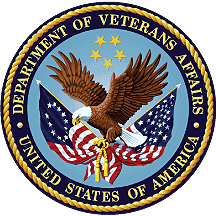 August 2021Department of Veterans AffairsOffice of Information and Technology (OIT)Revision HistoryInitiated on 12/29/2004PrefaceThis is the technical manual for the Integrated Billing (IB) software package. It is designed to assist IRM personnel in operation and maintenance of the package.For information regarding use of this software, please refer to the Integrated Billing User Manual. For further information on installation and maintenance of this package, Release Notes and an Installation Guide are provided. A Package Security Guide is also provided which addresses security requirements for the package.Table of Contents1	Introduction	12	Orientation	23	General Information	33.1	Namespace Conventions	33.2	Integrity Checker	33.3	SACC Exemptions / Non-Standard Code	33.4	Resource Requirements	34	Implementation and Maintenance	44.1	Implementing Claims Tracking	44.2	Implementing Encounter Forms	54.3	Implementing Insurance Data Capture	64.3.1	Prior to installation	64.3.2	After Installation	64.4	Implementing Patient Billing	74.5	Implementing Third Party Billing	75	Routines	95.1	Routines to Map	95.2	Obsolete Routines	105.3	Callable Routine	105.4	Routine List with Descriptions	165.5	DGCR* to IB* Namespace Map	696	Files	716.1	Globals to Journal	716.2	File List with Descriptions	716.3	Templates	1136.3.1	List Templates	1136.3.2	Input Templates	1166.3.3	Sort Templates	1246.3.4	Print Templates	1266.4	File Flow Chart	1297	Exported Options	1647.1	Menu Diagram	1647.2	Exported Options	1698	Archiving and Purging	2118.1	Expected Disk Space Recovery from Purging	2129	External Relations	21310	Internal Relations	22311	Package-wide Variables	22312	How to Generate On-Line Documentation	22413	Security	22613.1	File Protection	22614	Acronyms and Abbreviations	228List of TablesTable 1: Parameters	7Table 2: Parameters	8Table 3: Parameters	8Table 4: Parameters	8Table 5: Callable Routine	10Table 6: Routine List	16Table 7: DGCR Routines	69Table 8: File List	71Table 9: Templates List	113Table 10: Input Templates	116Table 11: Sort Templates	124Table 12: Print Templates	126Table 13: File Flow	129Table 14: Options without Parents	164Table 15: Exported Options	169Table 16: Criteria be met to Purge Billing Data	212Table 17: Average Record Size	213Table 18: Software Packages	213Table 19: Subscribing Package	213Table 20: Package-wide Variables	223Table 21: FileMan Access Codes	226Table 22: Acronyms and Abbreviations	228IntroductionThis release of Integrated Billing (IB) version 2.0 will introduce fundamental changes to the way Medical Care Cost Recovery (MCCR) related tasks are performed. This software introduces three new modules.Claims TrackingEncounter Form UtilitiesInsurance Data CaptureThere are also significant enhancements to the two previous modules, Patient Billing and Third-Party Billing. IB has moved from a package with the sole purpose of identifying billable episodes of care and creating bills to a package that is responsible for the whole billing process through the passing of charges to Accounts Receivable (AR). IB v2.0 has added functionality to assist inCapturing patient dataTracking potentially billable episodes of careCompleting Utilization Review (UR) tasksCapturing more complete insurance information.IB v2.0 has been targeted for a much wider audience than previous versions.The Encounter Form Utilities module is used by Medical Administration Service (MAS) Automated Data Processing Applications Coordinator (ADPAC)s or clinic supervisors to create and print clinic-specific forms. Physicians use these forms to consequently provide input into form creation.The Claims Tracking module will be used by UR personnel within MCCR and Quality Management (QM) to track episodes of care, do pre-certifications, do continued stay reviews, and complete other UR tasks.Insurance verifiers use the Insurance Data Capture module to collect and store patient and insurance carrier-specific data.The billing clerks see substantial changes with the enhancements provided in the Patient Billing and Third-Party Billing modules.IB version 2.0 is highly integrated with other Decentralized Hospital Computer Program (DHCP) packages.Patient Information Management System (PIMS) is a feeder of patient demographic and eligibility data to IB. PIMS also provides information to Claims Tracking, Third Party Billing, and Patient Billing on each billable episode of care, both inpatient and outpatient.IB passes bills and / or charges to Accounts Receivable for the purpose of follow-up and collection.Prescription information is passed from Outpatient Pharmacy to Patient Billing for the purpose of billing Pharmacy co-payments.Prescription refills are passed through Claims Tracking to Third Party Billing to be billed using the Automated Biller.The Encounter Form Utilities print data on the forms from the Allergy, PIMS, and Problem List packages. The Print Manager, included with the Encounter Form Utilities, will also print out Health Summaries as well as documents from the Outpatient Pharmacy and PIMS packages.Means Test billing data may be transmitted between facilities using the Patient Data Exchange (PDX) v1.5 package. This may assist sites with the preparation of bills for inpatients who transfer between facilities.Prosthetics information is passed to Claims Tracking and Third-Party Billing.The new functionality seen in this software is the direct result of input and feedback received from field users. Task groups made up of representatives from the field were created under the auspices of the MCCR Systems Committee and MCCR EP. These groups had meetings and / or conference calls with the developers and VACO Program Office (MCCR, MAS, and Medical Information Resources Management Office [MIRMO]) officials on a regular basis to develop the initial specifications and answer questions that arose during the development cycle. The field representatives in these groups included physicians, UR nurses, MAS ADPACs, MCCR coordinators, and billing clerks. An additional group of users was assembled prior to alpha testing to conduct full usability and functional testing of the software. The input from each of the individuals on these groups was invaluable to the software developers.IB version 2.0 includes electronic exchange (EDI) of claim information with third party payers and Medicare via Financial Services Center (FSC).Claims are transmitted electronically from VistA to insurance providers.Remittance advice information for claims transmitted is received as mail messages.OrientationThe Integrated Billing Technical Manual is divided into major sections for general clarity and simplification of the material being presented. This manual is intended for use as a reference document by technical computer personnel.The Implementation and Maintenance Section provides information on any aspect of the package that is site configurable. The file Flow Chart found in the Files section shows the relationships between the IB files and files external to the IB package. This section also contains a listing of each IB input, print, and sort template with descriptions. There are also sections on archiving and purging, how to generate on-line documentation, and package-wide variables.Information concerning package security may be found in the Integrated Billing v2.0 Package Security Guide.Note to Users with Qume TerminalsIt is very important to set up the Qume terminal properly for this release of Integrated Billing. After the user gains access and verifies codes, the following will appear:Select TERMINAL TYPE NAME:{type}//Please make sure that <C-QUME> is entered here. This entry will become the default. Press <RET> at this prompt for all subsequent log-ins. If any other terminal type configuration is set, options using the List Manager utility (such as the Insurance Company Entry/Edit option under the Patient Insurance Menu or the Clinic Setup/Edit Forms option under the Edit Encounter Forms Menu) will neither display nor function properly on the terminal.SymbolsThe following are explanations of the symbols used throughout this manual:<RET>: Press the RETURN or ENTER key.<SP>: Press the spacebar.<^>: Up-arrow, press the SHIFT key and the numeric 6 key simultaneously.<?>  <??>: Enter single, double, or triple question marks to activate on-line help,<???>: Depending on the level of help needed.General InformationNamespace ConventionsThe namespaces and file ranges assigned to the Integrated Billing package are DIC, File #36; IB, Files # 350 - 389; DGCR, Files # 399 - 399.5. Files #409.95 and 409.96, under namespace SD, are exported with version 2.0 of IB.Integrity CheckerThe IBNTEG routine checks integrity for other IB and DGCR routines. This was built using the KERNEL utility routine, XTSUMBLD.SACC Exemptions / Non-Standard CodeOne SACC exemption was granted for one time killing of the following DD nodes for IB v2.0.^DD(399,.01,21)^DD(399,2,21)^DD(399,205,21)^DD(399,213,23)^DD(399,303,21)Resource RequirementsResource requirements for Integrated Billing version 1.0 were measured in detail, and VA Medical Centers were distributed equipment for this package. The resource consumption of existing modules of Integrated Billing version 2.0 has not changed significantly. The three new modules in Integrated Billing have some additional resource requirements.The installation of IB version 2.0 may require approximately 5-15 megabytes of additional disk capacity. This includes up to 2.5 megabytes in the global DPT, up to 2.5 megabytes in the global DGCR, up to 5 megabytes in the global IBA, and up to 5 megabytes in the new global IBT.The Encounter Form Utilities require a small amount of additional capacity to edit and store the format of the encounter forms. The standard partition size has been increased to 40K. Increase the partition size to the new standard in order to run the utilities. The printing of encounter forms will require at least one dedicated printer that most sites have already received. The printing will require additional CPU capacity; however, this job may be scheduled during non-peak workload hours.The Insurance Data Capture module has been highly used during testing. This module will increase the disk utilization in the DPT global by approximately 1k per every 10 insurance policies and in the IBA global by 1k per every three insurance policies.Based on the experience of our test sites, the Claims Tracking module will use approximately 5k of disk space for every pre-admission entry (one for every insurance case plus 5 per week for UR). In addition, approximately 1k of disk space for every 3 outpatient visits or prescription refills will be used.Implementation and MaintenanceThe Integrated Billing package may be tailored specifically to meet the needs of the various sites. Instructions may be found in the Integrated Billing User Manual under the MCCR System Definition Menu, which includes the MCCR Site Parameter Display/Edit option and others that may be used by each site to define configuration.The Ambulatory Surgery Maintenance Menu contains all the options necessary to transfer Billable Ambulatory Surgical Code (BASC) procedures into the BASC file (#350.4) annually, when new BASC procedures are provided. It also contains options to build and manage the use of CPT Check-off Sheets and an option to enter or edit locality modifiers. This functionality is currently obsolete but has been left in IB 2.0 pending possible future requirements.There are other options in the MCCR System Definition Menu to enter or edit billing rates, update rate types, activate revenue codes, enter/edit automated billing parameters, and edit insurance company information. The Enter/Edit IB Site Parameters option in the System Manager's Integrated Billing Menu is used to modify the parameters controlling the Integrated Billing background filer. All configurations may be modified at any time as the site's needs change.Implementing Claims TrackingPrior to installing IB v2.0, sites should review the Claims Tracking site parameters and determine how to use this module. The recommended settings are shown in the User Manual. The Claims Tracking module can use a great deal of disk space and capacity if turned on to track all episodes.Because this part of the package contains the data entry portion of the QM national roll up of data, and will determine the random sample cases for review, most sites will be compelled to run this part of the inpatient tracking. If using the Automated Biller to do bill preparation for outpatient and prescription refill billing, turn on tracking in the Claims Tracking module. There are ways to automatically back load cases into Claims Tracking, if not currently capacity exists, or to delay the implementation. The site can still take advantage of this module later.The option Claims Tracking Parameter Edit has several features that affect the operation of the software. There are parameters that may greatly affect the kind and frequency of records that are added to Claims Tracking and the amount of disk space utilized. Claims Tracking also contains a random sample generator for UR to randomly select which admissions are to be reviewed. Setting the parameters concerning the number of weekly admissions by service affects which cases, if any, are selected as the random case. If the numbers in these fields are set lower than the number of admissions per week, the random sample case will be selected early in the week. If the numbers in these fields are set higher than the number of admissions per week, depending on the random number selected for that week, there is a risk that no random sample will be selected.Implementing Encounter FormsThere are steps that the local site should take before encounter forms can be used. First, forms must be designed and assigned to the clinics. Forms can be shared between clinics, but it is important to control who has responsibility for editing the shared forms. One important aspect of designing encounter forms is determining what codes should go on the form. Many encounter forms will have lists of CPT codes, diagnosis codes, or problems. Because space on an encounter form is at a premium, careful analysis is required to determine the codes most used by the clinic before entering codes on the form. For CPT codes, the option Most Commonly Used Outpatient CPT Codes can be used to determine a clinic's most used codes.Procedures for printing the encounter forms must be determined. The following are some of the questions that must be answered.What printers to use?Can the printers be loaded with enough paper?How many days in advance should the forms be printed?What time of day to run the print job?Should the printers be watched?What to do if there are printer problems?It is expected that most printing of forms will be done in batch at night for entire divisions, and that forms will be printed several days in advance with only the additions printed the night before.Then there are questions concerning what to do with the encounter forms.How will the completed encounter forms be routed?Who will input the data?It is expected that much of the collected data will be input through checkout which is part of PIMS 5.3.The Print Manager that comes with the Encounter Form Utilities is expected to be very useful to the local sites. Sites must decide which reports should be printed. The Print Manager allows these reports to be specified along with the encounter forms. The fastest way to define the reports is at the division level, rather than at the clinic level. Individual clinics can override reports defined to print at the division level.Implementing Insurance Data CaptureThere are several tools in the Insurance module to identify duplicate insurance company file (#36) entries and to resolve these problems. It may also be helpful to review the process of how insurance information is collected at the facility. This module was designed so that as little information as possible would be collected during registration and that more complete information would be collected by a separate employee who would contact the insurance company.Prior to installationReview how the Group Number and Group Name fields in the Insurance Type multiple of the PATIENT file (#2) are entered. These will be used to create the new GROUP INSURANCE PLAN file (#355.3). A new group plan will be created for every unique group plan entry for each insurance company. If possible, consolidate similar but unique names.Print a list of all active and inactive insurance companies along with the addresses. There are several new insurance company address fields. Determine which insurance company entries can be inactivated and merged into another (active) insurance company entry. Do not delete the old entries. Inactivate them currently.Determine which users should have access to the new Insurance options. There are options that allow for view-only access to both the insurance company information and patient insurance information as well as options for data entry. Limiting the ability of certain individuals to add / edit / delete information may improve the quality of insurance information. Having accurate and detailed insurance information can improve collections by focusing efforts on cases that are potentially reimbursable.Many sites enter Medicare and Medicaid policy information as an insurance policy. If the entry in the insurance company file (#36) for Medicare and Medicaid exist, we recommend that the field Will Reimburse? be answered "NO". This will prevent the software from treating this as a billable insurance company entry. If this is answered other than "no", this could have a significant impact on the Claims Tracking module.After InstallationFirst, run the option List Inactive Ins. Co. Covering Patients. This option will list companies that are currently covering patients who are non-billable due to the insurance company being inactive. In the Insurance Company Entry/Edit option, there is an action to activate and inactivate an insurance company. Use this action for the inactive insurance companies and it allows the user to print a list of the patients covered under these companies. To merge the patients to another company, do so at this or a later time.If the user found a list of insurance companies that have many similar entries to handle different inpatient, outpatient, or prescription address information, combine these entries into one. Choose the entry to update and enter the complete information. Go back and inactivate the companies no longer used and utilize this feature to merge (re-point) the patients to the updated company entry. If many similar entries are found with the same name, but entered slightly differently, enter those names as synonyms for the updated company.The option List New not Verified Policies can be run periodically to list new policies that have been added since a specific date and have not been verified by the insurance staff. Updating this information can help maintain the patient insurance information and allow the MCCR staff to concentrate on billing for covered care. This may foster good communication with the insurance carriers and ultimately improve rates of collection.Implementing Patient BillingThere is no preparation required by the facility to use the Patient Billing module of Integrated Billing version 2.0. However, the following guidelines are suggested.Make a list of all stop codes, dispositions, and clinics where the billing of the Means Test outpatient co-payment is not desired. These values may easily be entered into the system (utilizing the option Flag Stop Codes / Dispositions / Clinics) from the list.Decide whether to suppress the generation of mail messages for insured patients who have been billed Means Test co-payments. Update the parameter Suppress MT Ins Bulletin using the MCCR Site Parameter Display/Edit option.Implementing Third Party BillingIf the site wishes to use the Automated Biller, enter the appropriate values to control the execution of the Automated Biller. Use the Enter/Edit Automated Billing Parameters [IB AUTO BILLER PARAMS] option. Starting with IB patch IB*2*568, this option is locked with security key IB PARAMETER EDIT.Table 1: ParametersThe following parameters may be entered for inpatient admissions, outpatient visits, and prescription refills.Table 2: ParametersThe following parameters may be used by sites to control prescription refill billing data and charge calculation. If the site plans to implement prescription refill billing, enter the appropriate values using the MCCR Site Parameter Display/Edit option [IBJ MCCR SITE PARAMETERS]. Starting with IB patch IB*2*568, this option is locked with security key IB PARAMETER EDIT.Table 3: ParametersThe following are other new site parameters that may need to be set using the MCCR Site Parameter Enter/Edit option [IB MCCR PARAMETER EDIT].Table 4: ParametersIf the Bill Addendum Sheet should automatically print for every HCFA-1500 with prescription refills or prosthetic items, set the DEFAULT PRINTER (BILLING) field for the BILL ADDENDUM form type to the appropriate device. (Use the Select Default Device for Forms option [IB SITE DEVICE SETUP].)If certain insurance companies require a specific Revenue Code to be used for Rx refills that is different than the DEFAULT RX REFILL REV CODE field, use the option Insurance Company Entry/Edit [IBCN INSURANCE CO EDIT] to enter the required Revenue Code in the PRESCRIPTION REFILL REV. CODE field.RoutinesPer VA Directive 6402 (Aug 28, 2013) regarding security of software that affects financial systems, most of the IB routines may not be modified. The third line of routines that may not be modified will be so noted. The following routines are exempt from this requirement:IBD* - Encounter Form UtilitiesIBO*, IBCO*, IBTO* - Non-critical ReportsRoutines to MapIt is recommended that the following routines be mapped:IBA*IBCNSIBCNS1IBCNSC*IBCNSM*IBCNSP*IBCNSU*IBEF*IBR*IBTRKR*IBUTL*IBX*IBCNH*Obsolete RoutinesThe following routines are obsolete for IB in version 2.0 and may be deleted.IBACKINIBEHCF1IBOHCPIBEHCFAIBOHCTPIBEPThe only routines in the DGCR namespace that are exported with IB 2.0 are DGCRAMS, DGCRNS, and DGCRP3. All other routines in the DGCR namespace may be deleted.Callable RoutineTable 5: Callable RoutineRoutine List with DescriptionsTable 6: Routine ListDGCR* to IB* Namespace MapThe following is a list of DGCR routines that changed to the IB namespace in this version.Table 7: DGCR RoutinesFilesPer VHA Directive 10-93-142 regarding security of software that affects financial systems, most of the IB Data Dictionaries may not be modified. The file descriptions of these files will be so noted. The files that may be modified are Encounter Form files #357 through #358.91.VA Directive 6402 (Aug 28, 2013) is a more recent directive than VHA Directive 10-93-142 and rescinds VHA 2004-038, Modifications to VHA Modifications to Class I Software dated July 23, 2004. Per VA Directive 6402, regarding security of software that affects financial systems, most of the IB Data Dictionaries may not be modified. The file descriptions of these files should be updated over time to reflect the current directive.Globals to JournalThe IB, IBA, IBAM, IBE, and IBT globals must be journaled. In a future release, we intend to move all dynamic files from IBE to IBA so that it will not be necessary to journal IBE. Journaling of the IBAT global is optional.File List with DescriptionsTable 8: File List*File contains data that will overwrite existing data.**File contains data that will merge with existing data.TemplatesList TemplatesTable 9: Templates ListInput TemplatesTable 10: Input TemplatesSort TemplatesTable 11: Sort TemplatesPrint TemplatesTable 12: Print TemplatesFile Flow ChartTable 13: File FlowExported OptionsMenu DiagramThe Diagram Menu Options feature of the Kernel package may be used to generate printouts of full menus provided by IB.Table 14: Options without ParentsExported OptionsTable 15: Exported OptionsArchiving and PurgingThe Purge Menu (under the System Manager's Integrated Billing Menu) provides archiving and purging capabilities for certain Integrated Billing files.The Purge Update File option is used to delete all CPT entries from the temporary file, UPDATE BILLABLE AMBULATORY SURGICAL CODE (#350.41), after having been transferred to the permanent file, BILLABLE AMBULATORY SURGICAL CODES (#350.4). At this time, these files are obsolete as the regulation implementing billing of ambulatory surgery CPT codes uses HCFA rates was never passed.The remainder of the options in the Purge Menu are used to archive and purge billing data. The files that may be archived and subsequently purged are the INTEGRATED BILLING ACTION file (#350) (pharmacy co-payment transactions only), the CATEGORY C BILLING CLOCK file (#351), and the BILL/CLAIMS file (#399).At a minimum, billing data from the current and one previous fiscal year must be maintained on-line. With this version of Integrated Billing, data may be purged up through any date prior to the beginning of the previous fiscal year.A separate routine is provided to purge entries from the BILLING EXEMPTIONS file (#354.1) with the Medication Co-payment Exemption patch. There is no output from this routine. It is provided for maintenance of this file until a more robust archiving and purging option can be written.The following criteria must be met to purge billing data.Table 16: Criteria be met to Purge Billing DataThere are three steps involved in the archiving and purging of these files.A search is conducted to find all entries that may be archived through the Find Billing Data to Archive option. Choose which of the three files to include in the search. The entries found are temporarily stored in a sort (search) template in the SORT TEMPLATE file (#.401). An entry is also made to the IB ARCHIVE/PURGE LOG file (#350.6). This log may be viewed through the Archive/Purge Log Inquiry and List Archive/Purge Log Entries options.The List Search Template Entries option allows the user to view the contents of a search template. Delete entries from the search template using the Delete Entry from Search Template option.The entries are archived using the Archive Billing Data option. It is highly recommended to archive the entries to paper (print to a non-slave printer), as there is currently no functionality to retrieve or restore data that has been archived.The data is purged from the database using the Purge Billing Data option. The search template containing the purged entries is also deleted. An electronic signature code and the XUMGR security key are required to archive and purge data.Expected Disk Space Recovery from PurgingBecause of data retention requirements, it has not been possible to measure actual space recovered in a production environment with the use of the purge options. The following list shows the average record size of entries as measured at a test site (at approximately 70% efficiency).Table 17: Average Record SizeFrom testing of the software, we have determined that purging small numbers of entries (less than 200) will not yield measurable disk space. However, when large numbers of entries (over 1000) are purged, nearly 97% of the space is recovered. The actual percentage of the space recovered is relative to the number of consecutive entries purged. The number of consecutive records purged is relative to whether the site has closed the bills either by collecting the amount due or cancelling the bills.External RelationsThe following packages need to be installed on the system prior to installing Integrated Billing V. 2.0.Table 18: Software PackagesIB V. 2.0 has custodial integration agreements with the following packages.Table 19: Subscribing PackageIB V. 2.0 has requested integration agreements with the following packages and have been approved.Accounts Receivable (DBIA#s 127, 380-389,1452, 5549, 6237 & 6238)AR provides IB with the following:A routine used for setting up a new charge for a debtor.Allows the IB ACTION TYPE file (#350.1) to point to the ACCOUNTS RECEIVABLE CATEGORY file (#430.2).Look-up to the ACCOUNTS RECEIVABLE file (#430).Set the STATEMENT DAY field.Reference to determine the internal number of decrease and increase adjustment types.RCJIBFN2 APIs for ACCOUTNS RECEIVABLE file( #430)RCDPAYER API reads payer contact information from ELECTRONIC REMITTANCE ADVICE file #344.4.Allows IB access to the AR EDI CARC DATA file (#345) and AR EDI CARC DATA file (#346) for Explanation of Benefits (EOB) displays and reports of adjustment reason codes.DRG Grouper (DBIA#s 368, 369, 370, 371)DRG Grouper provides IB with the following:Direct reference to specific fields within the ICD DIAGNOSIS file (#80).Direct reference to specific fields within the ICD OPERATION/PROCEDURE file (#80.1).Store pointers to the DRG file (#80.2) to retrieve data at the time claims are generated.A call to calculate interim DRGs to determine the expected length of stay for a visit.Health Summary (DBIA# 253)Health Summary allows IB to do lookups to the HEALTH SUMMARY TYPE file (#142) and to print health summaries.HINQ (DBIA# 379)Hospital Inquiry (HINQ) provides IB a call to allow billing clerks to replace requests for HINQ inquiries for potentially billable patients with unverified eligibility.IFCAP (DBIA# 353)IFCAP provides IB with the short description describing the name of a prosthetic device that is being billed on a claim to a third-party carrier.Kernel (DBIA# 372)Kernel gives permission to IB to add entries to the INSTITUTION file (#4) when creating bills.List Manager (DBIA# 367)List Manager provides IB with calls used to refresh the screen and reset the scrolling area while program control remains with an action.Outpatient Pharmacy (DBIA#s 124, 237)Outpatient Pharmacy provides IB with the following:A call to display information from the PRESCRIPTION file (#52).Reference to determine prescription number and drug name.Printing of the Action Profile and Information Profile.Stores pointers to the PRESCRIPTION (#52) and DRUG (#50) files to retrieve data at the time claims are generated.Directly reference selected fields in the PRESCRIPTION (#52) and DRUG (#50) files.Directly reference the OUTPATIENT VERSION field (#49.99) of the PHARMACY SYSTEM file (#59.7).Patient Data Exchange (DBIA# 272)PDX allows IB to directly reference fields in the VAQ-TRANSACTION (#394.61) and VAQ-DATA SEGMENT (#394.71) files.Patient File (DBIA# 187)The PATIENT file (#2) provides direct references to IB for the purpose of sorting and printing on a patient's Ambulatory Surgery Check-off Sheet.Problem List (DBIA# 354)Problem List provides IB with a call to obtain a list of a patient's active problems. It also provides a call for IB to access the EXPRESSIONS file(#757.01) to create lists of common problems by clinic.Prosthetics (DBIA#s 373, 374)Prosthetics provides IB with the following:Stores pointers to the RECORD OF PROS APPLIANCE/REPAIR (#660) and PROS ITEM MASTER (#661) files to retrieve data at the time claims are generated.Print item name on screens and bills.Call to find potentially billable prosthetic items.Call to find prosthetic items that may have been delivered to a patient within a specific date range.Direct reference to specific fields in the RECORD OF PROS APPLIANCE/REPAIR file (#660).Registration (DBIA# 186, 414-434, 5158, 6130,7182)Registration provides IB with the following:Multiple calls to obtain Means Test data.Medical center division by which to sort and print various reports.Patient eligibility data to print on various documents.Patient Treatment File information for display and to bill.Patient Enrollment Group information.Patient Eligibility information for Urgent Care Visit Tracking Review.Scheduling (DBIA# 188, 397-411)Scheduling provides IB with the following:Multiple calls to get patient appointment data for check-off sheets and encounter forms.Calls to get clinic and division information for various reports.Accounts Receivable (IA#380) The following function calls are made to the routine PRCAFN.Active B*2.0*432.KERNEL (IA#2171)Function API's to access parts of the Institution file.Active IB*2.0*432.KERNEL (IA#4129)The IB package has MRA (Medicare Remittance Advice) functionality using a specific, non-human user in file 200.Active IB*2.0*432.KERNEL (IA#4677)To support the J2EE middle tier the concept of an APPLICATION PROXY user was created. This is a username that an application sets that has a user class of Application ProxyActive IB*2.0*432Internal RelationsAll the IB V. 2.0 package options have been designed to stand alone.Package-wide VariablesThough there are no variables that can always be assumed to be present in Integrated Billing, the following is a list of common variables and meaning.Table 20: Package-wide VariablesHow to Generate On-Line DocumentationThis section describes some of the various methods by which users may secure Integrated Billing technical documentation. On-line technical documentation pertaining to the Integrated Billing software, in addition to the help prompts and, on the help, screens that are found throughout the Integrated Billing package, may be generated through utilization of several Kernel options. These include but are not limited to %INDEX; Menu Management, Inquire (Option File) and Print Option File; VA FileMan Data Dictionary Utilities, List File Attributes.Entering question marks at the "Select ... Option:" prompt may also provide users with valuable technical information. For example, a single question mark (?) lists all options that can be accessed from the current option. Entering two question marks (??) lists all options accessible from the current one, showing the formal name and lock for each. Three question marks (???) displays a brief description for each option in a menu while an option name preceded by a question mark (?OPTION) shows extended help, if available, for that option.For a more exhaustive option listing and further information about other utilities that supply on-line technical information, please consult the DHCP Kernel Reference Manual.%IndexThis option analyzes the structure of a routine(s) to determine in part if the routine(s) adhere(s) to DHCP Programming Standards. The %INDEX output may include the following components:  compiled list of Errors and Warnings, Routine Listing, Local Variables, Global Variables, Naked Globals, Label References, and External References. By running %INDEX for a specified set of routines, the user is afforded the opportunity to discover any deviations from DHCP Programming Standards that exist in the selected routine(s) and to see how routines interact with one another, that is, which routines call or are called by other routines.To run %INDEX for the Integrated Billing package, specify the following namespace(s) at the "routine(s) ?>" prompt: IB.Integrated Billing initialization routines that reside in the UCI in which %INDEX is being run, as well as local routines found within the Integrated Billing namespace, should be omitted at the "routine(s) ?>" prompt. To omit routines from selection, preface the namespace with a minus sign (-).Inquire (Option File)This Menu Management option provides the following information about a specified option(s):  option name, menu text, option description, type of option and lock, if any. In addition, all items on the menu are listed for each menu option.To secure information about Integrated Billing options, the user must specify the name or namespace of the option(s) desired. The namespace associated with the Integrated Billing package is IB.Print Option FileThis utility generates a listing of options from the OPTION file. The user may choose to print all the entries in this file or may elect to specify a single option or range of options. To obtain a list of Integrated Billing options, the following option namespace should be specified: IB.List File AttributesThis VA FileMan option allows the user to generate documentation pertaining to files and file structure. Utilization of this option via the "Standard" format will yield the following data dictionary information for a specified file(s).File name and descriptionIdentifiersCross-referencesFiles pointed to by the file specifiedFiles that point to the file specifiedInput, print, and sort templatesIn addition, the following applicable data is supplied for each field in the file: field name, number, title, global location and description, help prompt, cross-reference(s), input transform, date last edited, and notes.Using the "Global Map" format of this option generates an output that lists all cross-references for the file selected, global location of each field in the file, input templates, print templates, and sort templates. For a comprehensive listing of Integrated Billing files, please refer to the Files Section of this manual.SecurityFile Protection The Electronic Data Interface contains files that are standardized. Files carry a higher level of file protection regarding Delete, Read, Write, and LAYGO access, and should not be edited locally unless otherwise directed. The data dictionaries for all files should NOT be altered.The following is a list of recommended VA FileMan access codes associated with each file contained in the KIDS build for the EDI interface.Table 21: FileMan Access CodesAcronyms and AbbreviationsThe following table provides definitions and explanations for terms and acronyms relevant to the content presented within this document. For additional terms and acronyms, include references to other VA acronym and glossary repositories (e.g., VA Acronym Lookup and OIT Master Glossary).Table 22: Acronyms and AbbreviationsDateDescription (Patch # if applicable)Project ManagerTechnical WriterAugust 2021Updated for patch IB*2.0*650:Added IBCE277S, IBCE837S, IBCE837T to Routine listMCCF EDI TAS eBilling Development TeamAugust 2021Updated for patch IB*2.0*706:Updated the IB MT NIGHT COMP Option DescriptionCCDSO IB AR Development TeamAugust 2021Update for patch IB*2.0*701Added new option to the Exported Options section on page 178 with Former OTH Patient Eligibility Change Report [IB OTH FSM ELIG. CHANGE REPORT]LIBERTY ITSAugust 2021Updated for patch IB*2.0*676Added new HL7 interface to CernerHL Logical Link IBARXCVDFThe following routines were added:IBARXCBKIBARXCSHIBARXCHLIBARXCRCIBARXCR2IBARXCQRIBARXCRDIBARXCFLThe following routines have been modified:IBARXIBARXMUIBARXMNIBARXMAIBARXMCIBARXMBIBARXMPIBARXMQNew HLO APPLICATION REGISTRY ENTRIES:IBARXC-QRYIBARXC-QRYRESPIBARXC-SENDIBARXC-RECVCerner Pharmacy CoPay TeamJune 2021Updated for patch IB*2.0*703:Added routine IBECEAU6CCDSO IB AR Development TeamApril 2021Updated for patch IB*2.0*688Added the routine IBEFSMUT to the list of routines in section Routine List with DescriptionsLIBERTY ITSApril 2021Updated for patch IB*2.0*668Removed references to SSVI routines, files, and options as they were deleted with IB*2.0*668. Specifically, files #366, #366.1, #366.2, and option “IBCN INTERFACILITY INS UPDATE”.Added routine IBCNINSUAdded additional references to ‘VA Directive 6402’Removed references to pre / post routines related to IBY432* and IBY528* from the routine sections.Updated description for the Payer file #365.12 and for the input template “IBCNE GENERAL PARAMETER EDIT”.MCCF EDI TAS eInsurance Development TeamDecember 2020Updated for patch IB*2.0*638Added the routine IBTASFAC to the list of routines.MCCF EDI TAS ePharmacy Development TeamNovember 2020Updated for patch IB*2.0*641:Added IBCERPN to Routine listUpdated List of OptionsMCCF EDI TAS eBilling Development TeamNovember 2020Updated for patch IB*2.0*664Added IBCNERPM,IBCNINSL and IBCNRDV1 to the Routine ListTwo additions were made to the List Templates section of this document: IBCN RDV SELECTOR and IBCN RDV POL SELECTEDMCCF EDI TAS eInsurance Development TeamAugust 2020Updated for patch IB*2.0*677Updated External Relations, Section 3M to add new Subscribing IA, #7182CC IBAR Development TeamJune 2020Updated for patch IB*2.0*675Updated IBUC VISIT MAINT in the Options List with IBUC VISIT MAINT OVERRIDECC IBAR Development TeamMay 2020Updated for patch IB*2.0*669Added IBECEA39 to Routine ListCC IBAR Development TeamMarch 2020Updated for patch IB*2.0*671Added DBIA #5158 to External RelationsCC IBAR Development TeamMarch 2020Updated for patch IB*2.0*663Added IBECEA36 to Routine ListAdded IBECEA37 to Routine ListAdded IBECEA38 to Routine ListAdded IBUCMM to Routine ListAdded IBUCMM1 to Routine ListAdded IBUCSP to Routine ListAdded IBUCSP2 to Routine ListAdded IBUCVM to Routine ListAdded new file 351.82 (IB UC VISIT TRACKING FILE) to the Files and Flow Chart sectionsAdded IBUC MAIN MENU to Options ListAdded IBUC MULTI FAC COPAY PULL REQ to Options ListAdded IBUC MULTI FAC COPAY SYNCH to Options without Parents ListAdded IBUC VISIT INQUIRE to Options ListAdded IBUC VISIT MAINT to Options ListAdded IBUC VISIT REPORT to Options ListAdded DBIA #5158 to External RelationsCC IBAR Development TeamJanuary 2020Updated for patch IB*2.0*623Added IBCE837H to Routine ListAdded IBCE837I to Routine ListAdded IBCE837K to Routine ListAdded IBTAS EBILLING RPCS to Options ListMCCF EDI TAS eBilling Development TeamDecember 2019Updated for patch IB*2.0*652.Added new security key – ‘IBCN PT POLICY COMNT DELETE’MCCF EDI TAS eInsurance Development TeamOctober 2019Updated for patch IB*2.0*631:Added IBCNERTU to Routine List.Added new file 355.36 (CREATION TO PROCESSING TRACKING) to Files and Flow Chart sections.MCCF EDI TAS eInsurance Development TeamAugust 2019Updated for patch IB*2.0*646:Added IBECEA35 to Routine List.Updated IBECEA36 in the Routine List.Added Community Care to the Glossary.Added Urgent Care to the Glossary.CC IBAR Development TeamApril 2019Updated for patch IB*2.0*608:Added IBCU75, IBJPS7 and IBJPS8 to Routine List.Added new file 399.6 (CMN FORM TYPES) to Files, File Flow Chart and Security sections.Added List Templates ‘IBJP IB NON-MCCF RATE TYPES’ and  ‘IBJPS CMN CPTS’.Added ‘CMN’, ‘MCCF’ and ‘Non-MCCF’ to Glossary section.MCCF EDI TAS eBilling Development TeamMarch 2019Updated for patch IB*2.0*602:Add “Expire Group Plan” [IBCN EXPIRE GROUP SUBSCRIBERS] optionMCCF EDI TAS eInsurance Development TeamJanuary 2019Updated for patch IB*2.0*621Corrected tag FTF^IBCNEUT7 to FTFIC^IBCNEUT7Added IBCNEHL6 to Routine ListAdded IBCNEHL7 to Routine ListAdded IBCNEMS1 to Routine ListAdded IBCNERTC to Routine ListAdded IBCNETST to Routine ListAdded EIV EICD TRACKING File to File ListUpdated File Flow ChartMCCF EDI TAS eInsurance Development TeamOctober 2018Updated for patch IB*2.0*592Added IBCEF12 and IBCNSI to routine listAdded List Templates that were modified for IB*2.0*592, but already existed, IBCE IBSCO ID MAINT, IBCE PRVPRV MAINT, IBCE VIEW PREV TRANS1, IBCE VIEW PREV TRANS2, and IBCNS INSURANCE COMPANYAdded new List Template, IBCNSC INSURANCE CO ADDRESSESUpdated File Flow Cart for new pointer field in 399MCCF EDI TAS eBilling Development Team October 2018Updated for patch IB*2.0*614:Added new routine IBAMTS3 to the Routine List with Descriptions section on page 21 Suicide High Risk Patient Enhancements (SHRPE) Development TeamL. B. (PM)D. K. (Tech Writer)August 2018Updated for patch IB*2.0*591Added IBCBB14 to Routine ListMCCF EDI TAS ePharmacy Development TeamMay 2018Updated for patch IB*2*568Add new Security Key IB PARAMETER EDIT to several menu optionsUpdated list of optionsA. I. (HAPE EDI Revenue Enhancements)N. F.January 2018Updated for patch IB*2.0*585:Updated file #355.1 description on page 67 to include a new pointer field named MASTER TYPE OF PLAN.Added a new file #355.99 named MASTER TYPE OF PLAN on page 71 to store relevant coding system data to be associated to terms in the TYPE OF PLAN file #355.1.Updated the File Flow Chart with the MASTER TYPE OF PLAN file and pointer on page 127.Updated the Options Without Parents section on page 147 with the new Master Type of Plan Association [IBMTOP ASSN] and Master Type of Plan Report [IB MASTER TYPE OF PLAN RPT].CTT / DM NDS Development TeamOctober 2017Updated for patch IB*2.0*577Added IBCERP7 to Routine listUpdated List of OptionsUpdated Callable Routines table.File List with Descriptions with the 277EDI ID NUMBER Sub-File [#36.017]FY16 MCCF eBilling Development TeamAugust 2016Updated for patch IB*2.0*549Added IBCMDT*, IBCNCH*, IBCNILK, IBCNSU4 to Routine list Updated List Templates tableUpdated Exported Options  tableUpdated Callable Routines tableAdded Registration integration agreement in the External Relations sectionFY15 MCCF eInsurance Development TeamAugust 2016Updated for patch IB*2.0*517 (FY15), HCSR Request for Review and Response Transaction (278x217) (278x215):Added routines to the Routine List and Descriptions section (p. 34, 48, 49, 53-54)Added files to the File List with Descriptions section (72-73, 84)Added templates to the List Templates section (p. 99, 101-102)File Flow Chart (p. 118, 124,-126, 133-134)Added new options to the Exported Options section (p. 152, 183)Glossary (p. 210)J.SHarris TeamAugust 2016Updated the following sections for patch IB*2.0*547:Callable Routines (p.19)Routine List Descriptions (pp.27,48,53)File List with Descriptions (pp.70,91)List Templates (p.101-102)File Flow Charts (pp.123,137)Exported Options (pp152,181)External Relations (p.197)Security (p.206)FY15 MCCF eBilling Development Team.August 2016Updated for patch IB*2.0*562Add new option IB MT FIX/DISCH SPECIAL CASE (p. 146)T. D.T. D.August 2016Updated for patch IB#2.0*550Added new routines IBNCPDRAand IBNCPDRB (p.48)Added to Menu Diagram IBCNR ROIExpiration Report (p.152)Added to External RelationsCMOP; DBIA 6243 & 6244 (p.170)ECME; DBIA 6243 & 6244 (p.171)O.P.; DBIA 6243, 6244 & 6250 (p.173)T.T.T.R.June 2016Updated for patch IB*2.0*529Add EDI TRANSMISSION BATCH (#364.1) to the File Protection sectionUpdated for patch IB*2.0*530Add new routines IBJTAD, IBJTEP, IBJTEP1, and IBJTPEAdd new List Templates IBJT 835 EEOB PRINT, IBJT ADDITIONAL 835 DATA,  and IBJT ERA 835 INFORMATIONT.T.V.D.February 2016Updated for patch IB*2.0*525 and IB*2.0*528.Added new routines to support SSVI, and screen updates for eIV.Add new file definitions:IB SSVI PIN/HL7 PIVOT (#366)IB INSURANCE INCONSISTENT DATA (#366.1)IB INSURANCE CONSISTENCY ELEMENTS (#366.2)Added new reports IBCN GRP PLAN FILES RPT, IBCN HPID CLAIM RPT, IBCN INS RPTS, IBCN INTERFACILITY INS UPDATE, IBCN USER EDIT RPT, and IBCNE HL7 RESPONSE REPORT to Exported Options.T.T.J.P.February 2016Updated for patch IB*2.0*534Add new routine IBNCPEV3Add new database definition IB NCPDP NON-BILLABLE REASONS (#366.17)T.T.V.D.January 2016Updated for patch IB*2.0*560:Added note to Global File Description for ^DGRO(391.23 (p. 87).A. S.T. D.May 2015Updated for patch IB*2.0*517 (FY13), HCSR Request for Review and Response Transactions (278x217) updates:Added routines to the Routine List and Descriptions sectionAdded files to the File List with Descriptions sectionAdded templates to the List Templates sectionAdded templates to the Input Templates sectionAdded files to the File Flow Chart sectionAdded new options to the Exported Options sectionAdded new entries to the Glossary sectionM.HFirstView TeamSeptember 2015Updated for patch IB*2.0*522, ICD-10 PTF Modifications:Updated Registration integration agreement in the External Relations section (p.174).T.B.K.R.April 2015Updated for patch IB*2.0*516:Added IBVCB, IBVCB1, and IBVCB2 to Routine List for View Cancelled Bill Report (p.54).Updated List Templates (p.95).Added IB VIEW CANCEL BILL to Exported Options (p.142).Deleted IBCN INS BILL PROV FLAG RPT from Exported Options (p.148).M.H.FirstView TeamNovember 2014Updated for patch IB*2.0*519:Added routines to Routine section (pages 13, 19, 32)Updated File List in Files section to include new files (pages 86)Updated File Flow Chart in Files section (pages 108, 112, 126)Updated Exported Options section to include new option (page 131)Updated External Relations with new DBIA (page 170)Updated Security section to include new files (pages 182-183)Updated Glossary section to include new acronyms (pages 186-187)M.H.FirstView TeamSeptember 2014Patch IB*2.0*461, ICD-10 Class 1 Remediation updates:Updated for ICD-10: p. 179Added ICD-10 text to Glossary: p. 213VA PMs: K.T.HP PM: M.K.C.H. / B.T. / L.R.5/22/2014Updated for patch IB*2.0*506:Pages 64, 94, 111, 112, 121-124, and 181M.H.FirstView Team1/29/14Updated for patch IB*2.0*497:Formatting changes (pages 3, 18, 66,107)Updated footerRoutines added to Routine Section (pages 31-33, 46)Files added to Files section (pages 79-82)Added Templates Section (page 94)Files added to File Flow Chart section (pages 121-124)Options added to Exported Options section (pages 149-150)DBIA added to External relations section (page 169)M.H.FirstView Team3/26/2013Updated cover page.Added blank page (p.54) for double-sided copying.Corrected typo on p. 86.Updated for patch IB*2.0*458:  Added new routines on pp. 37, 50, and 52/53; new file added to pp. 68 and 113; new options added to pg. 133 and 148.K.N.K.V.3/26/2013Updated for patch IB*2.0*457:New routines added to p. 32New files added to p. 64 and 110New input template added to p. 92New options added to p. 125 and 146K.N.K.V.July 2012Updated for patch IB*2.0*476M.R.S.R.March 2012Updated to include ePharmacy Phase 6 (IB*2*452)S.S.E.G. / B.A.March 2012Updated up to and including eClaims 5010 changes added (IB*2.0*447)S.S.B.I.Dec 2011ePayments 5010 module changes added (IB*2*431 and IB*2*451)S.S.P.H. / B.A.Nov 2011 Updated for Patch IB*2*432S.S. B.A.8/19/2011Updated for patch IB*2*449, replaced Menu Diagram with statement.Technical writer review—formatting and convert to Section 508 compliant PDF.C.M.E.Z. / S.SJune 2009Updated for patch IB*2.0*399A.S. / T.H.M.E.G.June 2008Updated for patch IB*2.0*389A.S. / T.H.M.E.G.12/29/2004Updated to comply with SOP 192-352 Displaying Sensitive Data.M.E.G.12/29/2004Pdf file checked for accessibility to readers with disabilities.M.E.GParameterDefinitionAUTO BILLER FREQUENCYEnter the number of days between each execution of the Automated Biller.For example, enter "7" to create bills once a week.INPATIENT STATUS (AB)Enter the status in which the PTF record should be before the Auto Biller can create a bill. No auto bill will be created unless the PTF status is at least closed, regardless of how this parameter is set. ParameterDefinitionAUTOMATE BILLINGEnter "Yes" if bills should be automatically created for possible billable events with no user interaction. Leave this blank if the site prefers each event to be manually checked before a bill is created by the Auto Biller.BILLING CYCLEFor each type of event, enter the maximum date range of a bill. If this is left blank, the date range will default to the event date through the end of the month in which the event took place. For inpatient interim bills, this will be the next month after the last interim bill.DAYS DELAYEnter the number of days after the end of the BILLING CYCLE that the bill should be created.ParameterDefinitionDEFAULT RX REFILL REV CODEEnter the revenue code that should be used for most prescription refill bills. If this revenue code is defined, charges for every prescription refill will automatically be added to the bill with this Revenue Code. This site parameter may be overridden by the Insurance Company file (#36) parameter PRESCRIPTION REFILL REV. CODE if left blank.DEFAULT RX REFILL DXIf applicable, enter a diagnosis code that should be added to every prescription refill bill.DEFAULT RX REFILL CPTIf applicable, enter a CPT code that should be added to every prescription refill bill.ParameterDefinitionHCFA-1500 ADDRESS COLUMNFor the Health Care Finance Administration (HCFA)-1500, enter the column number in which the mailing address should begin printing for it to show in the envelope window (if it does not already print in the appropriate place).UB-92 ADDRESS COLUMNFor the UB-92, enter the column number in which the mailing address should begin printing for it to show in the envelope window (if it does not already print in the appropriate place).Tag^RoutineDescription$$INSURED^IBCNS1(DFN, DATE)This extrinsic function will return a "1" if the patient is insured for the specified date or a "0" if the patient is not insured. Input of the date is optional. The default is "today". No other data is returned. For billing purposes, a patient is only considered insured if he has an entry in the INSURANCE TYPE sub-file that meets the following four conditions.The insurance company is active.The insurance company will reimburse the government. (If the site tracks Medicare coverage of patients, the entry in the INSURANCE COMPANY file (#36) should be set to not reimburse.)The effective date is before the date of care.The expiration date is after the date of care. (Treat no entry in the EFFECTIVE DATE and EXPIRATION DATE fields as from the beginning of time to the end of time.)The user might find something like the following reference:I $$INSURED^IBCNS1(DFN,+$G(^DGPM(+DGPMCA,0))) D BILL.ALL^IBCNS1(dfn, variable, active, date)This function will return all insurance data in the array of choice. Input the patient internal entry number and the variable the data is to be returned. Optionally, ask for active insurance information by putting a "1" or "2" in the third parameter and a date for the insurance to be active on in the fourth parameter (the default is "today"). If the value of the third parameter is "2", then insurance companies that do not reimburse VA will be included. This is primarily to retrieve Medicare policies when it is desirable to include these in active policies, e.g., when printing insurance information on encounter forms.It will return the 0, 1, and 2 nodes for each entry in the INSURANCE TYPE sub-file and the 0 node from the GROUP INSURANCE PLAN file (#355.3) in a 2-dimensional array, Array (x, node). The array element Array (0) will be defined to the count of entries. In Array (x, node) x will be the internal entry in the INSURANCE TYPE sub-file and node will be 0, 1, 2 or 355.3. The GROUP NAME and NUMBER fields have been moved to the GROUP INSURANCE PLAN file (#355.3), but since many programmers are used to looking for this data on the 0th node from the INSURANCE TYPE sub-file, the current value from 355.3 is put back into the respective pieces of the 0th node. The code for this call looks something like the following.K IBINSD ALL^IBCNS1(DFN,"IBINS",1,IBDT) I $G(IBINS(0)) D LISTDGCRAMSSupported call for AR to determine Automated Management Information System (AMIS) segments for insurance bills.DGCRNSIB v1.5 insurance retrieval call, to be replaced by ALL^IBCNS1.DGCRP3This call, available to Accounts Receivable, will print second and third notice UB-82s, UB-92s, and HCFA-1500s.DISP^IBAPDX1(in, sptr, out, off)This extrinsic function is also used by the PDX package. This call will transform the data in the array generated by the EXTR^IBAPDX call into an array which is in a display-ready format.DISP^IBCNSThis tag can be called to do the standard insurance display. This display is used extensively in registration and billing. The variable DFN must be defined to the current patient. Using this tag will keep the displays current when the package developers update these or make other data dictionary changes.DISP^IBARXEU(dfn, date, number of lines, unknown action)This is a supported call for all developers. It will print the standard display of exemption status for the patient's current exemption on or before the specified date. If no date is specified, "today" is the default. It will print a maximum of three lines of text; the current exemption status, the exemption reason, and the date of the last exemption. All parameters are optional except for DFN. The display can be limited to a specified number of lines. In addition, if a medication co-payment exemption status has never been determined for a patient, the display can be set to not display or display the unknown information.EPFBAPI^ IBCEP8C(SrcArray, RetArray)Integration agreement 5806. This private agreement between FB and IB will allow Fee Basis to file Fee Vendor and 5010 Providers to the IB NON/OTHER VA BILLING PROVIDER (#355.93) file for paid Fee claims that are potentially billable by IB (For Future Use). The call is made during a nightly process (option FB PAID TO IB) within FB.EXTR^IBAPDX(tran, dfn, arr)This extrinsic function is used by the Patient Data Exchange (PDX) version 1.5 package to transport Means Test billing data between facilities. For a given patient, this routine will build a global array containing Continuous Patient, Active Billing Clock, and Means Test Charge information from the transmitting facility.IB^IBRUTLThis call, available to Accounts Receivable, will determine if there are Means Test charges on hold associated with a given bill number. An optional parameter will return the held charges in an array.IBAMTDThis routine is invoked by the MAS Movement Event Driver. It processes final Means Test charges for Category C veterans who are discharged.IBAMTEDThis routine is invoked by the MAS Means Test Event Driver. It sends a mail message to the IB CAT C mail group if a patient's Means Test "billable" status changes (i.e., from Category C to Category A or vice versa).IBAMTSThis routine is invoked by the Scheduling Check-In Event Driver. It bills the Means Test outpatient co-payment charge to Category C veterans who are checked in for a clinic visit.IBARXThis routine has 4 calls supported for Outpatient Pharmacy only:  XTYPE^IBARX (eligibility determination), NEW^IBARX (file new RX co-payments), CANCEL^IBARX (cancel), and UPDATE^IBARX (update).IBOLKThis routine has two supported entry points for the Accounts Receivable package to print a profile of an AR Transaction. The entry point ENF is used to print a full profile. The entry point ENB is used to print a brief profile.IBRFNThis routine has supported calls to return the text of an error message.IBRRELThis routine has one supported call, AR^IBRREL, for the Accounts Receivable package. If there are Means Test charges on hold that are associated with the input bill number, these charges will be displayed and available for selection to be "released" to AR.IBCAPPCLAIMS AUTO PROCESSING MAIN PROCESSER. This routine is called by IBCNSBL2 (IB*2.0*432)IBCAPP1CLAIMS AUTO PROCESSING UTILITIES. This routine is called by IBCAPP (IB*2.0*432)IBCAPP2CLAIMS AUTO PROCESSING. This routine is called by IBCECOB1 (IB*2.0*432)IBCAPRPRINT EOB/MRA. This routine is called by IBCAPR1 and IBCAPR2 (IB*2.0*432)IBCAPR1CAPR PRINT FUNCTIONS. This routine is called by IBCAPP (IB*2.0*432)IBCAPR2PRINT EOB/MRA  (IB*2.0*432)IBCAPUCLAIMS AUTO PROCESSING UTILITIES (IB*2.0*432)LNNDCCK^IBCBB11Validate Line Level for NDC – The Units and Units/Basis of Measurement fields are required if the NDC field is populated (IB*2.0*577)IBCBB12PROCEDURE AND LINE LEVEL PROVIDER EDITS. This routine is called by IBCBB1 (IB*2.0*432)IBCEF80PROVIDER ID FUNCTIONS. This routine is called by IBCEF7 and IBCEFPL (IB*2.0*432)IBCEF81PROVIDER ADJUSTMENTS. This routine is called by IBCEF80, IBCEFP, and IBCEFPL (IB*2.0*432)IBCEF82PROVIDER ADJUSTMENTS. This routine is called by IBCEF81 (IB*2.0*432)IBCEF83GET PROVIDER FUNCTIONS. CALLED BY OUTPUT FORMATTER (IB*2.0*432)IBCEF84GET PROVIDER FUNCTIONS. CALLED FROM DICT 399, FIELDS .21 & 101 TRIGGERS FOR FIELD 27. (IB*2.0*432)IBCEFPPROVIDER ID FUNCTIONS. This routine is called by IBCEF11, IBCEF74, IBCEF76, IBCEF79, and IBCEF83 IB*2.0*432)IBCEFP1OUTPUT FORMATTER PROVIDER UTILITIES. This routine is called by IBCEF76 and IBCEFP (IB*2.0*432)IBCEU7EDI UTILITIES. This routine is called by IBXS3, IBXS6, IBXS7, IBXSC3, IBXSC6, IBXSC7, and IBXX17 (IB*2.0*432)FTFIC^IBCNEUT7Returns an Insurance Company’s formatted Filing Time FrameFTFGP^IBCNEUT7Returns a Group Plan’s formatted Filing Time FrameIBCSC10MCCR SCREEN 10 (UB-82 BILL SPECIFIC INFO). This routine is called by BILLING SCREEN 10 (IB*2.0*432)IBCSC102MCCR SCREEN 10 (UB-04 BILL SPECIFIC INFO). This routine is called by BILLING SCREEN 10 (IB*2.0*432)IBCSC10AADD/ENTER CHIROPRACTIC DATA. This routine is called by BILLING SCREEN 10 (IB*2.0*432)IBCSC10BADD/ENTER PATIENT REASON FOR VISIT DATA. This routine is called by BILLING SCREEN 10 (IB*2.0*432)IBCSC10HMCCR SCREEN 10 (BILL SPECIFIC INFO) CMS-1500 .This routine is called by BILLING SCREEN 10 IB*2.0*432)IBCU7BLINE LEVEL PROVIDER USER INPUT. This routine is called by IBCCPT (IB*2.0*432)MENU^IBECKThis routine may be used on menu entry actions to display warnings.RXST^IBARXEU(dfn, date)This is a supported extrinsic variable for all developers that returns the current exemption on or before the specified date. If no date is specified, "today" is the default. This variable returns the following data in the respective piece position: exemption status, exemption status text, the exemption reason code, the exemption reason text, and the date of prior test.STMT^IBRFN1(tran)This routine call is used by the Accounts Receivable package during the printing of the patient statements. The input to this routine is the AR transaction number. The output is a global array that contains the pharmacy, inpatient, or outpatient clinical data, which is incorporated into the patient statement.THRES^IBARXEU1(date, type, dependents)This supported call will return the threshold amount that a patient's income must not exceed to be exempt from the medication co-payment requirement. Inputs are date of test, type of threshold (currently on type=2 is supported), and the number of dependents. The data is retrieved from the BILLING THRESHOLDS file (#354.3).ADD3611^IBCEOBCreate EOB stub. Used by Accounts Receivable package, EDI Lockbox module – Integration Agreement 4042.DUP^IBCEOBCheck for duplicate EOB. Used by Accounts Receivable package, EDI Lockbox module – Integration Agreement 4042.ERRUPD^IBCEOBUpdate EOB for error. Used by Accounts Receivable package, EDI Lockbox module – Integration Agreement 4042.UPD3611^IBCEOBUpdate EOB detail. Used by Accounts Receivable package, EDI Lockbox module – Integration Agreement 4042.SPL1^IBCEOBARAllows AR AMOUNTS multiple on an EOB to be changed. Used by Accounts Receivable package, EDI Lockbox module when an ERA line is split. Integration Agreement 4050COPY^IBCEOB4Allows an EOB to be copied. Used by Accounts Receivable package, EDI Lockbox module – Integration Agreement 5671.UNLOCK^IBCEOB4Allows an EOB to be LOCKED. User by Accounts Receivable package, EDI Lockbox module – Integration Agreement 5671.MOVE^IBCEOB4Allows claim number on an EOB to be changed. Used by Accounts Receivable package, EDI Lockbox module – Integration Agreement 5671.UNLOCK^IBCEOB4Allows an EOB to be UNLOCKED. Used by Accounts Receivable package, EDI Lockbox module – Integration Agreement 5671.IBDSP^IBJTU6Build IB List Manager display array scratch globals. Used by Accounts Receivable and by Electronic Claims Management Engine (ECME) – Integration Agreement 5713.RX^IBNCPDPIB Billing Determination. Used by ECME to determine billing information for ePharmacy. Integration Agreement 4299.STORESP^IBNCPDPCreate ePharmacy bills. Used by ECME to send the results of the ePharmacy response from the payers into billing to create bills. Integration Agreement 4299.PRINT^IBNCPEVPrint the IB NCPDP Billing Events Report. Used by ECME.Integration Agreement 5712.COLLECT^IPNCPEV3Entry point to extract report data from the IB NCPDP EVENT LOG based on the incoming criteria. Used by the BPS RPT NON-BILLABLE REPORT in the ECME application. Integration Agreement 6131.RT^IBNCPDPUUsed internally by the billing system to determine the proper rate type for ePharmacy billing situations.RXINS^IBNCPDPUReturn an array of pharmacy insurance policies in Coordination of Benefits order. Used by ECME. IA 5714.HPD^IBCNHUT1(INS,V)This function returns the Health Plan Identifier (HPID) / Other Entity Identifier (OEID) for an insurance company. The user must pass in the Insurance Company ien in file 36 (INS). If the user passes the second variable as V=1, validation checks will also be run on the HPID. If the HPID does not pass the validation checks (10 numeric characters, 1st character is a 6 or 7 and the 10th character is the Luhn check-digit), the function will append a ‘*’ to the end of the HPID to indicate it is not valid.Reference something like the following:W !,"HPID/OEID: ",$$HPD^IBCNHUT1(INS,1)IBRFIHLURFAI HL7 Utilities – Utilities used for the handling of Request For Additional Information (RFAI) HL7 messages.RoutineDescriptionDGCRAMSBridge routine to IBCAMS routine that determines Accounts Receivable AMIS category for insurance bills.DGCRNSUtility routine to determine if patient has active insurance and to do standard displays.DGCRP3Bridge routine to IBCF13 routine that is the call for Accounts Receivable to print bills.IB20428P, IB20P*, IB20R244, IB2P167CIB Individual Patch POST-INIT RoutinesIB20E253, IB20E295, IB20E362, IB20E379, IB20E410, IB20E425, IB20E441IB Individual Patch Environment Check RoutinesIB20INIB version 2.0 initialization routine.IB20PREIB version 2.0 pre-initialization routine.IB20PT*IB version 2.0 post initialization routines.IB3PSOUOutpatient Pharmacy Administrative Fee Change UpdateIBACSVCODE SET VERSIONING IB UTILITIESIBACUSTRICARE BILLING UTILITIESIBACUS1TRICARE PATIENT RX CO-PAY CHARGESIBACUS2TRICARE FISCAL INTERMEDIARY RX CLAIMSIBACVCOMBAT VET UTILITIESIBACVA, IBACVA1, IBACVA2Routines for the mail message generation and automatic charge creation for the CHAMPVA subsistence charge.IBAECBLTC BILLING CLOCK INQUIRYIBAECB1LTC BILLING CLOCK INQUIRYIBAECCLONG TERM CARE CLOCK MAINTANCEIBAECILONG TERM CARE INPATIENT TRACKERIBAECM1LTC PHASE 2 MONTHLY JOBIBAECM2LTC PHASE 2 MONTHLY JOBIBAECM3LTC PHASE 2 MONTHLY JOB PART 3IBAECN1LTC PHASE 2 NIGHTLY JOBIBAECOLONG TERM CARE OUTPATIENT TRACKERIBAECPLTC SINGLE PATIENT PROFILEIBAECP1LTC SINGLE PATIENT PROFILEIBAECULTC UTILITIES DETERMINE LTC ELIGIBAECU1LONG TERM IDENTIFICATION UTILITIESIBAECU2LTC PHASE 2 UTILITIESIBAECU3LTC PHASE 2 UTILITIESIBAECU4LTC PHASE 2 UTILITIESIBAECU5LTC PHASE 2 UTILITIESIBAERRConverts pharmacy co-pay error codes to text and sends a mail message if error occurs in a tasked job.IBAERR1Creates mail messages when errors occur during the compilation of Means Test charges.IBAERR2Processes error messages and sends mail messages for the Medication Co-payment Exemption process.IBAERR3Sends and processes alerts for the Medication Co-payment Exemption process if the site chooses to use alerts rather than mail messages for electronic notification.IBAFILPosts tasks to the background filer. Starts filer if it is not running.IBAGMMGMT MONTHLY TOTALS REPORTIBAGMM1GMT MONTHLY TOTALS REPORTIBAGMRGMT SINGLE PATIENT REPORTIBAGMR1GMT SINGLE PATIENT REPORTIBAGMTGEOGRAPHIC MEANS TEST UTILITIESIBAHVE3CV EXPIRATION REPORTIBAKATCANCEL CO-PAY CHARGES FOR KATRINA VETSIBAMTBUCreates mail messages when Category C patient movements change, and when continuous patients are discharged.IBAMTBU1Creates a mail message when charges are created in error for patients admitted for observation and examination.IBAMTBU2Generates a mail message if a change in the Means Test affects the patient's Means Test charges.IBAMTCMeans Test Billing Nightly Compilation Job. Creates charges and updates billing clocks for all Category C inpatients.IBAMTC1Sends mail message when the Nightly Compilation Job has completed.IBAMTC2, IBAMTC3Ensures inpatient events are closed on discharge and Category C charges are passed. Sends mail message if not accomplished.IBAMTDMeans Test Billing Discharge Compilation Job. Calculates final Means Test charges when a Category C patient is discharged. Invoked by the MAS Movement Event Driver. The bundling and unbundling of Means Test billing data that is transmitted, received, and displayed by the PDX package.IBAMTD1Computes Means Test charges for single day admissions.IBAMTD2Determines whether a change in patient movements will affect a patient's Means Test charges.IBAMTEDInvoked by the MAS Means Test Event Driver. Determines whether a change in the Means Test should result in the generation of a mail message.IBAMTED1Creates new or updated exemptions whenever a change occurs in a patient's demographic data, eligibility, Means Test, or Co-pay Test that would affect his/her exemption status.IBAMTED2RX CO-PAY TEST EVENT DRIVER, Z06 EXEMPTION PROCESSINGIBAMTEDUDetermines whether a change in the Means Test will affect patient’s Means Test charges. Creates a list of charges or patient care episodes that would be included in the mail message.IBAMTELContains the various locations where an error may occur in the processing of Means Test charges for inpatients.IBAMTI, IBAMTI1, IBAMTI2These routines handle all mail message generation, processing, and outputs for special inpatient billing cases.IBAMTS, IBAMTS1, IBAMTS2Bills / Credits Category C outpatient co-payments via Scheduling Event Driver.IBAMTS3APIs are added to support High Risk for Suicide (HRfS) claims proration and exclusions. A bulletin generator for a patient who has the HRfS flag activated or inactivated during the previous day (run through the Means Test Nightly process) was added.IBAMTVBACK-BILLING SUPPORT FOR IVMIBAMTV1BUILD ARRAY OF BILLABLE EPISODESIBAMTV2CREATE CHARGES FOR BILLABLE EPISODESIBAMTV3RELEASE CHARGES PENDING REVIEWIBAMTV31LIST CHARGES PENDING REVIEWIBAMTV32RELEASE PENDING CHARGES ACTIONSIBAMTV4FIND CHARGES FOR IVM PATIENTSIBAPDX, IBAPDX0, IBAPDX1These routines are invoked by the PDX package and handle the bundling and unbundling of Means Test billing data that is transmitted, received, and displayed by the PDX package.IBAREPRoutine to repost IB Actions to Accounts Receivable.IBARX, IBARX1Routine has supported calls for Pharmacy Co-pay for eligibility, new charges, cancelled charges, and updated charges.IBARXCBKRoutine that does the message building and sending to Cerner when a BackBilling event occursIBARXCFLRoutine that contains utility used to process the VAFCTFU1 and VAFCTFU2 Treating Facility lists into the proper content and format (used the content of the VAFCTFU2 routine, but the format of the VAFCTFU1 routine)IBARXCR2Routine that receives from Cerner either a Query or a Query Response and sends to the proper routine to build the appropriate response. Looks for either a QRY (for Query) or DSR (for Query Response)IBARXCRDRoutine Files a Query Response (DSR) from CernerIBARXCRCRoutine receives and files a new Transaction (DFT) from CernerIBARXCQRRoutine sends out a Seeding Query to CernerIBARXCSHRoutine will send out a Query Response (DSR) to CernerIBARXCHLRoutine will send out a new Transaction (DFT) to CernerIBARXDOCDocumentation of variable passing for IBARX.IBARXEBSends electronic notification of changes in the patient's exemption status that require notification. Specifically, each time a patient either receives or loses a hardship exemption, a mail message or alert is generated.IBARXEC, IBARXEC0, IBARXEC2, IBARXEC3These routines are the main components of the Medication Co-payment Exemption Conversion routines.IBARXEC1, IBARXEC4, IBARXEC5Print the report from the Medication Co-payment Exemption Conversion and the related option.IBARXECAContains the logic to cancel charges during the Medication Co-payment Exemption process.IBARXEIProduces the full and brief inquiry options for the Medication Co-payment Exemption process.IBARXELRX CO-PAY EXEMPTION INCOME TEST REMINDERSIBARXEL1RX CO-PAY EXEMPTION REMINDER REPRINTIBARXEPProduces reports from the BILLING PATIENT file (#354) on the number and kinds of exemptions currently held by patients.IBARXEPEEdit pharmacy co-pay exemption letter.IBARXEPLPrint pharmacy co-pay exemption letters.IBARXEPSALB/RM/PHH,EG - RX CO-PAY EXEMPTION UPDATE STATUSIBARXEPVHas the ability to test the accuracy of patient exemptions for a date range and to update the exemptions of incorrect entries.IBARXETAllows adding and editing of Billing Thresholds.IBARXEUContains two supported calls to retrieve a patient's Medication Co-payment Exemption status.IBARXEU0Routine used to retrieve and / or update a patient's Medication Co-payment Exemption status. This routine should not be used by applications outside of IB.IBARXEU1Contains the logic to calculate a patient's Medication Co-payment Exemption status.IBARXEU3, IBARXEU4Contain the logic to cancel past Medication Co-payment charges in both IB and AR.IBARXEU5Contains the logic for dealing with net worth as part of income.IBARXEVTMedication Co-payment Exemption event driver. Invoked each time a Medication Co-payment Exemption is created.IBARXEX, IBARXEX1Contain the logic for adding hardship exemptions for patients.IBARXMAPHARMACY CO-PAY BACKGROUND PROCESSES – IB*2.0*676 modified to check if Treating Facility is Cerner and send transaction with an HL7 message to CernerIBARXMBPHARMACY CO-PAY CAP BILLING FUNCTIONSIBARXMCPHARMACY CO-PAY CAP FUNCTIONS – IB*2.0*676 modified to check if Treating Facility is Cerner and send transaction with an HL7 message to CernerIBARXMIHL7 RECEIVER FOR PFSS WORKING ROUTINEIBARXMNPHARMCAY CO-PAY CAP RX PROCESSING – IB*2.0*676 modified to check if Treating Facility is Cerner and send transaction with an HL7 message to CernerIBARXMOPHARMACY CO-PAY CAP REPORTSIBARXMO1PHARMACY CO-PAY CAPIBARXMPPHARMCAY CO-PAY CAP PUSH TRANSACTIONIBARXMQRX CO-PAY RPC QUERY ROUTINE (MILL BILL)IBARXMRPHARMCAY CO-PAY CAP RPC STUFFIBARXMUPHARMACY CO-PAY CAP UTILITIESIBARXPFSPFSS ROUTINE FOR INTER-FACILITY RX CO-PAYIBATCMTRANSFER PRICING TRANSACTION CHARGESIBATEITRANSFER PRICING INPATIENT TRACKERIBATEI1TRANSFER PRICING BACKGROUND JOBIBATEOTRANSFER PRICING OUTPATIENT TRACKERIBATEPTRANSFER PRICING RX TRACKERIBATERBackground job routine that searches for Transfer Pricing transactions in the Prosthetics file (#660).IBATFILEUtility calls for filing Transfer Pricing transactions.IBATLM0TRANSFER PRICING PT LIST LIST MANAGERIBATLM0ATRANSFER PRICING PT LIST LIST MANAGERIBATLM1, IBATLM1A, IBATLM1BRoutines used to create a listing of Transfer Pricing transactions.IBATLM2, IBATLM2A, IBATLM2BRoutines used to display Transfer Pricing patient transactions.IBATLM3TRANSFER PRICING PATIENT INFO SCREENIBATLM3ATRANSFER PRICING PT INFO SCREEN BUILDIBATO, IBATO1Routines used to produce various Transfer Pricing reports.IBATOPTRANSFER PRICING PATIENT LISTINGIBATRXTRANSFER PRICING RX ROUTINEIBATUTLUtility calls for various Transfer Pricing functions.IBAUTLUtility calls for IB application interface routines.IBAUTL1Utility routine to determine BASC billing rates.IBAUTL2Means Test billing utilities - retrieve billing rates; add/edit charges for a patient.IBAUTL3Means Test billing utilities - retrieve / update billing event and billing clock data.IBAUTL4Means Test billing utilities - calculate inpatient charges.IBAUTL5Means Test billing utilities - pass charges to Accounts Receivable; miscellaneous functions.IBAUTL6, IBAUTL7Contain the logic used to add entries to the BILLING PATIENT file (#354) and the BILLING EXEMPTIONS file (#354.1).IBAXDRROUTINE TO MERGE ENTRIES IN IB FILE FOR PATIENT MERGEIBBAACCTPFSS ACCOUNT APIIBBAADDPFSS FILE INDEXINGIBBAADTIPFSS INBOUND FILERIBBACDMPFSS SERVICE MASTER APIIBBACHRGPFSS CHARGE APIIBBADFTOPFSS DFT BATCH MESSAGINGIBBAPIAPIS FOR OTHER PACKAGES FOR PFSSIBBASCICIDC SWITCH UTILITIESIBBASWCHPFSS MASTER SWITCH FUNCTIONSIBBDOCAPIS FOR OTHER PACKAGES FOR PFSS - DOCUMENTIBBFAPIFOR OTHER PACKAGES TO QUERY INSURANCE INFOIBBSHDWNIB Sunset for PFSSIBCA, IBCA0, IBCA1, IBCA2MCCR add new billing record. (Routines formerly named DGCRA, DGCRA0, DGCRA1, DGCRA2.)IBCA3Displays all bills for episode of care. (Formerly named DGCRA3.)IBCAMSDetermines Accounts Receivable AMIS category for insurance bills. (Routine formerly named DGCRAMS.)IBCAPPCLAIMS AUTO PROCESSING MAIN PROCESSERIBCAPP1CLAIMS AUTO PROCESSING UTILITIESIBCAPP2CLAIMS AUTO PROCESSINGIBCAPRPRINT EOB/MRAIBCAPR1CAPR PRINT FUNCTIONSIBCAPR2PRINT EOB / MRAIBCAPUCLAIMS AUTO PROCESSING UTILITIESIBCB, IBCB1, IBCB2MCCR bill processing. (Routines formerly named DGCRB, DGCRB1, and DGCRB2.)IBCB11Process bill after enter / editedIBCBB, IBCBB1, IBCBB2Checks bills for completeness. (Routines formerly named DGCRBB, DGCRBB1, and DGCRBB2.)IBCBB0IB edit check routine continuationIBCBB11CONTINUATION OF EDIT CHECK ROUTINEIBCBB12PROCEDURE AND LINE LEVEL PROVIDER EDITSIBCBB13PROCEDURE AND LINE LEVEL PROVIDER EDITSIBCBB14CONTINUATION OF EDIT CHECK ROUTINE FOR EPHARMIBCBB21CONTINUATION OF EDIT CHECK ROUTINE FOR UBIBCBB3CONTINUATION OF EDIT CHECKS ROUTINE (MEDICARE)IBCBB4CONT OF MEDICARE EDIT CHECKSIBCBB5CONT OF MEDICARE EDIT CHECKSIBCBB6CONT. OF MEDICARE EDIT CHECKSIBCBB7CONT. OF MEDICARE EDIT CHECKSIBCBB7ACON'T MEDICARE EDIT CHECKSIBCBB8CON'T MEDICARE EDIT CHECKSIBCBB9MEDICARE PART B EDIT CHECKSIBCBREnter/Edit Billing Rates. (Routine formerly named DGCRBR.)IBCBULLMCCR mail messages. (Routine formerly named DGCRBULL.)IBCC, IBCC1Cancel a Third-Party Bill. (Routine formerly named DGCRC.)IBCCC, IBCCC1, IBCCC2Cancel and copy bill. (Routines formerly named DGCRCC, DGCRCC1, and DGCRCC2.)IBCCC3Continuation of Copy and Cancel.IBCCCBCOPY BILL FOR COBIBCCCB0COPY BILL FOR COB (OVERFLOW)IBCCPTDisplay CPT codes from Ambulatory Surgeries screen. (Routine formerly named DGCRCPT)IBCCPT1MCCR OUTPATIENT VISITS LISTING CONT.(2)IBCCRCLAIM CANCEL AND RESUBMIT INFORMATIONIBCD, IBCD1, IBCD2, IBCD3, IBCD4, IBCD5Automated Biller background job.IBCDCAutomated Biller utility routine.IBCDEAutomated Biller comments file management.IBCDPAUTOMATED BILLER PRINTIBCE837 EDI TRANSMISSION UTILITIES/NIGHTLY JOBIBCE277277 EDI CLAIM STATUS MESSAGE PROCESSINGIBCE277SCreate MailMan message from 277STAT data arrayIBCE835835 EDI EXPLANATION OF BENEFITS MSG PROCESSINGIBCE835A835 EDI EOB PROCESSING CONTINUEDIBCE837OUTPUT FOR 837 TRANSMISSIONIBCE837AOUTPUT FOR 837 TRANSMISSION - CONTINUEDIBCE837BOUTPUT FOR 837 TRANSMISSION (cont.)IBCE837H837 RPC ROUTINE for CLAIM DATA extract for FHIR transactionIBCE837I837 RPC ROUTINE for CLAIM LIST extract for FHIR transaction, Continuation of IBCE837H, additional functionsIBCE837K837 RPC ROUTINE for CLAIM ACKNOWLEDGEMENT for FHIR transactionIBCE837L837 RPC ROUTINE for CLAIM DATA extract for FHIR transaction continuedIBCE837SRPC to change 837 FHIR Transmit Yes/No in IB SITE PARAMETERSIBCE837TRPC to setup test claims for non-production sitesIBCEBUL837 EDI SPECIAL BULLETINS PROCESSINGIBCECOBIB COB MANAGEMENT SCREENIBCECOB1IB COB MANAGEMENT SCREEN/REPORTIBCECOB2IB COB MANAGEMENT SCREENIBCECOB3COB MANAGEMENT REPORTIBCECOB4IB EM MANAGEMENT - REVIEW STATUS SCREENIBCECOB5IB COB MANAGEMENT SCREENIBCECOB6IB COB MANAGEMENT SCREENIBCECSAIB CLAIMS STATUS AWAITING RESOLUTION SCREENIBCECSA1IB STATUS AWAITING RESOLUTION SCREENIBCECSA2IB CLAIMS STATUS AWAITING RESOLUTION SCREENIBCECSA3CLAIMS STATUS AWAITING RESOLUTION REPORTIBCECSA4IB CLAIMS STATUS AWAITING RESOLUTION SCREENIBCECSA5VIEW EOB SCREENIBCECSA6VIEW EOB SCREENIBCECSA6VIEW EOB SCREENIBCECSA7VIEW EOB SCREEN CONTINUEDIBCEDCEDI CLAIM STATUS REPORT COMPILEIBCEDPEDI CLAIM STATUS REPORT PRINTIBCEDSEDI CLAIM STATUS REPORT - SELECTIONIBCEDS1EDI CLAIM STATUS REPORT - SELECTION CONTIBCEF, IBCEF1,  IBCEF11, IBCEF12, IBCEF2, IBCEF21, IBCEF22, IBCEF3, IBCEF31Routines used for formatting UB-92/HCFA 1500 forms, and Dental 835D transactionIBCEF4MRA / EDI ACTIVATED UTILITIESIBCEF5MRA / EDI ACTIVATED UTILITIESIBCEF51MRA/  EDI ACTIVATED UTILITIES CONTINUEDIBCEF6EDI TRANSMISSION RULES DISPLAYIBCEF61EDI TRANSMISSION RULES DEFINITIONIBCEF62EDI TRANSMISSION RULES BT RESTRICTIONS DISPLAYIBCEF7FORMATTER AND EXTRACTOR SPECIFIC BILL FUNCTIONSIBCEF71FORMATTER AND EXTRACTOR SPECIFIC BILL FUNCTIONSIBCEF72FORMATTER AND EXTRACTOR SPECIFIC BILL FUNCTIONSIBCEF73FORMATTER AND EXTRACTOR SPECIFIC BILL FUNCTIONSIBCEF73AFORMATTER AND EXTRACTOR SPECIFIC (NPI) BILL FUNCTIONSIBCEF74FORMATTER/EXTRACT BILL FUNCTIONSIBCEF74APROVIDER ID MAINT ?ID CONTINUATIONIBCEF75PROVIDER ID FUNCTIONSIBCEF76PROVIDER ID FUNCTIONSIBCEF77FORMATTER / EXTRACT BILL FUNCTIONSIBCEF78Provider ID functionsIBCEF79BILLING PROVIDER FUNCTIONSIBCEF80PROVIDER ID FUNCTIONSIBCEF81PROVIDER ADJUSTMENTSIBCEF82PROVIDER ADJUSTMENTSIBCEF83GET PROVIDER FUNCTIONSIBCEF84GET PROVIDER FUNCTIONSIBCEFGOUTPUT FORMATTER EXTRACTIBCEFG0FORMS GENERATOR EXTRACT (CONT)IBCEFG1OUTPUT FORMATTER DATA DEFINITION UTILITIESIBCEFG3OUTPUT FORMATTER MAINT - SCREEN BLD UTILITIESIBCEFG4OUTPUT FORMATTER MAINTENANCE - FORM ACTION PROCESSINGIBCEFG41OUTPUT FORMATTER MAINT - ACT PROC (CONT)IBCEFG5OUTPUT FORMATTER MAINT -FLD SCREEN BLD UTILITIESIBCEFG6OUTPUT FORMATTER MAINT-FORM FLD ACTION PROCESSINGIBCEFG60OUTPUT FORMATTER-FORM FLD ACTION PROCESSING (CONT)IBCEFG61OUTPUT FORMATTER MAINT-FORM FLD ACTION PROCESSING (CONT)IBCEFG7OUTPUT FORMATTER GENERIC FORM PROCESSINGIBCEFG70OUTPUT FORMATTER GENERIC SCREEN PROCESSINGIBCEFG8OUTPUT FORMATTER GENERIC FORM TEST PROCESSINGIBCEFPPROVIDER ID FUNCTIONSIBCEFP1OUTPUT FORMATTER PROVIDER UTILITIESIBCEM837 EDI RETURN MESSAGE PROCESSINGIBCEM01BATCH BILLS LIST TEMPLATEIBCEM02837 EDI RESUBMIT BATCH PROCESSINGIBCEM03837 EDI RESUBMIT INDIVIDUAL BILL PROCESSINGIBCEM1837 EDI RETURN MESSAGE MAIN LIST TEMPLATEIBCEM2837 EDI RETURN MSG EXTRACT MAIN LIST TEMPLATEIBCEM3IB ELECTRONIC MESSAGE MGMNT ACTIONSIBCEM4IB ELECTRONIC MESSAGE SCREEN TEXT MAINTIBCEMCAMultiple CSA Message ManagementIBCEMCA1Multiple CSA Message Management - ActionsIBCEMCA2Multiple CSA Message Management - ActionsIBCEMCA3Multiple CSA Message Management - ActionsIBCEMCLMultiple CSA Message ManagementIBCEMMRIB MRA Report of Patients w/o Medicare WNRIBCEMPRGPurge Status MessagesIBCEMQAMRA QUIET BILL AUTHORIZATIONIBCEMQCMRA EOB CRITERIA FOR AUTO-AUTHORIZEIBCEMRA837 MEDICARE MRA UTILITIESIBCEMRAAMEDICARE REMITTANCE ADVICE DETAIL-PART AIBCEMRABMEDICARE REMITTANCE ADVICE DETAIL-PART BIBCEMRAXMEDICARE REMITTANCE ADVICE DETAIL-PART A  Cont’dIBCEMSGEDI PURGE STATUS MESSAGESIBCEMSG1EDI PURGE STATUS MESSAGES CONT.IBCEMSG2EDI PURGE STATUS MESSAGES CONT.IBCEMSRMRA STATISTICS REPORTIBCEMSR1MRA STATISTICS REPORT CONT.IBCEMSR2non-MRA PRODUCTIVITY REPORTIBCEMSR3non-MRA PRODUCTIVITY REPORTIBCEMSR6IB PRINTED CLAIMS REPORT - SortIBCEMSR7IB PRINTED CLAIMS REPORT - PrintIBCEMSRPIB PRINTED CLAIMS REPORTIBCEMU1IB MRA UTILITYIBCEMU2IB MRA UtilityIBCEMU3MRA UTILITY - INS CO CHECKERIBCEMU4MRA UTILITIESIBCEMVUSTAND-ALONE VIEW MRA EOBIBCEOB835 EDI EOB MESSAGE PROCESSING (record types  5,6,10,  12, 13 and 17)IBCEOB835 EDI EOB MESSAGE PROCESSINGIBCEOB0835 EDI EOB MESSAGE PROCESSING (record types 30, 40, 41, 42, 45 and 46)IBCEOB00835 EDI EOB MESSAGE PROCESSING (record types 15, 20, 35, 37)IBCEOB01835 EDI EOB MESSAGE PROCESSING (patient and insurance information)IBCEOB1835 EDI EOB MESSAGE PROCESSING (record type HDR)IBCEOB2EOB LIST FOR MANUAL MAINTENANCEIBCEOB21EOB MAINTENANCE ACTIONSIBCEOB3835 EDI EOB BULLETINSIBCEOB4EPAYMENTS MOVE / COPY EEOB TO NEW CLAIMIBCEOBAREOB FUNCTIONS FOR A/RIBCEPFunctions for PROVIDER ID MAINT - INS CO PARAMSIBCEP0Functions for PROVIDER ID MAINTENANCEIBCEP0AEDI UTILITIES for insurance assigned provider IDIBCEP0BFunctions for PROVIDER ID MAINTENANCEIBCEP1EDI UTILITIES for provider IDIBCEP2EDI UTILITIES FOR PROVIDER IDIBCEP2AEDI UTILITIES for provider IDIBCEP2BEDI UTILITIES FOR PROVIDER  IDIBCEP3EDI UTILITIES for provider IDIBCEP4EDI UTILITIES for provider IDIBCEP4AEDI UTILITIES for provider IDIBCEP5EDI UTILITIES for provider IDIBCEP5AEDI UTILITIES for provider IDIBCEP5BEDI UTILITIES for provider IDIBCEP5CEDI UTILITIES for provider IDIBCEP5DEDI UTILITIES - for State LicenseIBCEP6PROVIDER ID MAINT menu and INS CO EDIT hookIBCEP7Functions for facility level PROVIDER ID MAINTIBCEP7AFunctions for facility level PROVIDER ID MAINTIBCEP7BFunctions for PROVIDER IDIBCEP7CFunctions for facility level PROVIDER ID MAINTIBCEP8FUNCTIONS FOR NON-VA PROVIDERIBCEP81NPI and Taxonomy FunctionsIBCEP82Special cross references and data entry for fields in file 355.93IBCEP8AFunctions for provider ID maintenanceIBCEP8BFUNCTIONS FOR NON-VA PROVIDER cont’dIBCEP8CFunctions for IB SILENT INTERFACE FROM FBIBCEP8C1Functions for IB SILENT INTERFACE FROM FBIBCEP9MASS UPDATE OF PROVIDER ID FROM FILE OR MANUALIBCEP9APROVIDER EXTRACTIBCEP9BUPDATE OF PROVIDER ID FROM FILE UTILITIESIBCEPAProvider ID functions - Care UnitsIBCEPBInsurance company ID parametersIBCEPCInsurance company plan type listIBCEPCIDProvider ID functionsIBCEPTCEDI PREVIOUSLY TRANSMITTED CLAIMSIBCEPTC0EDI PREVIOUSLY TRANSMITTED CLAIMS CONTIBCEPTC1EDI PREV TRANSMITTED CLAIMS REPORT OUTPUTIBCEPTC2EDI PREVIOUSLY TRANSMITTED CLAIMS LIST MGRIBCEPTC3EDI PREVIOUSLY TRANSMITTED CLAIMS ACTIONSIBCEPTMFILE EDI CLAIMS TEST MESSAGESIBCEPTRTest Claim Messages ReportIBCEPTUTEST TRANSMIT CLAIMS UTILITIESIBCEPUFunctions for PROVIDER ID MAINTENANCEIBCEQ1BSL,PROVIDER ID QUERYIBCEQ1APROVIDER ID QUERY REPORTIBCEQ2PROVIDER / BILLING ID WORKSHEETIBCEQ2APROVIDER / BILLING ID WORKSHEET SOLUTIONSIBCEQBS837 EDI QUERY BATCH STATUS REPORTSIBCERP1BILL AWAITING RESUBMISSION REPORTIBCERP2ELECTRONIC ERROR REPORTIBCERP3EDI BATCHES WAITING MORE THAN 1 DAY REPORTIBCERP4EDI RECEIPT / REJECTION MSGS STILL PENDING / UPDATNGIBCERP5BATCH LISTIBCERP6MRA / EDI CLAIMS READY FOR EXTRACTIBCERP6AREADY FOR EXTRACT LIST MANAGER REPORTIBCERP7HCCH PAYER ID REPORT (IB*2.0*577)IBCERPNRPN Resubmission/Printing Claims No Changes CSA ReportIBCERPT277 EDI ENVOY REPORT MESSAGE PROCESSINGIBCERPT1ELECTRONIC REPORT DISPOSITIONIBCESRVServer interface to IB from AustinIBCESRV1Server interface to IB from AustinIBCESRV2Server based Auto-update utilities - IB EDIIBCESRV3Server based Auto-update utilities - IB EDIIBCEST837 EDI STATUS MESSAGE PROCESSINGIBCEST1IB 837 EDI Status Message Processing Cont.IBCEUEDI UTILITIESIBCEU0EDI UTILITIESIBCEU1EDI UTILITIES FOR EOB PROCESSINGIBCEU2EDI UTILITIES FOR AUTO ADD OF CODES ON BILLIBCEU3EDI UTILITIES FOR 1500 CLAIM FORMIBCEU4EDI UTILITIESIBCEU5EDI UTILITIES (CONTINUED) FOR CMS-1500IBCEU6EDI UTILITIES FOR EOB PROCESSINGIBCEU7EDI UTILITIESIBCEXTRCLAIMS READY FOR EXTRACT MANAGEMENT SCREENIBCEXTR1IB READY FOR EXTRACT STATUS SCREENIBCEXTR2IB EXTRACT STATUS MANAGEMENT IBCEXTRPVIEW / PRINT EDI EXTRACT DATAIBCFDispatch to print claim forms.IBCF1, IBCF10, IBCF11, IBCF12, IBCF14Print UB-82. (Routines formerly named DGCRP, DGCRP0, DGCRP1, DGCRP2, and DGCRP4.)IBCF13Call for Accounts Receivable to print bills. (Routine formerly named DGCRP3.)IBCF1TPUB-82 Test Pattern Print. (Routine formerly named DGCRTP.)IBCF2, IBCF21, IBCF22, IBCF23, IBCF2PPrint HCFA 1500.IBCF23AHCFA 1500 19-90 DATA - SPLIT FROM IBCF23IBCF2TPPrint HCFA 1500 Test Pattern Print.IBCF3, IBCF31, IBCF32, IBCF33, IBCF331, IBCF34, IBCF3PPrint UB-92.IBCF3TPUB-92 Test Pattern Print.IBCF4Print Bill Addendum.IBCFPPrint all authorized bills in order.IBCFP1PRINT AUTHORIZED BILLS IN ORDERIBCIADD1ADD ENTRY TO FILE 351.9IBCIASNSTANDALONE OPTION TO RE-ASSIGN CLAIMSIBCIBWIBCI CLAIMS MANAGER MGR WORKSHEETIBCICLIBCI CLAIMS MANAGER CLERK WORKSHEETIBCICMEIBCI CLAIMSMANAGER ERROR REPORTIBCICME1IBCI CLAIMSMANAGER ERROR REPORT IBCICMEPClaimsManager ERROR REPORTIBCICMSIBCI CLAIMSMANAGER STATUS REPORTIBCICMSPClaimsManager STATUS REPORTIBCICMWCLAIMSMANAGER WORKSHEET REPORTIBCIL0CLAIMSMANAGER SKIP LISTIBCIMGIBCI CLAIMS MANAGER MGR WORKSHEETIBCIMSGBUILD MESSAGE FOR CLAIMSMANAGERIBCIMSG1BUILD MESSAGE FOR CLAIMSMANAGER CONT'DIBCINPTExtract data and create NPT fileIBCIPAYExtract data and create Ingenix Payer FileIBCIPOSTCLAIMSMANAGER POST INSTALLIBCISCIB EDIT SCREENS ?CLA FUNCTIONALITYIBCISTENTRY POINTS FOR CLAIMSMANAGER INTERFACEIBCIUDFCLAIMSMANAGER USER DEFINED FIELDSIBCIUT1MISC UTILITIES FOR CLAIMSMANAGER INTERFACEIBCIUT2CLAIMSMANAGER MESSAGE UTILITIESIBCIUT3TCP/IP UTILITIES FOR CLAIMSMANAGER INTERFACEIBCIUT4MISC UTILITIESIBCIUT5UTILITIES FOR CLAIMSMANAGER INTERFACEIBCIUT6MAILMAN UTILITIESIBCIUT7COMMENTS FIELD UTILITIESIBCIWKWORKSHEET UTILITYIBCMENUMain menu driver. (Routine formerly named DGCRMENU.)IBCMDTIBCN INS PLANS MISSING DATA Insurance Missing Data Report (Driver)IBCMDT1IBCN INS PLANS MISSING DATA Insurance Missing Data Report (Driver 1)IBCMDT2IBCN INS PLANS MISSING DATA Insurance Missing Data Report (Compile)IBCMDT3IBCN INS PLANS MISSING DATA Insurance Missing Data Report (Print)IBCN118Data Dictionary trigger logic for commentsIBCNADDAddress Retrieval Engine for BILL/CLAIMS file (#399).IBCNAUUser Edit ReportIBCNAU1User Edit ReportIBCNAU2User Edit ReportIBCNAU3User Edit ReportIBCNBAAThis program displays subscriber registration information from the Insurance Buffer, IIV Response Report file, and Annual Benefits file (#355.4).IBCNBACIns Buffer: Individually Accept Insurance Buffer FieldsIBCNBARIns Buffer: process Accept and RejectIBCNBCDIns Buffer: display/compare buffer and existing insIBCNBCD1This program edits subscriber information in the Patient Insurance subfile (File #2.312).IBCNBCD2This program sets up the Insurance Buffer to process Accepts.IBCNBCD3This program displays IB Annual Benefits / Coverage Limitations Display Screens.IBCNBCD4This program is part of Subscriber Display Screens.IBCNBCD5This program is part of Subscriber Display Screens.IBCNBCD6This program is part of Subscriber Display Screens.IBCNBCD7This program is part of Subscriber Display Screens.IBCNBCD8This program is part of Subscriber Display Screen Fields.IBCNBEDIns Buffer: delete existing entries in bufferIBCNBEEIns Buffer: add / edit existing entries in bufferIBCNBESIns Buffer: stuff new entries / data into bufferIBCNBES1Ins Buffer: stuff new entries / data into bufferIBCNBLAIns Buffer: LM action callsIBCNBLA1Ins Buffer: LM action calls (cont.)IBCNBLA2Ins Buffer, Multiple SelectionIBCNBLBIns Buffer: Eligibility / Benefit screenIBCNBLEIns Buffer: LM buffer entry screenIBCNBLE1Ins Buffer, Expand Entry, continuedIBCNBLLIns Buffer: LM main screen, list buffer entriesIBCNBLPIns Buffer: LM buffer process screenIBCNBLP1Ins Buffer: LM buffer process buildIBCNBMEIns Buffer: external entry points, add/edit bufferIBCNBMIIns Buffer: move buffer data to insurance filesIBCNBMNIns Buffer: add new insurance file entriesIBCNBOAIns Buffer: Activity ReportIBCNBOEIns Buffer: Employee ReportIBCNBOFIns Buffer: Employee Report (Entered)IBCNBPGIns Buffer: Option Purge stub entriesIBCNBU1Ins Buffer: UtilitiesIBCNBUHIns Buffer: Help TextIBCNCHPatient Policy Subscriber Comments (Driver)IBCNCH2Patient Policy Subscriber Comments (Driver 1, Comment Search)IBCNCH3Patient Policy Subscriber Comments (Comment Search)IBCNEAMCIIV AUTO MATCH BUFFER LISTINGIBCNEAMEIIV AUTO MATCH ENTRY / EDITIBCNEAMIIIV AUTO MATCH INPUT TRANSFORMIBCNEBFCreate an Entry in the Buffer FileIBCNEDEeIV DATA EXTRACTS (main driver for eIV processing at night)IBCNEDE1eIV INSURANCE BUFFER EXTRACTIBCNEDE2eIV PRE REG EXTRACT (APPTS)IBCNEDE3NONVERINS DATA EXTRACTIBCNEDE4eIV Electronic Insurance Coverage Discovery (EICD)IBCNEDE5eIV DATA EXTRACTSIBCNEDE6eIV DATA EXTRACTSIBCNEDE7eIV DATA EXTRACTSIBCNEDEPProcess Transaction RecordsIBCNEDEQProcess eIV Transactions continuedIBCNEDSTHL7 Registration Message StatisticsIBCNEHL1HL7 Process Incoming RPI MessagesIBCNEHL2HL7 Process Incoming RPI Messages (cont.)IBCNEHL3HL7 Process Incoming RPI ContinuedIBCNEHL4HL7 Process Incoming RPI Messages (cont.)IBCNEHL5HL7 Process Incoming RPI MessagesIBCNEHL6HL7 Process Incoming RPI ContinuedIBCNEHL7HL7 Process Incoming 271 Messages ContinuedIBCNEHLDIIV Deactivate MFN MessageIBCNEHLIIncoming HL7 messagesIBCNEHLKHL7 Acknowledgement MessagesIBCNEHLMHL7 Registration MFN MessageIBCNEHLOOutgoing HL7 messagesIBCNEHLQHL7 RQI MessageIBCNEHLTHL7 Process Incoming MFN MessagesIBCNEHLUHL7 UtilitiesIBCNEKI2PURGE eIV DATA FILES CONT'DIBCNEKITPURGE eIV DATA FILESIBCNEMLMAILMAN NOTIFICATION TO LINK PAYERSIBCNEMS1Consolidated Mailman messagesIBCNEPMPAYER MAINTENANCE PAYER LIST SCREENIBCNEPM1PAYER MAINT / INS COMPANY LIST FOR PAYERIBCNEPM2PAYER MAINTENANCE ENTRY POINTIBCNEPYeIV PAYER EDIT OPTIONIBCNEQUeIV REQUEST ELECTRONIC INSURANCE INQUIRYIBCNERP0IBCNE eIV STATISTICAL REPORT (cont'd)IBCNERP1IBCNE USER IF eIV RESPONSE REPORTIBCNERP2IBCNE eIV RESPONSE REPORT COMPILEIBCNERP3IBCNE eIV RESPONSE REPORT PRINTIBCNERP4IBCNE USER INTERFACE eIV PAYER REPORTIBCNERP5IBCNE eIV PAYER REPORT COMPILEIBCNERP6eIV PAYER REPORT PRINTIBCNERP7eIV STATISTICAL REPORTIBCNERP8IBCNE eIV STATISTICAL REPORT COMPILEIBCNERP9eIV STATISTICAL REPORT PRINTIBCNERPAIBCNE eIV RESPONSE REPORT (cont'd)IBCNERPBeIV PAYER LINK REPORTIBCNERPCeIV PAYER LINK REPORT COMPILEIBCNERPDeIV PAYER LINK REPORT PRINTIBCNERPEIBCNE eIV RESPONSE REPORT (cont'd)IBCNERPFIBCNE USER INTERFACE EIV INSURANCE UPDATE REPORTIBCNERPGIBCNE EIV INSURANCE UPDATE REPORT COMPILEIBCNERPHIBCNE EIV INSURANCE UPDATE REPORT PRINTIBCNERPIIBCNE eIV Secondary Insurance Report PrintIBCNERPJHL7 Response ReportIBCNERPKHL7 Response ReportIBCNERPLHL7 Response ReportIBCNERPMIBCNE EIV PAYER DOD REPORTIBCNERTCCovered by Health InsuranceIBCNERTQReal-time Insurance VerificationIBCNERTUeIV Processing Real-Time InquiriesIBCNESeIV eligibility / Benefit screenIBCNES1eIV eligibility / Benefit utilitiesIBCNES2eIV eligibility / Benefit action protocolsIBCNES3Eligibility / Benefits screen action protocols, cont.IBCNESIPotential Medicare COB PromptsIBCNESI1MEDICARE POTENTIAL COB Patient SelectionIBCNESI2MEDICARE PATIENTS WITH SUBSEQUENT INSURANCEIBCNETSTeIV Gate-keeper test scenariosIBCNEUT1IIV MISC. UTILITIESIBCNEUT2eIV MISC. UTILITIESIBCNEUT3eIV MISC. UTILITIESIBCNEUT4eIV MISC. UTILITIESIBCNEUT5eIV MISC. UTILITIESIBCNEUT6IIV MISC. UTILITIESIBCNEUT7IIV MISC. UTILITIESIBCNEUT8eIV MISC. UTILITIESIBCNFCONThis routine is called for eII Configuration Edit option to change eII configuration parameters. IBCNFRDGets the Result file messages and Extract file’s confirmation messages from AITC DMI Queue, and then it creates the Result file.IBCNFRD2Builds the XML file from Result file messages.IBCNFSNDSends Extract files as MailMan messages to AITC DMI Queue. Notifies IBCNF EII IRM mail group if confirmation messages are not received from AITC DMI queue for given Extract file messages within given time frame and re-sends those messages to AITC DMI Queue. Checks to make sure the Extract files and Result files are created on time; if not, sends warning message to IBCNF EII IRM mail group. Also purges the Activity logs of HMS EXTRACT FILE STATUS and HMS RESULT FILE STATUS that are older than 180 days.IBCNGPFList Group Plans without Annual Benefits ReportIBCNGPF1List Group Plans without Annual Benefits ReportIBCNGPF2List Group Plans without Annual Benefits ReportIBCNGPF3List Group Plans without Annual Benefits ReportIBCNHHLIProcesses incoming HL7 messages from the National Insurance File (NIF).IBCNHHLOGenerates outgoing HL7 message to the National Insurance File (NIF).IBCNHSRVUsed by the IBCNH HPID NIF BATCH QUERY menu option (triggered by the NIFQRY mail group) to enable HL7 communication with the National Insurance File (NIF) and send a batch query to catch the system up to the data in the NIF.IBCNHUT1Utility functions for working with Health Plan Identifiers (HPID) and Other Entity Identifiers (OEID).IBCNHUT2Utility functions for working with Health Plan Identifiers (HPID) and Other Entity Identifiers (OEID).IBCNHPRThis program is part of the Manually Added HPIDs to Billing Claim Report.IBCNHPR1This program is part of the Manually Added HPIDs to Billing Claim Report.IBCNHPR2This program is part of the Manually Added HPIDs to Billing Claim Report.IBCNICBUpdate utilities for the ICB interfaceIBCNILKThis routine contains the new Insurance Company Look-up Utility that is invoked from many points within the Insurance Data Capture module.IBCNINSLCentralized insurance look-up routineIBCNINSUGeneral insurance utilitiesIBCNQPatient Billing Inquiry. (Routine formerly named DGCRNQ.)IBCNQ1Outpatient Visit Date Inquiry. (Routine formerly named DGCRNQ1.)IBCNRDVINSURANCE INFORMATION EXCHANGE VIA RDVIBCNRDV1Select policies for interactive INSURANCE INFORMATION EXCHANGE VIA RDVIBCNRE1Edit PAYER APPLICATION Sub-fileIBCNRE2Edit NCPDP PROCESSOR APPLICATION Sub-fileIBCNRE3Edit PHARMACY BENEFITS MANAGER (PBM) APPLICATION Sub-fileIBCNRE4Edit PLAN APPLICATION Sub-fileIBCNRE5Edit HIPAA NCPDP ACTIVE FLAGIBCNRFM1Perform FileMan API CallsIBCNRHLTReceive HL7 e-Pharmacy MFN MessageIBCNRHLUe-Pharmacy HL7 UtilitiesIBCNRMFEReceive HL7 e-Pharmacy MFE SegmentIBCNRMFKSend HL7 e-Pharmacy MFK MessageIBCNRPPlan Match ListManIBCNRP5Group Plan Status ReportIBCNRP5PGroup Plan Status ReportIBCNRPM1Match Multiple Group Plans to a Pharmacy PlanIBCNRPM2Match Multiple Group Plans to a Pharmacy PlanIBCNRPMTMatch Group Plan to Pharmacy PlanIBCNRPSMatch Test Payer Sheet to a Pharmacy PlanIBCNRPS2Plan Match ListManIBCNRPSIGroup Plan Status InquiryIBCNRPSMMatch Test Payer Sheet to a Pharmacy PlanIBCNRRP1Group Plan Worksheet ReportIBCNRRP2IBCNR GROUP PLAN WORKSHEET COMPILEIBCNRRP3GROUP PLAN WORKSHEET REPORT PRINTIBCNRRP4Pharmacy Plan ReportIBCNRSMShared Plan Matches ReportIBCNRU1IB UtilitiesIBCNRXI1Post-Installation procedureIBCNRXI2BHAM ISC/DMB - Post-Installation procedureIBCNRZCMReceive HL7 e-Pharmacy ZCM SegmentIBCNRZP0Receive HL7 e-Pharmacy ZP0 SegmentIBCNRZPBReceive HL7 e-Pharmacy ZPB SegmentIBCNRZPLReceive HL7 e-Pharmacy ZPL SegmentIBCNRZPTReceive HL7 e-Pharmacy ZPT SegmentIBCNRZRXReceive HL7 e-Pharmacy ZRX SegmentIBCNS, IBCNS1These routines contain the supported calls to determine if a patient has any insurance or active insurance, to retrieve the data, and to do standard displays.IBCNS2This routine contains several utilities called by data dictionary for the BILL/CLAIMS file (#399).IBCNS3DISPLAY EXTENDED INSURANCEIBCNS4This routine contains the trigger logic to obtain the authorization number / referral number from the 278-transaction file (#356.22).IBCNSA, IBCNSA0, IBCNSA1, IBCNSA2These routines allow for the display and editing of the Annual Benefits available for an insurance plan.IBCNSBL, IBCNSBL1This routine creates the new insurance policy mail message. It is called by the event driver whenever a new insurance policy is added.IBCNSBL2'BILL NEXT PAYOR' BULLETINIBCNSC, IBCNSC0, IBCNSC01, IBCNSC1These routines allow for the display and editing of insurance company data.IBCNSC02Insurance Company parent/child managementIBCNSC2INACTIVATE AND REPOINT INS STUFFIBCNSC3INACTIVATE AND REPOINT INS STUFF1IBCNSC4INSURANCE PLAN DETAIL SCREEN UTILITIESIBCNSC41INSURANCE PLAN SCREEN UTILITIES (CONT)IBCNSCDDELETE INSURANCE COMPANYIBCNSCD1DELETE INSURANCE COMPANY (CON'T)IBCNSCD2DELETE INSURANCE COMPANY (CON'T)IBCNSCD3DELETE INSURANCE COMPANY (CON'T)IBCNSD, IBCNSD1These routines allow for the display and editing of the benefits a patient has used for a year for a specific plan.IBCNSEHThis routine prints the extended help for insurance policy and plan information.IBCNSEVTThis routine invokes the New Insurance Policy Added Event Driver every time a new insurance policy is added.IBCNSGEInsurance Company EDI Parameter ReportIBCNSGMInsurance Company Billing Provider Flag Report/MessageIBCNSIINSURANCE COMPANY BILLING ADDRESSESIBCNSJINSURANCE PLAN UTILITIESIBCNSJ1INACTIVATE AN INSURANCE PLANIBCNSJ11INACTIVATE AN INSURANCE PLAN (CON'T)IBCNSJ12INACTIVATE AN INSURANCE PLAN (CON'T)IBCNSJ13INACTIVATE AN INSURANCE PLAN (CON'T)IBCNSJ14INACTIVATE AN INSURANCE PLAN (CON'T)IBCNSJ2CHANGE POLICY PLANIBCNSJ21CHANGE POLICY PLAN (CON'T)IBCNSJ3ADD NEW INSURANCE PLANIBCNSJ4INACTIVATE MULTIPLE INSURANCE PLANSIBCNSJ5INSURANCE PLAN MAINTENANCE ACTION PROCESSINGIBCNSJ51INSURANCE PLAN MAINTENANCE ACTION PROCESSING (continued)IBCNSJ52INSURANCE PLAN MAINTENANCE ACTION PROCESSING (continued)IBCNSM, IBCNSM1, IBCNSM2, IBCNSM31, IBCNSM32, IBCNSM4These routines display in list format one patient's policies and allow for editing of these policies.IBCNSM3INSURANCE MANAGEMENT - OUTPUTSIBCNSM5, IBCNSM6, IBCNSM7, IBCNSM8, IBCNSM9These routines print the insurance plan worksheets and policy coverage reports.IBCNSMMMEDICARE INSURANCE INTAKEIBCNSMM1MEDICARE INSURANCE INTAKE (CONT)IBCNSMM2MEDICARE INSURANCE INTAKE (CONT)IBCNSMRMEDICARE BILLSIBCNSMR0MEDICARE BILLSIBCNSMR1MEDICARE BILLSIBCNSMR6MRA EXTRACTIBCNSMR7MRA EXTRACTIBCNSMR8MRA EXTRACTIBCNSMRAMEDICARE BILLSIBCNSMREMRA EXTRACTIBCNSOK, IBCNSOK1These routines check, fix, and print reports on integrity of group plans in the PATIENT file [#2].IBCNSP, IBCNSP0, IBCNSP01, IBCNSP11, IBCNSP3, IBCNSVThese routines display policy data for a patient in expanded format and allow for editing of the data.IBCNSP02INSURANCE MANAGEMENT - EXPANDED POLICY IBCNSP1INSURANCE MANAGEMENT - policy actionsIBCNSP2This routine is the supported call to allow for editing of a patient's insurance policy and plan information from registration and billing.IBCNSU, IBCNSU1Insurance utility routines to add entries to the GROUP INSURANCE PLAN (#355.3), ANNUAL BENEFITS (#355.4), and INSURANCE CLAIMS YEAR TO DATE (#355.5) files.IBCNSU2This routine contains the new Plan Look-up Utility that is invoked from many points within the Insurance Data Capture module.IBCNSU3Functions for billing decisions to determine plan coverage limitations.IBCNSU31Functions for billing decisions to determine Insurance Filing Timeframe.IBCNSU4SPONSOR UTILITIESIBCNSU41SPONSOR UTILITIES (CON'T)IBCNSURMOVE SUBSCRIBERS TO DIFFERENT PLANIBCNSUR1MOVE SUBSCRIBERS TO DIFFERENT PLAN (CON'T)IBCNSUR2MOVE SUBSCRIBERS TO DIFFERENT PLAN (CON'T)IBCNSUR3MOVE SUBSCRIBERS (BULLETIN)IBCNSUR4This routine contains the new Subscriber Look-up Utility that is invoked from the IBCN MOVE SUBSCRIBER TO PLAN option within the Integrated Billing Module.IBCNSUXSPLIT MEDICARE COMBINATION PLANSIBCNSUX1SPLIT COMBINATION PLANS CONT.IBCNUPDUPDATE SUBCRIBER INFO FOR SELECTED PATIENTSIBCOCPrints a list of inactive insurance companies still listed as insuring patients.IBCOC1Prints a list of new but not verified insurance.IBCOIVMIVM BILLING ACTIVITYIBCOIVM1IB BILLING ACTIVITY (COMPILE/PRINT)IBCOIVM2IB BILLING ACTIVITY (BULLETIN)IBCOMAIDENTIFY ACTIVE POLICIES W/NO EFFECTIVE DATEIBCOMA1IDENTIFY ACTIVE POLICIES W/NO EFFECTIVE DATE (CON'T)IBCOMCIDENTIFY PT BY AGE WITH OR WITHOUT INSURANCEIBCOMC1ALB/CMS-IDENTIFY PT BY AGE WITH OR WITHOUT INSURANCE (CON'T)IBCOMC2IDENTIFY PT BY AGE WITH OR WITHOUT INSURANCE (CON'T)IBCOMDGENERATE INSURANCE COMPANY LISTINGSIBCOMD1GENERATE INSURANCE COMPANY LISTINGSIBCOMNPATIENTS NO COVERAGE VERIFIED REPORTIBCOMN1PATIENTS NO COVERAGE VERIFIED REPORT (CON'T)IBCONS1, IBCONS2, IBCONSCVeterans with insurance outputs. (Routines formerly named DGCRONS1, DGCRONS2, DGCRONSC.)IBCONS3Veterans with insurance outputs interface with Claims Tracking.IBCONS4NSC W/INSURANCE OUTPUT (SETUP)IBCOPPLIST INS. PLANS BY CO. (DRIVER)IBCOPP1LIST INS. PLANS BY CO. (DRIVER 1)IBCOPP2LIST INS. PLANS BY CO. (COMPILE)IBCOPP3LIST INS. PLANS BY CO. (PRINT)IBCOPRprint dollar amts for pre-registrationIBCOPR1print dollar amts for pre-registrationIBCOPV, IBCOPV1, IBCOPV2Display outpatient visits screen. (Routines formerly named DGCROPV, DGCROPV1, DGCROPV2.)IBCORC, IBCORC1, IBCORC2Rank Insurance Carriers.IBCORC3RANK INSURANCE CARRIERS (NEW BULLETIN)IBCRBCRATES: BILL CALCULATION OF CHARGESIBCRBC1RATES: BILL CALCULATION BILLABLE EVENTSIBCRBC11RATES: BILL CALCULATION BILLABLE EVENTSIBCRBC2RATES: BILL CALCULATION OF ITEM CHARGEIBCRBC3RATES: BILL CALCULATION SORT/STOREIBCRBERATES: BILL ENTER/EDIT (RS/CS) SCREENIBCRBEIRATES: BILL ENTER/EDIT (RS/CS) SCREEN - BIIBCRBFRATES: BILL FILE CHARGESIBCRBG, IBCRBG1, IBCRBG2Contains utility calls for various inpatient / PTF / outpatient / CPT functions.IBCRBH1RATES: BILL HELP DISPLAYS - CHARGESIBCRBH2RATES: BILL HELP DISPLAYS - CPT CHARGESIBCRCCRATES: CALCULATION OF ITEM CHARGEIBCRCIRATES: CALCULATION ITEM / EVENT COST FNCTNSIBCRCU1RATES: CALCULATION UTILITIESIBCRECRATES: CM INACTIVATE CPT CHARGE OPTIONIBCREDRATES: CM DELETE CHARGE ITEMS OPTIONIBCREERATES: CM ENTER / EDITIBCREE1RATES: CM ENTER / EDIT (CI)IBCREE2RATES: CM ENTER / EDIT (SG,RL,PD,DV)IBCREFRATES: CM FILE ENTRIES (CI,BI)IBCREQRATES: CM FAST ENTER / EDIT OPTIONIBCRERRATES: CM RC NATIONAL ENTER / EDIT OPTIONIBCRER1RATES: CM RC NATIONAL ENTER / EDIT OPTION (CONT)IBCRETPRATES: TRANSFER PRICING CM FAST ENTER/EDITIBCREU1RATES: CM ENTER / EDIT UTILITIESIBCRHBARATES: UPLOAD HOST FILES (AWP)IBCRHBCRATES: UPLOAD HOST FILES (CMAC DRIVER)IBCRHBC1RATES: UPLOAD HOST FILES (CMAC <2000)IBCRHBC2RATES: UPLOAD HOST FILES (CMAC 2000+)IBCRHBC3RATES: UPLOAD HOST FILES (CMAC 2005+)IBCRHBRRATES: UPLOAD HOST FILES (RC) DRIVERIBCRHBR1RATES: UPLOAD HOST FILES (RC) SETUPIBCRHBR2RATES: UPLOAD HOST FILES (RC) READIBCRHBR3RATES: UPLOAD HOST FILES (RC) PARSEIBCRHBR4RATES: UPLOAD (RC) SELECT SITESIBCRHBR5RATES: UPLOAD (RC) CALCULATIONS SETUPIBCRHBR6RATES: UPLOAD (RC) SITE CALCULATIONSIBCRHBRARATES: UPLOAD RC V1 CPT 2000 CHARGESIBCRHBRBRATES: UPLOAD RC V1.4 MOVE LAB CODESIBCRHBRVRATES: UPLOAD (RC) VERSION FUNCTIONSIBCRHBSRATES: UPLOAD HOST FILES (RC 2+) DRIVERIBCRHBS1RATES: UPLOAD HOST FILES (RC 2+) SETUPIBCRHBS2RATES: UPLOAD HOST FILES (RC 2+) READIBCRHBS3RATES: UPLOAD HOST FILES (RC 2+) PARSEIBCRHBS4RATES: UPLOAD (RC 2+) SELECT SITESIBCRHBS5RATES: UPLOAD (RC 2+) CALCULATIONS DRIVERIBCRHBS6RATES: UPLOAD (RC 2+) CALCULATIONS SETUPIBCRHBS7RATES: UPLOAD (RC 2+) CALCULATIONS SITEIBCRHBS8RATES: UPLOAD (RC 2+) CALCULATIONS CHARGEIBCRHBSZRATES: UPLOAD (RC 2+) DIVISION FUNCTIONSIBCRHBTRATES: UPLOAD HOST FILES (TP)IBCRHDRATES: UPLOAD ASSIGN & DELETEIBCRHLRATES: UPLOAD CHECK & ADD TO CM SEARCHIBCRHORATES: UPLOAD CHECK & ADD TO CM REPORTIBCRHRSRATES: UPLOAD (RC) CHANGE SITE TYPE OPTIONIBCRHU1RATES: UPLOAD UTILITIESIBCRHU2RATES: UPLOAD UTILITIES (ADD CM ELEMENTS)IBCRLA1RATES: DISPLAY ACTION PROTOCOLSIBCRLCRATES: DISPLAY CHARGE SETSIBCRLDRATES: DISPLAY INTROIBCRLGRATES: DISPLAY BILLING REGIONSIBCRLIRATES: DISPLAY CHARGE ITEMSIBCRLLRATES: DISPLAY SPECIAL GROUPSIBCRLMRATES: DISPLAY REVENUE CODE LINKSIBCRLNRATES: DISPLAY PROVIDER DISCOUNTIBCRLRRATES: DISPLAY BILLING RATESIBCRLSRATES: DISPLAY SCHEDULESIBCRLTRATES: DISPLAY RATE TYPESIBCROECHARGE MASTER TO EXCEL OUTPUTIBCROIRATES: REPORTS CHARGE ITEMIBCROI1RATES: REPORTS CHARGE ITEM (SRCH)IBCROIPRATES: REPORTS CHARGE ITEM: PROCEDURESIBCRONRATES: REPORTS PROVIDER DISCOUNTIBCRORRATES: REPORTSIBCRTNEdit bills returned from Accounts Receivable. (Routine formerly named DGCRTN.)IBCRU1RATES: UTILITIESIBCRU2RATES: UTILITIES (CI DEFINITIONS)IBCRU3RATES: UTILITIES (CS / BR)IBCRU4RATES: UTILITIES (RG / BILL / CI)IBCRU5RATES: UTILITIES (DISPLAYS)IBCRU6RATES: UTILITIES (SPECIAL GROUPS)IBCRU7TRANSFER PRICING CHARGE MASTER UTILITIESIBCRU8RATES: UTILITIES (RC)IBCSC1Enter / Edit a Bill Screen 1 (Demographics). (Routine formerly named DGCRSC1.)IBCSC10MCCR SCREEN 10 (UB-82 BILL SPECIFIC INFO)IBCSC102MCCR SCREEN 10 (UB-04 BILL SPECIFIC INFO)IBCSC10AADD/ENTER CHIROPRACTIC DATAIBCSC10BADD/ENTER PATIENT REASON FOR VISIT DATAIBCSC10HMCCR SCREEN 10 (BILL SPECIFIC INFO) CMS-1500IBCSC11MCCR SCREEN 11 (LOCAL SCREEN 11 SPECIFIC INFO)IBCSC2Enter / Edit a Bill Screen 2 (Employment). (Routine formerly named DGCRSC2.)IBCSC3Enter / Edit a Bill Screen 3 (Payer / Mailing Address). (Routine formerly named DGCRSC3.)IBCSC4Enter / Edit a Bill Screen 4 (Inpatient EOC). (Routine formerly named DGCRSC4.)IBCSC4A, IBCSC4B, IBCSC4CEnter / Edit a Bill PTF Screens. (Routines formerly named DGCRSC4A, DGCRSC4B, and DGCRSC4C.)IBCSC4D, IBCSC4EEnter / Edit a bill's diagnoses.IBCSC4FGET PTF DIAGNOSISIBCSC5Enter / Edit a Bill Screen 5 (Opt. EOC). (Routine formerly named DGCRSC5.)IBCSC5A, IBCSC5CEnter / Edit a bill's prescription refills.IBCSC5BEnter / Edit a bill's prosthetic items.IBCSC6Enter / Edit a Bill Screen 6 (Inpatient Billing Info). (Routine formerly named DGCRSC6.)IBCSC61Enter / Edit a Bill screen utility. (Routine formerly named DGCRSC61.)IBCSC7Enter / Edit a Bill Screen 7 (Opt. Billing Info). (Routine formerly named DGCRSC7.)IBCSC8Enter / Edit a Bill Screen 8 (Bill Specific Info). (Routine formerly named DGCRSC8.)IBCSC82Enter / Edit a Bill Screen 8 for UB-92.IBCSC8HEnter / Edit a Bill Screen 8, if HCFA-1500. (Routine formerly named DGCRSC8H.)IBCSC9MCCR SCREEN 9 (AMBULANCE INFO) IBCSCE, IBCSCE1Enter / Edit a Bill screen edits. (Routines formerly named DGCRSCE, DGCRSCE1.)IBCSCH, IBCSCH1Enter / Edit a Bill help screens. (Routines formerly named DGCRSCH, DGCRSCH1.)IBCSCH2ALB / DLS - Continuation of routine IBCSCHIBCSCPEnter / Edit a Bill screen processor. (Routine formerly named DGCRSCP.)IBCSCUEnter / Edit a Bill screen utility. (Routine formerly named DGCRSCU.)IBCU, IBCU1, IBCU2, IBCU3, IBCU4, IBCU5Enter / Edit a Bill billing utility. (Routines formerly named DGCRU, DGCRU1, DGCRU2, DGCRU3, DGCRU4, DGCRU5.)IBCU41, IBCU64Third Party billing utilities.IBCU6, IBCU61, IBCU62, IBCU63Automatic calculation of charges utility routines. (Routines formerly named DGCRU6, DGCRU61, DGCRU62, and DGCRU63.)IBCU65BILL CHARGE UTILITY: COMBINE E&MIBCU7, IBCU7Procedures enter/edit utility routines. (Routines formerly named DGCRU7, DGCRU71.)IBCU71INTERCEPT SCREEN INPUT OF PROCEDURE CODESIBCU72ADD / EDIT / DELETE PROCEDURE DIAGNOSESIBCU73ADD / DELETE MODIFIER 26 TO SPECIFIED CPTSIBCU74INTERCEPT SCREEN INPUT OF PROCEDURE CODES (CONT)IBCU75INTERCEPT SCREEN INPUT OF PROCEDURE CODES (ENTER CMN INFO)IBCU7ABILL PROCEDURE MANIPULATIONSIBCU7A1BILL PROCEDURE MANIPULATIONS (BUNDLED)IBCU7BLINE LEVEL PROVIDER USER INPUTIBCU7UBILL PROCEDURE UTILITIESIBCU8, IBCU81, IBCU82Third Party Billing Utilities.IBCU83THIRD PARTY BILLING UTILITES (BILL-CT)IBCU9BILLING UTILITY ROUTINE (CONTINUED)IBCVA, IBCVA0, IBCVA1Third Party Billing set variables. (Routines formerly named DGCRVA, DGCRVA0, and DGCRVA1.)IBCVCVALUE CODE FUNCTIONALITYIBD21P4POST INIT - 6/11/96IBD3KENVAICS 3.0 Environment CheckerIBD3KPTPost Init routine for AICS v 3.0 - 11 NOV 96IBDE, IBDE1, IBDE1A, IBDE1B, IBDE2, IBDE3, IBDEHELPThe import/export utility for the encounter form.IBDE4PUT FORMS AND BLOCKS INTO IMPORT/EXPORT UTILTIYIBDECLNClean up Data Qualifiers and Package interfacesIBDECLN1Clean up Data Qualifiers and Package interfacesIBDECLN2Clean up Data Qualifiers and Package interfacesIBDEI*IB ENCOUNTER FORM IMP/EXP RoutinesIBDEPREPREINIT FOR USE BY IMP/EXP UTILITYIBDEPTENCOUNTER FORM - installation routine for AICS 2.1IBDF10, IBDF10A, IBDF10BShifting blocks and the contents of blocks.IBDF10CENCOUNTER FORM - (shift block contents - continued)IBDF11, IBDF11APrint Manager setup for the encounter form.IBDF12Editing Tool Kit forms.IBDF13Editing Tool Kit blocks.IBDF14Clinic Setups Report.IBDF14AAICS LIST CLINIC SETUPIBDF15List Clinics Using Forms Report.IBDF15AAICS FORM USE BY DIVISION/CLINICIBDF16Edit package interfaces, marking areas.IBDF17Copy Check-off Sheets to encounter forms.IBDF18Utility for providing the Problem List package with a list of clinic common problems from an encounter form.IBDF18AENCOUNTER FORM - utilities for PCEIBDF18A1ENCOUNTER FORM - utilities for PCEIBDF18A2WISC / TN - ENCOUNTER FORM - utilities for PCEIBDF18BENCOUNTER FORM - utilities for PCEIBDF18CENCOUNTER FORM - form ID utilitiesIBDF18DENCOUNTER FORM - form type utilitiesIBDF18EENCOUNTER FORM - PCE DEVICE INTERFACE utilitiesIBDF18E0ENCOUNTER FORM - PCE DEVICE INTERFACE utilitiesIBDF18E1ENCOUNTER FORM - PCE DEVICE INTERFACE utilitiesIBDF18E2AICS Error Logging RoutineIBDF18E3ENCOUNTER FORM - PCE DEVICE INTERFACE utilitiesIBDF18E4ENCOUNTER FORM - MISC INTERFACES utilitiesIBDF19Routine for deleting garbage, compiling forms.IBDF1APrinting a single encounter form, along with other reports defined via the Print Manager.IBDF1B, IBDF1B1, IBDF1B1A, IBDF1B1B, IBDF1B2, IBDF1B3, IBDF1B5, IBDF1BAPrinting batches of encounter forms for appointments, along with other reports defined via the Print Manager.IBDF1CPrint a blank encounter form within the List Manager.IBDF2APrints a form - device must be open, variables defined.IBDF2A1ENCOUNTER FORM (IBDF2A continued)IBDF2A2ENCOUNTER FORM (IBDF2A continued)IBDF2B, IBDF2B1Writes a data field to the form.IBDF2D, IBDF2D1Writes a selection list to the form.IBDF2D2ENCOUNTER FORM - PRINT SELECTION LIST (cont'd)IBDF2D3ENCOUNTER FORM - WRITE SELECTION LIST (cont'd)IBDF2EWrites lines and text areas to the form.IBDF2FPrints the form - the form image must be in an array.IBDF2F1ENCOUNTER FORM - PRINT FORM (sends to printer)IBDF2F2PRINT VA LOGO AS ANCHORS ON ENCOUNTER FORMSIBDF2GENCOUNTER FORM - (prints input field)IBDF2HENCOUNTER FORM - (prints hand print field)IBDF3Edit selection groups.IBDF4, IBDF4AEdit selections.IBDF4CCPT MODIFIER SELECTIONIBDF5, IBDF5A, IBDF5B, IBDF5CCreating an array that contains the form for display via the List Manager; editing the form; creating new blocks on the form; moving and re-sizing blocks.IBDF5DENCOUNTER FORM - (copy page)IBDF6, IBDF6A, IBDFCAdding and deleting forms to a clinic setup; creating and deleting forms.IBDF7Creating a list of Tool Kit blocks for the List Manager; creating a new Tool Kit block.IBDF8Displaying a Tool Kit block.IBDF9, IBDF9A, IBDF9A1, IBDF9B, IBDF9B1, IBDF9C, IBDF9D, IBDF9EDisplaying a block, resizing it, editing its attributes and contents.IBDF9A3ENCOUNTER FORM - (create, edit, delete selection list - continued)IBDF9B2ENCOUNTER FORM - (edit, delete, add multiple choice fields)IBDF9B3ENCOUNTER FORM - (edit, delete, add data fields)IBDF9B4ENCOUNTER FORM - (edit, delete, add Hand Print fields)IBDFBK1AICS broker UtilitiesIBDFBK2AICS broker UtilitiesIBDFBK3AICS broker UtilitiesIBDFBKREF utility, receive and format data for PCEIBDFBKSCreate form spec file for scanningIBDFBKS1ENCOUNTER FORM - create form spec for scanning (Broker Version CONTINUATION)IBDFBKS2Create form spec for scanningIBDFBKS3ENCOUNTER FORM - create form spec for scanning (Broker Version)IBDFBKS4Create form spec file for scanningIBDFCENCOUNTER FORM - CONVERSION UTILTYIBDFC1ENCOUNTER FORM - CONVERTED FORMS LISTIBDFC2ENCOUNTER FORM - converts a form for scanningIBDFC2AENCOUNTER FORM - converts a form for scanning (cont'd)IBDFC2BENCOUNTER FORM - converts a form for scanningIBDFC3ENCOUNTER FORM - replace original form with converted formIBDFC4ENCOUNTER FORM - print scanning form definitionIBDFCGCLINIC GROUP FORMS SCREENIBDFCG1CONT. of Clinic Group Enter Edit Screen - 1 1 95IBDFCMPAICS list of components on a formIBDFCMP1AICS list of components on a form (cont.)IBDFCNOFAICS clinics with no formsIBDFDBSDatabase Server UtilitiesIBDFDEAICS Data Entry, Entry point by formIBDFDE0AICS Data Entry, Check out interviewIBDFDE1AICS Data Entry, Final checkIBDFDE10AICS Data entry utilityIBDFDE2AICS Data Entry, process selection listsIBDFDE21AICS Data Entry, process selection listsIBDFDE22AICS Data Entry, check selection rulesIBDFDE23Select CPT Modifiers during Manual Data EntryIBDFDE3AICS Manual Data Entry, process handprint fieldsIBDFDE4AICS Manual Data Entry, process multiple choice fieldsIBDFDE41AICS Data Entry, process selection listsIBDFDE42AICS Data Entry, check selection rulesIBDFDE5AICS Manual Data Entry, Loader routine for 357.6IBDFDE6AICS Manual Data Entry, Entry point by clinicIBDFDE61AICS Manual Data Entry, process selection listsIBDFDE7AICS Manual Data Entry, Entry point for Group ClinicsIBDFDE8AICS Manual Data Entry, Entry for no form no apptIBDFDE9AICS Manual Data Entry, Report of inputs by formIBDFDEAAICS Data Entry APIIBDFDVEAICS edit printers fileIBDFESPAICS EDIT SITE PARAMSIBDFFRFTAICS Free Forms Tracking EntryIBDFFSMPPrint a sample of all encounter forms. - Dec 12, 1995@800IBDFFTFORMS TRACKINGIBDFFT1FORMS TRACKING CONTINUED - JUL 6 1995IBDFFT2FORMS TRACKINGIBDFFT3ROUTINE TO QUEUE FORMS TRACKING REPORT - 13 NOV 96IBDFFT4FORMS TRACKINGIBDFFVAICS FORM VALIDATIONIBDFFV1AICS FORM VALIDATIONIBDFFV2AICS FORM VALIDATIONIBDFFV3AICS FORM VALIDATIONIBDFGRPGROUP COPY - 7/25/95IBDFHLPHELP CODE FOR SPECIAL INSTRUCTIONS IBDFLSTMaintenance Utility Invalid Codes List - MAY 17 1995IBDFLST1Maintenance Utility Invalid Codes List - MAY 17 1995IBDFM1Compiling bubbles and hand print fieldsIBDFN, IBDFN1, IBDFN2, IBDFN3, IBDFN4, IBDFN5, IBDFN6Entry points used by the PACKAGE INTERFACE file #357.6) for interfacing with other packages.IBDFN10ENCOUNTER FORM - (selection routines - mostly for PCE files)IBDFN11ENCOUNTER FORM - (entry points for reprint of dynamic data)IBDFN12ENCOUNTER FORM - SELECTORSIBDFN13ENCOUNTER FORM - (input transforms for AICS Data Types)IBDFN14ENCOUNTER FORM - OUTPUTSIBDFN15ENCOUNTER FORM - OUTPUTSIBDFN16ENCOUNTER FORM - (entry points for gaf project)IBDFN7ENCOUNTER FORM - validate logic for dataIBDFN8ENCOUNTER FORM - PCE GDI INPUT TRANSFORMSIBDFN9ENCOUNTER FORM - output transforms for dataIBDFOSGSCANNED EF FOR OUTPATIENTS WITH BILLS GENERATED REPORTIBDFOSG1SCANNED ENCOUNTERS WITH BILLING DATA CONT.IBDFOSG2ENCOUNTERS WITH BILLING DATA CONT. - SEP 11, 1995IBDFPCEAICS UPDATE FROM PCEIBDFPEENCOUNTER FORMS QUEUEING PARAMETERS DISPLAY 1 31 94IBDFPE1ENCOUNTER FORMS QUEUEING PARAMETERS DISPLAY CONT.IBDFPRGAICS PURGE UTILITYIBDFPRG1AICS PURGE UTILITYIBDFQBMAIN QUEUE JOB FOR ENCOUNTER FORM PRINTING - FEB 2 1995IBDFQEAENCOUNTER FORM - BUILD FORM (editing action for group's selections list)IBDFQEA1ENCOUNTER FORM - BUILD FORM (editing action for group's selections list) cont.IBDFQSREQUEUE OF PRINT JOB FOR A SINGLE PARAMETER GROUP - FEB 9 1995IBDFQSLENCOUNTER FORM - Quick selection editIBDFQSL1ENCOUNTER FORM - Quick selection edit (cont.)IBDFQSL2ENCOUNTER FORM - Quick selection edit (cont.)IBDFREGENCOUNTER FORM (prints for a single patient)IBDFRPCAICS Return list of interfacesIBDFRPC1Return list of selectionsIBDFRPC2Return list of selections, broker callIBDFRPC3AICS Identify patient form idIBDFRPC4AICS Pass data to PCE, Broker CallIBDFRPC5AICS Pass data to PCE, Broker CallIBDFRPC6AICS Pass data to PCE, Broker CallIBDFSSSTATUS SELECT ROUTINE (FORMS TRACKING)IBDFSS1FORMS TRACKING SELECTED STATUS - JUL 6 1995IBDFSTFORMS TRACKING STATISTICS - JUL 6 1995IBDFST1FORMS TRACKING STATISTICS - JUL 6 1995IBDFU, IBDFU1, IBDFU10, IBDFU1A, IBDFU1B, IBDFU2, IBDFU2A, IBDFU2B, IBDFU2C, IBDFU3, IBDFU4, IBDFU5, IBDFU5A, IBDFU6, IBDFU7, IBDFU8, IBDFU9, IBDFUAUtilities used for encounter forms.IBDFU1CENCOUNTER FORM (sets various parameters)IBDFU91ENCOUNTER FORM - transforms needed to validate, display and pass dataIBDFUTIInstallation utilities Re-Compile Templates / x-refsIBDFUTLMaintenance Utility Routine - APR 20 1995IBDFUTL1Maintenance Utility cont. - 4 20 95IBDFUTL2MAINTENANCE UTILITY CONT. - 4/24/95IBDFUTL3MAINTENANCE UTILITY CONT. - 4/24/95IBDNTEGISC / XTSUMBLD KERNEL - Package checksum checkerIBDNTEG0ISC / XTSUMBLD KERNEL - Package checksum checkerIBDX*Generated or Compiled Routines for XREFS, PRINT TEMPLATES, INPUT TEMPLATESIBDY*Mixed Post-Init, Pre-Init, and Environment Routines for released patches.IBEBREnter / Edit Billing Rates.IBEBRHHelp routine for Enter / Edit Billing Rates.IBECEA, IBECEA0Cancel / Edit / Add Charges - build charges array for list processor.IBECEA1Cancel / Edit / Add Charges - logic for the Pass a Charge action.IBECEA2, IBECEA21, IBECEA22Cancel / Edit / Add Charges - logic for the Edit a Charge action.IBECEA3, IBECEA31, IBECEA32, IBECEA33Cancel / Edit / Add Charges - logic for the Add a Charge action.IBECEA34Cancel / Edit / Add... Fee SupportIBECEA35Cancel / Edit / Add... TRICARE SupportIBECEA36Cancel / Edit / Add... Community Care (CC) Urgent Care SupportIBECEA37Cancel / Edit / Add... Community Care (CC) Urgent Care Visit Tracking Support – Remote APIsIBECEA38Cancel / Edit / Add... Community Care (CC) Urgent Care Visit Tracking SupportIBECEA39Multi-site maintains UC VISIT TRACKING FILE (#351.82) - PULLIBECEA4Cancel / Edit / Add Charges - logic for the Cancel a Charge action.IBECEA5, IBECEA51Cancel / Edit / Add Charges - logic for the Update Events action, and subsequent actions on the Update Events list.IBECEAU, IBECEAU1, IBECEAU2, IBECEAU3, IBECEAU4Cancel / Edit / Add Charges - utilities used by all actions.IBECEAU5Cancel / Edit / Add CALC Observation CO-PAYIBECEAU6Cancel a copay charge API (for COVID-19 period cancellations)IBECKChecks status of filer.IBECPFContinuous Patient flag / un-flag.IBECPTEEnter and / or edit BASC table reference data.IBECPTTTransfers BASC rate group and status updates from the UPDATE BILLABLE AMBULATORY SURGICAL CODE file (#350.41) to the BILLABLE AMBULATORY SURGICAL CODE file (#350.4).IBECPTTTRANSFERS CPT RATE UPDATES TO 350.4IBECPTZBASC transfer utility.IBECUSTRICARE PHARMACY ENGINE OPTIONSIBECUS1TRICARE PHARMACY BILLING ENGINESIBECUS2TRICARE PHARMACY BILL TRANSACTIONIBECUS21FILE TRICARE PHARMACY TRANSACTIONSIBECUS22TRICARE PHARMACY BILLING UTILITIESIBECUS3CANCEL TRICARE PHARMACY TRANSACTIONIBECUSMTRICARE PHARMACY BILLING OPTIONSIBECUSMUPHARMACY BILLING OPTION UTILITIESIBECUSOTRICARE PHARMACY BILLING OUTPUTSIBEFThe Integrated Billing background filer.IBEFCOPBackground filer, Rx co-payment processor.IBEFSMUTGather and return individual patient billing information from either File #350 or File #399IBEFUNCSet of extrinsic functions.IBEFUNC1, IBEFUNC2Set of extrinsic functions used in BASC billing.IBEFUNC3EXTRINSIC FUNCTIONSIBEFURUTILITY: FIND RELATED FIRST AND THIRD PARTY BILLSIBEFURFUTILITY: FIND RELATED FIRST PARTY BILLSIBEFURTUTILITY: FIND RELATED THIRD PARTY BILLSIBEFUTLUtility program for filer options.IBEFUTL1Recompiles and cross references all IB templates.IBEMTBCCategory C billing clock maintenance.IBEMTF, IBEMTF1Flag Stop Codes / Dispositions / Clinics.IBEMTF2List Non-Billable Stop Codes / Dispositions / Clinics.IBEMTOBills all Means Test Outpatient co-payment charges that are on hold awaiting the new co-pay rate.IBEMTO1Lists all Means Test Outpatient co-payment charges that are on hold awaiting the new co-pay rate.IBEMTSCRPrint billable types for visit co-payIBEMTSCUPrint billable types for visit co-payIBEPAR, IBEPAR1IB Site Parameter entry and edit. (Routines formerly named DGCRPAR, DGCRPAR1.)IBEPTCTP FLAG STOP CODES AND CLINICSIBEPTC1TP FLAG STOP CODES AND CLINICS (CON'T.)IBEPTC2TP LIST NON-BILLABLE STOP CODES AND CLINICSIBEPTC3TP FLAG ALL CLINICSIBERSUser interface for the Appointment Check-off Sheet.IBERS1Search, sort, and print Appointment Check-off Sheets chosen by the user.IBERS2Gather and store individual patient data for a Check-off Sheet.IBERS3Gather and store individual patient PTF and billing diagnoses for a Check-off Sheet.IBERSEBuild and edit the CPT lists for the Check-off Sheets.IBERSIList and / or delete procedures on Check-off Sheets that are AMA inactive and / or nationally, locally, and billing inactive.IBERSPPrints the formatted CPT list for the Check-off Sheets.IBERSP1Creates the formatted CPT list for the Check-off Sheets.IBESTATStatus display of IB site parameters and filer status.IBETIMECapacity management utility.IBJDDIAGNOSTIC MEASURES UTILITIESIBJD1DIAGNOSTIC MEASURES UTILITIESIBJDB1BILLING LAG TIME REPORTIBJDB11BILLING LAG TIME REPORT (COMPILE)IBJDB12BILLING LAG TIME REPORT (OPT PRINT / SUMMARIES)IBJDB13BILLING LAG TIME REPORT (INPT PRINT)IBJDB2REASONS NOT BILLABLE REPORT (INPUT)IBJDB21REASONS NOT BILLABLE REPORT (COMPILE)IBJDB22REASONS NOT BILLABLE REPORT (PRINT)IBJDEDM DATA EXTRACTION (MAIN ROUTINE)IBJDE1DM DATA EXTRACTION (MENU OPTIONS / TRANSMIT E-MAIL)IBJDF1THIRD PARTY FOLLOW-UP REPORTIBJDF11THIRD PARTY FOLLOW-UP REPORT (COMPILE)IBJDF12THIRD PARTY FOLLOW-UP REPORT (PRINT)IBJDF1HTHIRD PARTY FOLLOW-UP REPORT (HELP)IBJDF2THIRD PARTY FOLLOW-UP SUMMARY REPORTIBJDF4FIRST PARTY FOLLOW-UP REPORTIBJDF41FIRST PARTY FOLLOW-UP REPORT (COMPILE)IBJDF42FIRST PARTY FOLLOW-UP REPORT (PRINT)IBJDF43FIRST PARTY FOLLOW-UP REPORT (COMPILE/PRINT SUMMARY)IBJDF4HFIRST PARTY FOLLOW-UP REPORT (HELP)IBJDF5CHAMPVA / TRICARE FOLLOW-UP REPORTIBJDF51CHAMPVA / TRICARE FOLLOW-UP REPORT (COMPILE)IBJDF52CHAMPVA / TRICARE FOLLOW-UP REPORT (PRINT)IBJDF53CHAMPVA / TRICARE FOLLOW-UP REPORT (SUMMARY)IBJDF5HCHAMPVA / TRICARE FOLLOW-UP REPORT (HELP)IBJDF6MISCELLANEOUS BILLS FOLLOW-UP REPORTIBJDF61MISC. BILLS FOLLOW-UP REPORT (COMPILE)IBJDF62MISC. BILLS FOLLOW-UP REPORT (PRINT)IBJDF63MISC. BILLS FOLLOW-UP REPORT (COMPILE/PRINT SUMMARY)IBJDF6HMISCELLANEOUS BILLS FOLLOW-UP REPORT (HELP)IBJDF7REPAYMENT PLAN REPORTIBJDF71REPAYMENT PLAN REPORT (COMPILE)IBJDF72REPAYMENT PLAN REPORT (PRINT)IBJDF7HREPAYMENT PLAN REPORT (HELP)IBJDF8AR PRODUCTIVITY REPORTIBJDF81AR PRODUCTIVITY REPORT (COMPILE)IBJDF811AR PRODUCTIVITY REPORT (COMPILE-cont.)IBJDF82AR PRODUCTIVITY REPORT (PRINT)IBJDF8HAR PRODUCTIVITY REPORT (HELP)IBJDF8IADD / EDIT IB DM WORKLOAD PARAMETERSIBJDF8I1ADD / EDIT IB DM WORKLOAD PARAMETERS-(CONT.)IBJDF8RAR WORKLOAD ASSIGNMENTS (PRINT)IBJDI1PERCENTAGE OF COMPLETED REGISTRATIONSIBJDI11PERCENTAGE OF COMPLETED REGISTRATIONS (CONT'D)IBJDI2VETERANS WITH UNVERIFIED ELIGIBILITYIBJDI21VETERANS WITH UNVERIFIED ELIGIBILITY (CONT'D)IBJDI3NO EMPLOYER LISTINGIBJDI4PATIENTS WITH UNIDENTIFIED INSURANCEIBJDI41PATIENTS WITH UNIDENTIFIED INSURANCE (CONT'D)IBJDI5INSURANCE POLICIES NOT VERIFIEDIBJDI6SC VETS W/ NSC EPISODES OF INPT CAREIBJDI7OUTPATIENT WORKLOAD REPORTIBJDIPRPERCENTAGE OF PATIENTS PREREGISTERED REPORTIBJDNTEGISC / XTSUMBLD KERNEL - Package checksum checkerIBJDU1UTILIZATION WORKLOAD REPORTIBJPBIBSP AUTOMATED BILLING SCREEN IBJPCIBSP CLAIMS TRACKING PARAMETER SCREENIBJPC1Routine for Site Parameter Health Care Service Review (HCSR) screen (nodes 63-66)IBJPC2Routine for HCSR Ward Parameter screenIBJPC3Clinic and Ward Inclusion list by payer for Site Parameter HCSR screenIBJPIIBJP eIV SITE PARAMETERS SCREENIBJPI2eIV SITE PARAMETERS SCREEN ACTIONSIBJPI3IBJP IIV MOST POPULAR PAYER LIST SCREENIBJPI4IBJP IIV MOST POPULAR PAYER LIST SCREENIBJPI5eIV SITE PARAMETERS SCREENIBJPMIBSP MCCR PARAMETERS SCREENIBJPSIBSP IB SITE PARAMETER SCREENIBJPS1IBSP IB SITE PARAMETER BUILDIBJPS2IBSP IB SITE PARAMETER BUILD (CONT.)IBJPS3IB SITE PARAMETERS, PAY-TO PROVIDERIBJPS4IB Site Parameters, Pay-To Provider AssociationsIBJPS5IB Site Parameters, Revenue CodesIBJPS6IB Site Parameters, Administrative ContractorsIBJPS7IB Site Parameters, Pay-To Provider Rate TypesIBJPS8IB Site Parameters, CMN CPT Inclusions CPT CodesIBJTA1TPI ACTIONSIBJTADThird Party Joint Inquiry (TPJI) Electronic Remittance Advice (ERA) / 835 ADDITIONAL INFORMATION SCREENIBJTBA, IBJTBA1Used to display TPJI bill charge information.IBJTBBTPI BILL DIAGNOSIS SCREENIBJTBCTPI BILL PROCEDURES SCREENIBJTCATPI CLAIMS INFO BUILDIBJTCA1TPI CLAIMS INFO BUILDIBJTCA2TPI CLAIMS INFO BUILD (CONT)IBJTEATPI PATIENT ELIGIBLITY SCREENIBJTEDTPJI EDI STATUS SCREENIBJTEPTPJI ERA / 835 INFORMATION SCREENIBJTEP1TPJI utility Routine for the IBJTEP & IBJTPE routinesIBJTLATPI ACTIVE BILLS LIST SCREENIBJTLA1TPI ACTIVE BILLS LIST BUILDIBJTLBTPI INACTIVE LIST SCREENIBJTLB1TPI INACTIVE LIST BUILDIBJTNATPI INSURANCE SCREENS / ACTIONSIBJTNBTPI INSURANCE POLICY / AB SCREENS / ACTIONSIBJTPETPJI ERA / 835 PRINT EEOB INFORMATION SCREENIBJTNCTPI INSURANCE PATIENT POLICIESIBJTRA, IBJTRA1Used to display Claims Tracking insurance communications.IBJTRXTPJI screen for ECME response information.IBJTTATPI AR ACCOUNT / CLAIM PROFILEIBJTTA1TPI AR ACCOUNT / CLAIM PROFILE BUILDIBJTTBTPI AR TRANSACTION PROFILEIBJTTB1TPI AR TRANSACTION PROFILE BUILDIBJTTB2TPI AR TRANSACTION PROFILE (CONT)IBJTTCTPI AR COMMENT HISTORYIBJTU1TPI UTILITIESIBJTU2TPI UTILITIESIBJTU3TPI UTILITIES - INS ADDRESSIBJTU31TPI UTILITIES - INSIBJTU4TPI UTILITIES - AR CALLSIBJTU5TPI UTILITIES – BILLS / CLAIMS TRACKINGIBJTU6IB List Manager API. See Integration Agreement 5713.IBJU1JBI UTILITIESIBJVDEQCBO Data Extract Queue TriggerIBJYLList Template ExporterIBJYL1List Template ExporterIBJYL2List Template ExporterIBJYL3List Template ExporterIBJYL4List Template ExporterIBJYPTIBJ V2.0 POST-INITIALIZATION ROUTINEIBMFNHLIProcess incoming MFN Messages for table updates related to X12 278 messages.IBNCDNCDRUGS NON COVEREDIBNCDNC1DRUGS NON COVEREDIBNCP*IB routines related to ePharmacy / ECME processing and billing of electronic real-time prescriptions.IBNCPBBECME BACKBILLINGIBNCPBB1CONTINUATION OF ECME BACKBILLINGIBNCPDPAPIS FOR NCPCP / ECMEIBNCPDP1PROCESSING FOR NEW RX REQUESTSIBNCPDP2PROCESSING FOR ECME RESPIBNCPDP3STORES NDC / AWP UPDATESIBNCPDP4HANDLE ECME EVENTSIBNCPDP5PROCESSING FOR ECME RESP FOR SECONDARYIBNCPDP6TRICARE NCPDP TOOLSIBNCPDPCCLAIMS TRACKING EDITOR for ECMEIBNCPDPENCPDP BILLING EVENTS REPORTIBNCPDPHECME REPORT OF ON HOLD CHARGES FOR A PATIENTIBNCPDPIECME SCREEN INSURANCE VIEW AND UTILITIESIBNCPDPLfor ECME RESEARCH SCREEN ELIGIBILITY VIEWIBNCPDPRECME RELEASE CHARGES ON HOLDIBNCPDPUUTILITIES FOR NCPCPIBNCPDPVfor ECME SCREEN VIEW PATIENT INSURANCEIBNCPDRROI MANAGEMENT, LIST MANAGERIBNCPDR1ROI MANAGEMENTIBNCPDR2ROI MANAGEMENT, ADD ROIIBNCPDR4ROI MANAGEMENT, ROI CHECKIBNCPDR5ROI MANAGEMENT, EXPAND ROIIBNCPDRAROI EXPIRATION REPORT USER SELECTION CRITERIAIBNCPDRBROI EXPIRATION REPORT DISPLAYIBNCPDS1DISPLAY RX COB DETERMINATIONIBNCPEBBULLETINS FOR NCPDPIBNCPEVNCPDP BILLING EVENTS REPORTIBNCPEV1NCPDP BILLING EVENTS REPORTIBNCPEV3NCPDP BILLING EVENTS REPORT-APIs for new BPS RPT NON-BILLABLE REPORT in the ECME application.IBNCPLOGIB ECME EVNT REPORTIBNCPNBUTILITIES FOR NCPCPIBNCPRRPrescription Report for 3rd Party Billing cross checkIBNCPRR1Prescription Report for 3rd Party Billing (Extrinsic Functions)IBNCPUT1IB NCPDP UTILITIESIBNCPUT2IB NCPDP UTILITIESIBNCPUT3ePharmacy secondary billingIBNTEG*IB integrity routines.IBOA31List All Bills For a Patient Report. (Routine formerly named DGCRA31.)IBOA32Continuation of List All Bills For a Patient Report. Retrieves and displays Integrated Billing Actions. (Routine formerly named DGCRA32.)IBOAMSRevenue Code Totals by Rate Type Report. (Routine formerly named DGCRAMS1.)IBOBCC, IBOBCC1Search, sort, and print the Unbilled BASC for Insured Patient Appointment Report.IBOBCR6Continuous Pt. Report - displays a listing of patients who have been continuously hospitalized since July 1, 1986.IBOBCRTBilling Cycle Inquiry - displays 90 day billing clocks, primary eligibility code, status, etc.IBOBLList bills for an episode of care. (Routine formerly named DGCROBL.)IBOCDRPTLists charges that may need to be cancelled because the patient is identified as Catastrophically Disabled.IBOCHKVerifies links from IB to Pharmacy.IBOCNCDetermine Clinic CPT Usage Report search parameters from user input.IBOCNC1Search and sort the Clinic CPT Usage Report.IBOCNC2Print the Clinic CPT Usage Report.IBOCOSISearch, sort, and print the inactive CPT codes on Check-off Sheets Report.IBOCPDOption for printing the full or summary Clerk Productivity Report.IBOCPDSSearch, sort, and print the Clerk Productivity Summary Report.IBODISPBrief and full inquiry to Integrated Billing Actions.IBODIVSelect division or clinic.IBOEMP, IBOEMP1, IBOEMP2List of employed patients with no insurance coverage.IBOHCKCHECK FOR IB CHARGES ON HOLDIBOHCRRELEASE / UPDATE A PATIENTS CHARGES ON HOLDIBOHCTCHECK FOR IB CHARGES ON HOLDIBOHDT*REPORT OF CHARGES ON HOLD > 60 DAYSIBOHDT1REPORT OF CHARGES ON HOLD > 60 DAYS-CONTIBOHFIXCLEAN UP ROUTINE FOR PATCH IB*2*95IBOHISTHISTORY OF CHARGES ON HOLD REPORTIBOHLD1, IBOHLD2Report of Category C Charges On Hold.IBOHPT*Report of Charges On Hold for a Patient.IBOHPT1REPORT OF ON HOLD CHARGES FOR A PATIENTIBOHPT2ON HOLD CHARGE INFO / PT CONT.IBOHRARRELEASED CHARGES REPORTIBOHRLAUTO-RELEASE CHARGES ON HOLD > 90 DAYSIBOHTOTCOUNT / AMT OF CHARGES ON HOLD REPORTIBOLKPatient Billing Inquiry - user interface, prints IB Actions.IBOLK1Address Inquiry.IBOMBLMCCR MAS Billing Log. (Routine formerly named DGCROMBL.)IBOMTCCategory C Activity Listing - user interface.IBOMTC1Category C Activity Listing - compilation and output.IBOMTEEstimate Category C Charges - user interface.IBOMTE1Estimate Category C Charges - output.IBOMTE2Estimate Category C Charges - compile charges.IBOMTLTCMT / LTC CO-PAY REMOTE QUERYIBOMTPSingle Patient Cat C Profile - user interface.IBOMTP1Single Patient Cat C Profile - compilation and output.IBORATTop level routine for Billing Rates Listing.IBORAT1ABuilds a temp file of data from the IB ACTION CHARGE file (#350.2).IBORAT1BParses the temp file built by IBORAT1A and calculates effective dates for IB ACTION CHARGES.IBORAT1CWrites the IB ACTION CHARGES to the selected device.IBORAT2AFilters the BILLING RATES file (#399.5) to build a temp file of billing rates.IBORAT2BParses the temp file built by IBORAT2A and calculates effective dates for BILLING RATES.IBORAT2CWrites the BILLING RATES to the selected device.IBORT, IBORT1MCCR MAS Billing Totals Report. (Routines formerly named DGCRORT, DGCRORT1.)IBOSCDCSERVICE CONNECTED DETERMINATION CHANGE REPORTIBOSCDC1SERVICE CONNECTED DETERMINATION CHANGE REPORT UTILITIESIBOSRXPOTENTIAL SECONDARY RX CLAIMS REPORTIBOSTStatistics report routine.IBOSTUS, IBOSTUS1Bill Status Report. (Routines formerly named DGCROST, DGCROST1.)IBOTR, IBOTR1, IBOTR11Insurance Payment Trend Report user interface. (Routines IBOTR and IBOTR1 were formerly named DGCROTR, DGCROTR1.)IBOTR2Insurance Payment Trend Report data compilation. (Routine formerly named DGCROTR2.)IBOTR3, IBOTR4Insurance Payment Trend Report output. (Routines formerly named DGCROTR3, DGCROTR4.)IBOTRRROI Expired Consent ReportIBOUNP1, IBOUNP2, IBOUNP3Inpatients w/Unknown or Expired Insurance Report.IBOUNP4, IBOUNP5, IBOUNP6Outpatients’ w/Unknown or Expired Insurance Report.IBOUTLUtility program for output reports.IBOVOP, IBOVOP1, IBOVOP2Category C Outpatient / Events Report.IBPArchive / Purge - option driver.IBP431POST INSTALL FOR IB*2.0*431Reformats data in ^IBM(361.1 for HIPA 5010 changes.IBPAArchive / Purge - Archive billing data.IBPEXContains the logic to purge entries from the BILLING EXEMPTIONS file (#354.1). This routine will not purge entries for approximately two years from its release date.IBPF, IBPF1Archive / Purge - Find Billing Data to Archive.IBPFUArchive / Purge - Find Billing Data to Archive utilities.IBPOArchive / Purge - Outputs - List Archive / Purge Log Entries; Archive / Purge Log Inquiry; List Search Template Entries.IBPPArchive / Purge - purge billing data.IBPU, IBPU1, IBPU2Archive / Purge - general utilities.IBPUBULArchive / Purge - generate mail message after archive / purge operation.IBPUDELArchive / Purge - delete entries from a search template.IBQL356UM ROLLUP - IBT DATA EXTRACTSIBQL356AUM ROLLUP - IBT DATA EXTRACTS CONT.IBQL538IBQ EXTRACT DATAIBQLCHKUM ROLLUP - CHECK INFO. IN IB(array)IBQLD1ACUTE / NON-ACUTE DOWNLOADIBQLD1AACUTE / NON-ACUTE DOWNLOADIBQLD2PATIENT DOWNLOAD TO SPREADSHEETIBQLD2APATIENT DOWNLOAD TO SPREADSHEETIBQLD3PATIENT / PROVIDER REVIEW DOWNLOADIBQLD3APROVIDER / PATIENT DOWNLOADIBQLD4ACUTE / NON-ACUTE REPORTIBQLD4AACUTE / NON-ACUTE DOWNLOADIBQLLDLOAD UMR FILEIBQLLD1LOAD UMR FILEIBQLLD2LOAD UMR FILE / EDIT CHECK ORDERIBQLPLPATIENTS QUALIFY / MISSING INFO LISTIBQLPL1PATIENTS QUALIFY / MISSING INFO LISTIBQLPL2PRINT PATIENTS QUALIFY / MISSING LISTIBQLPL3PATIENTS QUALIFY / MISSING LIST IBQLPOSTCREATE IBQ ROLLUP MAILGROUP POST INTIBQLPREPRE INSTALL INITIBQLPRGPURGE UMR FILE AFTER ROLLUPIBQLR1ACUTE / NON-ACUTE REPORTIBQLR1AACUTE / NON-ACUTE REPORTIBQLR1BACUTE / NON-ACUTE REPORTIBQLR2PATIENT REPORTIBQLR2APATIENT REPORTIBQLR3PATIENT / PROVIDER REVIEW REPORTIBQLR3APROVIDER / PATIENT REPORTIBQLR4ACUTE / NON-ACUTE REPORTIBQLR4AACUTE / NON-ACUTE REPORTIBQLSCRSCREEN DUMP OF RAW DATA FOR DOWNLOAD SPREADSHEETIBQLTTRANSMIT DATAIBQLT5TRANSMIT PREVIOUS ROLLUPSIBQLT5ATRANSMIT PREVIOUS ROLLUPSIBQYININITIALIZATION ROUTINE FOR PATCH IBQ*1*1IBQYPTPOST-INITIALIZATION FOR PATCH IBQ*1*1IBRTotals charges, passes to Accounts Receivable, and subsequently updates IB actions.IBRBULSends a mail message to the IB Category C mail group informing it that Category C charges have been determined for a veteran with insurance.IBRCON1Allows the user to do a lookup on a cross-reference of patients with converted charges and then select one for processing.IBRCON2Passes all outpatient converted charges prior to a user-selected date to Accounts Receivable by calling routine ^IBR.IBRCON3Top level routine for the IBRCON1 and IBRCON2.IBRFIHL1HL7 Process Incoming EHC_E12 MessagesIBRFIHL2HL7 Process Incoming EHC_E12 Messages (cont.)IBRFIHLIIncoming HL7 messagesIBRFIHLUHL7 UtilitiesIBRFINRFAI Message Detail WorklistIBRFIWLLIST OF Request For Additional Information (RFAI) SCREENIBRFIWL1RFAI Message Detail WorklistIBRFIWLALIST OF Request For Additional Information (RFAI) SCREENIBRFN, IBRFN1, IBRFN2Routine contains supported calls for Accounts Receivable.IBRFN3Passes bill/claims info to Accounts Receivable.IBRFN4Contains utility calls for IB/AR Extract.IBRRELRelease Means Test charges placed on hold.IBRSUTLASCD INTERFACE UTILITIESIBRUTLUtilities for the IB / Accounts Receivable interface.IBRXUTLPHARMACY API CALLSIBRXUTL1BP / BDM - PHARMACY API CALLSIBSDUACRP API UTILITIESIBTASFACFacilities RPC, used by the TAS applicationIBTASHLTHEALTH CHECK RPCIBTOAT, IBTOAT1, IBTOAT2These routines print the Admission Sheet.IBTOBI, IBTOBI1, IBTOBI2, IBTOBI3, IBTOBI4These routines print the Claims Tracking summary for billing.IBTODD, IBTODD1These routines print the Days Denied Report for Claims Tracking.IBTODD2CLAIMS TRACKING DENIED DAYS REPORTIBTOECTENHANCED CLAIMS TRACKING REPORTSIBTOLRThis routine prints the list of cases in Claims Tracking requiring Random Sample.IBTONBThis routine prints unbilled care that is billable in Claims Tracking.IBTOPWThis routine prints the Pending Reviews Report.IBTOSAThis routine prints the Scheduled Admissions with Insurance Report.IBTOSUM, IBTOSUM1, IBTOSUM2These routines print the MCCR / UR Summary Report.IBTOTRThis routine prints the Claims Tracking Inquiry.IBTOUAThis routine prints the Unscheduled Admissions with Insurance Report.IBTOUR, IBTOUR1, IBTOUR2, IBTOUR3, IBTOUR4, IBTOUR5These routines print the Claims Tracking UR Activity Report.IBTOVSThis routine prints a list of billable visits from Claims Tracking by visit type.IBTRC, IBTRC1, IBTRC2, IBTRC3, IBTRC4These routines display the list of Insurance Reviews for a visit and allow for editing of the data on one or more reviews, as well as adding or deleting reviews.IBTRCD, IBTRCD0, IBTRCD1These routines create the expanded display of a single Insurance Review and allow for editing of the review.IBTRD, IBTRD1These routines display the list of denials and appeals and allow for adding, editing, and deleting of the data on one or more of the listed items.IBTRDD, IBTRDD1These routines create the expanded display of a single denial or appeal and for editing of the entry.IBTRE, IBTRE0, IBTRE1, IBTRE2, IBTRE20, IBTRE3These routines display the list of Claims Tracking entries (inpatient visits, outpatient visits, prescription refills) for a patient, and allow for adding, editing, and deleting of visits on the list.IBTRE4This routine allows for editing of inpatient procedures in Claims Tracking.IBTRE5This routine allows for the editing of inpatient providers in Claims Tracking.IBTRE6This routine allows for the editing of inpatient procedures in Claims Tracking.IBTRED, IBTRED0, IBTRED01, BTRED1, IBTRED2These routines create the expanded display of a single entry in Claims Tracking and editing on the displayed data.IBTRH1Contains the main Entry Points for the HCSR Worklist.IBTRH1AContains Entry Points and Functions used in filtering/displaying the HCSR Worklist.IBTRH1BContains Entry Points and Functions used in filtering/displaying the HCSR Worklist.IBTRH2HCSR Worklist Expand EntryIBTRH2AHCSR Worklist Expand Entry continuedIBTRH2BHCSR Worklist Expand Entry - SendIBTRH3IBT HCSR Response ViewIBTRH3AIBT HCSR Response View – Display set upIBTRH3BIBT HCSR Response View – Display set upIBTRH5HCSR Response WorklistIBTRH5AHCSR Create 278 RequestIBTRH5BContains Entry Points and Functions used in creating a 278 request from a selected entry in the HCSR Response Worklist.IBTRH5CContains Entry Points and Functions used in creating a 278 request from a selected entry in the HCSR Response Worklist.IBTRH5DContains Entry Points and Functions used in creating a 278 request from a selected entry in the HCSR Response Worklist.IBTRH5EContains Entry Points and Functions used in creating a 278 request from a selected entry in the HCSR Response Worklist.IBTRH5FContains Entry Points and Functions used in creating a 278 request from a selected entry in the HCSR Response Worklist.IBTRH5GContains Entry Points and Functions used in creating a 278 request from a selected entry in the HCSR Response Worklist.IBTRH5HContains Entry Points and Functions used in creating a 278 request from a selected entry in the HCSR Response Worklist.IBTRH5IContains Entry Points and Functions used in creating a 278 request from a selected entry in the HCSR Response Worklist.IBTRH5JContains Entry Points and Functions used in creating a 278 request from a selected entry in the HCSR Response Worklist.IBTRH5KContains Entry Points and Functions used in creating a 278 request from a selected entry in the HCSR Response Worklist.IBTRH6HCSR Send 278 Short WorklistIBTRH7Entry Point for IBT HCSR MANUAL 278 ADD ProtocolIBTRH8Entry Point to display X12 278 message in X12 format.IBTRH8AAdditional routine to display X12 278 message in X12 format.IBTRHDEHCSR Patient Events SearchIBTRHDE1HCSR Auto Trigger of 278X215 InquiryIBTRHLIReceive and store 278 Response message.IBTRHLI1Receive and store 278 Response message.IBTRHLI2Receive and store 278 Response message.IBTRHLI3Receive and store 278 Response message.IBTRHLOCreate and send 278 Inquiry.IBTRHLO1Create and send 278 Inquiry cont.IBTRHLO2Create and send 278 Inquiry cont.IBTRHLUUtilities used to receive and store 278 Response message.IBTRHRCCLAIMS TRACKING 278 CERTIFICATION REPORTIBTRHRDCLAIMS TRACKING 278 DELETION DISPOSITION REPORTIBTRHRSCLAIMS TRACKING 278 STATISTICAL VOLUME REPORTIBTRKRInvoked by the inpatient event driver and automatically creates an inpatient Claims Tracking entry for specific admissions.IBTRKR0CLAIMS TRACKING - RANDOM SELECTION BULLETINIBTRKR1The random sample generator for determining which admissions will be part of the QM mandated random sample.IBTRKR2This routine is invoked by the nightly background job and adds scheduled admissions to Claims Tracking.IBTRKR3, IBTRKR31Adds prescription refill information to Claims Tracking.IBTRKR4, IBTRKR41Add outpatient encounters to Claims Tracking.IBTRKR5This routine adds prosthetics to Claims Tracking.IBTRKRBAclaims tracking - random selection bulletinIBTRKRBDclaims tracking - deleted admission bulletinIBTRKRBRclaims tracking - relinker bulletinIBTRKRUclaims tracking file utilitiesIBTRPDisplays and allows editing of Claims Tracking parameters.IBTRPR, IBTRPR0, IBTRPR01, IBTRPR1, IBTRPR2These routines display pending hospital insurance reviews and perform necessary actions on these reviews.IBTRRROI consent records display and editing in Claims TrackingIBTRR1ROI consent records display and editing in Claims TrackingIBTRV, IBTRV1, IBTRV2, IBTRV3, IBTRV31These routines display the list of hospital reviews for a visit and allow for adding, editing, and deleting of the entries listed.IBTRVD, IBTRVD0, IBTRVD1These routines create the expanded display of a single hospital review and allow editing of the displayed data.IBTUBUNBILLED AMOUNTS MENU IBTUBAVUNBILLED AMOUNTS - AVERAGE BILL AMOUNT LOGICIBTUBAV1UNBILLED AMOUNTS - AVERAGE BILL AMOUNT LOGICIBTUBOUNBILLED AMOUNTS - GENERATE UNBILLED REPORTSIBTUBO1UNBILLED AMOUNTS - GENERATE UNBILLED REPORTSIBTUBO2UNBILLED AMOUNTS - GENERATE UNBILLED REPORTSIBTUBO3UNBILLED AMOUNTS - GENERATE UNBILLED REPORTSIBTUBOAUNBILLED AMOUNTS - GENERATE UNBILLED REPORTSIBTUBOUUNBILLED AMOUNTS (UTILITIES)IBTUBULUNBILLED AMOUNTSIBTUBVUNBILLED AMOUNTS - VIEW UNBILLED DATAIBTUTL, IBTUTL1, IBTUTL2, IBTUTL3, IBTUTL4, IBTUTL5These utility routines perform the creation of new entries in Claims Tracking, insurance reviews, and hospital reviews.IBVCB, IBVCB1, IBVCB2View Cancelled Bill ReportIBUCMM,IBUCMM1Urgent Care Visit Summary / Detail ReportIBUCSP,IBUCSP1Urgent Care Visit Tracking Inquiry ReportIBUCMMUrgent Care Visit Maintenance UtilityIBX*Generated or Compiled Routines for XREFS, PRINT TEMPLATES, INPUT TEMPLATESIBY***ENENVIRONMENT CHECKS FOR IB PATCHIBY***POPOST-INSTALLATION FOR IB PATCHIBY***PRPRE- INSTALLATION FOR IB PATCHDGCR NameIB NameDGCR NameIB NameDGCRAIBCADGCRP0IBCF10DGCRA0IBCA0DGCRP1IBCF11DGCRA1IBCA1DGCRP2IBCF12DGCRA2IBCA2DGCRP4IBCF14DGCRA3IBCA3DGCRPARIBEPARDGCRA31IBOA31DGCRPAR1IBEPAR1DGCRA32IBOA32DGCRSC1IBCSC1DGCRAMS1IBOAMSDGCRSC2IBCSC2DGCRAMS2OBSOLETEDGCRSC3IBCSC3DGCRBIBCBDGCRSC4IBCSC4DGCRB1IBCB1DGCRSC4AIBCSC4ADGCRB2IBCB2DGCRSC4BIBCSC4BDGCRBBIBCBBDGCRSC4CIBCSC4CDGCRBB1IBCBB1DGCRSC5IBCSC5DGCRBB2IBCBB2DGCRSC6IBCSC6DGCRBRIBCBRDGCRSC61IBCSC61DGCRBULLIBCBULLDGCRSC7IBCSC7DGCRCIBCCDGCRSC8IBCSC8DGCRCCIBCCCDGCRSC8HIBCSC8HDGCRCC1IBCCC1DGCRSCEIBCSCEDGCRCC2IBCCC2DGCRSCE1IBCSCE1DGCRCPTIBCCPTDGCRSCHIBCSCHDGCRMENUIBCMENUDGCRSCH1IBCSCH1DGCRNQIBCNQDGCRSCPIBCSCPDGCRNQ1IBCNQ1DGCRSCUIBCSCUDGCROBLIBOBLDGCRTNIBCRTNDGCROMBLIBOMBLDGCRTPIBCF1TPDGCRONS1IBCONS1DGCRUIBCUDGCRONS2IBCONS2DGCRU1IBCU1DGCRONSCIBCONSCDGCRU2IBCU2DGCROPVIBCOPVDGCRU3IBCU3DGCROPV1IBCOPV1DGCRU4IBCU4DGCROPV2IBCOPV2DGCRU5IBCU5DGCRORTIBORTDGCRU6IBCU6DGCRORT1IBORT1DGCRU61IBCU61DGCROSTIBOSTUSDGCRU62IBCU62DGCROST1IBOSTUS1DGCRU63IBCU63DGCROTRIBOTRDGCRU7IBCU7DGCROTR1IBOTR1DGCRU71IBCU71DGCROTR2IBOTR2DGCRVAIBCVADGCROTR3IBOTR3DGCRVA0IBCVA0DGCROTR4IBOTR4DGCRVA1IBCVA1DGCRPIBCF1File # / File NameGlobal / File Description36INSURANCE COMPANY^DIC(36,This file contains the names and addresses of insurance companies as needed by the local facility. The data in this file is not editable using VA File Manager.335.93 IB NON/OTHER VA BILLING PROVIDER FILE^IBA(355.93, This file contains data for non-VA facilities that provide services for VA patients who have reimbursable insurance for these services. VA pays for the services and in turn submits the charges to the insurance company for reimbursement.350INTEGRATED BILLING ACTION^IB(350,Entries in this file are created by other applications calling approved interface routines.350.1**IB ACTION TYPE^IBE(350.1,This file contains the types of actions that a service can use with Integrated Billing and the related logic to tell IB how this entry is to be processed.350.2**IB ACTION CHARGE^IBE(350.2,This file contains the charge information for an IB ACTION TYPE by effective date of the charge.350.21IB ACTION STATUS^IBE(350.21,The file holds new statuses that are introduced in v2.0, display and abbreviated names for the statuses, and classification-type fields for each status that are used for processing in the Integrated Billing module.350.3**IB CHARGE REMOVAL REASONS^IBE(350.3,Data in this file comes pre-loaded with reasons why a charge may be cancelled or removed. Sites are asked not to edit or add entries to this file.350.4BILLABLE AMBULATORY  SURGICAL CODES^IBE(350.4,This file contains the CPT procedure and the associated HCFA rate groups for ambulatory surgeries that may be billed.350.41UPDATE BILLABLE AMBULATORY SURGICAL CODE^IBE(350.41,This file contains updates to the ambulatory surgery procedures that can be billed.350.5BASC LOCALITY MODIFIER^IBE(350.5,This file is used in the calculation of the charge for an ambulatory surgery performed on any given date.350.6IB ARCHIVE/PURGE LOG^IBE(350.6,This file is used to track the archiving and purging operations of the following files used in Integrated Billing List Archive/Purge Log entries: INTEGRATED BILLING ACTION file (#350), CATEGORY C BILLING CLOCK file (#351), and BILL/CLAIMS file (#399).350.7AMBULATORY CHECK-OFF SHEET^IBE(350.7,This file defines the Ambulatory Surgery Check-off Sheets used by outpatient clinics. It contains the CPT print format to be used on the Ambulatory Surgeries Check-off List.350.71AMBULATORY SURGERY CHECK-OFF  SHEET PRINT FIELDS^IBE(350.71,This file contains the sub-headers and procedures associated with each check-off sheet defined for the CPT clinic list.350.8*IB ERROR^IBE(350.8,If a potential error is detected during a billing process, the full text description of the error will be reported from this file.350.9IB SITE PARAMETERS^IBE(350.9,This file contains the necessary site-specific data to run and manage the Integrated Billing package and the IB Background Filer. Only one entry per facility is allowed.351CATEGORY C BILLING CLOCK^IBE(351,This file is used to create and maintain billing clocks in which Category C patients may be charged for co-payment and per diem charges for hospital or nursing home care, as well as outpatient visits. It will initially be populated by the Means Test data conversion and subsequently created and updated by Integrated Billing. Entries in this file should not be deleted or edited through VA FileMan.351.1IB CONTINUOUS PATIENT^IBE(351.1,This file contains a list of all hospital or nursing home care patients receiving continuous institutional care from prior to 7/1/86 who may be subject to Category C billing.351.2SPECIAL INPATIENT BILLING CASES^IBE(351.2,This file is used to track inpatient episodes for Category C veterans who have claimed exposure to Agent Orange, Ionizing Radiation, and Environmental Contaminants.351.5TRICARE PHARMACY TRANSACTIONS^IBA(351.5,This file is used to store data related to each Pharmacy billing transaction with the Tricare fiscal intermediary. Each transaction is submitted to the RNA/Triad Pharmacy ClaimGuard System, which is a commercial point of sale pharmacy billing software package, where it is forwarded to the intermediary through an electronic switch company. All of the information that is returned from the intermediary is stored in this file.351.51TRICARE PHARMACY ERRORS^IBE(351.51,This table file is used to store the various errors that may occur when TRICARE prescriptions are billed using the commercial point-of-sale pharmacy billing software package.351.52TRICARE PHARMACY REJECTS^IBA(351.52,This file is used to store all the reasons that were used by the Tricare fiscal intermediary to reject a pharmacy billing transaction. Entries in this file are automatically deleted if a prescription is re-submitted a subsequently accepted. The option Delete Reject Entry [IB TRICARE DEL REJECT] may be used to delete entries from this file.351.53PRODUCT SELECTION REASON^IBA(351.53,351.6TRANSFER PRICING PATIENT^IBAT(351.6,This file is used to store Transfer Pricing patient specific information.351.61TRANSFER PRICING TRANSACTIONS^IBAT(351.61,This file holds all transfer pricing transactions.351.62TRANSFER PRICING FIELD DEFINITION^IBAT(351.62,This file comes populated with national entries. These entries should never be deleted or edited. It is not recommended that facilities add entries to this file. The entries are used to extract and format data for all the transfer pricing reports. DO NOT delete entries in this file. DO NOT edit data in this file with VA File Manager.351.67TRANSFER PRICING INPT PROSTHETIC ITEMS^IBAT(351.67,This file stores the prosthetic devices that should be automatically billed for inpatient devices issued. Unless a device is in this file, it will only be billed for outpatient services (automatically).351.7IB DM EXTRACT REPORTS^IBE(351.7,This file contains the necessary DM reports that will have summary data collected via the Diagnostic Measures Extraction process.351.701IB DM EXTRACT DATA ELEMENTS^IBE(351.701,This file contains various report data elements / line items. One or more of these file entries is related to a corresponding entry in the IB DM EXTRACT REPORTS file (#351.7).351.71IB DM EXTRACT DATA^IBE(351.71,This file contains data collected via the Diagnostic Measures Extraction process. Within each entry is a series of DM reports from which summary data has been collected on a monthly basis.351.73IB DM WORKLOAD PARAMETERS^IBE(351.73,This file contains Input parameters used to produce AR Workload To-Do Lists. It also contains the flag that determines if a clerk is to ONLY be included on productivity reports. The Workload To-Do lists are mailman messages sent to the supervisors and clerks. The Productivity reports are sent to a printer.351.81LTC CO-PAY CLOCK^IBA(351.81,DO NOT delete entries in this file. DO NOT edit data in this file with VA File Manager.Entries in this file will be added and updated my menu options, event triggers, and a nightly background job. Entries in this file will not be deleted.This file stores Long Term Care billing information that is used to make a billing determination for LTC rates.351.82IB UC VISIT TRACKING FILE^IBUC(351.82,DO NOT delete entries in this file. DO NOT edit data in this file with VA File Manager.Entries in this file will be added and updated by menu options and a nightly background job. Entries in this file will not be deleted.This file stores Community Care Urgent Care Visit information that is used to determine what copay, if any, a veteran must pay for an Urgent Care visit within the community.351.9CLAIMSMANAGER BILLS^IBA(351.9,This file contains information on bills that have been sent to the Ingenix ClaimsManager.The entries in this file have matching entries in the BILL/CLAIMS file (399). The internal number in file 399 is the same as the internal number in the CLAIMSMANAGER BILLS file.351.91CLAIMSMANAGER STATUS^IBA(351.91,This file contains the status entries that are utilized by the ClaimsManager interface.352.1**BILLABLE APPOINTMENT TYPE^IBE(352.1,This is a time-sensitive file that maintains records for each appointment type with indicators for IGNORE MEANS TEST, PRINT ON INSURANCE REPORT, and DISPLAY ON INPUT SCREEN.352.2NON-BILLABLE DISPOSITIONS^IBE(352.2,This file is used to flag dispositions in the DISPOSITION file (#37) as either billable or non-billable for Means Test billing.352.3NON-BILLABLE CLINIC STOP CODES^IBE(352.3,This file is used to flag clinic stop codes in the CLINIC STOP file (#40.7) as either billable or non-billable for Means Test billing.352.4NON-BILLABLE CLINICS^IBE(352.4,This file is used to flag clinics in the HOSPITAL LOCATION file (#44) as either billable or non-billable for Means Test billing.352.5IB CLINIC STOP CODE BILLABLE TYPES^IBE(352.5,This file is used to store the outpatient clinic stop code and billable type based on an effective date. An internal lookup on the AEFFDT cross reference for a clinic stop code and visit date will provide the billable type. The billable type determines the billable rate for each outpatient visit.353**BILL FORM TYPE^IBE(353,This is a reference file containing the types of health insurance claim forms used in billing. Sites may add local forms to this file; however, the internal entry number for locally added forms should be in the stations number range of station number times 1000.353.1*PLACE OF SERVICE^IBE(353.1,This file contains the Place of Service codes that may be associated with a procedure on the HCFA-1500. These codes were developed specifically for the HCFA-1500 and should not be changed by the site.353.2*TYPE OF SERVICE^IBE(353.2,This file contains the Type of Service codes that may be associated with a procedure on the HCFA-1500. These codes were developed specifically for the HCFA-1500 and should not be changed by the site.353.3IB ATTACHMENT REPORT TYPE^IBE(353.3,This file contains entries that describe the type of supplemental information available to support a claim for reimbursement for health care services. Attachment Report Type Code is at both the claim level and line level.353.4TRANSPORT REASON CODE^IBE(353.4,This file contains Ambulance Transport Reason Codes and Ambulance Transport Reasons used to identify why ambulance transportation was required. This file comes pre-populated and should not be edited.353.5AMBULANCE CONDITION INDICATORS^IBE(353.5,This file contains patient conditions in relation (pickup, during, and drop-off) to ambulance transportation. This file comes pre-populated and should not be edited.354BILLING PATIENT^IBA(354,Do not edit this file. Under normal operation, it is not necessary to edit the fields in this file directly. The option Manual Change Co-pay Exemption (Hardships) can be used to update and correct this entry by creating a new exemption. If many patient records have problems, the option Print/Verify Patient Exemption Status can be used to correct the entries. The data in this file is updated each time a new (current) exemption is created for a patient. Exemptions are automatically created when changes in patient information change the exemption status or when an expired (older than one year) exemption is encountered when determining the exemption status for Pharmacy. This file will contain specific information related to billing about individual patients. Current status of the Medication Co-payment Exemption will be kept in this file. Conceptually, this is different than the BILLING EXEMPTIONS file (#354.1), which maintains the audit log and historical data related to billing exemptions.354.1BILLING EXEMPTIONS^IBA(354.1,Do not edit this file. Under normal operation, it is not necessary to edit the fields in this file directly. The option Manual Change Co-pay Exemption (Hardships) can be used to update and correct entries by creating a new exemption. If many patient records have problems, the option Print / Verify Patient Exemption Status can be used to correct the entries.354.2**EXEMPTION REASON^IBE(354.2,This file contains the reasons that exemptions can be given with associated status and description.354.3**BILLING THRESHOLDS^IBE(354.3,This file contains the income threshold amounts used by the Medication Co-payment Exemption process.354.4BILLING ALERTS^IBA(354.4,This file will only be populated if a site chooses to use the "Alert" functionality available in Kernel v7 instead of receiving mail messages. This is determined by the field USE ALERTS (#.14) in the IB SITE PARAMETERS file (#350.9).354.5**BILLING ALERT DEFINITION^IBE(354.5,This file contains the necessary information to process electronic notifications sent by the Medication Co-payment Exemption process.354.6**IB FORM LETTER^IBE(354.6,This file contains the header and main body of letters that are generated by the IB package. Each site should edit the header of the letter to reflect its own address. Sites may edit the main body of the letter to change the signer of the letter or add contact persons and phone numbers. The text of the letters has been approved by MCCR VACO.354.7IB PATIENT CO-PAY ACCOUNT^IBAM(354.7,This file stores summary information about a patient's co-pay account. The information will be used to determine if a patient has reached his co-pay cap for the month or year.354.71IB CO-PAY TRANSACTIONS^IBAM(354.71,This file stores individual transactions for outpatient medication co-payments. The transactions in this file will be used to store detailed information about a patient's prescription co-payments, including amounts billed and not billed. There should be transactions stored in this file for both this facility and other treating facilities throughout the VA system.354.75IB CO-PAY CAPS^IBAM(354.75,This file comes populated with data. The data in this file should not be edited, added, or deleted locally. The information stored here is the cap amounts for outpatient medication co-payment. Once a patient has reached his cap, billing will stop for the remainder of the period indicated.355.1*TYPE OF PLAN^IBE(355.1,This file contains the standard types of plans that an insurance company may provide. The type of plan may be dependent on the type of coverage provided by the insurance company and may affect the type of benefits that are available for the plan. The file is capable of being standardized, via the MASTER TYPE OF PLAN field, to provide industry-wide interoperability.355.12SOURCE OF INFORMATION^IBE(355.12,This file contains a list of valid Source of Information codes. These codes can be used to track where the insurance information originated from.355.13INSURANCE FILING TIME FRAME^IBE(355.13,This file contains the list of valid Standard Insurance Filing Time Frames that may be automatically applied. This file comes populated with the standard entries and should not be modified locally.355.2*TYPE OF INSURANCE COVERAGE^IBE(355.2,This file contains the types of coverage with which an insurance company is generally associated. If an insurer is identified with more than one type of coverage, it should be identified as HEALTH INSURANCE as this encompasses all.355.3GROUP INSURANCE PLAN^IBA(355.3,This file contains the relevant data for group insurance plans. The data in this file is specific to the plan itself. This is in contrast to the PATIENT file (#2) that contains data about patients' policies and where the policy may be for a group or health insurance plan.355.31PLAN LIMITATION CATEGORY^IBE(355.31,This table file contains elements that can be checked for an insurance company policy to determine if third party billing is valid. For example, the general categories of coverage the policy may exclude.355.32PLAN COVERAGE LIMITATIONS^IBA(355.32,This file contains the detail by plan and effective date of the categories that may be restricted for insurance coverage.355.33INSURANCE VERIFICATION PROCESSOR^IBA(355.33,This file contains insurance information accumulated by various sources. The data is held in this file until an authorized person processes the information by either rejecting it or moving it to the Insurance files.Once an entry is processed, most of the data is deleted leaving a stub entry in this file that can be used for reporting and tracking purposes.355.34INSURANCE REMOTE QUERY RESULTS^IBA(355.34,This is a log file for the insurance queries that were done during a given month / year. There will be one entry for each month / year with summary results only stored in the file.355.35 HMS EXTRACT FILE STATUS FILEThis file keeps track of the Extract files messages sent to AITC DMI Queue and the confirmation messages that are received from AITC.355.351HMS RESULT FILE STATUS FILEThis file keeps track of the Result file messages received from AITC.355.36CREATION TO PROCESSING TRACKING^IBA(355.36,This file tracks transactions from creation until final processing. This file tracks insurance records that are processed through the INSURANCE VERIFICATION PROCESSOR (#355.33), in addition to records that are processed by eIV via auto update.355.4ANNUAL BENEFITS^IBA(355.4,This file contains the fields to maintain the annual benefits by year for an insurance policy.355.5INSURANCE CLAIMS YEAR TO DATE^IBA(355.5,This file contains the CLAIM TO DATE information about a patient's health insurance claims to a specific carrier for a specific year. This will allow estimate receivables based on whether claims exceed deductibles or other maximum benefits.355.6**INSURANCE RIDERS^IBE(355.6,This file contains a listing of insurance riders that can be purchased as add-on coverage to a group plan. The software does nothing special with these riders. The listing may be added to locally and be assigned to patients as policy riders. This information is strictly for display and tracking purposes only.355.7PERSONAL POLICY^IBA(355.7,This file contains the insurance riders that have been purchased as add-on coverage to a group plan. This information is used internally for display purposes only.355.8SPONSOR^IBA(355.8,The SPONSOR file contains a list of people who are the sponsors for patients who have Tricare insurance coverage. These people, who are typically active duty personnel or military retirees, are stored as either patients (in file #2) or non-patients in the SPONSOR PERSON (#355.82) file. A variable pointer is used to point to the person in either of those two files.This file is used as a list of sponsors who may be the sponsor of more than one patient. The SPONSOR RELATIONSHIP (#355.81) file relates a sponsor to a specific patient.355.81SPONSOR RELATIONSHIP^IBA(355.81,The Sponsor Relationship file is used to associate a sponsor in file #355.8 with a patient. The attributes associated with that sponsor/patient relationship are stored in this file.355.82SPONSOR PERSON^IBA(355.82,This file is pointed to by the SPONSOR (#355.8) and contains all sponsors who are not patients. This file contains the non-patient sponsor's name, date of birth, and social security number, all of which are retrieved from the PATIENT (#2) file for sponsors who are patients. Other pertinent sponsor information is stored in the SPONSOR (#355.8) file.355.9IB BILLING PRACTITIONER ID^IBA(355.9,This file contains one record for each unique billing provider id number that an individual provider (practitioner) is assigned by an insurance company or by a licensing or government entity. Entries without an insurance company indicate the number is assigned to the practitioner by a licensing or government entity and will apply to all insurance companies.355.91IB INSURANCE CO LEVEL BILLING PROV ID^IBA(355.91,This file contains one record for each provider id that an insurance company assigns to a facility for ALL billing providers at the facility. Each record can be for an insurance company and any combination of the patient status, form type and care unit. There must be only one record for each combination.355.92FACILITY BILLING ID^IBA(355.92,This file contains one record for each facility id that an insurance company assigns to a facility. Each record can be for an insurance company and any combination of the patient status and form type. There must be only one record for each combination.355.93IB NON/OTHER VA BILLING PROVIDER^IBA(355.93,This file contains data for non-VA facilities that provide services for VA patients who have reimbursable insurance for these services.355.95IB PROVIDER ID CARE UNIT^IBA(355.95,This file contains the data values (referred to as care units) to be used to match a provider on a claim to the correct provider id #. The entries in this file are specific to an insurance company.355.96IB INS CO PROVIDER ID CARE UNIT^IBA(355.96,This file defines the 'list' of care units that an insurance company uses to assign provider ids. Each record must have an insurance company, a provider type, and a care unit entry. The total of all the records in this file for a given insurance company comprises the complete list of care units the insurance company requires the V.A. to use when determining provider ids for any claims sent.355.97IB PROVIDER ID # TYPE^IBE(355.97,There can be many kinds of provider id numbers that may need to be reported when billing for hospital and professional services. This file contains entries that will be used to classify or identify the valid kinds of provider ids that the V.A. will use. This is needed specifically for the transmission of bills so the proper interpretation of the ID's can be made electronically.355.98IB ALTERNATE PRIMARY ID TYPES^IBA(355.98,This file contains the Alternate Primary Payer ID Types, which are used to identify an Alternate Primary Payer ID for a payer to be sent on the outgoing electronic claim (837).355.99MASTER TYPE OF PLAN^IBEMTOP(355.99,This file contains coding system and code data used for association to the MASTER TYPE OF PLAN field within the TYPE OF PLAN file #355.1 for the purposes of native standardization between the VA and the users of its data.356CLAIMS TRACKING^IBT(356,This file may contain entries of all types of billable events that need to be tracked by MCCR. The information in this file is used for MCCR and / or UR purposes. It is information about the event itself not otherwise stored or pertinent for MCCR purposes.356.001X12 278 REQUEST CATEGORY^IBT(356.001,This file contains all the corresponding X.12 codes for request categories.Per VHA Directive 10-93-142, this file definition should not be modified.356.002X12 278 CERTIFICATION TYPE CODE^IBT(356.002,This file contains all the corresponding X.12 codes for certification type codes.Per VHA Directive 10-93-142, this file definition should not be modified.356.003X12 278 CURRENT HEALTH CONDITION CODE^IBT(356.003,This file contains all the corresponding X.12 codes for current health condition.Per VHA Directive 10-93-142, this file definition should not be modified.356.004X12 278 PROGNOSIS CODE^IBT(356.004,This file contains all the corresponding X.12 codes for prognosis.Per VHA Directive 10-93-142, this file definition should not be modified.356.005X12 278 DELAY REASON CODE^IBT(356.005,This file contains all the corresponding X.12 codes for delay reasons.Per VHA Directive 10-93-142, this file definition should not be modified.356.006X12 278 DIAGNOSIS TYPE^IBT(356.006,This file contains all the corresponding X.12 codes for diagnosis types.Per VHA Directive 10-93-142, this file definition should not be modified.356.007X12 278 DELIVERY PATTERN TIME CODE^IBT(356.007,This file contains all the corresponding X.12 codes for delivery time pattern.Per VHA Directive 10-93-142, this file definition should not be modified.356.008X12 278 CONDITION CODE^IBT(356.008,This file contains all the corresponding X.12 codes for condition.Per VHA Directive 10-93-142, this file definition should not be modified.356.009X12 278 ADMISSION SOURCE^IBT(356.009,This file contains all the corresponding X.12 codes for admission source.Per VHA Directive 10-93-142, this file definition should not be modified.356.01X12 278 PATIENT STATUS^IBT(356.01,This file contains all the corresponding X.12 codes for patient status.Per VHA Directive 10-93-142, this file definition should not be modified.356.011X12 278 NURSING HOME RESIDENTIAL STATUS^IBT(356.011,This file contains all the corresponding X.12 codes for nursing home residential status.Per VHA Directive 10-93-142, this file definition should not be modified.356.012X12 278 SUBLUXATION LEVEL CODE^IBT(356.012,This file contains all the corresponding X.12 codes for subluxation level.Per VHA Directive 10-93-142, this file definition should not be modified.356.013X12 278 OXYGEN EQUIPMENT TYPE^IBT(356.013,This file contains all the corresponding X.12 codes for oxygen equipment types.Per VHA Directive 10-93-142, this file definition should not be modified.356.014X12 278 OXYGEN TEST CONDITION^IBT(356.014,This file contains all the corresponding X.12 codes for oxygen test conditions.Per VHA Directive 10-93-142, this file definition should not be modified.356.015X12 278 OXYGEN TEST FINDINGS^IBT(356.015,This file contains all the corresponding X.12 codes for oxygen test findings.Per VHA Directive 10-93-142, this file definition should not be modified.356.016X12 278 OXYGEN DELIVERY SYSTEM CODE^IBT(356.016,This file contains all the corresponding X.12 codes for oxygen delivery systems.Per VHA Directive 10-93-142, this file definition should not be modified.356.017X12 278 PATIENT LOCATION^IBT(356.017,This file contains all the corresponding X.12 codes for patient locations.Per VHA Directive 10-93-142, this file definition should not be modified.356.018X12 278 REPORT TYPE CODE^IBT(356.018,This file contains all the corresponding X.12 codes for report types.Per VHA Directive 10-93-142, this file definition should not be modified.356.019X12 278 NURSING HOME LEVEL OF CARE^IBT(356.019,This file contains all the corresponding X.12 codes for nursing home level of care.Per VHA Directive 10-93-142, this file definition should not be modified.356.02X12 278 CERTIFICATION ACTION CODES^IBT(356.02,This file contains all of the corresponding X.12 codes for the Certification Action Codes.Per VHA Directive 10-93-142, this file definition should not be modified.356.021X12 278 HCS DECISION REASON CODES^IBT(356.021,This file contains all the corresponding X.12 codes for the Health Care Services Decision Reason Codes according to the ASC X12 External Code Source 886.Per VHA Directive 10-93-142, this file definition should not be modified.356.022 UNIVERSAL DENTAL NUMBERING SYSTEM^IBT(356.022,This file contains all of the corresponding X.12 Tooth codes - External Code Source 135: American Dental Association.Per VHA Directive 10-93-142, this file definition should not be modified.356.023 HCSR WORKLIST DELETE REASON CODE^IBT(356.023,This file contains all the Delete Reason Codes that can be added to an HCSR 278 Worklist entry when removing the entry from the worklist.356.1HOSPITAL REVIEW^IBT(356.1,This file contains Utilization Review information about appropriateness of admission and continued stay in an acute medical setting. It uses the Integral criteria for appropriateness. An entry for each day of care for cases being tracked is required by the QM office in VACO. The information in this file will be rolled up into a national database. Only reviews that have a status of COMPLETE should be rolled up. The information in this file is clinical in nature and should be treated with the same confidentiality as required of all clinical data.356.11**CLAIMS TRACKING REVIEW TYPE^IBE(356.11,This is the type of review that is being performed by MCCR or UR. This file may contain the logic to determine which questions and / or screens can be presented to the user in the future. Do not add, edit, or delete entries in this file without instructions from the ISC.356.19CLAIMS TRACKING UNBILLED AMOUNTS DATA^IBE(356.19,This file contains the data used in the compilation of the average inpatient bill totals and the monthly unbilled amounts bulletin and report.356.2INSURANCE REVIEW^IBT(356.2,This file contains information about the MCCR / UR portion of Utilization Review and the associated contacts with insurance carriers. Appropriateness of care is inferred from the approval and denial of billing days by the insurance carriers UR section. While this information appears to be primarily administrative in nature, it may contain sensitive clinical information and should be treated with the same confidentiality as required of all clinical data.356.21**CLAIMS TRACKING DENIAL REASONS^IBE(356.21,This file is a list of the standard reasons for denial of a claim. Editing this file may have significant impact on the results of the MCCR NDB roll up of Claims Tracking information. Do not add, edit, or delete entries in this file without instructions from the site ISC.356.22HCS REVIEW TRANSMISSION FILE^IBT(356.22,This file contains information related to Healthcare Services Review worklist and corresponding HL7 messages (message type 278).Per VHA Directive 10-93-142, this file definition should not be modified.356.25CLAIMS TRACKING ROI^IBT(356.25,This file stores Release of Information (ROI) data collected that relates to a specific patient/drug/insurance combination for the effective dates. A claim that includes a sensitive drug is checked against this file for a billing determination. Claims that do not pass the check are determined to be not ECME billable. Bills that do not pass the check cannot be authorized.Per VHA Directive 2004-038, this file should not be modified or edited with VA Fileman.356.26CLAIMS TRACKING ROI CONSENT^IBT(356.26,This file stores Release of Information (ROI) data obtained from a patient. Each sensitive condition will have its own record. Data includes patient, sensitive condition, effective date of consent, expiration date when the consent ends, a revoked flag, and comments intended for entry of the Insurance the release consent covers.This file should not be modified or edited with VA Fileman356.3**CLAIMS TRACKING SI/IS CATEGORIES^IBE(356.3,This file contains the major categories that are used to address the severity of illness and intensity of service. Specific criteria for each category must be met to address appropriateness of admission to continued stay in and discharge from specialized units and general units. Editing this file may have significant impact on the QM national roll up of Utilization Review information. The contents of this file are the general categories for Intensity of Service and Severity of Illness from Interqual. Do not add, edit, or delete entries in this file without instructions from the ISC.356.399CLAIMS TRACKING/BILL^IBT(356.399,This file serves as a bridge between Claims Tracking and the Bill/Claims file (#399). An entry is created automatically by the billing module to link the events being billed to the Claims Tracking entry. It serves as a cross-reference in a many to many relationship for the entries in these two files. It should be maintained by the Billing module.356.4**CLAIMS TRACKING NON-ACUTE CLASSIFICATIONS^IBE(356.4,This file contains the list of approved non-acute classifications provided by the UM office in VACO. The codes are used in roll up of national data. Do not add, edit, or delete entries in this file without instructions from the ISC.356.5**CLAIMS TRACKING ALOS^IBE(356.5,This file contains the DRGs and average length of stays (ALOS) year that is the most common ALOS approved by insurance companies. This generally is much shorter than the ALOS for VA.356.6**CLAIMS TRACKING TYPE^IBE(356.6,This file contains the types of events that can be stored in Claims Tracking. It also contains data on how the Automated Biller is to handle each type of event. Do not add, edit, or delete entries in this file without instructions from the ISC.356.7**CLAIMS TRACKING ACTION^IBE(356.7,This file contains a list of the types of actions that may be taken on a review or a contact by an insurance company. Do not add, edit, or delete entries in this file without instructions from the ISC.356.8**CLAIMS TRACKING NON-BILLABLE REASONS^IBE(356.8,This is a file of reasons that may be entered into the Claims Tracking module to specify why a potential claim is not billable. Do not add, edit, or delete entries in this file without instructions from the ISC.356.85CLAIMS TRACKING BILLABLE FINDINGS^IBT(356.85,This file stores the Billable Findings codes for the Claims Tracking module of IB. Entries in this file are nationally distributed and should not be changed locally.356.9INPATIENT DIAGNOSIS^IBT(356.9,This file is designed to hold all inpatient diagnoses.356.91INPATIENT PROCEDURE^IBT(356.91,This file is designed to hold all inpatient procedures.356.93INPATIENT INTERIM DRG^IBT(356.93,This file holds interim DRGs computed by the Claims Tracking module for display in Claims Tracking and on reports. The computed ALOS is based upon 1992 HCFA average lengths of stay (ALOS), not VA averages. The purpose is to help utilization review personnel determine if the ALOS approved by an insurance company is within industry standards.356.94INPATIENT PROVIDERS^IBT(356.94,This file allows the Claims Tracking module to store the admitting physician. In addition, the attending and resident providers can be identified in this file. If attending and resident providers are entered, it is assumed to be entered completely for an episode of care being tracked. If no provider other than admitting physician is entered, the providers and attending from MAS will be the correct providers. Because QM data may be extracting this data on the national roll up, it is necessary to correctly identify the attending physician.357ENCOUNTER FORM^IBE(357,This file contains encounter form descriptions used by the Encounter Form utilities to print encounter forms.357.08AICS PURGE LOG^IBD(357.08,This file will contain one entry for each time the AICS purge options are run. Both the automatic and manual options cause entries. The purpose of this file is to provide a historical log of the number of entries that are purged at each site.357.09ENCOUNTER FORM PARAMETERS^IBD(357.09,This file contains the AICS parameters that control the operation of the package. Included are parameters to manage the automatic purge and those necessary to create print manager jobs that automatically queue encounter forms to print.357.1ENCOUNTER FORM BLOCK^IBE(357.1,This file contains descriptions of blocks, which are rectangular areas on an encounter form.357.2SELECTION LIST^IBE(357.2,A selection list is composed of one or more rectangular area(s) in a block, called columns, which contain a list. The column(s) will have one or more sub columns, each sub column containing either text or an input symbol. The input symbols are for the user to mark to indicate a choice from the list.357.3SELECTION^IBE(357.3,This file contains the items appearing on the SELECTION LISTS. A selection can be composed of several fields; therefore, it can occupy several sub columns. Only the text is stored here, not the MARKING SYMBOLS.357.4SELECTION GROUP^IBE(357.4,A Selection Group is a set of items on a list and the header under which those items should appear.357.5DATA FIELD^IBE(357.5,A data field can be composed of a label (determined at the time the form description is created) and data, coming from the DHCP database (determined at the time the form prints). The label and data are printed to the encounter form. A data field can be composed of subfields, each subfield containing possibly its own label and data.357.6*PACKAGE INTERFACE^IBE(357.6,This file is used in the form design process and to print data to the form. It contains a description of all the interfaces with other packages.357.69TYPE OF VISIT^IBE(357.69,This file contains the Evaluation and Management codes. It consists of a subset of CPT codes used to describe the level of care for an outpatient visit.357.7FORM LINE^IBE(357.7,This file contains either a horizontal or vertical line appearing on the form.357.8TEXT AREA^IBE(357.8,A TEXT AREA is a rectangular area on the form that displays a word processing field. The text is automatically formatted to fit within this area.357.91**MARKING AREA TYPE^IBE(357.91,This file contains the different types of marking areas in which the user can write that can be printed to a form. The following are examples: ( ), __,. These are for the person completing the form to enter a mark to indicate a choice.357.92**PRINT CONDITIONS^IBE(357.92,This file contains a table containing a list of conditions recognized by the Print Manager; it is used to specify the conditions under which reports should be printed. The Print Manager is a program that scans the appointments for selected clinics for a selected date and prints specified reports under specified conditions.357.93MULTIPLE CHOICE FIELD^IBE(357.93,This file allows multiple choice fields to be defined for forms.357.94ENCOUNTER FORM PRINTERS^IBE(357.94,This file contains a list of terminal types that can support either duplex printing or the printer control language PCL5. Entering the correct information in this file will allow encounter forms printed to these terminal types to utilize these features.357.95FORM DEFINITION^IBD(357.95,Contains information about the form needed to process the input.357.96ENCOUNTER FORM TRACKING^IBD(357.96,This file is used to track the data capture efforts associated with each appointment.357.97ENCOUNTER FORM COUNTERS^IBD(357.97,This file contains the counters needed by the encounter form utilities.357.98AICS DATA QUALIFIERS^IBD(357.98,A table of qualifiers used by the PCE Generic Device Interface.357.99PRINT MANAGER CLINIC GROUPS^IBD(357.99,This file is used to create groups of clinics for use by the Print Manager.358IMP/EXP ENCOUNTER FORM^IBE(358,This file is nearly identical to File #357. It is used by the Import / Export Utility as a workspace for importing or exporting forms.358.1IMP/EXP ENCOUNTER FORM BLOCK^IBE(358.1,This file is nearly identical to File #357.1. It is used by the Import / Export Utility as a workspace for importing or exporting forms.358.2IMP/EXP SELECTION LIST^IBE(358.2,This file is nearly identical to File #357.2. It is used by the Import / Export Utility as a workspace for importing or exporting forms.358.3IMP/EXP SELECTION^IBE(358.3,This file is nearly identical to File #357.3  It is used by the Import / Export Utility as a workspace for importing or exporting forms.358.4IMP/EXP SELECTION GROUP^IBE(358.4,Nearly identical to File #357.4. It is used by the Import/ Export Utility as a workspace to Import / Export forms.358.5IMP/EXP DATA FIELD^IBE(358.5,This file is nearly identical to File #357.5. It is used by the Import / Export Utility as a workspace for importing or exporting forms.358.6IMP/EXP PACKAGE INTERFACE^IBE(358.6,This file is nearly identical to File #357.6. It is used by the Import / Export Utility as a workspace for importing or exporting forms.358.7IMP/EXP FORM LINE^IBE(358.7,This file is nearly identical to File #357.7. It is used by the Import / Export Utility as a workspace for importing or exporting forms.358.8IMP/EXP TEXT AREA^IBE(358.8,This file is nearly identical to File #357.8. It is used by the Import / Export Utility as a workspace for importing or exporting forms.358.91IMP/EXP MARKING AREA^IBE(358.91,This file is nearly identical to File #357.91. It is used by the Import / Export Utility as a workspace for importing or exporting forms.358.93IMP/EXP MULTIPLE CHOICE FIELD^IBE(358.93,This file is used as a work space for the Import / Export utility of the encounter form utilities.358.94IMP/EXP HAND PRINT FIELD^IBE(358.94,Used by the Import / Export utility as a workspace.358.98IMP/EXP AICS DATA QUALIFIERS^IBD(358.98,Used by the Import / Export utility of the encounter forms as a workspace.358.99IMP/EXP AICS DATA ELEMENTS^IBE(358.99,Used as a workspace for the Import / Export utility.359CONVERTED FORMS^IBD(359,This file contains a list of forms created with the IB 2.0 version of the encounter form utilities that have been converted under AICS for scanning.359.1AICS DATA ELEMENTS^IBE(359.1,Used to describe a simple data element, one that would appear as a single field on a form. The description includes instructions on how to print the field and how the scanning software should recognize it.359.2FORM SPECS^IBD(359.2,This file contains the description of the form used by the scanning software. The description, for example, must contain the locations of all the fields to be read.359.3AICS ERROR AND WARNING LOG^IBD(359.3,This file is used to log errors that occur in the DHCP Server side of AICS.Currently this occurs while rolling up the data from the scanner in a format that is then passed to the PCE Device Interface. Under normal circumstances, very few errors should occur. However, if an error does occur, the workstation software (client side) will be notified and the error can be found in this file and if possible, resolved. Normally each error represents one piece of data that was ignored by the server software and can easily be entered into PCE using one of the data entry methodologies.Entries in this file may be deleted after any corrective action that needs to be taken is complete.359.94HAND PRINT FIELD^IBE(359.94,This file allows fields to be defined to print on forms for hand print.361BILL STATUS MESSAGE^IBM(361,This file contains the data from the return status messages for IB bills returned via EDI from Austin FSC and AAC.361.1EXPLANATION OF BENEFITS^IBM(361.1This file contains the explanation of benefits results (EOB) for bills as well as MEDICARE remittance advice data. The data in this file may be appended to any subsequent claims in the COB process.This file is also used by the Accounts Receivable package EDI LOCKBOX module to store 3rd Party remittance advice information.Write access by EDI LOCKBOX is allowed only through API – see Integration Agreement - 4042Read access by EDI LOCKBOX is allowed – see Integration Agreement - 4051361.2IB ELECTRONIC REPORT DISPOSITION^IBE(361.2,This file contains a record for each electronic report that can be returned to the site by the V.A's clearinghouse. The purpose of the file is to allow the sites to determine which of these reports should be forwarded to the appropriate mail group and which ones should be ignored.361.3IB MESSAGE SCREEN TEXT^IBE(361.3,This file contains a list of words or phrases that, if found in the text of an electronic returned message for billing, will cause the message to be handled in one of two ways, based on a flag on each entry: If the text is present, always file the message without requiring a review or if the text is found in the message, regardless of any text found in the rest of the message, always force it to be reviewed.361.4EDI TEST CLAIM STATUS MESSAGE^IBM(361.4,This file contains the transmission history and return messages that were received via the test queue for claims that were sent initially as EDI claims and have been retransmitted as test claims.362.1 IB AUTOMATED BILLING COMMENTS^IBA(362.1,This file contains entries created by the Third Party Automated Biller. As the Auto Biller attempts to create bills based on events in Claims Tracking, it sets entries in this file indicating the action taken by the Auto Biller for the event. The only way entries are added to this file is by the Auto Biller. There is no user entry.362.3IB BILL/CLAIMS DIAGNOSIS^IBA(362.3,This file contains all diagnoses for bills in the Bill/Claims file (#399).362.4IB BILL/CLAIMS PRESCRIPTION REFILL^IBA(362.4,This file contains all prescription refills for bills in the BILL/CLAIMS file (#399).362.5IB BILL/CLAIMS PROSTHETICS^IBA(362.5,This file contains all prosthetic items associated with bills in the BILL/CLAIMS file (#399).363RATE SCHEDULE^IBE(363,A Rate Schedule defines a specific type of service that may be billed to a specific payer. This links all elements necessary to define exactly what events are billed (Charge Set) to which payers (Rate Type).There should be a unique Rate Schedule for each type of service billable to a payer.363.1CHARGE SET^IBE(363.1,This file contains the definitions of all Charge Sets. A Charge Set defines a charge rate for a single type of billable event.DO NOT edit data in this file with VA File Manager.363.2CHARGE ITEM^IBA(363.2,Individual billable items and charges. Each item that may be billed should have an entry. For the item to be automatically charged it must be an item defined on a bill.The items are grouped into Charge Sets that correspond to rates.363.21BILLING ITEMS^IBA(363.21,This file is part of the Rates process and contains billable items that may be found on a bill but do not have a source file.Entries should only be added or deleted through the option provided.363.3BILLING RATE^IBE(363.3,This file defines the types of rates available to bill third parties for reimbursement.Nationally distributed Billing Rates should not be modified. DO NOT edit data in this file with VA File Manager.363.31BILLING REGION^IBE(363.31,A Billing Region is an area defined by a Billing Rate as having a unique set of charges. This may correspond to one or more divisions.Each Billing Rate may have multiple regions and each region may cover one or more divisions.363.32BILLING SPECIAL GROUPS^IBE(363.32,This file contains the names of special cases that should be applied to certain bill types. This includes the Revenue Code Link group names and the Provider Discount group names.363.33BILLING REVENUE CODE LINKS^IBE(363.33,Certain types of bills require specific revenue codes to be used to bill certain types of care. This file allows the linking of revenue codes and the care provided.363.34BILLING PROVIDER DISCOUNT^IBE(363.34,This file contains a discount associated with a provider person class. This discount is generally used to adjust physician based provider charges for a non-physician provider. The discount will be applied to care billed to aBilling Rate for providers of the listed person class's.364EDI TRANSMIT BILL^IBA(364,This file contains a record for each bill for each time it is included in a batch for EDI transmissions. This file allows a bill to be tracked throughout its transmission life and gives the bill's current EDI status.364.1EDI TRANSMISSION BATCH^IBA(364.1,This file contains a record for each 'batch' created for EDI transmission. It is used to track batch activity and to record statistics on number of bills ina batch that were rejected and accepted and to record the message number in Mailman that the batch is stored in for inquiry access.364.2EDI MESSAGES^IBA(364.2,This file contains the messages that are sent electronically back to the site relating to EDI processing. These include, but are not limited to, status messages, error and warning messages found in the EDI transmission cycle, insurance company updates, batch summaries and statistics. These messages are stored by message type and options exist that scan this file and display the messages to the appropriate users and allow each one to be dealt with and resolved if necessary.364.3IB MESSAGE ROUTER^IBE(364.3,This file contains a listing of the transactions that can be handled by the IB message server. This file also contains the mail group that will receive any transaction processing error message and the entry point (TAG^ROUTINE) for each different transaction processing.364.4IB EDI TRANSMISSION RULE^IBE(364.4,This file contains the rules to be applied to a bill to determine if it is eligible for transmission via national EDI.364.5IB DATA ELEMENT DEFINITION^IBA(364.5,This file contains the definition of all data elements that are needed for various forms throughout the MCCR DHCP system. It contains the 'blueprint' for how to extract the data for each data element entry.364.6IB FORM SKELETON DEFINITION^IBA(364.6,This file contains records that define the skeleton makeup of forms for the IB system. This definition includes the absolute position of every field that can be output on the form, the length each field must be limited to, and some descriptive information. This includes printed forms, transmittable output files, and special local billing screens.364.7IB FORM FIELD CONTENT^IBA(364.7,This is the file that contains the specific fields to be used to produce the associated form or screen. If there is no insurance company or bill type specified for an entry, this is assumed to be the default definition of the field.365IIV RESPONSE^IBCN(365,This file holds all responses to HL7 messages generated from the IIV Transmission Queue File for Insurance Identification and Verification.Per VHA Directive 10-93-142, this file definition should not be modified.365.011X12 271 ELIGIBILITY/BENEFIT^IBE(365.011,This file contains all the corresponding X.12 271 EB01 codes (Eligibility/Benefits).Per VHA Directive 10-93-142, this file definition should not be modified.365.012X12 271 COVERAGE LEVEL^IBE(365.012,This file contains all the corresponding X.12 271 EB02 codes (Coverage Level).Per VHA Directive 10-93-142, this file definition should not be modified.365.013X12 271 SERVICE TYPE^IBE(365.013,This file contains all the corresponding X.12 271 EB03 codes (Service Type).Per VHA Directive 10-93-142, this file definition should not be modified.365.014X12 271 INSURANCE TYPE^IBE(365.014,This file contains all the corresponding X.12 271 EB04 codes (Insurance Type).Per VHA Directive 10-93-142, this file definition should not be modified.365.015X12 271 TIME PERIOD QUALIFIER^IBE(365.015,This file contains all the corresponding X.12 271 EB06 codes (Time Period Qualifier).Per VHA Directive 10-93-142, this file definition should not be modified.365.016X12 271 QUANTITY QUALIFIER^IBE(365.016,This file contains all the corresponding X.12 271 EB09 codes (Quantity Qualifier).Per VHA Directive 10-93-142, this file definition should not be modified.365.017X12 271 ERROR CONDITION^IBE(365.017,This file contains all the corresponding X.12 271 AAA03 codes (Error Conditions). These values are returned because of an error in processing.Per VHA Directive 10-93-142, this file definition should not be modified.365.018X12 271 ERROR ACTION^IBE(365.018,This file contains all the corresponding X.12 271 AAA04 codes (Error Actions). Certain retry actions are programmed based upon the current values in this table.Per VHA Directive 10-93-142, this file definition should not be modified.365.021X12 271 CONTACT QUALIFIER^IBE(365.021,This file contains all the corresponding X.12 codes that identify a method for contact.Per VHA Directive 10-93-142, this file definition should not be modified.365.022X12 271 ENTITY IDENTIFIER CODE^IBE(365.022,This file contains all the corresponding X.12 codes that identify an eligibility / benefit entity.Per VHA Directive 10-93-142, this file definition should not be modified.365.023X12 271 IDENTIFICATION QUALIFIER^IBE(365.023,This file contains all the corresponding X.12 codes for identification qualifiers.Per VHA Directive 10-93-142, this file definition should not be modified.365.024X12 271 PROVIDER CODE^IBE(365.024,This file contains all the corresponding X.12 codes that identify a provider.Per VHA Directive 10-93-142, this file definition should not be modified.365.025X12 271 DELIVERY FREQUENCY CODE^IBE(365.025,This file contains all the corresponding X.12 codes for delivery frequency.Per VHA Directive 10-93-142, this file definition should not be modified.365.026X12 271 DATE QUALIFIER^IBE(365.026,This file contains all the corresponding X.12 codes for date / time qualifiers.Per VHA Directive 10-93-142, this file definition should not be modified.365.027X12 271 LOOP ID^IBE(365.027,This file contains all the corresponding X.12 codes for loop IDs. It is a dictionary to map X12 codes to corresponding values. The codes are used to parse inbound type 271 messages, among others. HIPAA loop IDs come from FSC as part of 271 response message.Per VHA Directive 10-93-142, this file definition should not be modified.365.028X12 271 REFERENCE IDENTIFICATION^IBE(365.028,This file contains all the corresponding X.12 codes for reference identification codes.Per VHA Directive 10-93-142, this file definition should not be modified.365.029X12 271 UNITS OF MEASUREMENT^IBE(365.029,This file contains all the corresponding X.12 271 Units of measurement.Per VHA Directive 10-93-142, this file definition should not be modified.365.031X12 271 ENTITY RELATIONSHIP CODE^IBE(365.031,This file contains all the corresponding X.12 271 Entity Relationship codes.Per VHA Directive 10-93-142, this file definition should not be modified.365.032X12 271 DATE FORMAT QUALIFIER^IBE(365.032,This file contains all the corresponding X.12 271 date format qualifiers.Per VHA Directive 10-93-142, this file definition should not be modified.365.033X12 271 YES/NO RESPONSE CODE^IBE(365.033,This file contains the corresponding X.12 271 YES / NO condition or Response codes.Per VHA Directive 10-93-142, this file definition should not be modified.365.034X12 271 LOCATION QUALIFER^IBE(365.034,This file contains all the corresponding X.12 271 Location Qualifiers.Per VHA Directive 10-93-142, this file definition should not be modified.365.035X12 271 PROCEDURE CODING METHOD^IBE(365.035,This file contains all the corresponding X.12 271 procedure coding methods.Per VHA Directive 10-93-142, this file definition should not be modified.365.036X12 271 DELIVERY PATTERN^IBE(365.036,This file contains all the corresponding X12 271 Delivery Pattern codes.Per VHA Directive 10-93-142, this file definition should not be modified.365.037X12 271 PATIENT RELATIONSHIP^IBE(365.037,This file contains all the corresponding X.12 271 patient relationship codes.Per VHA Directive 10-93-142, this file definition should not be modified.365.038X12 271 INJURY CATEGORY^IBE(365.038,This file contains all the corresponding X.12 271 Nature of Injury Category codes.Per VHA Directive 10-93-142, this file definition should not be modified.365.039X12 271 MILITARY PERSONNEL INFO STATUS CODE^IBE(365.039,This file contains all the corresponding X.12 271 military personnel information status codes.Per VHA Directive 10-93-142, this file definition should not be modified.365.041X12 271 MILITARY GOVT SERVICE AFFILIATION^IBE(365.041,This file contains all the corresponding X.12 271 military personnel information government service affiliation codes.Per VHA Directive 10-93-142, this file definition should not be modified.365.042X12 271 MILITARY SERVICE RANK^IBE(365.042,This file contains all the corresponding X.12 271 military personnel information rank codes.Per VHA Directive 10-93-142, this file definition should not be modified.365.043X12 271 ENTITY TYPE QUALIFIER^IBE(365.043,This file contains all the corresponding X.12 271 Entity Type Qualifiers.Per VHA Directive 10-93-142, this file definition should not be modified.365.044X12 271 CODE LIST QUALIFIER^IBE(365.044,This file contains all the corresponding X.12 271 code list qualifiers.Per VHA Directive 10-93-142, this file definition should not be modified.365.045X12 271 NATURE OF INJURY CODES^IBE(365.045,This file contains all the corresponding X.12 271 NATURE OF INJURY CODES.Per VHA Directive 10-93-142, this file definition should not be modified.365.046X12 271 MILITARY EMPLOYMENT STATUS CODE^IBE(365.046,This file contains all the corresponding X.12 271 MPI employment status codes.Per VHA Directive 10-93-142, this file definition should not be modified.365.1IIV TRANSMISSION QUEUE^IBCN(365.1,This file contains records that have been selected based on specific criteria to generate an HL7 message. These messages will be sent to the Eligibility Communicator for processing.Per VHA Directive 10-93-142, this file definition should not be modified.365.11IIV AUTO MATCH^IBCN(365.11,The Auto Match file is a VistA facility to help IIV match user-entered insurance company names to the correct insurance company names in the insurance company file. This file links together an Auto Match Value with a valid insurance company name. The Auto Match Value may contain common spelling mistakes and wildcard characters to aid in the selection of a valid insurance company name.Per VHA Directive 10-93-142, this file definition should not be modified.365.12PAYER^IBE(365.12,This is a standard file exported by the IB package. It contains insurance payers for the VA. The Payers included are used for electronically verifying insurance and authorization/referral requests. Do not add, edit, or delete these entries except through the provided edit options.Per VA Directive 6402, this file definition should not be modified.365.13PAYER APPLICATION^IBE(365.13,This file contains all the different applications that a payer could be contacted electronically for.Initially there will only be electronic insurance verification (eIV) as an application.Per VHA Directive 10-93-142, this file definition should not be modified.365.14IIV TRANSMISSION STATUS^IBE(365.14,This file contains all the statuses that an electronic insurance verification transmission or receiving record can have.Per VHA Directive 10-93-142, this file definition should not be modified.365.15IIV STATUS TABLE^IBE(365.15,This file contains the various IIV statuses for entries in the Insurance Verification Processor. Also included are the symbols that should appear in the eIV status column in the Insurance Verification Processor list, and a more detailed description of the status that is used in the Expand Entry action.Per VHA Directive 10-93-142, this file definition should not be modified.365.18EIV EICD TRACKING^IBCN(365.18,This file allows VistA to track data associated with the Electronic InsuranceCoverage Discovery (EICD) extract process. Both Identification and Verification EICD transactions (inquiries and responses) are detailed and tracked in this file. Per VHA Directive 6402, this file definition should not be modified.365.2IIV RESPONSE REVIEW^IBCN(365.2,This file holds the outcome of the reviews of MEDICARE (WNR) messages contained in the IIV RESPONSE file (#365). The file is populated when the user enters comments and statuses against selected messages using the Medicare Potential COB Worklist [IBCNE POTENTIAL COB LIST] option.Per VHA Directive 10-93-142, this file definition should not be modified.366.01NCPDP PROCESSOR^IBCNR(366.01,This Integrated Billing (IB) file was created for the e-Pharmacy Project. It is maintained centrally, via real time HL7 Table Update Messages, using the WebMD database. Never maintain locally, except via a designated and secured option that edits selected APPLICATION Sub-file fields, such as LOCAL ACTIVE. A NCPDP Processor receives NCPDP transmissions and adjudicates NCPDP claims. A NCPDP Processor is uniquely identified by its' name.Per VHA Directive 10-93-142, this file definition should not be modified.366.02PHARMACY BENEFITS MANAGER (PBM)^IBCNR(366.02,This Integrated Billing (IB) file was created for the e-Pharmacy Project. It is maintained centrally, via real time HL7 Table Update Messages, using the WebMD database. Never maintain locally, except via a designated and secured option that edits selected APPLICATION Sub-file fields, such as LOCAL ACTIVE. A Pharmacy Benefits Manager (PBM) administers a plan on behalf of the insurance company payer. A PBM is typically a separate, contracted entity, but it may be the insurance company payer. A PBM is uniquely identified by its' name.Per VHA Directive 10-93-142, this file definition should not be modified.366.03PLAN^IBCNR(366.03,This Integrated Billing (IB) file was created for the e-Pharmacy Project. It is maintained centrally, via real time HL7 Table Update Messages, using the WebMD database. Never maintain locally, except via a designated and secured option that edits selected APPLICATION Sub-file fields, such as LOCAL ACTIVE. A Plan is a Payer's medical health care insurance product that defines benefits and delivery to organizations and individuals that enroll in the Plan. A Plan is uniquely identified by its' identifier (VA National Plan ID).Per VHA Directive 10-93-142, this file definition should not be modified.366.11NCPDP PROCESSOR APPLICATION^IBCNR(366.11,This Integrated Billing (IB) file was created for the e-Pharmacy Project. It is maintained centrally. Never maintain locally. A NCPDP Processor Application identifies an electronic interface application associated with the NCPDP PROCESSOR File (366.01). A NCPDP Processor Application is uniquely identified by its' name.Per VHA Directive 10-93-142, this file definition should not be modified.366.12PHARMACY BENEFITS MANAGER (PBM) APPLICATION^IBCNR(366.12,This Integrated Billing (IB) file was created for the e-Pharmacy Project. It is maintained centrally. Never maintain locally. A Pharmacy Benefits Manager (PB) Application identifies an electronic interface application associated with the PHARMACY BENEFITS MANAGER (PBM) File (366.02). A PBM Application is uniquely identified by its' name.Per VHA Directive 10-93-142, this file definition should not be modified.366.13PLAN APPLICATION^IBCNR(366.13,This Integrated Billing (IB) file was created for the e-Pharmacy Project. It is maintained centrally. Never maintain locally. A Plan Application identifies an electronic interface application associated with the PLAN File (366.03). A Plan Application is uniquely identified by its' name.Per VHA Directive 10-93-142, this file definition should not be modified.366.14IB NCPDP EVENT LOG^IBCNR(366.14,This file contains data that are passed into IB NCPDP APIs by outside applications - E CLAIMS MGMT ENGINE and OUTPATIENT PHARMACY (see IA # 4299). Data stored in this file are used for IB ECME EVENT report to provide details about E-Pharmacy claims processing and about communication details between IB and the applications listed above. The data in this file is populated internally by the IB application (data not directly entered by the user).Per VHA Directive 10-93-142, this file definition should not be modified.366.15IB NCPDP PRESCRIPTION^IBCNR(366.15,DO NOT delete entries in this file. DO NOT edit data in this file with VA File Manager.This file is used to support NCPDP billing for multiple Rate Types. Entries are created in this file based on the prescription and fill/refill number. The Rate Type determined at time of Billing Determination is stored in this file so it can be utilized when bill creation occurs. This file is also used to store the associated co-payment reference number if a non-veteran co-payment charge is created to allow easy lookup if the co-payment charge needs to be cancelled.Per VHA Directive 2004-038, this file definition should not be modified.366.16IB NDC NON COVERED BY PLAN^IBCNR(366.16,This file is used to store drug's NDC rejected by payers as non-covered by pharmacy plan. The drug's NDC, Group Insurance Plan and the last date the drug was rejected are used by Integrated Billing and ECME packages to prevent sending e-claims for non-covered drugs.Per VHA Directive 2004-038, this file should not be modified or edited with VA Fileman.366.17IB NCPDP NON-BILLABLE STATUS REASONSThis file contains the non-billable status reasons used by the IB NCPDP Billing Event Log and that are returned by the IB Billable Status Check for ePharmacy claims.Per VHA Directive 2004-038, this file definition should not be modified.367
HPID/OEID RESPONSE^IBCNH(367,This file contains responses associated with inquiries from the HPID / OEIDTRANSMISSION QUEUE file (file #367.1)367.1
HPID/OEID TRANSMISSION QUEUE^IBCNH(367.1,This file contains records that have been selected based on specific criteria to generate an HL7 message. These messages will be sent to the National Insurance File (NIF) for processing.367.11
INSURANCE COMPANY ID TYPE^IBE(367.11,This file contains the possible ID types that could be received from the National Insurance file (NIF) for an Insurance Company entry.368HEALTH CARE CLAIM RFAI (277)^IBA(368This file contains all records received from the FSC ASC X12N health Care Claim Request For Additional Information (277) HL7 message.368.001X12 277 CLAIM STATUS CATEGORY^IBE(368.001This file contains Health Care Claim Status Codes - limited to the R codes of X12 code source 507.368.002X12 277 PRODUCT OR SERVICE ID QUAL^IBE(368.002This file contains Code identifying the type / source of the descriptive number used in Product / Service ID.372PFSS SITE PARAMETERS^IBBAS(372,The PFSS SITE PARAMETERS file holds data required for proper function of the IBB software, which provides common utilities and procedures for PFSS.Per VHA Directive 10-93-142, this file definition should not be modified.373PFSS CHARGE CACHE^IBBAD(373,This file is used to store charge data from various VistA applications so that a background process can create an HL7 P03 message from each record. The messages are batched and sent to the external medical billing system.Under no circumstances may records be created or modified directly via FileMan or other methods. Record creation and data update is allowed only through CHARGE^IBBAPI.Per VHA Directive 10-93-142, this file definition should not be modified.375PFSS ACCOUNT^IBBAA(375,This file is used to store visit/encounter data from various VistA applications, so that a background process can create HL7 ADT messages that are sent to the external medical billing system.Under no circumstances may records be created or modified directly via FileMan or other methods. Record creation and data update is allowed only through GETACCT^IBBAPI.Per VHA Directive 10-93-142, this file definition should not be modified.389.9STATION NUMBER (TIME SENSITIVE)^VA(389.9,The purpose of this file is to allow DHCP software flexibility and reliability when the station number of a medical center changes or when one or more stations have merged into one station.Adding or modifying entries in this file may affect many DHCP applications. Control of entry into this file should be carefully controlled by the IRM Service Chief.390ENROLLMENT RATED DISABILITY UPLOAD AUDIT^DGRDUA(390,This file tracks new/modified Rated Disability changes received from the Health Eligibility Center via ORU / ORF Z11 messages. The purpose of this file is for History only and cannot be considered current. Data will be purged from this file after it is over 365 days old.391TYPE OF PATIENT^DG(391,This file contains the various types of patient that might be seen at a VA facility. The file is pointed to by the TYPE field of the PATIENT file and every patient added to the system must have a TYPE specified. Using the 'Patient Type Update' option of ADT the user should specify the parameters concerning which screens should be displayed during the registration process for these patient types and what data elements on those screens are editable.391.1AMIS SEGMENT^DG(391.1,This file contains the various AMIS segments. The .001 (Number) field should be defined as the segment number.391.23DG REGISTER ONCE FIELD DEFINITION^DGRO(391.23,This file is used to define the fields that are collected at a Last Site Treated and loaded into a Querying Site via Register Once Messaging.NOTE: Register Once is being removed from the Register A Patient option by patch DG*5.3*915.391.31HOME TELEHEALTH PATIENT^DGHT(391.31,391.71ADT/HL7 PIVOT^VAT(391.71,This file serves as a funnel for all of the ADT events that need to be broadcast to any system. The VISIT file may replace this file in the future. The entries in this file will contain information on how to get back to its parent event in PIMS. There is no parent child relationships stored here.391.72ADT/HL7 EVENT REASON^VAT(391.72,This file contains the event reason codes for admission, discharge, and transfer (ADT) Health Level Seven (HL7) events.391.91TREATING FACILITY LIST^DGCN(391.91,This file holds the Treating Facility List, a list of institutions where the patient has had treatment.- IB*2.0*676 the TFL will contain Cerner as a treating facility. (Not part of this patch) IB*676 will allow transactions that need to go to Cerner an HL7 process to send and receive transactions, Query’s and Query Response391.92VAFC ASSIGNING AUTHORITY^DGCN(391.92,The VAFC ASSIGNING AUTHORITY (#391.92) file expands the capability of VA Identity Management Service (IdM) to support future initiatives, (e.g., National Health Information Network (NHIN) and non-Patient Identity Management, etc.). This file stores a portion of the data used to assemble fully qualified identifiers used for either the Health Level Seven v2.4 or v3.0 standard.391.98PATIENT DATA EXCEPTION^DGCN(391.98,This file is currently used to log exceptions encountered and status. This file should not be limited to demographic exceptions as it is a place holder. It is tied to a patient.391.984EXCEPTION STATUS^DGCN(391.984,This file contains the status name and code (abbreviation) associated with the exceptions processed by the Patient Data Review [VAFC EXCEPTION HANDLER] option.391.99PATIENT DATA ELEMENT^DGCN(391.99,This file is used to store each individual data element and its location for the exception that is logged.392BENEFICIARY TRAVEL CLAIM^DGBT(392,This file contains the completed travel claim entries for patients showing departure/destination data, as well as specific claim data.392.1BENEFICIARY TRAVEL DISTANCE^DGBT(392.1,This file contains the mileage data between departure cities and medical center divisions. Each departure city can have multiple divisions entered, each with its own associated mileage, most economical cost, and remarks field.392.2BENEFICIARY TRAVEL CERTIFICATION^DGBT(392.2,This file contains the income certification data for patients for Beneficiary Travel claims, including amount certified, eligibility for Benefit Travel, and means test status.392.3BENEFICIARY TRAVEL ACCOUNT^DGBT(392.3,Although this file has been decentralized, changes and additions should be made with extreme care.392.31LOCAL VENDOR^DGBT(392.31,This file contains vendors of the Core Financial Logistics System (coreFLS) used by the local system. Entries should only be added and updated through the applications interfaced with coreFLS. Entries SHOULD NOT be added, edited, or deleted through File Manager.392.4BENEFICIARY TRAVEL MODE OF TRANSPORTATION^DGBT(392.4,This file contains the data on the different modes of transportation available in Benefit Travel claims.393INCOMPLETE RECORDS^VAS(393,This file is the main file for the Incomplete Records Tracking package IRT This is where all the data is stored that will be displayed for each deficiency on the enter / edit screens and on all the reports.393.1MAS SERVICE^DG(393.1,This file stores all the possible services for both wards and clinics.393.2IRT STATUS^DG(393.2,This is the file that contains the names of the statuses that an IRT record must go thru to its completion.393.3IRT TYPE OF DEFICIENCY^VAS(393.3,This file contains the names of the types of deficiencies that are tracked in the IRT package.393.41TYPE OF CATEGORY^VAS(393.41,This is the file that stores the name of the category and all data elements related to the category, that a deficiency falls under. There are thirteen categories.394*PDX TRANSACTION^VAT(394,This file has been replaced with the VAQ - TRANSACTION file (#394.61).Version 1.0 of PDX used this file to store administrative information concerning all PDX transmissions. Version 1.5 of PDX has marked it for deletion and version 2.0 will delete it.394.1*PDX DATA^VAT(394.1,This file has been replaced with the VAQ - DATA file (#394.62).Version 1.0 of PDX used this file to store patient information that was transmitted using PDX. Version 1.5 of PDX has marked it for deletion and version 2.0 will delete it.394.2*PDX PARAMETER^VAT(394.2,This file has been replaced with the VAQ - PARAMETER file (#394.81).Version 1.0 of PDX used this file to store site specific information concerning the use of PDX. Version 1.5 of PDX has marked it for deletion and version 2.0 will delete it.394.3*PDX STATUS^VAT(394.3,This file has been replaced with the VAQ - STATUS file (#394.85).Version 1.0 of PDX used this file to store all possible phases of a PDX transmission. Version 1.5 of PDX has marked it for deletion and version 2.0 will delete it.394.4*PDX STATISTICS^VAT(394.4,This file has been replaced with the VAQ - WORKLOAD file (#394.87).Version 1.0 of PDX used this file to store workload statistics concerning use of PDX. Version 1.5 of PDX has marked it for deletion and version 2.0 will delete it.394.61VAQ - TRANSACTION^VAT(394.61,This file holds information describing each PDX transaction. A PDX transaction is created when one of the following events occur.394.62VAQ - DATA^VAT(394.62,This file holds any patient information that was transmitted using PDX.394.71VAQ - DATA SEGMENT^VAT(394.71,This file defines each data segment currently supported by PDX.394.72VAQ - ENCRYPTION METHOD^VAT(394.72,This file defines each encryption method currently supported by PDX.394.73VAQ - ENCRYPTED FIELDS^VAT(394.73,This file contains all fields that should be encrypted in PDX Requests and Unsolicited PDXs transmitted by the facility. This file is only relevant when encryption has been turned on.394.81VAQ - PARAMETER^VAT(394.81,This file contains site specific information concerning the use of PDX. Only one entry may be made in this file.394.82VAQ - RELEASE GROUP^VAT(394.82,This file contains the facilities that have been granted 'Automatic Processing'. In order for a request to be automatically processed, the requesting facility must have an entry in this file.394.83VAQ - OUTGOING GROUP^VAT(394.83,This file contains groups of facilities commonly accessed using PDX.394.84VAQ - SEGMENT GROUP^VAT(394.84,This file contains groups of data segments commonly referenced by the facility. Groups marked as 'Public' may be referenced by all users of PDX. Groups marked as 'Private' may only be referenced by the individual that created the group.394.85VAQ - STATUS^VAT(394.85,This file defines all possible statuses of a PDX transaction.Codes must be in the form XXXX-YYYYY where XXXX is the namespace of the package (1-4 upper case characters) and YYYYY is 1-5 characters (upper or lower case) of the package's choosing. [Must pattern match 1.4U1"-"1.5A]394.86VAQ - AUTO-NUMBERING^VAT(394.86,This file is used to implement auto-numbering in the PDX files. Fields with auto-numbering capability will have an entry in this file394.87VAQ - WORKLOAD^VAT(394.87,This file contains statistics concerning the workload done using PDX. PDX workload is considered to be requesting patient information from another facility, manually processing requests from another facility, and uploading PDX data to the Patient File. Work done by the PDX Server is also stored in this file.394.88VAQ - WORK^VAT(394.88,This file contains the type of work being tracked by the VAQ - WORKLOAD file (#394.87).395DVB PARAMETERS^DVB(395,395.1ENTITLEMENT CODES^DVB(395.1,395.2ANATOMICAL-LOSS CODES^DVB(395.2,395.3MONTHLY COMPENSATION^DVB(395.3,395.4DIARY DEFINITIONS^DVB(395.4,395.5HINQ SUSPENSE^DVB(395.5,395.7HINQ AUDIT^DVB(395.7,396FORM 7131^DVB(396,Holds all requests for 7131 information. This is the information that was requested on the old paper 7131 forms.Node 6 was added with Version 2.7 of AMIE. This node contains the divisions a selected report on a 7131 has been transferred to. Node 7 was added with Version 2.7 of AMIE. This node contains the dates a report on a 7131 was transferred to another division. These nodes are used only by Multidivisional facilities that transfer reports on a 7131. The decimal portion of the field numbers for the fields on nodes 6 and 7 indicates the node the field exists on. The piece position for each field on nodes 6 and 7 corresponds to the piece position of its respective report status field on that report's node.The 'AE' and 'AF' cross-references are specialized MUMPS cross- references used to implement the Divisional Transfer of reports on a 7131 request. Please follow the technical descriptions of the above cross-references when re-indexing.396.1AMIE SITE PARAMETER^DVB(396.1,Holds the package specific parameters for the AMIE site.396.15CAPRI DIVISION EXAM LIST^DVB(396.15,This file is used by the CAPRI GUI to maintain a list of AMIE C&P examinations that are assigned to a specific medical center division. It is also possible to set a flag in this file to disable the division from appearing in the listing of selectable divisions in the GUI.396.17CAPRI TEMPLATES^DVB(396.17,This file holds the definitions generated by users of the CAPRI C&P Worksheet Module (CPWM) that are used to re-generate GUI screens. CPWM allows point-n-click entry of C&P examinations and will store ASCII reports in AMIE and TIU when the user has finished the documentation process. This file serves to track documents in progress as well as documents that have been already completed and sent to TIU and AMIE.396.18CAPRI TEMPLATE DEFINITIONS^DVB(396.18,This file maintains a list of definitions used to generate examination templates in the CAPRI GUI interface. These definitions will be used by providers to document C&P examinations in point-n-click format. The definitions will not be used in the roll-n-scroll AMIE-II application and are specific to the GUI environment. As old definitions are retired, it will be retained in the file for historical purposes. This file should remain standardized between all sites and entries not be modified, removed, or added except through patch installation.396.2AMIE REPORT^DVB(396.2,File to hold various parameters for specialized reporting in the A.M.I.E. package. Information is deleted as soon as possible.(This file is used specifically when generating and printing Notices of Discharge).396.32507 REQUEST^DVB(396.3,Holds all 2507 requests generated from Regional Office users.396.42507 EXAM^DVB(396.4,This file contains all the exams that are associated with the various 2507 requests.396.52507 CANCELLATION REASON^DVB(396.5,This file has all current reasons that a 2507 exam may be cancelled.396.6AMIE EXAM^DVB(396.6,Current listing of all valid 2507 exams that may be requested. The exams may be inactivated by the setting of the active/inactive flag. Only the Regional Office may determine if an exam is active or inactive.396.72507 BODY SYSTEM^DVB(396.7,Contains all body system names to which the 2507 exams are related.396.942507 INSUFFICIENT REASONS^DVB(396.94,This file has been added for use by the 2507 EXAM File (396.4). It contains the reason an exam is returned by the Regional Office to the Medical Center as 'Insufficient'.The reasons contained in this file were developed and agreed upon by the AMIE Sub-group of the PII-EP. This information should not be modified by the site.396.95AMIE C&P EXAM TRACKING^DVB(396.95,This file has been added for use by the 2507 REQUEST File (396.3). It contains information about C&P appointments linked to 2507 Requests.This file should not be edited via FileMan. The information in this file is crucial to proper calculation of the Average Processing Time on the AMIE AMIS 290.399BILLS/CLAIMS^DGCR(399,This file contains all the information necessary to complete a Third Party billing claim form.399.1**MCCR UTILITY^DGCR(399.1,This file contains all of the Occurrence Codes, Discharge Statuses, Discharge Bed sections, and Value Codes that may be used on a Third Party Claim form.399.2**REVENUE CODE^DGCR(399.2,This file contains all the Revenue Codes that may be used on the Third-Party Claim forms.399.3**RATE TYPE^DGCR(399.3,This file contains all the Rate Types that may be used on the Third-Party Claim forms.399.4**MCCR INCONSISTENT DATA ELEMENTS^DGCR(399.4,Contains a list of all possible reasons a bill may be disapproved during the authorization phase of the billing process.399.5**BILLING RATES^DGCR(399.5,Contains the historical billing rates associated with revenue codes and specialties for which the DVA has legislative authority to bill third parties for reimbursement. It is used to automatically associate revenue codes, bed sections, and amounts on bills.399.6CMN FORM TYPES^IBE(399.6,This file contains the various Certificate of Medical Necessity (CMN) form types and is used in Enter/Edit Billing when the user specifies CMN information for an eligible procedure.409.95PRINT MANAGER CLINIC SETUP^SD(409.95,This file defines which encounter forms to use for a clinic. It can also be used to define other forms or reports to print, along with the new encounter forms. For each appointment, a packet of forms can be printed, saving the effort of collating the forms manually.409.96PRINT MANAGER DIVISION SETUP^SD(409.96,This file allows the user to specify reports or forms that should print in addition to the encounter forms for the entire division. Only reports contained in the PACKAGE INTERFACE file (#357.6) can be specified. The user can ALOS specify the conditions under which the report should print. The intent is to print packets of forms as not to be manually collated.TemplateDescriptionIBCE INSCO ID MAINTIB Provider ID Maintenance screen, sets default values for Secondary Provider IDs for CMS-1500 and UB-04 forms. Accessed through Insurance Company Editor.IBCE PRVPRV MAINTPerforming Provider IDs in the Insurance Company EditorIBCE VIEW PREV TRANS1Previously transmitted claims listIBCE VIEW PREV TRANS2Previously transmitted claims listIBCE VIEW LOC PRINTProtocol List Type. Generates the previously printed claims screen.IBCN INS CO SELECTEDProtocol List Type. Displays Insurance Companies selected by template IBCN INS CO SELECTOR. Allows users to deselect an Insurance Company.IBCN INS CO SELECTORProtocol List Type. Displays Insurance Companies using a variety of user selected filters. Allows user to select and deselect Insurance Companies. It allows filter criteria to be reset and for users to see a complete list of currently selected Insurance Companies.IBCN SUBSCRIBER SELECTEDProtocol List Type. Displays Subscribers selected by template IBCN SUBSCRIBER SELECTOR. Allows user to deselect a Subscriber.IBCN SUBSCRIBER SELECTORProtocol List Type. Displays a list of Subscribers for a specified group plan using user defined filter. Allows user to select and deselect Subscribers, sort the listed Subscribers and see a complete list of currently selected Subscribers.IBCNB INSURANCE BUFFER PAYERProtocol List Type. Displays the Payer Summary information for Eligibility Benefits.IBCNCH POL COMMENT EXPAND VIEWProtocol List Type. Displays all the fields of the selected Patient Policy Subscriber comment.IBCNCH POLICY COMMENT EXPANDProtocol List Type. Displays all the fields of the selected Patient Policy Subscriber comment. Allows the user to edit or delete the comment under specified conditions. New security key ‘IBCN PT POLICY COMNT DELETE’ provides supervisors additional delete capabilities regarding comments.IBCNCH POLICY COMMENT HISTORYProtocol List Type. Displays all the Patient Policy Comments for a specified patient and policy. Allows the user to add a new comment, expand a comment, search all comments for a specified string, edit a comment and delete a comment. New security key ‘IBCN PT POLICY COMNT DELETE’ provides supervisors additional delete capabilities regarding comments.IBCN POLICY COMMENT SEARCHProtocol List Type. Displays Patient Policy Comments for a specified patient and policy that contain a specified string. Allows user to scroll through all comments that contain the string using Next Comment and Previous Comment actions.IBCN POLICY COMMENT VIEWProtocol List Type. Displays Patient Policy Comments for a specified patient and policy. Allows the user to search all comments for a specified string.IBCN RDV POL SELECTEDProtocol List Type. Displays list of selected policies and allows user to deselect policies. Used by the Remote Insurance Inquiry [IBCN REMOTE INSURANCE QUERY] option.IBCN RDV SELECTORProtocol List Type. Displays a list of policies from Remote sites. The user can select/deselect policies to be imported. Used by the Remote Insurance Inquiry [IBCN REMOTE INSURANCE QUERY] option.IBCNE ELIGIBILITY/BENEFIT INFOProtocol List Type. Generates the eIV Elig / Benefit Information screen.IBCNE MEDICARE COB DISPLAYProtocol List Type. Generates list of Medicare patients with subsequent insurance. IBCNE MEDICARE COB LISTProtocol List Type. Generates list of Medicare patients with subsequent insurance and enables patient selection.IBCNS INSURANCE COMPANYInsurance Company EditorIBCNSC INSURANCE CO ADDRESSESInsurance Company Editor claims mailing addressesIBJP ADMIN CONTRACTOR COMProtocol List Type. Generates the Commercial Alt Primary Payer ID Types screen.IBJP ADMIN CONTRACTOR MEDProtocol List Type. Generates the Medicare Alt Primary Payer ID Types screen.IBJP IB REVENUE CODESProtocol List Type. Generates the Excluded Revenue Codes screen.IBJP CLAIMS TRACKINGProtocol List Type. Generates the Claims Tracking Parameter screen.IBJP HCSR ADM INSCOProtocol List Type. Generates the HCSR Insurance Exclusions screen.IBJP HCSR APPT INSCOProtocol List Type. Generates the HCSR Insurance Exclusions screen.IBJP HCSR CLINICSProtocol List Type. Generates the HCSR Clinics Inclusions screen.IBJP HCSR PARAMETERSProtocol List Type. Generates the HCSR Parameters screen.IBJP HCSR WARDSProtocol List Type. Generates the HCSR Wards Exclusions screen.IBJP IB NON-MCCF RATE TYPESProtocol List Type. Allows user to define what a NON-MCCF RATE TYPE is in the IB Site Parameters.IBJP IB PAY-TO PROVIDERSProtocol List Type. Displays list of Pay-to Providers defined under IB Site Parameters; allows user to add, edit, and delete Pay-to Providers; allows user to go to Pay-to Associations.IBJP IB PAY-TO ASSOCIATIONSProtocol List Type. Displays Divisions associated with each Pay-to Provider; allows user to add, edit, and delete associations.IBJP IB TRICARE PAY-TO PROVSProtocol List Type. Displays list of TRICARE-specific Pay-to Providers defined under IB Site Parameters; allows user to add, edit, delete TRICARE-specific Pay-to Providers; allows user to go to TRICARE-specific Pay-to Associations.IBJP IB TRICARE PAY-TO ASSOCSProtocol List Type. Displays Divisions associated with each TRICARE-specific Pay-to Provider; allows user to add, edit, and delete associations.IBJP IIV SITE PARAMETERSProtocol List Type. Displays the IV Site Parameters.IBJPS CMN CPTSProtocol List Type. Displays a list of CPT codes / descriptions under “IB Site Parameters” for which the user should be prompted for Certificate of Medical Necessity (CMN) info and allows user to add additional CPTs.IBJT ACTIVE LISTThird Party Joint inquiry – active billsIBJT INACTIVE LISTThird Party Joint inquiry – inactive billsIBRFI 277 DETAIL WLProtocol List Type. Generates the RFAI Message Detail screen.IBRFI 277 WLProtocol List Type. Displays the RFAI Management Worklist.IBRFI COMMENTSProtocol List Type. Displays the RFAI Claim Comment History.IBT CLAIMS TRACKING EDITORProtocol List Type. Generates the Claims Tracking Editor screen.IBT COMMUNICATIONS EDITORProtocol List Type. Generates the Insurance Reviews / Contacts screen.IBT HCSR ENTRYProtocol List Type. Generates the HCSR Expanded Entry screen.IBT HCSR RESPONSE VIEWDisplay List Type. Generates the HCSR Response View screen.IBT HCSR RESPONSE WORKLISTProtocol List Type. Generates the HCSR Response Worklist screen.IBT HCSR SEND 278 SHORTProtocol List Type. Generates the HCSR 278 Send screen.IBT HCSR WORKLISTProtocol List Type. Generates the HCSR Worklist screen.IBJT 835 EEOB PRINTProtocol List Type. Generates the TPJI ERA /835 Print EEOB Information Screen, which displays detailed EEOB data.IBJT ADDITIONAL 835 DATAProtocol List Type. Generates the TPJI ERA / 835 Additional Information Screen, which display additional payer and contact information in the 835 transaction.IBJT ERA 835 INFORMATIONProtocol List Type. Generates the TPJI ERA/835 Information Screen, which display Electronic Remittance Advice / 835 information.FILE#TEMPLATEDESCRIPTION2IBCN PATIENT INSURANCENew input template to handle the input/edit of fields in the patient insurance multiple (2.312) in the patient file.36IBEDIT INS CO1Edits INSURANCE COMPANY file from Insurance Company Edit option.350.9IB EDIT CLEARClear Integrated Billing Filer Parameters.350.9IB EDIT MCCR PARMEnter / edit MCCR Site Parameters.350.9IB EDIT SITE PARAMEnter / edit Integrated Billing Site Parameters.350.9IBCNE GENERAL PARAMETER EDITEnter / edit the editable General Parameters related to Ins. Verification Site Parameters.350.9IBCNF EDIT CONFIGURATIONEdits the eII configuration parameter fields in IB SITE PARAMETERS (#350.9); it is called from IBCNFCON routine.351IB BILLING CYCLE ADDPatient Billing Clock Maintenance, new entry.351IB BILLING CYCLE ADJUSTPatient Billing Clock Maintenance, edit existing entry.351.61IBAT OUT PRICING EDITPROCEDURESPROCEDURESD CPTDSP^IBATLM2B(X)QUANTITYPROCEDURE COST353IB DEVICEBill Form Print Device Setup353IBCE ADD/EDIT LOCAL FORMNAMEFORM LENGTHENTRY PRE-PROCESSORENTRY POST-PROCESSOREXTRACT CODEOUTPUT CODEFORM PRE-PROCESSORFORM POST-PROCESSORFIELD DELIMITERSHORT DESCRIPTION354IB CURRENT STATUSUpdates the current status in the BILLING PATIENT file whenever a new exemption is created.354.1IB INACTIVATE EXEMPTIONInactivates actives exemptions. Only one exemption for a date may be active.354.1IB NEW EXEMPTIONUpdates new exemptions in the BILLING Exemptions file.354.3IB ENTER THRESHOLDEnter new income thresholds.355.4IBCN AB ADD COMAllows editing of Annual Benefits comments.355.4IBCN AB EDIT ALLAllows editing of all Annual Benefits fields.355.4IBCN AB HOME HEAAllows editing of the Home Health section of ANNUAL BENEFITS.355.4IBCN AB HOSPCAllows editing of the Hospice section of ANNUAL BENEFITS.355.4IBCN AB INPTAllows editing of the Inpatient section of ANNUAL BENEFITS.355.4IBCN AB IV MGMTAllows editing of the IV Mgmt section of ANNUAL BENEFITS.355.4IBCN AB MEN HAllows editing of the Mental Health section of ANNUAL BENEFITS.355.4IBCN AB OPTAllows editing of the Outpatient section of ANNUAL BENEFITS.355.4IBCN AB POL INFAllows editing of the Policy Information section of ANNUAL BENEFITS.355.4IBCN AB REHABAllows editing of the Rehab section of ANNUAL BENEFITS.355.5IBCN BU ADD COMAllows editing of the Comments in BENEFITS USED.355.5IBCN BU ED ALAllows editing of all BENEFITS USED fields.355.5IBCN BU INPTAllows editing of the Inpatient section of BENEFITS USED.355.5IBCN BU OPTAllows editing of the Outpatient section of BENEFITS USED.355.5IBCN BU POLAllows editing of the Policy section of BENEFITS USED.356IBT ASSIGN CASEAllows assigning a case to a reviewer.356IBT BILLLING INFOAllows editing of billing information in Claims Tracking.356IBT PRECERT INFOAllows editing of pre-certification information in Claims Tracking.356IBT QUICK EDITAllows editing of necessary fields for a visit in Claims Tracking.356IBT STATUS CHANGEAllows changing status of a visit in Claims Tracking.356IBT UR INFOEdit field used to determine which cases require which types of reviews.356.1IBT ADD COMMENTSEdits COMMENTS field of HOSPITAL REVIEW file (#356.1).356.1IBT REMOVE NEXT REVIEWDeletes next review date.356.1IBT REVIEW INFOEdits REVIEW INFORMATION field.356.1IBT SPECIAL UNITEdits Special Units si / is fields.356.1IBT STATUS CHANGEEdits STATUS field.356.19IBT AVERAGE BILL AMOUNTS (12M)NO. INPT INST. CLAIMS (12M)AMT INPT INST. CLAIMS (12M)NO. INPT EPISODES/INST. (12M)NO. INPT PROF. CLAIMS (12M)AMT INPT PROF. CLAIMS (12M)NO. INPT EPISODES/PROF. (12M)DATE UPDATED (12M)356.19IBT AVERAGE BILL AMOUNTS (MON)NO. INPT INST. CLAIMS (MON)AMT INPT INST. CLAIMS (MON)NO. INPT EPISODES/INST. (MON)NO. INPT PROF. CLAIMS (MON)AMT INPT PROF. CLAIMS (MON)NO. INPT EPISODES/PROF. (MON)DATE UPDATED (MON)356.19IBT UNBILLED AMOUNTSEPISODES MISSING INST CLAIMSEPISODES MISSING PROF CLAIMSENCOUNTERS MISSING CLAIMSCPT CODES MISSING INST CLAIMSCPT CODES MISSING PROF CLAIMSNUMBER OF UNBILLED RX'SUNBILLED INPATIENT AMOUNTUNBILLED OUTPATIENT AMOUNTUNBILLED RX AMOUNTTOTAL UNBILLED AMOUNTNO. MRA INPT INST CLAIMSNO. MRA INPT PROF CLAIMSMRA CPT CODES ON INST CLAIMSMRA CPT CODES ON PROF CLAIMSNUMBER OF MRA UNBILLED RX'SMRA UNBILLED INPATIENT AMOUNTMRA UNBILLED OUTPATIENT AMOUNTMRA UNBILLED PRESCRIPTION AMTTOTAL MRA UNBILLED AMOUNT2.11356.2IBT ACTION INFOAllows editing of specific field relative to an Action.356.2IBT ADD APPEALEdits Appeal information.356.2IBT APPEAL INFOAllows editing of Appeal Address in File #36.356.2IBT COMMENT INFOEdits COMMENTS fields.356.2IBT CONTACT INFOEdits Contact information.356.2IBT FINAL OUTCOMEAllows specifying outcome of an appeal.356.2IBT INS VERIFICATIONAllows insurance verifiers to edit specific contact information from Insurance Mgmt.356.2IBT INSURANCE INFOEdits the Appeals Address in the INSURANCE COMPANY file (#36).356.2IBT QUICK EDITUsed to add/edit a new review.356.2IBT REMOVE NEXT REVIEWDeletes next review data.356.2IBT STATUS CHANGEEdits INSURANCE REVIEW STATUS field.356.22IB ADD/EDIT 278Used to create / Edit a 278 request for a selected HCSR Worklist event.356.22IB CREATE 278 REQUESTUsed to create / Edit a 278 request for a selected HCSR Worklist event.356.22IB CREATE 278 REQUEST SHORTUsed to create / Edit a 278 request for a selected HCSR Worklist event.357IBDF EDIT NEW FORMUsed to edit a new form.357IBDF EDIT OLD OR COPIED FORMUsed to edit an existing form.357.1IBDF EDIT HEADER & OUTLINEUsed to edit a block's header and outline.357.1IBDF EDIT HEADER BLOCKUsed to edit the header block of a form.357.1IBDF NEW EMPTY BLOCKUsed to edit the header, position, outline, and other characteristics of a new block.357.1IBDF POSITION COPIED BLOCKUsed to position a copied block onto a form.357.2IBDF EDIT SELECTION LISTUsed to edit a selection list, except for the position and size of the columns.357.2IBDF POSITION/SIZE COLUMNSUsed to edit the size and position of a selection list's columns.357.3IBDF CPT MODIFIERCPT MODIFIERALL357.3IBDF EDIT PLACE HOLDERPRINT ORDER WITHIN GROUPPLACE HOLDER TEXTUSE AS SUBHEADER?357.3IBDF EDIT SELECTIONUsed to edit a selection.357.5IBDF EDIT DATA FIELDUsed to edit a data field.357.5IBDF EDIT FORM HEADERUsed to edit the form header data field.357.5IBDF EDIT LABEL FIELDNAMEBLOCKTYPE OF DATASUBFIELDSUBFIELD LABELSTARTING ROW FOR LABELSTARTING COLUMN FOR LABEL357.6IBDF EDIT AVAILABLE HLTH SMRYUsed to define a package interface that prints a Health Summary.357.6IBDF EDIT AVAILABLE REPORTUsed to define a package interface that prints a report other than a Health Summary.357.6IBDF EDIT OUTPUT/SELECTION RTNUsed to define a package interface of the type output routine or selection routine.357.69IB EDIT E&M QUANTITYALLOW QUANTITY GREATER THAN 1357.7IBDF FORM LINEUsed to edit a line.357.8IBDF EDIT TEXT AREAUsed to edit a text area.357.91IBDF EDIT MARKING AREAUsed to edit a marking area.357.93IBDF EDIT MULT CHOICE FIELDNAMEBLOCKSELECTION RULECHOICEIDDATA QUALIFIERCHOICE LABELSTARTING COLUMN FOR LABELSTARTING ROW FOR LABELBUBBLE COLUMNBUBBLE ROW357.94IBDF EDIT PRINTERTERMINAL TYPEPRINTER LANGUAGE TYPESIMPLEXDUPLEX, LONG-EDGE BINDINGDUPLEX, SHORT-EDGE BINDINGTCP PRINTER357.96IBD CREATE FORM TRACKINGPATIENTAPPOINTMENTFORM TYPE DATE/TIME PRINTEDSOURCE OF FORM IDFORM TYPE ID (EXTERNAL SOURCE) EXTERNAL PRINTED FORM IDCLINICPROCESSING STATUSNO APPOINTMENT ENTRY357.96IBD EDIT FORM TRACKING STATUSDATE/TIME RECEIVED IN DHCPPROCESSING STATUSERROR359.94IBDF EDIT HAND PRINT FIELDNAMEBLOCKDHCP DATA ELEMENTLABELLABEL APPEARANCE364.5IBCE DEFINE LOCAL ELEMENTNAMESECURITY LEVELBASE FILETYPE OF ELEMENTELEMENT CATEGORYELEMENT CATEGORYFILEMAN FIELD REFERENCEFILEMAN RETURN FORMATCONSTANT VALUEEXTRACT CODEARRAY ROOTDESCRIPTION364.6IBCE ADD/EDIT LOCAL FORM FIELDCALCULATE ONLY OR OUTPUTPAGE OR SEQUENCEFIRST LINE NUMBERSTARTING COLUMN OR PIECEMAX NUMBER LINESLENGTHLOCAL OVERRIDE ALLOWEDSHORT DESCRIPTIONCALCULATE ONLY OR OUTPUT364.7IBCE EDIT FIELD CONTENTSECURITY LEVELDATA ELEMENTEDIT STATUSEDIT GROUP NUMBERSCREEN PROMPTFORMAT CODEINSURANCE COMPANYBILL TYPEPAD CHARACTERFORMAT CODE DESCRIPTION399IB MAILEnter / edit a bill's mailing address.399IB REVCODE EDITEnter / Edit a bill's revenue code information.399IB SCREEN1Enter / Edit billing screen 1, demographic information.399IB SCREEN10Enter / edit billing screen 10399IB SCREEN102Enter / edit billing screen 10399IB SCREEN10HEnter / edit billing screen 10399IB SCREEN2Enter / edit billing screen 2, employment information.399IB SCREEN3Enter / edit billing screen 3, payer information.399IB SCREEN4Enter / edit billing screen 4, inpatient event information.399IB SCREEN5Enter / edit billing screen 5, outpatient event information.399IB SCREEN6Enter / Edit billing screen 6, inpatient general billing information.399IB SCREEN7Enter / edit billing screen 7, outpatient general billing information.399IB SCREEN8Enter / Edit UB-82 billing screen 8, billing specific information.399IB SCREEN82Enter / edit UB-92 billing screen 8, bill specific information.399IB SCREEN8HEnter / Edit HCFA 1500 billing screen 8, billing specific information.399IB SCREEN9Ambulance Information.399IB STATUSEdit a bill's status.399.2IB ACTIVATEActivate / inactivate revenue codes.399.3IB RATE EDITUpdate RATE TYPE file (#399.3).409.95IBDF PRINT MANAGERDefines reports and encounter forms to clinic.409.96IBDF PRINT MANAGERDefines reports and encounter forms to division.FILE#TEMPLATEDESCRIPTION2IBNOTVER, IBNOTVER1Lists new, not verified insurance entries.36IB INACTIVE INS COList of inactive insurance companies covering patients.335.93IB PROVIDERS FROM FBList of records that have been affected by FB PAID TO IB automatic interface (For Future Use to Validate Testing).350IB INCOMPLETEIntegrated Billing Action List of entries with a status of INCOMPLETE.351.71IBJD DM REPT SORTSORT BY: MONTHFrom: OCT 2003To: OCT 2003ASK range of valuesWITHIN MONTH, SORT BY: REPORTREPORT SUB-FIELD: STATUSFrom: 1To: 2ASK range of values354IB BILLING PAT W/INCOMEList of patients with a "No Income Data" exemption.354IB BILLING PATIENT BY REASONList of currently exempt patients by reason.354IB BILLING PATIENT BY STATUSList of currently exempt patients by status.354IB EXEMPT PATIENTSList of exempt patients.354IB EXEMPTION LETTERStores results of search when printing exemption letters.354.3IB PRINT THRESHOLDList of thresholds.356IBT LIST VISITSLists visits in Claims Tracking by date and type. Primarily list random sample cases.357.6IBD PRIM CARE SEARCHList of new primary care interfaces for patch.357.96IBD NO APPOINTMENT LISTThis template with list patients for a date range that have had encounter forms printed that are not related to appointments.359.3IBD LIST ERRORSSORT BY: '@ERROR DATE/TIMEFrom: To:    WITHIN ERROR DATE/TIME, SORT BY: #USER   From:    To:       WITHIN USER, SORT BY: PATIENT      From: @      To:       Do NOT ask range of values         WITHIN PATIENT, SORT BY:                ENCOUNTER DATE/TIME;S1         From: @         To:          Do NOT ask range of values362.1IB AB COMMENTSAutomated Biller Error / Comments Report.364.6IBCE LOCAL DATA ELEMENTSThis sort template will allow for the printing of local form override data.399IB CLK PRODClerk Productivity Report.399.5IB BILLING RATESBilling Rates List.8994IBD RPC LISTAICS Remote Procedure List.FILE#TEMPLATEDESCRIPTION2IB NOTVERLists new, not verified insurance entries.36IB INACTIVE INS COList of inactive insurance companies shown in the system as still providing patient coverage.40.8IB DIVISION DISPLAYDisplays wage rates and locality modifier data for a division.350IB INCOMPLETEIntegrated Billing Action List of entries with status of INCOMPLETE.350IB LISTIntegrated Billing Action List.350.41IB CPT UPDATE ERRORUpdate Billable Ambulance Surgery Transfer Error List Report.350.6IB PURGE LIST LOG ENTRIESDisplays log entries from the IB Archive Purge Log.350.7IB CPT PG DISPLAYDisplays a Check-off Sheet's line format and associated sub headers.350.71IB CPT CP DISPLAYDisplays procedures associated with a particular Check-off Sheet sub header.351IB BILLING CLOCK HEADERDisplays the header for the Patient Billing Clock Inquiry.351IB BILLING CLOCK INQDisplays the Patient Billing Clock Inquiry data.351.71IBJD DM REPT PRINT351.71IBJD DM V/P EXTRACTS352.1IB APPOINTMENT TYPEBillable Appointment Type List.354IB BILLING PAT W/INCOMEUsed when producing a list of nonexempt patients with no income data.354IB BILLING PATIENTPrints the exemption reason reports with the detailed patient listing.354IB BILLING PATIENT SUMMARYPrints the exemption reason reports that do not include the detailed patient listing.354IB DO NOT USECreates results of IB EXEMPTION LETTER sort template.354IB PATIENT ADDRESSESFor local use, contains patient names and addresses.354.3IB PRINT THRESHOLDPrints a list of entries from the BILLING THRESHOLDS file (#354.3).356IB LIST VISITSLists visits in Claims Tracking. Primarily to list random sample cases.356IBT LIST VISITSPATIENT;L20PATIENT:PRIMARY LONG ID;"PT. ID";L13WARD LOCATION;L10;"WARD"EVENT TYPE:ABBREVIATION;"VISIT TYPE"DATE(EPISODE DATE);"DATE";L11TRACKED AS INSURANCE CLAIM?;"INS. CASE";L4TRACKED AS RANDOM SAMPLE?;"RANDOM CASE"TRACKED AS SPECIAL CONDITION;"SPECIAL COND."TRACKED AS A LOCAL ADDITION?;"LOCAL CASE"HOSPITAL REVIEWS ASSIGNED TO;L12;"HOSP REVIEWER"INS. REVIEWS ASSIGNED TO;L12;"INS REVIEWER"356IBT QUICK REV CODING STATPATIENTPATIENT:SSN;"SSN"OUTPATIENT ENCOUNTER:LOCATION;"LOCATION";C1;L15OUTPATIENT ENCOUNTER;"DATE/TIME";C18;L20REASON NOT BILLABLE;C1BILLABLE FINDINGS TYPEBILLABLE FINDINGS TYPE357.96IBD NO APPOINTMENT LISTPATIENT;L25!PATIENT:PRIMARY LONG ID;"SSN";L12CLINIC;L25DATE/TIME PRINTED;L20PROCESSING STATUS;L18359.3IBD LIST ERRORSPATIENT;L20PATIENT:PRIMARY LONG ID;"ID";L12ENCOUNTER DATE/TIME;"APPOINTMENT DATE";L16FORM TRACKING NUMBER;"FORM TRACKING ID";R9ERROR SOURCEUSER;L20ERROR MESSAGE;W35362.1IB AB COMMENTSAutomated Biller Error / Comments Report.364.2IBCEM MESSAGE LIST"MESSAGE #: "_#.01;X;C1"MESSAGE TYPE: "_MESSAGE TYPE;C40;X"DATE RECORDED: "_NUMDATE(DATE RECORDED)_"@"_TIME(DATE RECORDED);C3;X"BATCH NUMBER: "_BATCH NUMBER;C40;X"BILL #: "_TRANSMIT BILL;C3;X"STATUS: "_STATUS;C40;X"MESSAGE DATE: "_NUMDATE(MESSAGE DATE)_"@"_TIME(MESSAGE DATE);C3;X"UPDATE TASK: "_UPDATE TASK;C40;X"STATUS CHANGED DATE: "_NUMDATE(STATUS CHANGED DATE)_"@"_TIME(STATUS CHANGED DAT"STATUS CHANGED BY: "_STATUS CHANGED BY;C3;X"SOURCE LEVEL: "_SOURCE LEVEL;C3;X"SOURCE: "_SOURCE;C40;X"MESSAGE:";C1;XMESSAGE;C1;X;m"BILL NUMBERS:";C7;S;"""TRANSMISSION STATUS:";C29;"""-------------";C7;"""--------------------";C29;""BATCH NUMBER:   EDI TRANSMIT BILL:      BILL NUMBER;"";C7      TRANSMISSION STATUS;"";C29364.2IBCEM MESSAGE LIST HDR"EDI RETURN MESSAGE DETAIL";C0;""DATE(TODAY);C45;L18;"";dTIME(NOW);C59;"""PAGE: "_PAGE;C69;""DUP("-",80);C0;L80;S;""364.4IBCE RULE DISPLAYTOO MUCH INFORMATION TO DISPLAY364.4IBCE RULE DISPLAY HEADER"TRANSMISSION RULE DETAIL";C1NOW;C36;X;L18"PAGE: "_PAGE;C70;XDUP("=",80);C1;X" ";C1;X364.6IBCE LOCAL DATA ELEMENTSASSOCIATED FORM DEFINITION:   "LINE: "_LINE_"/COL: "_COL_"  ";X;L18SHORT DESCRIPTION_$J("",20);C19;"DESCRIPTION";L20IB FORM FIELD CONTENT:   DATA ELEMENT;L28   "CODE: ";C10;X   FORMAT CODE;C16;W50;"FORMAT CODE"   "DESC: ";C10;X   FORMAT CODE DESCRIPTION;C16;W50;m;w   "INSURANCE COMPANY: "_$S(INSURANCE COMPANY="":"ALL",1:INSURANCE COMPANY);C10;   "BILL TYPE: "_$S(BILL TYPE="":"ALL",1:BILL TYPE);"";C10" ";C1;""399IB CLK PRODClerk Productivity Report.399IB CLK PROD HDRClerk Productivity Report.399.5IB BILLING RATESList billing rates.409.71IB CPT RG DISPLAYDisplays billing Medicare rate group data for a procedure.FILE#AND NAMEPOINTS TOPOINTED TO BY36INSURANCE COMPANY5 - STATE36 - INSURANCE COMPANY355.13 - INSURANCE FILING TIME FRAME355.2 - TYPE OF INSURANCE COVERAGE355.97 - IB PROVIDER ID # TYPE365.12 - PAYER399.2 - REVENUE CODE2 - PATIENT36 - INSURANCE COMPANY340 - AR DEBTOR344.4 - ELECTRONIC REMITTANCE ADVICE350.9 - IB SITE PARAMETERS355.3 - GROUP INSURANCE PLAN355.9 - IB BILLING PRACTITIONER ID355.91 - IB INSURANCE CO LEVEL BILLING PROV ID355.92 - FACILITY BILLING ID355.95 -IB PROVIDER ID CARE UNIT355.96 - IB INS CO PROVIDER ID CARE UNIT356.2 - INSURANCE REVIEW356.25 = CLAIMS TRACKING ROI361.1 - EXPLANATION OF BENEFITS364.1 - EDI TRANSMISSION BATCH364.4 - IB EDI TRANSMISSION RULE364.7 - IB FORM FIELD CONTENT367.1 - HPID/OEID TRANSMISSION QUEUE399 - BILL/CLAIMS412 - AR DEBTOR430 - ACCOUNTS RECEIVABLE453 - APPLICANT19625 - DSIV ICB AUDIT594004 - INSURANCE PATIENT BILL9002313.57 - BPS LOG OF TRANSACTIONS9002313.59 - BPS TRANSACTION9002313.78 - BPS INSURER DATA355.93IB NON/OTHER VA BILLING PROVIDER FILEx - IB PROVIDER ID # TYPE200 - NEW PERSON8932.1 - PERSON CLASS5 - STATE161.9 - FEE BASIS PAID TO IB355.9 - IB BILLING PRACTITIONER ID399 - BILL/CLAIMS350INTEGRATED BILLING ACTION FILE2 - PATIENT4 - INSTITUTION200 - NEW PERSON350 - INTEGRATED BILLING ACTION350.1 - IB ACTION TYPE350.21 - IB ACTION STATUS350.3 - IB CHARGE REMOVE REASONS352.5 - IB CLINIC STOP CODE BILLABLE TYPES354.71 - IB CO-PAY TRANSACTIONS375 - PFSS ACCOUNT52 - PRESCRIPTION350 - INTEGRATED BILLING ACTION351.2 - SPECIAL INPATIENT BILLING CASES351.5 - TRICARE PHARMACY TRANSACTIONS354.71 - IB CO-PAY TRANSACTIONS366.15 - IB NCPDP PRESCRIPTION350.1IB ACTION TYPE FILE49 - SERVICE/SECTION350.1 - IB ACTION TYPE430.2 - ACCOUNTS RECEIVABLE CATEGORY52 - PRESCRIPTION350 - INTEGRATED BILLING ACTION350.1 - IB ACTION TYPE350.2 - IB ACTION CHARGE350.4 - BILLABLE AMBULATORY SURGICAL CODE350.41 - UPDATE BILLABLE AMBULATORY SURGICAL CODE354.71 - IB CO-PAY TRANSACTIONS399.1 - MCCR UTILITY350.2IB ACTION CHARGE FILE350.1 - IB ACTION TYPE350.21IB ACTION STATUS FILE350 - INTEGRATED BILLING ACTION350.3IB CHARGE REMOVE REASONS FILE350 - INTEGRATED BILLING ACTION354.71 - IB CO-PAY TRANSACTIONS350.4BILLABLE AMBULATORY SURGICAL CODE FILE81 - CPT350.1 - IB ACTION TYPE350.41UPDATE BILLABLE AMBULATORY SURGICAL CODE FILE81 - CPT350.1 - IB ACTION TYPE350.5BASC LOCALITY MODIFIER FILE40.8 - MEDICAL CENTER DIVISION350.6IB ARCHIVE/PURGE LOG FILE1 - FILE200 - NEW PERSON350.7AMBULATORY CHECK-OFF SHEET FILE44 - HOSPITAL LOCATION350.71 - AMBULATORY SURG. CHECK-OFF SHEET PRINT FIELDS350.71AMBULATORY SURG. CHECK-OFF SHEET PRINT FIELDS FILE350.7 - AMBULATORY CHECK-OFF SHEET350.71 - AMBULATORY SURG. CHECK-OFF SHEET PRINT FIELDS81 - CPT350.71 - AMBULATORY SURG. CHECK-OFF SHEET PRINT FIELDS350.8IB ERROR354.5 - BILLING ALERT DEFINITION399 - BILL/CLAIMS350.9IB SITE PARAMETERS9002313.93 - BPS NCPDP REJECT CODES363.1 - CHARGE SET81 - CPT3.5 - DEVICE4.1 - FACILITY TYPE142 - HEALTH SUMMARY TYPE80 - ICD DIAGNOSIS4 - INSTITUTION36 - INSURANCE COMPANY3.8 - MAIL GROUP40.8 - MEDICAL CENTER DIVISION200 - NEW PERSON2 - PATIENT365.12 - PAYER399.2 - REVENUE CODE49 - SERVICE/SECTION5 - STATE351.6 - TRANSFER PRICING PATIENT350.963 - HCSR CLINIC LIST350.964 - HCSR WARD LIST350.965 - HCSR INSCO APPT LIST350.966 - HCSR INSCO ADM LIST350.963HCSR CLINIC LIST350.9 - IB SITE PARAMETERS350.964HCSR WARD LIST350.9 - IB SITE PARAMETERS350.965HCSR INSCO APPT LIST350.9 - IB SITE PARAMETERS350.966HCSR INSCO ADM LIST350.9 - IB SITE PARAMETERS351MEANS TEST BILLING CLOCK FILE200 - NEW PERSON2 - PATIENT351.1IB CONTINUOUS PATIENT FILE200 - NEW PERSON2 - PATIENT351.2SPECIAL INPATIENT BILLING CASES FILE350 - INTEGRATED BILLING ACTION200 - NEW PERSON2 - PATIENT405 - PATIENT MOVEMENT351.5TRICARE PHARMACY TRANSACTIONS FILE399 - BILL/CLAIMS350 - INTEGRATED BILLING ACTION200 - NEW PERSON2 - PATIENT351.53 - PRODUCT SELECTION REASON351.52 - TRICARE PHARMACY REJECTS351.52TRICARE PHARMACY REJECTS FILE351.5 - TRICARE PHARMACY TRANSACTIONS351.53PRODUCT SELECTION REASON FILE351.5 - TRICARE PHARMACY TRANSACTIONS351.6TRANSFER PRICING PATIENT FILE4 - INSTITUTION2 - PATIENT350.9 - IB SITE PARAMETERS351.61 - TRANSFER PRICING TRANSACTIONS351.61TRANSFER PRICING TRANSACTIONS FILE81 - CPT80.2 - DRG50 - DRUG80 - ICD DIAGNOSIS4 - INSTITUTION405 - PATIENT MOVEMENT45 - PTF351.6 - TRANSFER PRICING PATIENT351.61 - TRANSFER PRICING TRANSACTIONS351.61 - TRANSFER PRICING TRANSACTIONS351.67TRANSFER PRICING INPT PROSTHETIC ITEMS FILE661.1 - PROSTHETIC HCPCS351.7 IB DM EXTRACT REPORTS FILE351.701 - IB DM EXTRACT DATA ELEMENTS351.701 IB DM EXTRACT DATA ELEMENTS FILE351.7 - IB DM EXTRACT REPORTS351.71 - IB DM EXTRACT DATA351.71 IB DM EXTRACT DATA FILE351.701 - IB DM EXTRACT DATA ELEMENTS351.7 - IB DM EXTRACT REPORTS351.73 IB DM WORKLOAD PARAMETERS FILE430.2 - ACCOUNTS RECEIVABLE CATEGORY200 - NEW PERSON351.81 LTC CO-PAY CLOCK FILE200 - NEW PERSON2 - PATIENT351.82 IB UC VISIT TRACKING FILE2 - PATIENT4 - INSTITUTION351.9  CLAIMSMANAGER BILLS FILE399 - BILL/CLAIMS351.91 - CLAIMSMANAGER STATUS200 - NEW PERSON351.91  CLAIMSMANAGER STATUS FILE351.9 - CLAIMSMANAGER BILLS352.1BILLABLE APPOINTMENT TYPE FILE409.1 - APPOINTMENT TYPE352.2NON-BILLABLE DISPOSITIONS FILE37 - DISPOSITION352.3NON-BILLABLE CLINIC STOP CODES FILE40.7 - CLINIC STOP352.4NON-BILLABLE CLINICS FILE44 - HOSPITAL LOCATION352.5IB CLINIC STOP CODE BILLABLE TYPES FILE350 - INTEGRATED BILLING ACTION353BILL FORM TYPE FILE353 - BILL FORM TYPE1 - FILE353 - BILL FORM TYPE364.6 - IB FORM SKELETON DEFINITION399 - BILL/CLAIMS353.1PLACE OF SERVICE FILE399 - BILL/CLAIMS353.2TYPE OF SERVICE FILE399 - BILL/CLAIMS162 - FEE BASIS PAYMENT354BILLING PATIENT FILE354.2 - EXEMPTION REASON2 - PATIENT354.1 - BILLING EXEMPTIONS354.1BILLING EXEMPTIONS FILE354.4 - BILLING ALERTS354 - BILLING PATIENT354.2 - EXEMPTION REASON200 - NEW PERSON354.2EXEMPTION REASON FILE354 - BILLING PATIENT354.1 - BILLING EXEMPTIONS354.4BILLING ALERTS FILE354.5 - BILLING ALERT DEFINITION200 - NEW PERSON354.1 - BILLING EXEMPTIONS354.5BILLING ALERT DEFINITION FILE3.8 - MAIL GROUP200 - NEW PERSON350.8 - IB ERROR354.4 - BILLING ALERTS354.7IB PATIENT CO-PAY ACCOUNT FILE2 - PATIENT354.71 - IB CO-PAY TRANSACTIONS354.71IB CO-PAY TRANSACTIONS FILE350.1 - IB ACTION TYPE350.3 - IB CHARGE REMOVE REASONS354.71 - IB CO-PAY TRANSACTIONS354.7 - IB PATIENT CO-PAY ACCOUNT4 - INSTITUTION350 - INTEGRATED BILLING ACTION200 - NEW PERSON52 - PRESCRIPTION350 - INTEGRATED BILLING ACTION354.71 - IB CO-PAY TRANSACTIONS355.1TYPE OF PLAN FILE355.3 - GROUP INSURANCE PLAN355.33 - INSURANCE VERIFICATION PROCESSOR355.12SOURCE OF INFORMATION FILE355.33 - INSURANCE VERIFICATION PROCESSOR 355.36 - CREATION TO PROCESSING TRACKING355.13INSURANCE FILING TIME FRAME FILE36 - INSURANCE COMPANY355.3 - GROUP INSURANCE PLAN355.2TYPE OF INSURANCE COVERAGE FILE36 - INSURANCE COMPANY367.1 - HPID/OEID TRANSMISSION QUEUE FILE355.3GROUP INSURANCE PLAN FILE36 - INSURANCE COMPANY355.13 - INSURANCE FILING TIME FRAME200 - NEW PERSON2 - PATIENT366.03 - PLAN355.1 - TYPE OF PLAN355.32 - PLAN COVERAGE LIMITATIONS355.4 - ANNUAL BENEFITS355.5 - INSURANCE CLAIMS YEAR TO DATE366.16 - IB NDC NON COVERED BY PLAN19625 - DSIV ICB AUDIT9002313.02 - BPS CLAIMS9002313.15 - BPS ASLEEP PAYERS9002313.78 - BPS INSURER DATA355.31PLAN LIMITATION CATEGORY FILE355.6 - INSURANCE RIDERS355.32 - PLAN COVERAGE LIMITATIONS355.32PLAN COVERAGE LIMITATIONS FILE355.3 - GROUP INSURANCE PLAN200 - NEW PERSON355.31 - PLAN LIMITATION CATEGORY355.33INSURANCE VERIFICATION PROCESSOR FILE365.15 - IIV STATUS TABLE4 - INSTITUTION200 - NEW PERSON2 - PATIENT355.12 - SOURCE OF INFORMATION5 - STATE355.1 - TYPE OF PLAN365 - IIV RESPONSE365.1 - IIV TRANSMISSION QUEUE355.35HMS EXTRACT FILE STATUS FILE(#.03) MESSAGES subfileMESSAGE ID(#.01) points to MESSAGE(#3.9) file NUMBER(#.001) field355.351HMS RESULT FILE STATUS FILE(#.03) MESSAGES subfileMESSAGE ID(#.01) points to MESSAGE(#3.9) file NUMBER(#.001) field355.36CREATION TO PROCESSING TRACKING(#.03) SOURCE OF INFORMATION points to SOI file (#355.12)355.4ANNUAL BENEFITS FILE355.3 - GROUP INSURANCE PLAN200 - NEW PERSON355.5INSURANCE CLAIMS YEAR TO DATE FILE355.3 - GROUP INSURANCE PLAN200 - NEW PERSON2 - PATIENT355.6INSURANCE RIDERS FILE355.31 - PLAN LIMITATION CATEGORY355.7 - PERSONAL POLICY355.7PERSONAL POLICY FILE355.6 - INSURANCE RIDERS2 - PATIENT355.8SPONSOR FILE23 - BRANCE OF SERVICE2 - PATIENT355.82 - SPONSOR PERSON355.81 - SPONSOR RELATIONSHIP355.81SPONSOR RELATIONSHIP FILE  2 - PATIENT355.8 - SPONSOR355.82SPONSOR PERSON FILE355.8 - SPONSOR355.9IB BILLING PRACTITIONER ID FILE355.96 - IB INS CO PROVIDER ID CARE UNIT355.93 - IB NON/OTHER VA BILLING PROVIDER355.97 - IB PROVIDER ID36 - INSURANCE COMPANY200 - NEW PERSON355.91IB INSURANCE CO LEVEL BILLING PROV ID FILE  355.96 - IB INS CO PROVIDER ID CARE UNIT355.97 - IB PROVIDER ID # TYPE36 - INSURANCE COMPANY355.92FACILITY BILLING ID FILE355.97 - IB PROVIDER ID # TYPE355.95 - IB PROVIDER ID CARE UNIT36 - INSURANCE COMPANY40.8 - MEDICAL CENTER DIVISION355.93IB NON/OTHER VA BILLING PROVIDER FILE355.97 - IB PROVIDER ID # TYPE200 - NEW PERSON8932.1 - PERSON CLASS5 - STATE355.9 - IB BILLING PRACTITIONER ID399 - BILL/CLAIMS355.95IB PROVIDER ID CARE UNIT FILE36 - INSURANCE COMPANY40.8 - MEDICAL CENTER DIVISION355.92 - FACILITY BILLING ID355.96 - IB INS CO PROVIDER ID CARE UNIT355.96IB INS CO PROVIDER ID CARE UNIT FILE  355.97 - IB PROVIDER ID # TYPE355.95 - IB PROVIDER ID CARE UNIT36 - INSURANCE COMPANY355.9 - IB BILLING PRACTITIONER ID355.91 - IB INSURANCE CO LEVEL BILLING PROV ID355.97IB PROVIDER ID # TYPE FILE  36 - INSURANCE COMPANY355.9 - IB BILLING PRACTITIONER ID355.91 - IB INSURANCE CO LEVEL BILLING PROV ID355.92 - FACILITY BILLING ID355.93 - IB NON/OTHER VA BILLING PROVIDER355.96 - IB INS CO PROVIDER ID CARE UNIT399 - BILL/CLAIMS355.98IB ALTERNATE PRIMARY ID TYPE36 - INSURANCE COMPANY350.9 - IB SITE PARAMETERS399 - BILL/CLAIMS355.99MASTER TYPE OF PLAN FILE355.1 - TYPE OF PLAN356CLAIMS TRACKING FILE399 - BILL/CLAIMS356.85 - CLAIMS TRACKING BILLABLE FINDINGS356.8 - CLAIMS TRACKING NON-BILLABLE REASONS356.6 - CLAIMS TRACKING TYPE356.9 - INPATIENT DIAGNOSIS200 - NEW PERSON409.68 - OUTPATIENT ENCOUNTER2 - PATIENT405 - PATIENT MOVEMENT52 - PRESCRIPTION660 - RECORD OF PROS APPLIANCE/REPAIR41.1 - SCHEDULED ADMISSION9000010 - VISIT356.1 - HOSPITAL REVIEW356.2 - INSURANCE REVIEW356.399 - CLAIMS TRACKING/BILL362.1 - IB AUTOMATED BILLING COMMENTS356.001X12 278 REQUEST CATEGORY FILE356.22 - HCS REVIEW TRANSMISSION356.002X12 278 CERTIFICATION TYPE CODE FILE356.22 - HCS REVIEW TRANSMISSION356.003X12 278 CURRENT HEALTH CONDITION CODE FILE356.22 - HCS REVIEW TRANSMISSION356.004X12 278 PROGNOSIS CODE FILE356.22 - HCS REVIEW TRANSMISSION356.005X12 278 DELAY REASON CODE FILE356.22 - HCS REVIEW TRANSMISSION356.006X12 278 DIAGNOSISY TYPE FILE356.22 - HCS REVIEW TRANSMISSION356.007X12 278 DELIVERY PATTERN TIME CODE FILE356.22 - HCS REVIEW TRANSMISSION356.008X12 278 CONDITION CODE FILE356.22 - HCS REVIEW TRANSMISSION356.009X12 278 ADMISSION SOURCE FILE356.22 - HCS REVIEW TRANSMISSION356.01X12 278 PATIENT STATUS FILE356.22 - HCS REVIEW TRANSMISSION356.011X12 278 NURSING HOME RESIDENTIAL STATUS FILE356.22 - HCS REVIEW TRANSMISSION356.012X12 278 SUBLUXATION LEVEL CODE FILE356.22 - HCS REVIEW TRANSMISSION356.013X12 278 OXYGEN EQUIPMENT TYPE FILE356.22 - HCS REVIEW TRANSMISSION356.014X12 278 OXYGEN TEST CONDITION FILE356.22 - HCS REVIEW TRANSMISSION356.015X12 278 OXYGEN TEST FINDINGS FILE356.22 - HCS REVIEW TRANSMISSION356.016X12 278 OXYGEN DELIVERY SYSTEM CODE FILE356.22 - HCS REVIEW TRANSMISSION356.017X12 278 PATIENT LOCATION FILE356.22 - HCS REVIEW TRANSMISSION356.018X12 278 REPORT TYPE CODE FILE356.22 - HCS REVIEW TRANSMISSION356.019X12 278 NURSING HOME LEVEL OF CARE FILE356.22 - HCS REVIEW TRANSMISSION356.02X12 278 CERTIFICATION ACTION CODES FILE356.22 - HCS REVIEW TRANSMISSION356.021X12 278 DCS DECISION REASON CODES FILE356.22 - HCS REVIEW TRANSMISSION356.022UNIVERSAL DENTAL NUMBERING SYSTEM356.22 - HCS REVIEW TRANSMISSION399 - BILL/CLAIMS356.023 HCSR WORKLIST DELETE REASON CODE356.22 - HCS REVIEW TRANSMISSION356.1HOSPITAL REVIEW FILE356 - CLAIMS TRACKING356.4 - CLAIMS TRACKING NON-ACUTE CLASSIFICATIONS356.11 - CLAIMS TRACKING REVIEW TYPE356.3 - CLAIMS TRACKING SI/IS CATEGORIES45.7 - FACILITY TREATING SPECIALTY356.1 - HOSPITAL REVIEW200 - NEW PERSON356.1 - HOSPITAL REVIEW356.2 - INSURANCE REVIEW356.11CLAIMS TRACKING REVIEW TYPE FILE356.1 - HOSPITAL REVIEW356.2 - INSURANCE REVIEW356.2INSURANCE REVIEW FILE356 - CLAIMS TRACKING356.7 - CLAIMS TRACKING ACTION356.21 - CLAIMS TRACKING DENIAL REASONS356.11 - CLAIMS TRACKING REVIEW TYPE356.1 - HOSPITAL REVIEW80 - ICD DIAGNOSIS36 - INSURANCE COMPANY356.2 - INSURANCE REVIEW200 - NEW PERSON2 - PATIENT356.2 - INSURANCE REVIEW356.21CLAIMS TRACKINGDENIAL REASONS356.2 - INSURANCE REVIEW356.22HCS REVIEW TRANSMISSION FILE2 - PATIENT42 - WARD LOCATION44 - HOSPITAL LOCATION200 - NEW PERSON356.001 - X12 278 REQUEST CATEGORY356.002 - X12 278 CERTIFICATION TYPE CODE365.013 - X12 271 SERVICE TYPE353.1 - PLACE OF SERVICE5 - STATE779.004 - COUNTRY CODE356.003 - X12 278 CURRENT HEALTH CONDITION CODE356.004 - X12 278 PROGNOSIS CODE356.005 - X12 278 DELAY REASON CODE356.006 - X12 278 DIAGNOSIS TYPE365.016 - X12 271 QUANTITY QUALIFIER365.015 - X12 271 TIME PERIOD QUALIFIER365.025 - X12 271 DELIVERY FREQUENCY CODE356.007 - X12 278 DELIVERY PATTERN TIME CODE356.008 - X12 278 CONDITION CODE356.009 - X12 278 ADMISSION SOURCE356.01 - X12 278 PATIENT STATUS356.011 - X12 278 NURSING HOME RESIDENTIAL STATUS 356.012 - X12 278 SUBLUXATION LEVEL CODE356.013 - X12 278 OXYGEN EQUIPMENT TYPE356.014 - X12 278 OXYGEN TEST CONDITION356.015 - X12 278 OXYGEN TEST FINDINGS356.016 - X12 278 OXYGEN DELIVERY SYSTEM CODE356.017 - X12 278 PATIENT LOCATION356.018 - X12 278 REPORT TYPE356.023 - HCSR WORKLIST DELETE REASON CODE365.022 - X12 271 ENTITY IDENTIFIER CODE365.027 - X12 271 LOOP ID365.023 - X12 271 IDENTIFICATION QUALIFIER36 - INSURANCE COMPANY81.3 - CPT MODIFIER399.2 - REVENUE CODE356.019 - X12 278 NURSING HOME LEVEL OF CARE81 - CPT365.017 - X12 271 ERROR CONDITION365.018 - X12 271 ERROR ACTION356.022 - UNIVERSAL SENTAL NUMBERING SYSTEM356.021 - X12 278 HCS DECISION REASON CO356.02 - X12 278 CERTIFICATION ACTION C 356.22 - HCS REVIEW TRANSMISSION80.1 - ICD OPERATION/PROCEDURE356.22 - HCS REVIEW TRANSMISSION FILE356.25CLAIMS TRACKING ROI FILE50 - DRUG36 - INSURANCE COMPANY200 - NEW PERSON2 - PATIENT356.26CLAIMS TRACKING ROI CONSENT200 - NEW PERSON2 - PATIENT356.3CLAIMS TRACKING SI/IS CATEGORIES FILE356.1 - HOSPITAL REVIEW356.399CLAIMS TRACKING/BILL FILE399 - BILL/CLAIMS356 - CLAIMS TRACKING356.5CLAIMS TRACKING ALOS FILE80.2 - DRG356.6CLAIMS TRACKING TYPE FILE356 - CLAIMS TRACKING356.7CLAIMS TRACKING ACTION FILE356.2 - INSURANCE REVIEW356.8CLAIMS TRACKING NON-BILLABLE REASONS FILE356 - CLAIMS TRACKING9002313.02 - BPS CLAIMS9002313.77 - BPS REQUESTS356.9INPATIENT DIAGNOSIS FILE80 - ICD DIAGNOSIS405 - PATIENT MOVEMENT356 - CLAIMS TRACKING356.91INPATIENT PROCEDURE FILE80.1 - ICD OPERATION / PROCEDURE405 - PATIENT MOVEMENT356.93INPATIENT INTERIM DRG FILE80.2 - DRG405 - PATIENT MOVEMENT356.94INPATIENT PROVIDERS FILE200 - NEW PERSON405 - PATIENT MOVEMENT357ENCOUNTER FORM FILE357.09 - ENCOUNTER FORM PARAMETERS357.1 - ENCOUNTER FORM BLOCK357.95 - FORM DEFINITION359 - CONVERTED FORMS359.3 - AICS ERROR AND WARNING LOG409.95 - PRINT MANAGER CLINIC SETUP357.08AICS PURGE LOG FILE357.09ENCOUNTER FORM PARAMETERS FILE357 - ENCOUNTER FORM3.8 - MAIL GROUP357.99 - PRINT MANAGER CLINIC GROUPS357.1ENCOUNTER FORM BLOCK FILE359.1 - AICS DATA ELEMENTS357.98 - AICS DATA QUALIFIERS357 - ENCOUNTER FORM357.6 - PACKAGE INTERFACE357.2 - SELECTION LIST357.5 - DATA FIELD357.7 - FORM LINE357.8 - TEXT AREA357.93 - MULTIPLE CHOICE FIELD358.94 - IMP/EXP HAND PRINT FIELD359.94 - HAND PRINT FIELD357.2SELECTION LIST FILE357.98 - AICS DATA QUALIFIERS357.1 - ENCOUNTER FORM BLOCK357.91 - MARKING AREA TYPE357.6 - PACKAGE INTERFACE357.3 - SELECTION357.4 - SELECTION GROUP357.3SELECTION FILE757.01 - EXPRESSIONS357.4 - SELECTION GROUP357.2 - SELECTION LIST357.4SELECTION GROUP FILE357.2 - SELECTION LIST357.3 - SELECTION357.5DATA FIELD FILE357.1 - ENCOUNTER FROM BLOCK357.6 - PACKAGE INTERFACE357.6PACKAGE INTERFACE FILE359.1 - AICS DATA ELEMENTS142 - HEALTH SUMMARY TYPE357.6 - PACKAGE INTERFACE357.2 - SELECTION LIST357.5 - DATA FIELD357.6 - PACKAGE INTERFACE357.93 - MULTIPLE CHOICE FIELD358.94 - IMP/EXP HAND PRINT FIELD359.3 - AICS ERROR AND WARNING LOG359.94 - HAND PRINT FIELD357.69TYPE OF VISIT FILE81 - CPT357.7FORM LINE FILE357.1 - ENCOUNTER FORM BLOCK357.8TEXT AREA FILE357.1 - ENCOUNTER FORM BLOCK357.93MULTIPLE CHOICE FIELD FILE357.98 - AICS DATA QUALIFIERS357.1 - ENCOUNTER FORM BLOCK357.6 - PACKAGE INTERFACE357.94ENCOUNTER FORM PRINTERS FILE3.2 - TERMINAL TYPE357.95FORM DEFINITION FILE359.1 - AICS DATA ELEMENTS357.98 - AICS DATA QUALIFIERS357 - ENCOUNTER FORM757.01 - EXPRESSIONS44 - HOSPITAL LOCATION357.6 - PACKAGE INTERFACE357.3 - SELECTION357.96 - ENCOUNTER FORM TRACKING357.96ENCOUNTER FORM TRACKING FILE357.98 - AICS DATA QUALIFIERS357.95 - FORM DEFINITION44 - HOSPITAL LOCATION200 - NEW PERSON357.6 - PACKAGE INTERFACE2 - PATIENT357.98AICS DATA QUALIFIERS FILE357.6 - PACKAGE INTERFACE357.99PRINT MANAGER CLINIC GROUPS FILE44 - HOSPITAL LOCATION40.8 - MEDICAL CENTER DIVISION358IMP/EXP ENCOUNTER FORM FILE358.1 - IMP/EXP ENCOUNTER FORM BLOCK358.1IMP/EXP ENCOUNTER FORM BLOCK FILE358 - IMP/EXP ENCOUNTER FORM358.2 - IMP/EXP SELECTION LIST358.5 - IMP/EXP DATA FIELD358.7 - IMP/EXP FORM LINE358.8 - IMP/EXP TEXT AREA358.93 - IMP/EXP MULTIPLE CHOICE FIELD358.2IMP/EXP SELECTION LIST FILE358.98 - IMP/EXP AICS DATA QUALIFIERS358.1 - IMP/EXP ENCOUNTER FORM BLOCK358.91 - IMP/EXP MARKING AREA358.6 - IMP/EXP PACKAGE INTERFACE358.3 - IMP/EXP SELECTION358.4 - IMP/EXP SELECTION GROUP358.3IMP/EXP SELECTION FILE757.01 - EXPRESSIONS358.4 - IMP/EXP SELECTION GROUP358.2 - IMP/EXP SELECTION LIST358.4IMP/EXP SELECTION GROUP FILE358.2 - IMP/EXP SELECTION LIST358.3 - IMP/EXP SELECTION358.5IMP/EXP DATA FIELD FILE358.1 - IMP/EXP ENCOUNTER FORM BLOCK358.6 - IMP/EXP PACKAGE INTERFACE358.6IMP/EXP PACKAGE INTERFACE FILE142 - HEALTH SUMMARY TYPE358.99 - IMP/EXP AICS DATA ELEMENTS358.6 - IMP/EXP PACKAGE INTERFACE358.2 - IMP/EXP SELECTION LIST358.5 - IMP/EXP DATA FIELD358.6 - IMP/EXP PACKAGE INTERFACE358.93 - IMP/EXP MULTIPLE CHOICE FIELD358.7IMP/EXP FORM LINE FILE358.1 - IMP/EXP ENCOUNTER FORM BLOCK358.8IMP/EXP TEXT AREA FILE358.1 - IMP/EXP ENCOUNTER FORM BLOCK358.93IMP/EXP MULTIPLE CHOICE FIELD FILE358.98 - IMP/EXP AICS DATA QUALIFIERS358.1 - IMP/EXP ENCOUNTER FORM BLOCK358.6 - IMP/EXP PACKAGE INTERFACE358.94IMP/EXP HAND PRINT FIELD FILE359.1 - AICS DATA ELEMENTS357.1 - ENOCUNTER FORM BLOCK357.6 - PACKAGE INTERFACE358.98IMP/EXP AICS DATA QUALIFIERS FILE357.6 - PACKAGE INTERFACE358.6 - IMP/EXP PACKAGE INTERFACE359CONVERTED FORMS FILE357 - ENCOUNTER FORM359.1AICS DATA ELEMENTS FILE  357.6 - PACKAGE INTERFACE358.94 - IMP/EXP HAND PRINT FIELD359.94 - HAND PRINT FIELD359.3AICS ERROR AND WARNING LOG FILE  357 - ENCOUNTER FORM200 - NEW PERSON357.6 - PACKAGE INTERFACE2 - PATIENT359.94HAND PRINT FIELD FILE  359.1 - AICS DATA ELEMENTS357.1 - ENCOUNTER FORM BLOCK357.6 - PACKAGE INTERFACE361BILL STATUS MESSAGE FILE  399 - BILL/CLAIMS364.1 - EDI TRANSMISSION BATCH364 - EDI TRANSMIT BILL200 - NEW PERSON361.1EXPLANATION OF BENEFITS FILE  399 - BILL/CLAIMS364.1 - EDI TRANSMISSION BATCH364 - EDI TRANSMIT BILL36 - INSURANCE COMPANY200 - NEW PERSON399.2 - REVENUE CODE361.3IB MESSAGE SCREEN TEXT FILE200 - NEW PERSON361.4EDI TEST CLAIM STATUS MESSAGE FILE399 - BILL/CLAIMS361.4 - EDI TEST CLAIM STATUS MESSAGE364.1 - EDI TRANSMISSION BATCH200 - NEW PERSON362.1IB AUTOMATED BILLING COMMENTS FILE399 - BILL/CLAIMS356 - CLAIMS TRACKING362.3IB BILL/CLAIMS DIAGNOSIS FILE399 - BILL/CLAIMS80 - ICD DIAGNOSIS362.4IB BILL/CLAIMS PRESCRIPTION REFILL FILE399 - BILL/CLAIMS50 - DRUG52 - PRESCRIPTION362.5IB BILL/CLAIMS PROSTHETICS FILE399 - BILL/CLAIMS660 - RECORD OF PROS APPLIANCE / REPAIR363RATE SCHEDULE FILE363.1 - CHARGE SET399.1 - MCCR UTILITY399.3 - RATE TYPE363.1CHARGE SET FILE363.3 - BILLING RATE363.31 - BILLING REGION399.1 - MCCR UTILITY399.2 - REVENUE CODE350.9 - IB SITE PARAMETERS363.2 - CHARGE ITEM363.2CHARGE ITEM FILE363.21 - BILLING ITEMS363.1 - CHARGE SET81 - CPT81.3 - CPT MODIFIER80.2 - DRG399.1 - MCCR UTILITY399.2 - REVENUE CODE363.21BILLING ITEMS FILE363.2 - CHARGE ITEM363.3BILLING RATE FILE363.1 - CHARGE SET363.31BILLING REGION FILE4 - INSTITUTION40.8 - MEDICAL CENTER DIVISION363.1 - CHARGE SET363.32BILLING SPECIAL GROUPS FILE363.3 - BILLING RATE363.1 - CHARGE SET363.33 - BILLING REVENUE CODE LINKS363.34 - BILLING PROVIDER DISCOUNT363.33BILLING REVENUE CODE LINKS FILE363.32 - BILLING SPECIAL GROUPS81 - CPT399.2 - REVENUE CODE363.34BILLING PROVIDER DISCOUNT FILE363.32 - BILLING SPECIAL GROUPS8932.1 - PERSON CLASS364EDI TRANSMIT BILL FILE399 - BILL/CLAIMS364.1 - EDI TRANSMISSION BATCH361 - BILL STATUS MESSAGE361.1 - EXPLANATION OF BENEFITS364.2 - EDI MESSAGES364.1EDI TRANSMISSION BATCH FILE364.2 - EDI MESSAGES364.1 - EDI TRANSMISSION BATCH36 - INSURANCE COMPANY200 - NEW PERSON361 - BILL STATUS MESSAGE361.1 - EXPLANATION OF BENEFITS364 - EDI TRANSMIT BILL364.1 - EDI TRANSMISSION BATCH364.2 - EDI MESSAGES364.2EDI MESSAGES FILE364.1 - EDI TRANSMISSION BATCH364 - EDI TRANSMIT BILL364.3 - IB MESSAGE ROUTER200 - NEW PERSON2 - PATIENT364.1 - EDI TRANSMISSION BATCH364.3IB MESSAGE ROUTER FILE3.8 - MAIL GROUP364.2 - EDI MESSAGES364.4IB EDI TRANSMISSION RULE FILE36 - INSURANCE COMPANY200 - NEW PERSON364.5IB DATA ELEMENT DEFINITION FILE1 - FILE364.7 - IB FORM FIELD CONTENT364.6IB FORM SKELETON DEFINITION FILE353 - BILL FORM TYPE364.6 - IB FORM SKELETON DEFINITION364.6 - IB FORM SKELETON DEFINITION364.7 - IB FORM FIELD CONTENT364.7IB FORM FIELD CONTENT FILE364.5 - IB DATA ELEMENT DEFINITION364.6 - IB FORM SKELETON DEFINITION36 - INSURANCE COMPANY365IIV RESPONSE FILE80 - ICD DIAGNOSIS365.1 - IIV TRANSMISSION QUEUE365.14 - IIV TRANSMISSION STATUS355.33 - INSURANCE VERIFICATION PROCESSOR 2 - PATIENT365.12 - PAYER353.1 - PLACE OF SERVICE5 - STATE365.021 - X12 271 CONTACT QUALIFIER365.012 - X12 271 COVERAGE LEVEL365.026 - X12 271 DATE QUALIFIER365.025 - X12 271 DELIVERY FREQUENCY CODE365.011 - X12 271 ELIGIBILITY / BENEFIT365.022 - X12 271 ENTITY IDENTIFIER CODE365.018 - X12 271 ERROR ACTION365.017 - X12 271 ERROR CONDITION365.023 - X12 271 IDENTIFICATION QUALIFIER365.014 - X12 271 INSURANCE TYPE365.024 - X12 271 PROVIDER CODE365.016 - X12 271 QUANTITY QUALIFIER365.028 - X12 271 REFERENCE IDENTIFICATION365.013 - X12 271 SERVICE TYPE365.015 - X12 271 TIME PERIOD QUALIFIER365.027 - X12 271 LOOP ID365.036 - X12 271 DELIVERY PATTERN365.044 - X12 271 CODE LIST QUALIFIER365.032 - X12 271 DATE FORMAT QUALIFIER365.031 - X12 271 ENTITY RELATIONSHIP CODE365.043 - X12 271 ENTITY TYPE QUALIFIER365.038 - X12 271 INJURY CATEGORY365.034 - X12 271 LOCATION QUALIFER365.046 - X12 271 MILITARY EMPLOYMENT STATUS CODE365.041 - X12 271 MILITARY GOVT SERVICE 365.039 - X12 271 MILITARY PERSONNEL INFO STATUS CODE:365.042 - X12 271 MILITARY SERVICE RANK365.045 - X12 271 NATURE OF INJURY CODES365.037 - X12 271 PATIENT RELATIONSHIP365.035 - X12 271 PROCEDURE CODING METHOD365.029 - X12 271 UNITS OF MEASUREMENT365.033 - X12 271 YES/NO RESPONSE CODE365.1 - IIV TRANSMISSION QUEUE2.312 - INSURANCE TYPE subfile within the PATIENT file (#2)365.18 - EIV EICD TRACKING365.2 - IIV RESPONSE REVIEW365.011X12 271 ELIGIBILITY/BENEFIT FILE365 - IIV RESPONSE2.312 - INSURANCE TYPE sub-file365.012X12 271 COVERAGE LEVEL FILE365 - IIV RESPONSE2.312 - INSURANCE TYPE sub-file365.013X12 271 SERVICE TYPE FILE365 - IIV RESPONSE2.312 - INSURANCE TYPE sub-file365.014X12 271 INSURANCE TYPE FILE365 - IIV RESPONSE2.312 - INSURANCE TYPE sub-file365.015X12 271 TIME PERIOD QUALIFIER FILE365 - IIV RESPONSE2.312 - INSURANCE TYPE sub-file365.016X12 271 QUANTITY QUALIFIER FILE365 - IIV RESPONSE2.312 - INSURANCE TYPE sub-file365.017X12 271 ERROR CONDITION FILE365 - IIV RESPONSE356.22 - HCS REVIEW TRANSMISSION FILE365.018X12 271 ERROR ACTION FILE365 - IIV RESPONSE365.021X12 271 CONTACT QUALIFIER FILE365 - IIV RESPONSE2.312 - INSURANCE TYPE sub-file365.022X12 271 ENTITY IDENTIFIER CODE FILE365 - IIV RESPONSE2.312 - INSURANCE TYPE sub-file356.22 - HCS REVIEW TRANSMISSION FILE365.023X12 271 IDENTIFICATION QUALIFIER FILE365 - IIV RESPONSE2.312 - INSURANCE TYPE sub-file365.024X12 271 PROVIDER CODE FILE365 - IIV RESPONSE2.312 - INSURANCE TYPE sub-file365.025X12 271 DELIVERY FREQUENCY CODE FILE365 - IIV RESPONSE2.312 - INSURANCE TYPE sub-file356.22 - HCS REVIEW TRANSMISSION FILE365.026X12 271 DATE QUALIFIER FILE365 - IIV RESPONSE2.312 - INSURANCE TYPE sub-file365.027X12 271 LOOP ID FILE356.22 - HCS REVIEW TRANSMISSION365.028X12 271 REFERENCE IDENTIFICATION FILE365 - IIV RESPONSE2.312 - INSURANCE TYPE sub-file365.029X12 271 UNITS OF MEASUREMENT365 - IIV RESPONSE2.312 - INSURANCE TYPE sub-file365.031X12 271 ENTITY RELATIONSHIP CODE365 - IIV RESPONSE2.312 - INSURANCE TYPE sub-file365.032X12 271 DATE FORMAT QUALIFIER365 - IIV RESPONSE2.312 - INSURANCE TYPE sub-file365.033X12 271 YES/NO RESPONSE CODE365 - IIV RESPONSE2.312 - INSURANCE TYPE sub-file365.034X12 271 LOCATION QUALIFER365 - IIV RESPONSE2.312 - INSURANCE TYPE sub-file365.034X12 271 LOCATION QUALIFER365 - IIV RESPONSE2.312 - INSURANCE TYPE sub-file365.036X12 271 DELIVERY PATTERN365 - IIV RESPONSE2.312 - INSURANCE TYPE sub-file365.037X12 271 PATIENT RELATIONSHIP365 - IIV RESPONSE2.312 - INSURANCE TYPE sub-file365.038X12 271 INJURY CATEGORY365 - IIV RESPONSE2.312 - INSURANCE TYPE sub-file365.039X12 271 MILITARY PERSONNEL INFO STATUS CODE365 - IIV RESPONSE2.312 - INSURANCE TYPE sub-file365.041X12 271 MILITARY GOVT SERVICE AFFILIATION365 - IIV RESPONSE2.312 - INSURANCE TYPE sub-file365.042X12 271 MILITARY SERVICE RANK365 - IIV RESPONSE2.312 - INSURANCE TYPE sub-file365.043X12 271 ENTITY TYPE QUALIFIER365 - IIV RESPONSE2.312 - INSURANCE TYPE sub-file365.044X12 271 CODE LIST QUALIFIER365 - IIV RESPONSE2.312 - INSURANCE TYPE sub-file365.045X12 271 NATURE OF INJURY CODES365 - IIV RESPONSE2.312 - INSURANCE TYPE sub-file365.046X12 271 MILITARY EMPLOYMENT STATUS CODE365 - IIV RESPONSE2.312 - INSURANCE TYPE sub-file365.1IIV TRANSMISSION QUEUE FILE365 - IIV RESPONSE365.14 - IIV TRANSMISSION STATUS355.33 - INSURANCE VERIFICATION PROCESSOR 2 - PATIENT365.12 - PAYER365 - IIV RESPONSE365.18 - EIV EICD TRACKING365.11IIV AUTO MATCH FILE200 - NEW PERSON365.12PAYER FILE200 - NEW PERSON365.13 - PAYER APPLICATION36 - INSURANCE COMPANY350.9 - IB SITE PARAMETERS365 - IIV RESPONSE365.1 - IIV TRANSMISSION QUEUE366.03 - PLAN365.13PAYER APPLICATION FILE365.12 - PAYER365.14IIV TRANSMISSION STATUS FILE365 - IIV RESPONSE365.1 - IIV TRANSMISSION QUEUE365.15IIV STATUS TABLE FILE355.33 - INSURANCE VERIFICATION PROCESSOR365.18EIV EICD TRACKING2 - PATIENT5 - STATE365 - IIV RESPONSE365.1 - IIV TRANSMISSION QUEUE365.12 - PAYER365.1 - IIV TRANSMISSION QUEUE365.2 IIV RESPONSE REVIEW FILE365 - IIV RESPONSE200 - NEW PERSON366.01NCPDP PROCESSOR FILE366.11 - NCPDP PROCESSOR APPLICATION200 - NEW PERSON366.03 - PLAN366.02PHARMACY BENEFITS MANAGER (PBM) FILE200 - NEW PERSON366.12 - PHARMACY BENEFITS MANAGER (PBM) APPLICATION366.03 - PLAN366.03PLAN FILE9002313.92 - BPS NCPDP FORMATS366.01 - MCPDP PROCESSOR200 - NEW PERSON365.12 - PAYER366.02 - PHARMACY BENEFITS MANAGER (PBM)366.13 - PLAN APPLICATION355.3 - GROUP INSURANCE PLAN366.11NCPDP PROCESSOR APPLICATION FILE366.01 - NCPDP PROCESSOR366.12PHARMACY BENEFITS MANAGER (PBM) APPLICATION FILE366.02 - PHARMACY BENEFITS MANAGER (PBM)366.13PLAN APPLICATION FILE366.03 - PLAN366.14IB NCPDP EVENT LOG FILE399 - BILL/CLAIMS9002313.56 - BPS PHARMACIES356.8 - CLAIMS TRACKING NON-BILLABLE REASONS355.3 - GROUP INSURANCE PLAN40.8 - MEDICAL CENTER DIVISION200 - NEW PERSON2 - PATIENT52 - PRESCRIPTION399.3 - RATE TYPE5 - STATE366.15IB NCPDP PRESCRIPTION FILE350 - INTEGRATED BILLING ACTION399.3 - RATE TYPE366.16IB NDC NON COVERED BY PLAN FILE9002313.93 - BPS NCPDP REJECT CODES355.3 - GROUP INSURANCE PLAN366.17IB NCPDP NON-BILLABLE REASONS366.14 - IB NCPDP EVENT LOG367HPID/OEID RESPONSE367.1 - HPID/OEID TRANSMISSION QUEUE367.11 - INSURANCE COMPANY ID TYPE367.1 - HPID/OEID TRANSMISSION QUEUE367.1HPID/OEID TRANSMISSION QUEUE36 - INSURANCE COMPANY367 - HPID/OEID RESPONSE367.11 - INSURANCE COMPANY ID TYPE5 - STATE355.2 - TYPE OF COVERAGE367 - HPID/OEID RESPONSE367.11INSURANCE COMPANY ID TYPE367 - HPID/OEID RESPONSE367.1 - HPID/OEID TRANSMISSION QUEUE368HEALTH CARE CLAIM RFAI (277)399 - BILL/CLAIMS779.004 - COUNTRY CODE81.3 - CPT MODIFIER36 - INSURANCE COMPANY95.3 - LAB LOINC200 - NEW PERSON2 - PATIENT399.2 - REVENUE CODE5 - STATE365.021 - X12 271 CONTACT QUALIFIER368.001 - X12 277 CLAIM STATUS CATEGORY368.002 - X12 277 PRODUCT OR SERVICE ID5.11 - ZIP CODE368.001X12 277 CLAIM STATUS CATEGORY FILE368 - HEALTH CARE CLAIM RFAI (277)368.002X12 277 PRODUCT OR SERVICE ID QUAL368 - HEALTH CARE CLAIM RFAI (277)372PFSS SITE PARAMETERS FILE4 - INSTITUTION3.8 - MAIL GROUP200 - NEW PERSON373PFSS CHARGE CACHE FILE81 - CPT44 - HOSPITAL LOCATION80 - ICD DIAGNOSIS200 - NEW PERSON100 - ORDER2 - PATIENT375 - PFSS ACCOUNT440 - VENDOR375PFSS ACCOUNT FILE409.1 - APPOINTMENT TYPE40.7 - CLINIC STOP81 - CPT772 - HL7 MESSAGE TEXT44 - HOSPITAL LOCATION80 - ICD DIAGNOSIS8.1 - MAS ELIGIBILITY CODE40.8 - MEDICAL CENTER DIVISION200 - NEW PERSON2 - PATIENT75.1 - RAD/NUC MED ORDERS130 - SURGERY45.3 - SURGICAL SPECIALTY52 - PRESCRIPTION75.1 - RAD/NUC MED ORDERS100 - ORDER130 - SURGERY350 - INTEGRATED BILLING ACTION373 - PFSS CHARGE CACHE409.55 - APPOINTMENT PFSS ACCOUNT REFERENCE660 - RECORD OF PROS APPLIANCE/REPAIR9000010 - VISIT390ENROLLMENT RATED DISABILITY UPLOAD AUDIT FILE31 - DISABILITY CONDITION2 - PATIENT391TYPE OF PATIENT FILE8.2 - IDENTIFICATION FORMAT2 - PATIENT391.1AMIS SEGMENT FILE  40.8 - MEDICAL CENTER DIVISION200 - NEW PERSON2 - PATIENT391.31HOME TELEHEALTH PATIENT FILE  4 - INSTITUTION200 - NEW PERSON2 - PATIENT123 - REQUEST / CONSULTATION399BILL/CLAIMS FILE353.5 - AMBULANCE CONDITION INDICATORS353 - BILL FORM TYPE399 - BILL/CLAIMS81 - CPT81.3 - CPT MODIFIER80.2 - DRG44 - HOSPITAL LOCATION353.3 - IB ATTACHMENT REPORT TYPE362.3 - IB BILL/CLAIMS DIAGNOSIS350.8 - IB ERROR355.96 - IB INS CO PROVIDER ID CARE UNIT355.93 - IB NON/OTHER VA BILLING PROVIDER355.97 - IB PROVIDER ID # TYPE80 - ICD DIAGNOSIS80.1 - ICD OPERATION / PROCEDURE4 - INSTITUTION36 - INSURANCE COMPANY399.4 - MCCR INCONSISTEND DATA ELEMENT399.1 - MCCR UTILITY40.8 - MEDICAL CENTER DIVISION200 - NEW PERSON409.68 - OUTPATIENT ENCOUNTER2 - PATIENT8932.1 - PERSON CLASS353.1 - PLACE OF SERVICE45 - PTF399.3 - RATE TYPE399.2 - REVENUE CODE5 - STATE353.4 - TRANSPORT REASON CODE353.2 - TYPE OF SERVICE356.022 - X12 278 DENTAL NUMBERING SYSTEM399.6 - CMN FORM TYPES351.5 - TRICARE PHARMACY TRANSACTIONS351.9 - CLAIMSMANAGER BILLS356 - CLAIMS TRACKING356.399 - CLAIMS TRACKING/BILL361 - BILL STATUS MESSAGE361.1 - EXPLANATION OF BENEFITS361.4 - EDI TEST CLAIM STATUS MESSAGE362.1 - IB AUTOMATED BILLING COMMENTS362.3 - IB BILL/CLAIMS DIAGNOSIS362.4 - IB BILL/CLAIMS PRESCRIPTION REFILL362.5 - IB BILL/CLAIMS PROSTHETICS364 - EDI TRANSMIT BILL399 - BILL/CLAIMS9002313.77 - BPS REQUESTS399.1MCCR UTILITY FILE350.1 - IB ACTION TYPE399.1 - MCCR UTILITY42.4 - SPECIALTY363 - RATE SCHEDULE363.1 - CHARGE SET363.2 - CHARGE ITEM399 - BILL/CLAIMS399.1 - MCCR UTILITY399.5 - BILLING RATES487.81 - ODS DOD RATES11500.61 - ODS BILLING SPECIALTY399.2REVENUE CODE FILE36 - INSURANCE COMPANY350.9 - IB SITE PARAMETERS363.1 - CHARGE SET363.2 - CHARGE ITEM363.33 - BILLING REVENUE CODE LINKS399.5 - BILLING RATES399.3RATE TYPE FILE430.2 - ACCOUNTS RECEIVABLE CATEGORY430.6 - AR DEBT LIST363 - RATE SCHEDULE366.15 - IB NCPDP PRESCRIPTION399 - BILL/CLAIMS9002313.77 - BPS REQUESTS399.5BILLING RATES FILE399.1 - MCCR UTILITY399.2 - REVENUE CODE399.6CMN FORM TYPES399 - BILL/CLAIMSOptionsDescriptionBackground Vet. Patients with Discharges and Ins[IB BACKGRND VET DISCHS W/INS] Background Vet. Patients with Admissions and Ins[IB BACKGRND VETS INPT W/INS]Background Vet. Patients with Opt. Visits and Ins[IB BACKGRND VETS OPT W/INS]These report options may be queued to run regularly at the discretion of the facility.Clear Integrated Billing Filer Parameters[IB FILER CLEAR PARAMETERS]This option clears the IB site parameters that control the IB Background Filer. It is set up as a Start Up job that is executed when the CPU is rebooted.Queue Means Test/Category C Compilation of Charges[IB MT NIGHT COMP]This option executes jobs for Claims Tracking, the Auto Biller, and Means Test billing. It should be queued to run each evening after the G&L recalculation has been completed.Output IB Menu[IB OUTPUT MENU]This menu option is designed to be assigned to users outside of IB.Return Messages Server[IBCE MESSAGES SERVER]This option controls the reading and storing of return messages generated as a result of the processing of Integrated Billing electronic transmissions with the Austin translator.View Insurance Management Menu[IBCN VIEW INSURANCE DATA]This menu contains view options to patient insurance and insurance company information. It was designed to be assigned to users outside of IB.[IBCNF EII GET SERVER]This is a server type option (not used by any user) that runs the GAITCMSG^IBCNFRD routine. Members of the IBN, IBX, IBK and IBH mail groups will receive the AITC DMI Queue confirmation messages for the four types of Extract files. The IBN mail group will also receive the results file messages.Send HPID/OEID Batch Queries
[IBCNH HPID NIF BATCH QUERY]This option does not appear on any VistA user menu and is for a one-time use with IB*2.0*519. It is *not* to be executed by a VistA user. Once this option is run once, it will be marked as ‘OUT OF ORDER’.When the eInsurance staff is informed by FSC that the National Insurance File (NIF) is ready to exchange HL7 messages for a given VistA site, this option will be remotely executed at the specified VistA site. The receipt of a MailMan message by the VistA mailgroup “NIFQRY” with the subject line of “TRIGGER BATCH QUERY” will result in the execution of this option.The purpose of this option is to retrieve the NIF ID's and HPID / OEID data from the NIF and load it into the VistA system. This option will kick off one HL7 message per insurance company. Running this option will set the HPID / OEID Active? flag in the IB SITE PARAMETERS file (#350.9) to 1 for Active that will indicate to VistA that the NIF is ready to send and receive Insurance Company HL7 updates to and from the site.Auto-Build Average Bill Amounts[IBT MONTHLY AUTO GEN AVE BILL]This option should be scheduled to run automatically once a month. No device is necessary. It will build and store the number of inpatient and outpatient bills authorized and the total dollar amounts of the bills. A mail message is generated when the job has successfully completed.Auto-Generate Unbilled Amounts Report[IBT MONTHLY AUTO GEN UNBILLED]This option should be scheduled to run automatically once a month on or about the first of the month. No device is necessary. It will build and store the unbilled amounts data and send a mail message with the necessary results. The new site parameter, AUTO PRINT UNBILLED LIST, will allow for sites to pre-determine if a detailed listing should be printed each month.Master Type of Plan Association [IBMTOP ASSN]This option enables users to associate TYPE OF PLAN file (#355.1) entries with the MASTER TYPE OF PLAN file (#355.99).Master Type of Plan Report [IB MASTER TYPE OF PLAN RPT]This report prints the Plan Types from the TYPE OF PLAN (#355.1) file and each Plan Type's mapping relationship to the MASTER TYPE OF PLAN (#355.99) file.eIV NIGHTLY PROCESS [IBCNE IIV BATCH PROCESS]This option is not to be placed on any menu nor run by any user. This option is specifically designed to be scheduled in TaskMan to be executed once a day during off-peak hours. Running this more than once a day may cause unexpected results. This option is the eIV nightly task that extracts the patient/insurance data from VistA and transmits it to FSC while following the eIV Site Parameters within file #350.9.Urgent Care synch copay file across facilities [IBUC MULTI FAC COPAY SYNCH]This option should not be placed on any menu or run by any user. It is designed to be scheduled in TaskMan to be executed once a day during off-peak hours. This option is a nightly task that updates COPAY data across a user's treating facilities.Background Vet. Patients with Discharges and Ins[IB BACKGRND VET DISCHS W/INS] Background Vet. Patients with Admissions and Ins[IB BACKGRND VETS INPT W/INS]Background Vet. Patients with Opt. Visits and Ins[IB BACKGRND VETS OPT W/INS]These report options may be queued to run regularly at the discretion of the facility.Clear Integrated Billing Filer Parameters[IB FILER CLEAR PARAMETERS]This option clears the IB site parameters that control the IB Background Filer. It is set up as a Start Up job that is executed when the CPU is rebooted.Queue Means Test/Category C Compilation of Charges[IB MT NIGHT COMP]This option executes jobs for Claims Tracking, the Auto Biller, and Means Test billing. It should be queued to run each evening after the G&L recalculation has been completed.Output IB Menu[IB OUTPUT MENU]This menu option is designed to be assigned to users outside of IB.Return Messages Server[IBCE MESSAGES SERVER]This option controls the reading and storing of return messages generated as a result of the processing of Integrated Billing electronic transmissions with the Austin translator.View Insurance Management Menu[IBCN VIEW INSURANCE DATA]This menu contains view options to patient insurance and insurance company information. It was designed to be assigned to users outside of IB.[IBCNF EII GET SERVER]This is a server type option (not used by any user) that runs the GAITCMSG^IBCNFRD routine. Members of the IBN, IBX, IBK and IBH mail groups will receive the AITC DMI Queue confirmation messages for the four types of Extract files. The IBN mail group will also receive the results file messages.Send HPID/OEID Batch Queries
[IBCNH HPID NIF BATCH QUERY]This option does not appear on any VistA user menu and is for a one-time use with IB*2.0*519. It is *not* to be executed by a VistA user. Once this option is run once, it will be marked as ‘OUT OF ORDER’.When the eInsurance staff is informed by FSC that the National Insurance File (NIF) is ready to exchange HL7 messages for a given VistA site, this option will be remotely executed at the specified VistA site. The receipt of a MailMan message by the VistA mailgroup “NIFQRY” with the subject line of “TRIGGER BATCH QUERY” will result in the execution of this option.The purpose of this option is to retrieve the NIF ID's and HPID / OEID data from the NIF and load it into the VistA system. This option will kick off one HL7 message per insurance company. Running this option will set the HPID / OEID Active? flag in the IB SITE PARAMETERS file (#350.9) to 1 for Active that will indicate to VistA that the NIF is ready to send and receive Insurance Company HL7 updates to and from the site.Auto-Build Average Bill Amounts[IBT MONTHLY AUTO GEN AVE BILL]This option should be scheduled to run automatically once a month. No device is necessary. It will build and store the number of inpatient and outpatient bills authorized and the total dollar amounts of the bills. A mail message is generated when the job has successfully completed.Auto-Generate Unbilled Amounts Report[IBT MONTHLY AUTO GEN UNBILLED]This option should be scheduled to run automatically once a month on or about the first of the month. No device is necessary. It will build and store the unbilled amounts data and send a mail message with the necessary results. The new site parameter, AUTO PRINT UNBILLED LIST, will allow for sites to pre-determine if a detailed listing should be printed each month.Master Type of Plan Association [IBMTOP ASSN]This option enables users to associate TYPE OF PLAN file (#355.1) entries with the MASTER TYPE OF PLAN file (#355.99).Master Type of Plan Report [IB MASTER TYPE OF PLAN RPT]This report prints the Plan Types from the TYPE OF PLAN (#355.1) file and each Plan Type's mapping relationship to the MASTER TYPE OF PLAN (#355.99) file.eIV NIGHTLY PROCESS [IBCNE IIV BATCH PROCESS]This option is not to be placed on any menu nor run by any user. This option is specifically designed to be scheduled in TaskMan to be executed once a day during off-peak hours. Running this more than once a day may cause unexpected results. This option is the eIV nightly task that extracts the patient/insurance data from VistA and transmits it to FSC while following the eIV Site Parameters within file #350.9.Urgent Care synch copay file across facilities [IBUC MULTI FAC COPAY SYNCH]This option should not be placed on any menu or run by any user. It is designed to be scheduled in TaskMan to be executed once a day during off-peak hours. This option is a nightly task that updates COPAY data across a user's treating facilities.OptionsDescriptionIB ACTIVATE REVENUE CODESThis option allows the user to activate the revenue codes which that site has chosen to use for its third-party billing.IB AUTHORIZE BILL GENERATIONThis option allows the user to perform final review of information contained in a billing record. The user is then able to authorize the generation of the bill and the release of the information to Fiscal.IB AUTO BILLER PARAMSEnter and edit the parameters controlling Automated Billing. Security key IB PARAMETER EDIT required.IB BACKGRND VET DISCHS W/INSThis option may be set to be queued once per week to run and generate a list of Veterans with Insurance and Discharges.IB BACKGRND VETS INPT W/INSThis option may be set to be queued once per week to run and generate a list of Veterans with Insurance and Admissions.IB BACKGRND VETS OPT W/INSThis option may be set to be queued once per week to run and generate a list of Veterans with Insurance and Outpatient Visits.IB BATCH PRINT BILLSQueues all authorized bills that have not been flagged for transmission to print in user specified order.IB BILL STATUS REPORTThis option generates a summary (count and amount) of bill rate types and statuses.IB BILLING CLERK MENUThis menu contains the basic Medical Care Cost Recovery Billing Module options. Through this option, a user may inquire to billing records, generate a limited number of reports, and with the proper security keys, may also establish and review billing records.IB BILLING RATES FILEThis option allows enter/edit of Billing Rates that will be used in the automatic calculation of costs when preparing a third-party bill.IB BILLING SUPERVISOR MENUThis menu contains all the Medical Care Cost Recovery Billing Module options. Through this option, a user may accomplish every phase of the billing process and access all billing reports.IB BILLING TOTALS REPORTThis report is sorted by rate type and prints all billing totals for each rate type.IB CANCEL BILLThis option allows the user to cancel a bill. A mandatory comment field exists to document the reason for cancellation, and a log is maintained to audit responsible user and date/time bill is cancelled. A bulletin is sent to the billing supervisor each time a bill is cancelled.IB CANCEL/EDIT/ADD CHARGESThis option will allow the user to directly cancel, edit, or add to patient charges.IB CIDC INSURANCE SWITCHThis option allows editing of the CIDC Insurance Switch. This switch should be changed with great caution as it can affect multiple packages and users.IB CLEAN AUTO BILLER LISTDeletes all entries from the auto biller results list before a certain date.IB COPY AND CANCELThis option will allow cancelling a bill and then will create an exact duplicate bill except its status will be ENTERED /NOT REVIEWED.IB COPY SECOND/THIRDThis option is used to create Secondary and Tertiary bills. The Primary bill is copied to create the bill to the Secondary payer. The Secondary bill is copied to create the bill to the Tertiary payer. The bill being copied is not cancelled.IB CORRECT REJECTED/DENIEDThis option will allow correcting a rejected or denied bill that has not had any payments posted to it.IB DRUGS NON COVERED REPORTThis option will print non covered drugs, plans and dates.IB ECME BILLING EVENTSThis option prints the ECME Billing Events Report.IB EDIT BILLING INFOThis option allows the user to enter the information required to generate a third-party bill and to edit existing billing information.IB EDIT E&M CODE QUANTITY FLAGRuns the input template IB EDIT E&M QUANTITY to set the value for the E&M CODE QUANTITY FLAG. (Field .06 of file 357.69).IB EDIT RETURNED BILLThis option will allow users to edit a bill that has been returned from AR to MCCR and return it back to A/R.IB EDIT SITE PARAMETERSThis option allows entering and editing of Integrated Billing Site Parameter file. Modifying the site parameters can affect the performance of Integrated Billing's background filer. Security key IB PARAMETER EDIT required.IB FILER CLEAR PARAMETERSThis option will clear the IB site parameters to allow the IB filer to start on its own whenever it needs to. It will not edit the field, FILE IN BACKGROUND. It will only let the filer start when called if this field is set to yes. This option will be called as a startup job when the CPU is rebooted. It will clear the two IB parameters that prevent the IB filer from restarting if the CPU crashed while the filer was running.IB FILER STARTThis option will task the IB background filer to run whether a filer is currently running. This option can be used when a filer job has terminated unexpectedly and won't restart itself. This will force a filer to start running.IB FILER STOPThis option will cause the IB background filer to cease when it has finished processing all its known transactions. Processing with Accounts Receivable will then be accomplished in the foreground.IB FLAG CONTINUOUS PATIENTSThis option can be used to add or edit entries in the file of patient continuously hospitalized since 1986. These patients are exempt from the co-payment portion of the means test but may still be charged the per diem. The automated category C billing software will exempt these patients from the co-payments. In order to be considered continuously hospitalized the patient must not have changed levels of care, i.e., gone from a NHCU to the hospital.IB GENERATE ECME RX BILLSThis option is for Back-Billing purposes. It allows resending a single or multiple prescription through ECME for electronic billing.IB GMT MONTHLY TOTALSIB GMT SINGLE PATIENT REPORTThe option calls the GMT Single Patient Report.IB HCCH PAYER ID REPORTThe option calls the HCCH Payer ID Report. (IB*2.0*577).IB INPATIENT VET REPORTThis option prints a list of all patients with non-service-connected disabilities who have insurance and who had inpatient admissions during a user-specified date range. Eligibility status is provided for each patient on list.IB LIST ALL BILLS FOR PAT.This option will print a list of all bills for one patient.IB LIST BILLS FOR EPISODEThis option will list all bills related to an episode of careIB LIST OF BILLING RATESThis option will print a list of Billing Rates by Effective date.IB MANAGER MENUThis is the master IB menu that will contain all the IB options.IB MEANS TEST MENUThis menu contains the options to manage the automated charges that are generated for Category C veterans.IB MRA BACKBILLING REPORTThis option is to be used to produce a report and / or send data on the potential recoveries of old claims to carriers that have consistently refused to reimburse the VA for Medicare supplemental policies.IB MRA EDIT INS CO LISTUse this option to create a list of Insurance Companies that are primarily Medicare supplemental carriers. These carriers have consistently been denied payments to the VA due to the VA's inability to produce an EOB from Medicare showing the Medicare allowable charges and the patient’s responsibility for the claim, for example, USAA.IB MRA EXTRACTThis option is used to queue the MRA extract. IB MT BILLABLE STOPSThis option will print the billable types (stop codes) for co-pay visits. There is an option to deliver the report to the user in mailman or print the report to a printer or on the screen.IB MT BILLING REPORTThis report is used to list all Means Test and LTC charges within a user-specified date range.IB MT CLOCK INQUIRYAllows inquiry to the Means Test co-pay patient’s number of inpatient days and amounts billed.IB MT CLOCK MAINTENANCEThis option will allow adding or editing of Patient Billing Clocks.IB MT DISP SPECIAL CASESThis option is used to enter the reason for not billing special inpatient billing cases.IB MT ESTIMATORThis report is used to estimate the Means Test charges for an episode of Hospital or Nursing Home Care, given a proposed length of stay. The report may also be used to determine the remaining charges that will be billed to a current inpatient.IB MT FIX/DISCH SPECIAL CASEThis option will update records in the Special Inpatient Billing Cases File (#351.2) with discharge dates, if any exist in the Patient Movement File (#405).IB MT FLAG OPT PARAMSThis option is used to flag stop codes, dispositions, and clinics that the site has determined to be exempt from the Means Test outpatient co-payment charge. These parameters are all flagged by date and may be inactivated and re-activated.IB MT LIST FLAGGED PARAMSThis output is used to generate a list of all stop codes, dispositions, and clinics that are inactive as of a user-specified date.IB MT LIST HELD (RATE) CHARGESThis option is used to generate a list of all Means Test outpatient co-payment charges that have been placed on hold in Integrated Billing because the outpatient co-pay rate is over one year old.IB MT LIST SPECIAL CASESThis option is used to list all special inpatient billing cases. After a case has been disposed, the output will include either the reason for non-billing, or all the charges that have been billed for the admission.IB MT LTC REMOTE QUERYThis option will allow the user to perform a remote query on a patient for both MT and LTC billing information.IB MT NIGHT COMPThis job creates Means Test bills for all current inpatients through the previous day. The job should be queued to run each evening after the G&L Recalculation has been completed.In order to ensure that Pandemic period copays are properly cancelled and don't appear on patient statements, as required by the American Rescue Plan Act (ARPA) of 2021, the IB MT NIGHT COMP VistA TaskMan job will need to follow the scheduling criteria listed below: Starts shortly after midnight local time.  Starts after the DG G&L RECALCULATION AUTO nightly process.  Starts at least 30 minutes prior to the start of the PRCA NIGHTLY PROCESS.  You may need to reschedule the PRCA NIGHTLY PROCESS TaskMan job as well to ensure that it starts at least 30 minutes after the start of the IB MT NIGHT COMP TaskMan job.  IB MT ON HOLD FIXThis option should be assigned to the person responsible for insuring IB Actions are processed correctly. This option should be deleted once the clean-up process is complete. Select this option to perform one of three actions:List all INTEGRATED BILLING ACTIONS with a status of INCOMPLETE. List all INTEGRATED BILLING ACTIONS with a status of COMPLETE / PENDING AR. Repost INTEGRATED BILLING ACTIONS with a status of COMPLETE / PENDING AR and pass these charges to AR.When selecting item #3, the software will attempt to process the IB actions with a status of COMPLETE.Some of these IB Actions will be placed ON HOLD with the ON HOLD DATE set to TODAY, while other IB Actions will be passed to AR and patients will be billed IMMEDIATELY.IB MT ON HOLD MENUThis menu is used to group all options that are used to manage Integrated Billing actions that are placed on hold because the patient has insurance coverage or because the outpatient co-pay rate is over one year old. IB MT PASS CONV CHARGESThis option sends converted charges to accounts receivable. User can use Patient name or a Cutoff date as selection criteria. IB MT PROFILEThe Means Test Billing Profile may be used to list, for a single patient, all Means Test charges that fall within a user-specified date range. IB MT REL HELD (RATE) CHARGESThis option is used to release charges that have been placed on hold in Integrated Billing because the outpatient co-pay rate is over one year old. If the new (less than one year old) rate has been entered into the Billing table, the option will prompt the user to task off a job that will automatically update the dollar amount and bill all such charges. The user will receive a bulletin when the tasked job has completed. IB MT RELEASE CHARGESThis option is used to release Means Test charges that are 'on hold' awaiting claim disposition from the patient's insurance company. Any held up charges for a patient (that is specified by the user) may be selected and passed to Accounts Receivable. This option will also be accessed from the 'Enter a Payment' option in the Accounts Receivable package. If the user posts a payment from an insurance company for a bill that has any 'held' charges associated with it, the user may opt to select any of the charges to pass to Accounts Receivable in order to post a portion of the insurance company's payment to the patient's bill.IB MT REV PEND CHARGESThis new option is introduced with IVM v2.0 to support the IVM process. When an IVM-verified Means Test is transmitted from the IVM Center to the field facility, Means Tests charges will be created, if necessary, for patients whose MT status has changed from NO to YES. These charges are not passed to Accounts Receivable but held in Billing in a new 'hold' (HOLD - REVIEW) status to await a manual review. This option is used to review all charges that are pending a review before being billed to the patient. Once reviewed, the charge may either be cancelled or passed to AR. If the charge is passed, billing information is passed to the IVM package to initiate the transmission of billing information back to the IVM Center.IB OUTPATIENT VET REPORTThis option prints a list of all patients with non-service-connected disabilities who have insurance and who had outpatient visits during a user-specified date range. Eligibility status is provided for each patient on list.IB OUTPT VISIT DATE INQUIRYThis option displays a billing record that covers a specified outpatient visit. The user may select any patient with billed outpatient visits, and then the visit date in question. The option displays the same information as found in the Patient Billing Inquiry.IB OUTPUT AUTO BILLERPrints the list of bills and comments resulting from the Automated Biller.IB OUTPUT CLK PRODLists number and type of bills entered by selected clerks, over a date range.IB OUTPUT CNT/AMT RPTThis option produces the Count and Dollar Amount of Charges on Hold Report. The report provides a subtotal and sub-count, by action type, of each patient charge with the status of ON HOLD. These charges have not been passed to Accounts Receivable. Accounting is responsible for supplying these figures to FMS on a monthly basis.IB OUTPUT CONTINUOUS PATIENTSThis option is a list of current inpatients continuously hospitalized at the same level of care since 1986.IB OUTPUT DAYS ON HOLDThis option produces the Days on Hold Report. The report lists all Integrated Billing charges that have been in the ON HOLD status for an extended period. Use the default to list charges that have been on hold for longer than 60 days.IB OUTPUT EMPLOYER REPORTFor patients without active insurance, this report will list the patients and / or the spouse’s employer.IB OUTPUT EVENTS REPORTReport of clinic check-ins, stop codes, registrations, and charges for Category C patients.IB OUTPUT FULL INQ BY BILL NOThis option will display information about a bill. The bill may either be a third-party bill, a pharmacy co-pay bill, or a means test charge. If a full inquiry is selected for non-third-party bills, then additional information about the care or services is displayed when available.IB OUTPUT HELD CHARGESThis option produces the Held Charges Report. The report lists all charges having the status of ON HOLD. With each charge is listed bills that are for the same outpatient visit or the same inpatient admission with an overlap in the period covered. Users have the option of printing the report with or without Insurance information.IB OUTPUT HELD CHARGES/PTThis option lists all IB Actions for a patient that is currently on hold or was on hold for a user specified date range. The report lists IB Action ID, Rate Type, Bill #, AR status, IB Status, and information related to corresponding Third-Party Claims. Note: Only those charges placed on hold since the installation of patch IB*2*70 will appear on this report.IB OUTPUT HISTORY OF HELD CHGSThis option provides a count and dollar total of charges that have been on hold for a date range. The report sorts charges by current status. Sites will be able to keep track of how many charges were cancelled, released (billed), or remain on hold. This report only counts charges with an ON HOLD DATE defined.IB OUTPUT IB INQThis option will display a captioned inquiry of one IB Action.IB OUTPUT INPTS WITHOUT INSThis option will produce a list of either current inpatients or admissions for a date range where the patient has either unknown insurance or the insurance is expired.IB OUTPUT INQ BY PATIENTThis inquiry will provide a brief display of IB actions for select patients for a selected date range.IB OUTPUT IVM BILLING ACTIVITYThis option is used to generate a list of bills that have been generated against insurance policies that were identified by the IVM Center. The user has the option of electronically transmitting the report to the IVM Center when the option is executed in the Production account.IB OUTPUT LIST ACTIONSThis option will print the IB actions by a user selected date range. The user may also select an additional field to sort by, such as status.IB OUTPUT MANAGEMENT REPORTSThis menu contains reports that provide statistics or lists of bills that can be used in managing the Billing program.IB OUTPUT MENUThis menu contains Inquiry and report options for Integrated BillingIB OUTPUT MOST COMMON OPT CPTThis option will list the most common Ambulatory Procedures and Ambulatory Surgeries performed in a date range for a given set of clinics. This can be used to help build the CPT Check-off Sheets. IB OUTPUT OPTS WITHOUT INSThis report will produce a list of patients for clinic appointments that have unknown or expired insurance.IB OUTPUT PATIENT REPORT MENUThis menu contains the Billing reports that deal with one or a group of patients. This includes all billing lists of patients and billing inquiries.IB OUTPUT PRE-REG SOURCE REPTThis report will print bills and payments within the user selected date range that are associated to an insurance policy with a source of information equal to the user selected criteria.IB OUTPUT RANK CARRIERSThis option is used to generate a listing of insurance carriers ranked by the total amount billed. The user may specify a date range from which bills should be selected, as well as the number of carriers to be ranked. This output must be transmitted to the MCCR Program Office after the beginning of the fiscal year. The selected date range should be the entire fiscal year (i.e., 10/1/92 through 9/30/93) and 30 carriers should be ranked. First run the report without transmitting in order to first review the results. When the report is being run in the Production account, the user will always transmit the report centrally. The central mail group is G.MCCR DATA@FORUM.VA.GOV, which is stored as a parameter in field #4.05 in the IB SITE PARAMETERS (#350.9) file.IB OUTPUT RELEASED CHARGES RPTThis report lists all charges identified as once being ON HOLD or on HOLD-REVIEW status that currently have a status of BILLED and the DATE LAST UPDATED falls within the date range the user specifies.IB OUTPUT ROI EXPIREDThis report lists the ROI Special Consents that will expire within a user-specified date range.IB OUTPUT STATISTICAL REPORTThis report lists the total number of Integrated Billing actions by Action type along with the total charge by type for a date range. The net totals are also printed. The net totals are derived by looking at the last update for a parent even though the update may not be within the date range. The net total within a date range can be derived by the formula "new-update-cancel" for any associated action types.IB OUTPUT TREND REPORTThis option allows the user to analyze payment trends among insurance companies. In addition, it may be used to track receivables that are due the Medical Center. Many different criteria may be specified to limit the selection of bills, such as Rate Type, Impatient/Outpatient, Treatment Dates, Bill Printed Dates, and Insurance Company. Any additional field may also be selected and analyzed depending upon its content.IB OUTPUT VERIFY RX LINKSThis option will compare the soft link stored in Integrated Billing with the pointer in the prescription file pointing back to Integrated Billing. A report will print out of all IB Actions that do not verify.IB OUTPUT VETS BY DISCHList of Veteran discharges by division that is billable.IB PATIENT BILLING INQUIRYThis option displays all the actions that have been performed on a specified billing record. The user may select by patient name or bill number a record, and is shown bill status, total charges, statement covers period, and all previous actions of that billing record.IB PROVIDER FROM FB DETAILThis option prints all records modified by the FB PAID TO IB background process for a date range (For Future Use to Validate Testing).IB PROVIDER FROM FB RPTS MENUThis menu option allows users to run reports about records in the IB NON/OTHER BILLING PROVIDER (#355.93) file that have been affected by the FB PAID TO IB background job (For Future Use to Validate Testing).IB PROVIDER FROM FB SUMMARYThis option identifies and reports on entries in the IB  NON/OTHER VA BILLING PROVIDER (#355.93) file that were added or changed by the FEE BASIS PAID TO IB interface for a date range (For Future Use to Validate Testing).IB PRINT BILLThis option allows the user to print a third-party bill after all required information has been input, and after the billing information has been reviewed and authorized. A reimbursable insurance bill that has been flagged for transmission cannot be printed before it has been transmitted at least once.IB PRINT BILL ADDENDUMPrints the Addendum sheets that may accompany CMS-1500 Rx Refill or Prosthetics bills. The addendum contains information that could not fit on the bill form.IB PRINTED CLAIMS REPORTThis option will generate a report of claims for a specified timeframe that were locally printed but had the potential to be transmitted electronically.IB PURGE BILLING DATAThis option may be used to purge data from the following files: #350 INTEGRATED BILLING ACTION #351 CATEGORY C BILLING CLOCK #399 BILL/CLAIMS Entries from these files must be archived before purged.IB PURGE DELETE TEMPLATE ENTRYThis option may be used to prevent a record from being purged from the database. The user will be prompted for an established Search Template based on one of the following three files: 350 INTEGRATED BILLING ACTION 351 CATEGORY C BILLING CLOCK 399 BILL/CLAIMS The records stored in this template will be listed, and the user may select a record to be deleted from the template.IB PURGE LIST LOG ENTRIESThis option may be used to list all the log entries in the IB ARCHIVE/PURGE LOG file, #350.6. All entries in the file are listed, in the order added to the file.IB PURGE LIST TEMPLATE ENTRIESThis option may be used to list all entries in a Search Template that are scheduled to be archived and purged.IB PURGE LOG INQUIRYThis option may be used to provide a full inquiry of any entry in the IB ARCHIVE/PURGE LOG, file #350.6.IB PURGE MENUThis menu contains all the Integrated billing purge optionsIB PURGE/ARCHIVE BILLING DATAThis option may be used to archive data from the following files: #350 INTEGRATED BILLING ACTION #351 CATEGORY C BILLING CLOCK #399 BILL/CLAIMS Entries from these files must be found and placed in the appropriate Search (Sort) template, before archived.IB PURGE/BASC TRANSFER CLEANUPDelete all CPT entries in the temporary file that have been transferred to the permanent billing file.IB PURGE/FIND BILLING DATAThis option may be used to identify records to be archived and purged from the following files: #350 INTEGRATED BILLING ACTION #351 CATEGORY C BILLING CLOCK #399 BILL/CLAIMS Entries that are selected to be archived and then purged are placed into a Search (Sort) template.IB OTH FSM ELIG. CHANGE REPORTThis option assists users in reviewing past encounters of Former Service Member for potential back-billing charges. This report provides data for all Former OTH Service Members whose primary eligibility changed from EXPANDED MH CARE NON-ENROLLEE to their verified/determined (via Veterans Benefits Administration (VBA)) primary eligibility within a user specified date range.IB REPOSTOption allows passing of IB action entries that did not successfully pass to AR to be reposted to the IB filer.IB RETURN BILLThis option will allow users to return a bill from MCCR to AR if it had previously been returned to MCCR from AR.IB RETURN BILL LISTThis option will generate a list of bills returned by Accounts Receivable to MCCR. The output should be directed to a printer as this report may take a few minutes to print.IB RETURN BILL MENUMenu to access options related to editing bills returned by A/R to MCCR and returning these to A/R.IB REV CODE TOTALSPrint totals of Revenue Code amounts by Rate Type. To collect data for AMIS Segments 295 and 296.IB RX ADD THRESHOLDSThis option is used to add the Income Thresholds used in the Medication Co-payment Income Exemption.IB RX EDIT LETTERThis option will allow editing of the header, or station name and address, and the main body of a letter. The letter IB NOW EXEMPT is the letter that was written to be sent to patients who become exempt during the conversion; it informs patients that there is no longer a need to send in a co-payment with Rx refill requests. The first six lines of the header field will be centered at the top of each letter. Do not center these lines. The patient address will print beginning on line 17. The main body will print after the patient address section. Do not include functions in either word processing field as VA FileMan utilities are not used at this time to output the letters.IB RX EXEMPTION MENUThis is the primary menu in IB for the options to manage and print reports on the Medication Co-payment Income Exclusion functionality.IB RX HARDSHIPThis option can be used to give a hardship waiver from the Medication Co-payment. If a hardship is granted it will be good for one year from the date of the hardship. This option can also be used to update a single patient's exemption to the correct status as computed from his patient record, if the current exemption does not match what is computed.IB RX INQUIREThis option will allow a brief inquiry to active exemptions or a full inquiry to the history of all exemptions for a patient.IB RX PRINT EX LETERSThis option will print the form letter IB NOW EXEMPT for all currently exempt patients. The following patients will not be included: Deceased Patients Non-Veterans Patients who are rated SC greater than 50% The user will be allowed to sort by Exemption Status Date, and by Patient name. Optionally, the user can store the results of the search in a template named IB EXEMPTION LIST for local printing purposes.IB RX PRINT PAT. EXEMP.This option can print a list of patients by exemption status or exemption reason. This will enable a facility to print a list of patients who are either exempt or non-exempt. Optionally the report can print only sub totals without printing the detailed patient listing.IB RX PRINT RETRO CHARGESThis report will print a list of patients and Medication Co-payment charges that have been canceled due to the income exclusion. Initially this report will print a list of charges canceled during the installation / conversion process. The software may cancel other charges after installation and this report can be used to list those charges.IB RX PRINT THRESHOLDSThis option will print a listing of the Income Thresholds used in the Medication Co-payment Income Exemption process. The output is sorted by type of Threshold and Effective Date.IB RX PRINT VERIFY EXEMPThis option can be used to search through the BILLING EXEMPTIONS file and compare the currently stored active exemption for each patient against what it calculates to be the correct exemption status for the patient based on current data in the MAS files. This report can be run to just print a list of discrepancies or it can be run to automatically update each incorrect exemption status. Initially the report should be run without updating the exemptions. The option Manually Change Co-pay Exemptions (Hardship) can be used to update exemptions to the correct status one patient at a time if desired.IB RX REPRINT REMINDERThis option is used to generate an Income Test reminder letter for a veteran who effective co-pay exemption is based upon income. When the letter is generated, the field REMINDER LETTER DATE (#.16) in the BILLING EXEMPTIONS (#354.1) file will be updated, for the exemption record that is the basis for sending the reminder letter, with the current date.IB SC DETERMINATION CHANGE RPTThis option creates a report to display patients that have a Service-Connected determination change for co-pays being reset.IB SITE DEVICE SETUPThis option allows associating devices as the default answer when printing forms. This is used to enter the default device for AR for follow-up activity.IB SITE MGR MENUThis menu contains the options for the System Manager to check on the status of Integrated Billing, edit site parameters, and manage the background filer.IB SITE STATUS DISPLAYThis option displays information from the IB site parameter file and pertinent information about the status of the IB background filer.IB SYSTEM DEFINITION MENUThis option allows the user to set up the MCCR parameters necessary for third party billing.IB THIRD PARTY BILLING MENUThis menu contains the options necessary to create, edit, review, authorize, print, and cancel third party bills.IB THIRD PARTY OUTPUT MENUThis option allows the user to generate any of the Third-Party Outputs.IB TP FLAG OPT PARAMSThis option is used to flag stop codes and clinics as either non-billable for Third Party billing or to be ignored by the Third-Party auto biller. These parameters are all flagged by date and may be inactivated and re-activated.IB TP LIST FLAGGED PARAMSThis output is used to generate a list of all stop codes and clinics that are flagged as non-billable for Third Party billing or that should not be auto billed by the Third-Party auto biller on a user-specified date.IB TRICARE DEL REJECTThis option is used to delete entries from the TRICARE PHARMACY REJECTS (#351.52) file. Entries to be deleted are usually transmitted in error originally and are not going to be re-submitted.IB TRICARE ENGINE STARTThis option is used to start the TRICARE Pharmacy billing engine. The option will cause four queued tasks to be run - two primary This option is used to start the TRICARE Pharmacy billing engine tasks (one used to submit claims for prescriptions to the TRICARE fiscal intermediary, and one to accept AWP updates) and two secondary tasks as backups to the primary tasks. If either primary task fails, the secondary task will become the primary task and spawn another secondary task.IB TRICARE ENGINE STOPThis option is used to gracefully terminate the TRICARE Pharmacy billing engines. Use of this option will cause all four queued tasks to shut down.IB TRICARE MENUThis menu contains options and reports related to the billing of prescriptions and medical care provided to TRICARE patients.IB TRICARE REJECTThis output provides a list of all billing transmissions that were rejected by the TRICARE fiscal intermediary.IB TRICARE RESUBMITThis option is used to submit a claim for a TRICARE prescription that was not previously billed.IB TRICARE REVERSEThis option is used to cancel a claim and co-payment for a TRICARE prescription that was billed in error.IB TRICARE TRANSMISSIONThis output provides a list, by prescription fill date, of all billing transmissions sent to the TRICARE fiscal intermediary.IB VIEW CANCEL BILLThis option allows the user to select and view a bill that is in cancelled status.IBAEC LTC BILLING MENUThis menu holds all the LTC menu options.IBAEC LTC BILLING PROFILEPrints "LTC Single Patient Billing Profile" report.IBAEC LTC CLOCK EDITThis option allows users to edit the LTC co-pay billing clock. Change the start date of the clock and edit the free days.IBAEC LTC CLOCK INQUIRYThis option prints "LTC Billing Clock Inquiry" report, containing detailed information about selected LTC Billing Clock.IBARXM CAP TRANS PUSHThis option will allow the user to try to "push" outpatient medication co-payment cap transactions to the other treating facilities for the patient. This is used to try to resolve problems with transmissions. The problems are usually identified by mail messages sent to the IB RX CO-PAY CAP ERROR mail group. To resolve these error messages first IRM should verify that the HL7 logical links are working correctly. Then with this option the user can select individual transactions to attempt to send or All un-transmitted transactions.IBARXM CO-PAY QUERYThis option will produce a report that will show what medication co-payments a patient has been billed for and not billed for. This option will allow the user to query remote facilities to get all the information and verify its accuracy. If there is a discrepancy, the amounts will be updated as well.IBARXM FACILITY CAP SUMM RPTThis option will generate the Facility Pharmacy Co-Pay Cap Summary Report. The purpose of this report is to delineate six data elements required by the VHA Chief Business Office on a yearly basis.IBARXM NONBILLABLE CO-PAYThis report will show what medication co-payments were not billable as a result of the medication co-payment cap for the specified month / year.IBARXM PATIENT CAP REPORTThis option will produce a list of patients that have either met or are above the cap for the date specified. Specify either a month/year or just a year.IBAT EXCEL REPORTThis report will allow the user to select which fields to print in an excel format. It uses a pike (|) as the excel delimiter.IBAT INPT PROSTHETIC ITEMSThis option will allow entering / editing / deleting of items that should be billed for inpatient prosthetics. Items in here will be automatically billed by the nightly background job for inpatients. No other inpatient issued items will be automatically billed.IBAT PATIENT LISTThis report will generate lists of transfer pricing patients by facility or VISN.The data available on the report will include patient name, date of birth, primary eligibility, SSN, and VISN.2. The report will be able to be sorted by patient, treating facility, or by VISN.IBAT PATIENT REPORTThis report will create a detailed listing of a transfer pricing statement by patient. This report will also aid in determining whether a billable third party is involved.Select a VISN (home or preferred VISN) for detailed data to accumulate from.Select a date range with summary data inclusive.Detail data will be available per patient on the report along with a subtotal per patient and a Grand Total.IBAT SUMMARY REPORTThis report will create a transfer pricing statement summary. This bottom line to this overall summary yields the total number of episodes and total amounts of those episodes per VISN / facility or groups of VISN/  facilities.Select one or more VISN / facilities (home or preferred VISN / facility) for summary data to accumulate from.Select a date range for which those services were provided with summary data inclusive.There is summary data on the report for Inpatient, Outpatient, Pharmacy, and a Grand Total of the three.IBAT TP MANAGEMENTThis is the main entry option for viewing and editing patients and transactions.IBAT TRANSFER PRICING MENUThis menu will hold all the Transfer Pricing menu options.IBAT WORKLOAD REPORTThis report shall enable the user to create a transfer pricing statement workload detail. The emphasis of this report is on work detail via Units The user shall be able to select one or more VISN / facilities (home or preferred VISN / facility) for workload data to accumulate from.The user shall be able to select a date range with summary data inclusive.Workload detail data shall be available on the report along with the Grand Total.IBBA BATCH DFTThe menu option is used to schedule via TaskManager the PFSS Charge Batch Processor. Normally, this option should be scheduled to run once daily at a time of low system activity. When the batch processor starts, it will set data into two fields in the PFSS SITE PARAMETERS file (#372):The CHARGE PROCESSOR RUNNING field (#.1) will be set to "YES.”The CHARGE PROCESS START TIME field (#.11) will be set to the current system date/time.When charge batch processing is complete, then:The CHARGE PROCESSOR RUNNING field (#.1) will be set to "NO.”The CHARGE PROCESS START TIME field (#.11) will be deleted.When a charge batch processor job is started, it always checks the status of the CHARGE PROCESSOR RUNNING field. If this field is set to "YES," then the job quits immediately. This ensures that only one batch processor is running at any given time.IBCE 837 EDI MENUThis menu contains the options needed to process and maintain EDI 837 bill submission functions.IBCE 837 EDI REPORTSThis menu contains the options needed to define the types of electronic reports from the clearinghouse that the site needs to see and defines the text that should / should not allow automatic review and file for informational status messages. It also contains an option to purge old status messages, reports for maintaining the integrity of the return message subsystem and the option for reviewing electronically returned messages.IBCE 837 MANUAL TRANSMITThis job batches and transmits bills that are in authorized or Request MRA status for insurance companies flagged to transmit electronically via EDI. This job can be executed at any time to transmit bills awaiting extract.IBCE BATCH STATUS DETAILIBCE BATCHES PENDING TOO LONGThis report lists all batches by batch type that have been in a PENDING status and have not yet received confirmation of receipt from Austin for more than 1 day. Report includes pending since date and mail message # the batch is contained in.IBCE CLAIMS STATUS AWAITINGUsed by bill staff to review the most current status messages received for a bill(s) and do follow-up on the bills. Users will be able to select a bill from the list to view the details and the entire message text as well as to mark the message as reviewed or under review and document user comments.IBCE COB MANAGEMENTThis will be a list manager screen with the option available to print an associated report. Using the screen, billing staff will be able to follow up on bills for secondary and tertiary billing for non-MRA billsIBCE EDI BATCHES INCOMPLETEThis report lists all batches that have been resubmitted, but not all bills were included. These are batches that have at least one bill still not resubmitted or canceled.IBCE EDI VIEW/PRINT EXTRACTThis option will display the EDI extract data for a bill.IBCE ELEC REPORT DISPOSITIONThis option allows the site to determine which clearinghouse generated electronic canned reports are to be sent to the EDI mail group and which should be totally ignored when received at the site.IBCE ELECTRONIC ERROR REPORTThis report provides a tool for billing personnel to identify the who, what, and where of errors in electronic billing process.IBCE EXTRACT STATUSThis is a list manager screen that will display bills that are trapped in a ready for extract status due to the EDI/MRA parameter being turned off. From here, the valid actions are cancelling a bill, cancel / clone / authorize a bill without user interaction, or print the report.IBCE LIST LOCALThis report lists, by local print form, all the override fields for all local print forms for the site.IBCE MESSAGE SCREEN TEXTThis option allows for the display of a list of words or phrases that if found in the text of an informational status message, will either always require the message to be reviewed or will auto-file the message and flag it as not needing a review.IBCE MESSAGES SERVERThis option controls the reading and storing of return messages generated as a result of the processing of Integrated Billing electronic transmissions with the Austin translator.IBCE MRA MANAGEMENTThis will be a list manager screen with the option available to print an associated report. Using the screen, billing staff will be able to follow up on bills for secondary and tertiary billing for MRA bills.IBCE MSGS PENDING TOO LONGThis report lists EDI messages still waiting to be filed after a user specified number of days.IBCE OUTPUT FORMATTERThis option allows the user to access the utilities needed to set up and maintain local forms using the forms output utility.IBCE PREV TRANSMITTED CLAIMSThis option allows a user to view or produce a report of claims that were previously transmitted as live claims or that were transmitted as test claims prior to turning EDI on for an insurance company.IBCE PRINT EOBPrint EOB.IBCE PROVIDER ID QUERYThis option allows the site to run or re-run the provider id query report to report some of the invalid provider id set ups for insurance companies.CONDITIONS TO IDENTIFY: BLUE CROSS LINKED TO CMS-1500 ONLY (1) THE ONLY HARD ERROR.BLUE SHIELD LINKED TO UB92 ONLY (2) WARNING.BLUE CROSS ID APPLIED TO BOTH FORMS (0) WARNING.BLUE CROSS OR BLUE SHIELD IDs EXIST FOR AN INS CO, BUT ONE OR MORE OF THE INSURANCE COMPANY'S PLANS DOES NOT HAVE AN ELECTRONIC PLAN TYPE OF 'BL.’NON BLUE CROSS/SHIELD ID FOR AN INS COMPANY WITH BLUE PLAN(S).VAD000 as an ID but not flagged as a UPIN.IBCE PROVIDER ID WORKSHEETAllows the user to print off provider id worksheets on which to record special requirements for provider ids for insurance companies. Users may choose blank sheets or sheets populated with all BLUE CROSS, BLUE SHIELD and TRICARE insurance company names.IBCE PROVIDER MAINTThis is the screen from which all provider id maintenance can be performed.IBCE PRVNVA FAC EDITThis option allows for entering and editing of NON-VA facility information for billing.IBCE QUERY PENDING BATCHThis report shows the current transmission status of a batch's mail message. It also includes the mail message number it was sent in along with the first and last dates / times it was sent.IBCE READY FOR EXTRACT REPThis report provides a list of claims held in a Ready for Extract status due to the EDI / MRA IB site parameter field being turned off.IBCE RESUB FROM CSA RPTThis report is generated to provide a list of claims that have errors that but were resent without changes via the CSA worklist RESUBMITTED BY PRINT, or RETRANSMITTED, or PRINTED.IBCE RETURN MSG PROCESSINGThis option allows for the display of a list of return messages that have been received at the site but have been left in the temporary STATUS MESSAGE file. This may have been because of a system error or the message may not have been received in a readable format. This option provides the means to delete the message or to attempt to reapply it against the VistA data base.IBCE RULE MAINTENANCEThis option will allow for the adding of new electronic transmission rules and to modify existing ones.IBCE TRANSMIT SELECTED BILLSThis option allows a user to transmit one or more transmittable claims that are waiting to be transmitted and are in a WAITING FOR EXTRACT status.IBCE TXMT MGMNT REPORTSThis menu contains the options needed to produce reports for the 837 EDI module that deal with the status of the transmission of electronic billing data.IBCE VIEW PENDING BILLThis option allows for the user to enter the ENTER / EDIT billing information screens in a view-only mode for a selected authorized bill whose transmission status is either WAITING AUSTIN CONFIRM or READY FOR EXTRACT.IBCE VIEW PREV TRANS MESSAGEThis report will display test claim EDI transmission data and EDI status message data from file 361.4.IBCED EDI CLAIM STATUS REPORTThis report shows information about transmitted electronic claims. Selection criteria include division, payer, date last transmitted, and current EDI status. This report has 3 sort levels and 8 sorting criteria.IBCEM MESSAGES WITHOUT REVIEWThis option allows for the display of all EDI return messages that were filed without needing a review based on the text entries in the message screen text file (#361.3). The report can be run for a user-selected date range on date the message was received at the site and may be sorted by message text that caused the message to not need a review or by bill #.IBCEM MRA MANAGEMENT MENUThis menu option holds all EDI Medicare Remittance Advice (MRA) related options.IBCEM MRA REPORT PRINTThis menu option prints the MRA Reports given a Bill Number. Based on the Bill Type, this report will print either an Institutional Format (Part A) or a Professional Format (Part B). In addition, if more than one MRA are associated with the Bill, all MRA's will print.IBCEM MRA STATISTICS REPORTThe MRA Statistics Report displays statistics on Primary and Secondary MRA requests.IBCEM NON-MRA REPORTThe Non-MRA Productivity Report displays information on Primary, Secondary and Tertiary non-MRA claims.IBCEM PATIENTS W/O MEDICAREThis report will show living patients that have active insurance, but no MEDICARE (WNR) insurance on file. The other active insurance must be Medigap, or Medicare Secondary type insurance. In these cases, MEDICARE (WNR) should be the primary insurance. This is for the MRA project.IBCEM STATUS MESSAGEThis option contains the functionality to print/purge electronically returned status messages that have been in a final review status for a user selected number of days.IBCEM VIEW MRA EOBThis option will allow the user to choose a bill that has at least one Medicare Remittance Advice (MRA) Explanation of Benefits (EOB) on file. The user can then view the MRA EOB through the List Manager utility.IBCEMC MULT CSA MSG MANAGEMENTThis option allows users to see rejected claims status messages that are not reviewed. The users can take the same action on multiple messages at the same time.IBCI ASSIGN CLAIMSMANAGER BILLThis option will allow users to assign bills to other users.IBCI CLAIMSMANAGER ERROR RPTThis report prints bill information for those bills that have ClaimsManager errors.IBCI CLAIMSMANAGER FILE MENUThis is a menu option containing the options that extract VistA data and create export files for the ClaimsManager application. IBCI CLAIMSMANAGER NPT FILECreate ClaimsManager NPT file.IBCI CLAIMSMANAGER PAYOR FILEExtract data from Insurance company file (#36) and build the ClaimsManager Payer file. IBCI CLAIMSMANAGER RPT MENUThis is a menu that contains the ClaimsManager report options.IBCI CLAIMSMANAGER STATUS RPTThis report prints bill information for those bills that have gone through the ClaimsManager interface process.IBCI CLAIMSMANAGER WORKSHEET This report prints the ClaimsManager error messages for a single bill.IBCI CLEAR CLAIMSMANAGER QUEUEThis option exists primarily for programmers to be able to clear the ClaimsManager results queue so the ClaimsManager interface gets back in sync. This method is not always successful. If it does not work, then Ingenix must be called at 1-800-765-6818.IBCI MULTIPLE CLAIM SENDThis option will allow users to access the IBCI SKIP LIST list template. This is where users can send claims that were in error due to communication errors.IBCN EXPIRE GROUP SUBSCRIBERSThis option allows users to enter an expiration date to expire all subscriber policies associated with a group plan without requiring to be moved to a new plan.IBCN GRP PLAN FILES RPTThis option runs the List Group Plans without Annual Benefits Report.IBCN HPID CLAIM RPTThis option runs the Manually Added HPIDs to Billing Claim Report.IBCN ID DUP INSURANCE ENTRIESThis option allows users to search the Insurance Company (36#) File to identify duplicate entries. The file may be searched by Insurance Company name, address, city, or state. A listing of Insurance Company names, address and phone number that meet the search criteria will display.IBCN INS BILL PROV FLAG RPTThis option was deleted as part of IB*2.0*516.IBCN INS RPTSThis is a menu to edit, view, and print insurance-related reports.IBCN INS PLANS MISSING DATAThis report prints a listing of user selected Insurance Companies that contain fields with no data for one or more user selected fields.IBCN INSURANCE BUFFER PROCESSDisplay screens and processing actions for the Insurance Buffer.IBCN INSURANCE BUFFER PURGEThis option may be used to purge the Insurance Buffer of entries that were processed (accepted or rejected) at least one year ago.IBCN INSURANCE CO EDITThis option allows edit insurance company information.IBCN INSURANCE EDI REPORTThis report will display EDI related information from the Insurance Company file (#36).IBCN INSURANCE MGMT MENUThis is the main menu to edit, view, and print insurance information.IBCN LIST INACTIVE INS W/PATThis option will list inactive insurance companies that have patients listed as having this company as an insurer. Run this report and then use the Insurance Company Edit option and choose the (In)Activate Company action to re-point those patients to a valid insurance company.IBCN LIST NEW NOT VERThis option will list by patient new insurance entries that have never been verified. Run this report and then use the Patient Insurance Info View/Edit option and choose the Verify Coverage action to verify coverage for individual patients.IBCN LIST PLANS BY INS COThis option lists insurance companies and the plans under each company. The user may select one, many or all in both cases. The report can be run with or without a listing of the patients under each policy.IBCN MEDICARE INSURANCE INTAKEThis option provides users with a condensed input template to enter Medicare Insurance information from Medicare cards. The Name of the Beneficiary should be entered in the following format: Last Name, First Name, Middle Initial. The Medicare claim number should be entered exactly as it appears on the card. Both, the Part A and Part B effective dates from the card should also be entered. Two separate policies will be created for both Part A and Part B coverage, if an effective date was entered for each type of coverage. Users holding the IB Insurance Supervisor Security key will be able to verify the information after entry. The policy will be placed in the Insurance Buffer File for non-key holders.IBCN MOVE SUBSCRIB TO PLANThis option allows users to move subscribers to a different plan. The plan may be with the same or different Insurance Company. Annual Benefits, plan attributes and coverage limitations may be moved as well.IBCN NO COVERAGE VERIFIEDThis option will list all Patients within the specified sort criteria that have a No Coverage Verification Date entered. Verification of no insurance coverage may need to be reviewed yearly.IBCN OUTPUT INS BUFF ACTIVITYThis report provides a summary of the activity within the Insurance Buffer for a specified date range. Counts, percentages, and average processing times are included for both processed and unprocessed entries. The report can be printed with totals only or with subtotals by month within the date range selected.IBCN OUTPUT INS BUFF EMPLOYEEThis report provides a summary of entries in the Insurance Buffer by employee and a specified date range. There are two variations of this report, one is for those employees that create/enter new Buffer entries. The other variation is for those employees that verify or process (accept / reject) Buffer entries. The report may be printed for one selected employee or all employees using the Buffer. Counts and percentages are included and can be printed with totals only or by month.IBCN PATIENT INSURANCEThis option allows viewing and editing of patient insurance information.IBCN POL W/NO EFF DATE REPORTThis option displays all Active Policies that have no effective date for the search criteria entered. The report separates Verified and Non-Verified policies and lists Patient information, Insurance information and patient policy information. This report should be queued.IBCN PT W/WO INSURANCE REPORTThis option provides a list of patients with or without insurance coverage. The report lists patients who received medical treatment within a user specified date range and may further be refined to only list patients whose names or 'terminal digit' falls within a specified range. When printing the report of patients who have insurance coverage, the report may be restricted to those patients who have coverage with specific companies (up to six) or a range of companies. Additionally, the report may also be restricted to only include patients whose age falls within a user specified date range. This report should be queued.IBCN REMOTE INSURANCE QUERYThis option will perform a query on the selected patient for insurance information at remote VA sites.IBCN RESYNCH INS COMPOn the rare occasion that the associated insurance company provider IDs get out of synch, this option is to be used by EVS or the IRM to get the parent and child insurance companies to be the same. This option should not be linked to any menu. This runs for all insurance companies and locks the insurance company file before starting so no one can be editing an insurance company while it is running.IBCN UPDATE SUBSCRIBER INFOThis option will update subscriber fields defined to the PATIENT FILE (#2) INSURANCE TYPE sub-file (#2.312).IBCN USER EDIT RPTThis option runs the new User Edit Report.IBCN VIEW INSURANCE COThis option allows viewing of insurance company information.IBCN VIEW INSURANCE DATAThis menu contains the view option to Patient Insurance and Insurance Company information. IBCN VIEW PATIENT INSURANCEThis option allows viewing of patient insurance information.IBCNE AUTO MATCH BUFFERThis option allows the user to see insurance company names in the Insurance Buffer file that do not exist in the Insurance Company file (File# 36) and that do not exist or pattern match with anything in the Auto Match file (File# 365.11). IBCNE AUTO MATCH ENTER/EDITThis option allows the user to manage the entries in the Auto Match file.IBCNE EIV PAYER DOD REPORTThis option enables the user to generate a report of insurance carriers reporting patient deaths so that Insurance Verifiers can forward information to the VA registration offices for research.IBCNE EIV PAYER LINK NOTIFYThis option sends a Mailman notification to the eIV mail group that contains total number of nationally active unlinked payers with potential insurance company matches along with the list of eIV nationally active linked payers that are eIV locally inactive.IBCNE EIV UPDATE REPORTGenerate eIV Patient Insurance Update Report based on eIV Inquiries and Responses for a given date range and current Patient Insurance data.IBCNE HL7 RESPONSE REPORTThis option displays the time the request was sent to FSC and the Time the response was receive. It also shows the Buffer #, Payer #, and Patient #.IBCNE IIV AMBIGUOUS POLICY RPTThis report will allow a user to display any Ambiguous Payer Responses for insurance policies that the eIV software discovered while questioning Payers. These policies are not necessarily on the patient's insurance file. Ambiguous payer responses are those responses that do not have enough information to safely determine if the policy is active or not.IBCNE IIV BATCH PROCESSThis option is not to be placed on any menu or run by any user. This option is specifically designed to be scheduled in TaskMan to be executed once a day during off-peak hours. Running this more than once a day may cause unexpected results. This option is the eIV nightly task that extracts the patient / insurance data from VistA and transmits it to AAC while following the eIV Site Parameters within file #350.9.IBCNE IIV INACTIVE POLICY RPTThis report will allow a user to display any Inactive Insurance Policies that the eIV software discovered while questioning Payers. These policies are not necessarily on the patient's insurance file.IBCNE IIV MENUThis menu contains options related to eIV (Electronic Insurance Verification).IBCNE IIV PAYER LINK REPORTThis report shows the relationship between the insurance companies in file #36 and the payers in file #365.12.IBCNE IIV PAYER REPORTGenerate the eIV Payer Report based on eIV Responses received for a given date range by Payer.IBCNE IIV RESPONSE REPORTGenerate eIV Payer Report based on the eIV Responses for a given date range, Payer name range and Patient name range. All the response information is displayed for the selected responses.IBCNE IIV STATISTICAL REPORTGenerate eIV Statistical Report based on eIV Inquiries and Responses for a given date range and current Insurance Buffer data.IBCNE PAYER EDITOption to allow users to update the Local Active flag for Payers and Payer applications.IBCNE PAYER LINKThis option allows the user to see payers added during a date range entered and then be able to link these payers to selected insurance companies.IBCNE PAYER MAINTENANCE MENUThis menu contains options related to maintaining the Payer file (#365.12).IBCNE POTENTIAL COB LISTThis option creates a list of those patients whom Medicare has identified in a 271 HL7 response message as having insurance after Medicare Insurance.IBCNE POTENTIAL NEW INS FOUNDWhile eIV was trying to identify/find (guess) insurance policies, using the Most Popular Payer list and / or old expired insurance policies, potential insurance policies were discovered.IBCNE PURGE IIV DATAThis option is responsible for purging data from the eIV Response file (#365) and from the eIV Transmission Queue file (#365.1). Only data that is older than 6 months can be purged.IBCNE REQUEST INQUIRYOption to allow users to force electronic inquiry of patient insurance information through the eIV application.IBCNF EDIT CONFIGURATIONeII Edit Configuration: Runs the IBCNFCON routine to edit the eII configuration parameters. IBCNF EDIT security key required.IBCNF EII GET SERVERThis is a server type option (not used by any user) that runs the GAITCMSG^IBCNFRD routine. Members of the IBN, IBX, IBK and IBH mail groups will receive the AITC DMI Queue confirmation messages for the four types of Extract files. The IBN mail group will also receive the results file messages.IBCNR E-PHARMACY MENUContains options for the e-Pharmacy Project. IBCNR EDIT HIPAA NCPDP FLAGThis option allows the user to edit the HIPAA NCPDP ACTIVE FLAG (#350.9, 11.01) (master switch to control e-Pharmacy NCPDP transactions).IBCNR EDIT NCPDP PROCESSORThis option allows the user to edit the NCPDP PROCESSOR APPLICATION sub-file (#366.013). Specific to e-Pharmacy.IBCNR EDIT PAYERThis option allows the user to edit the PAYER APPLICATION sub-file (#365.121). Specific to e-Pharmacy.IBCNR EDIT PBMThis option allows the user to edit the PHARMACY BENEFITS MANAGER (PBM) APPLICATION sub-file (#366.023). Specific to e-Pharmacy.IBCNR EDIT PLANThis option allows the user to edit the PLAN APPLICATION sub-file (#366.033). Specific to e-Pharmacy.IBCNR GROUP PLAN MATCHThis option allows a user to match multiple GROUP INSURANCE PLAN file (#355.3) records to a PHARMACY PLAN file (#366.03) record.IBCNR GROUP PLAN WORKSHEETThe Group Plan Worksheet allows a user to, for a given date range, view all authorized Bill / Claim activity for a Group Plan that has active Pharmacy coverage.IBCNR PHARMACY PLAN REPORTThe Pharmacy Plan Report lists the Plan Name, Plan ID, Banking Identification Number (BIN), and Processor Control Number (PCN) for all entries. It can be sorted by Plan Name or BIN and PCN.IBCNR PLAN MATCHThis option allows a user to match a GROUP INSURANCE PLAN file (#355.3) record to a PHARMACY PLAN file (#366.03) record.IBCNR PLAN STATUS INQUIRYGroup Plan Status Inquiry screen.IBCNR PLAN STATUS REPORTIBCNR Group Plan Status Report.IBCNR RELEASE OF INFORMATIONThis option allows the tracking of Release of Information for sensitive diagnosis medications.IBCNR ROI EXPIRATION REPORTThis option displays a report that will allow users to see when Releases of Information (ROI) are becoming expired or soon will expire. It also allows the user to see the status of “Active” or “Inactive” for each ROI. The database for this report is file #356.25 – CLAIMS TRACKING ROI.IBCNR SHARED MATCHES RPT TASKEPHARMACY SHARED MATCHES REPORT TASKMAN - Initiates e-pharmacy Shared Plan Matches Report that generates and sends the report - for use with TASKMAN scheduling.IBCNR TEST PAYER SHEET MATCHThis option allows the user to override a payer sheet associated with a Pharmacy Plan with a test payer sheet. This option should only be used for testing purposes only.IBCNSRVBPThis server option will facilitate on-demand review of insurance companies in IB patch 400 switchback mode.IBCR ADJUSTMENT ENTER/EDITCharge Master option for IRM. Allow enter/edit of Rate Schedule Adjustment field. This field is M code and therefore requires programmer access.IBCR CHARGE MASTER IRM MENUThis menu contains all IRM options for the Integrated Billing Charge Master.IBCR CHARGE MASTER MENUThis menu contains options to define and support Third Party billing rates and charges.IBCR DELETE CHARGE ITEMSReports and deletes Charge Items in a Charge Set based on date. All charges that become inactive before a user specified date may be deleted allowing old, no longer used charges to be removed from the system.IBCR DISPLAY CHARGE MASTERDisplay screens and enter / edit options for Charge Master.IBCR ENTER RC NATIONAL CHARGESThis option is used to enter the National Interim Reasonable Charges. These non-site-specific charges are provided when new CPT / HCPCS codes are released as interim charges until the next full release of Reasonable Charges.IBCR ENTER TP NEG RATESThis option is used to enter / edit Transfer Pricing Negotiated rates. Rates can be negotiated between another VA Facility or an entire network (VISN). This option can only be used to edit rates in charge sets that were previously set up using this option. The rates entered here are stored in Charge Master for use.IBCR FAST ENTER BILLING RATESThis option is designed to speed the entry into the Charge Master of the Interagency and Tortuously Liable Billing Rates when released once a year.IBCR HOST FILE LOADThis option includes functions necessary to load charges from a Host file into the Charge Master. IBCR INACTIVE CODESReports and inactivates the charges in the Charge Master for all currently inactive CPT codes.IBCR RC EXTRACTThis option is used to extract Reasonable Charges rates from Charge Master in a format that can be imported to Excel. The extract will allow the user to create a text file that is delimitated by the circumflex / caret (^) character. When importing to Excel specify that delimiter. This can be used for any version of RC from 2.0 or above. The output device selected should be a Host File Server (HFS) or the Current Terminal (for screen capture).IBCR RC FACILITY TYPEThis option allows the user to change the VA division’s Facility Type designation for Reasonable Charges from Provider Based to Non-Provider Based and vice versa, which determines the charges loaded and available for use for that division.IBCR REPORTS FOR CHARGE MASTEROption to print Charge Master reports.IBD EDS TRAININGIBD MANUAL DATA DISPLAYThis option will display the components of a form that are available for data entry, the selection rules, and any associated data qualifiers. Use this to determine if the form has been set up correctly. IBD MANUAL DATA ENTRY BY CLINThis option allows manual data entry of encounter data for the Ambulatory Data Capture project. The user selects a clinic, an appointment date, a patient and can then do data entry for the encounter. All forms for the encounter will be asked. If no forms were printed for the encounter the user can select the form to for data entry without having to print the form.IBD MANUAL DATA ENTRY BY FORMThis option allows manual data entry of encounter data for the Ambulatory Data Capture project. This option allows a user to do data entry on a single form at a time. Input is based on the form design.IBD MANUAL DATA ENTRY GROUPThis option allows manual data entry of encounter data for the Ambulatory Data Capture project. The user selects a clinic and appointment date / time, and may de-select specific patient, otherwise after completing data entry for a single patient, the data will then be entered for all patients with the same appointment date / time. All forms for the encounter will be asked. If no forms were printed for the encounter the user can select the form to for data entry without having to print the form.IBD MANUAL DATA ENTRY MENUThis menu contains the AICS Manual Data Entry options to enter encounter data based on encounter form design.IBD MANUAL DATA ENTRY PREThis option will allow data entry of forms that are pre-printed without patient data for unscheduled visits such as occur in emergency rooms.IBD SCANNING WORKSTATIONIBDF AUTO PURGE FORM TRACKINGThis option should be queued to run at the site’s convenience. It will purge old data from several AICS files including: ENCOUNTER FORM DEFINITION file (357.95) ENCOUNTER FORM TRACKING file (357.96) FORM SPECIFICATION file (359.2) AICS ERROR AND WARNING LOG file (359.3) Two parameters in the ENCOUNTER FORM PARAMETERS file (357.09) control how this option works. The option needs no device and has no output. It is recommended that this be tasked to run at least once weekly during a weekend or other slow time.IBDF BACKGRD EF PRINT QUEUEThis option prints encounter forms in the background. Jobs are run based on the queuing parameters set up using the option IBDF SETUP AUTO CLINIC PRINT.IBDF CLINIC SETUP/EDIT FORMSThe form generator for creating encounter forms.IBDF COPY CPTS TO FORMAllows the user to select a CPT Check-off Sheet and Encounter Form. The Check-off Sheet's CPT codes are then copied to the Encounter Form.IBDF DEFINE AVAILABLE REPORTAllows reports, other than Health Summaries, to be made available for use by the print manager.IBDF DEFINE AVLABLE HLTH SMRYAllows a Health Summary to be made available for use by the print manager.IBDF EDIT CLINIC REPORTSUsed to select reports that should print for the clinic.IBDF EDIT ENCOUNTER FORMSContains the options that involve editing encounter forms.IBDF EDIT MARKING AREAAllows the local sites to create a Marking Area to supplement those that come with the tool kit. Marking Areas are the areas on a selection list that are used for writing in to indicate choices.IBDF EDIT PACKAGE INTERFACEThis option only allows selection routines and output routines. It allows Package Interfaces to be created, edited, and deleted. However, Package Interfaces that are in use in any form should not be deleted. By creating Package Interfaces, local sites can display data on forms that is not provided for in the tool kit.IBDF EDIT PRINTERSThis option allows editing of the Encounter Form Printers file. Specify whether a terminal type is PCL5 compatible and the proper escape sequences for simplex and duplex. Only PCL5 compatible printers can print scannable encounter forms and must be so indicated. Generally, HP laser printers are PCL5 compatible.IBDF EDIT SITE PARAMThis option will allow editing of AICS site parameters that affect the printing of forms, manual data entry, and the purge utility and scanning.IBDF EDIT TOOL KITMenu containing the options that allow the user to edit forms and blocks contained in the tool kit.IBDF EDIT TOOL KIT BLOCKSAllows tool kit blocks to be edited, created, and deleted.IBDF EDIT TOOL KIT FORMSAllows tool kit forms to be edited, created, and deleted.IBDF EF FORM COMPONENTSThis new display lists the contents of a form (without displaying). It lists the contents of each block, the name of the block, starting row and column, width and height of the block. Two actions are included on this screen, EX Expand Item and BC Block Components. Expand Item allows the user to do an inquiry of the block and its components listed in the Block file #357.1. The Block Components action gives the user a more exact makeup of the block and the data it displays. It lists the component, type it is (selection list, handprint field or data field) row, column, and block separators. For selection lists it also lists the sub-column information. The Type (text or marking), Data (code, short description), Width of the sub-column, Qualifier, Selection Rule and if it is editable.IBDF ENCOUNTER FORMContains all the encounter form options.IBDF FORMS TRACKINGThis option connects the user to the forms tracking display. This allows the user to see what encounter forms have been printed, scanned and those that have not. It also allows the user to get statistics on this data as well as display forms with a specific status.IBDF FREE PENDING PAGESThis option will allow a user to send Forms Tracking entries that are in a pending pages status to PCE.IBDF IMPORT/EXPORT UTILITYAllows forms and blocks to be transferred between sites.IBDF IRM OPTIONSThe basic intent of this menu is to contain the options that should only be available to those technical users that can program in MUMPS, which is a requirement, for example, when, adding a new PACKAGE INTERFACE.IBDF LIST CLINICS USING FORMSFor each encounter form this option lists the clinics using it.IBDF LIST CLINICS WITH NO FORMThis option gives a report that lists the clinics that do not have encounter forms.IBDF MANUAL PURGE FORM TRACKThis option cleans up old data in AICS files that has a very limited or no use. Sites can choose the type of data that is to be deleted and the number of days of data that should be retained. In addition, sites can choose whether to retain data on items where the AICS processing is incomplete. Sites that do not scan and do not use AICS Manual Data Entry should purge all files completely and retain the minimum amount of data. Sites that are actively scanning may choose to keep data for a longer period and purge only Completed records depending upon the speed of completing outpatient records. The option needs no device and has no output. It is recommended that this be tasked to run at least once weekly during a weekend or other slow time  It will purge old data from the several AICS files including: ENCOUNTER FORM DEFINITION file (357.95) ENCOUNTER FORM TRACKING file (357.96) FORM SPECIFICATION file (359.2) AICS ERROR AND WARNING LOG file (359.3) Use the option IBDF AUTO PURGE FORM TRACKING to automatically queue this option to run on a recurring basis.IBDF MISCELLANEOUS CLEANUPThis option is intended to delete various data structures that are no longer in use. The Encounter Form Utilities were designed to automatically delete all data structures when no longer needed, so this option is a backup that should rarely be needed. Currently, the option deletes the compiled version of forms where the form itself no longer exists. It also deletes blocks that do not belong to any form.IBDF PRINT BLNK ENCOUNTER FORMThis option allows the user to select a clinic, and if an encounter form is defined for use with an embossed patient card the form will be printed.IBDF PRINT ENCOUNTER FORMSFor printing an encounter form for appointments, either by division, clinic, or patient.IBDF PRINT ERROR LISTDuring scanning errors reported by AICS or PCE are stored in the AICS Error Log file. This report will allow printing a list of the errors so that the encounter forms can be retrieved, and the data validated.IBDF PRINT MANAGERContains all the options pertaining to the print manager, except for the IBDF DEFINE AVLABLE HLTH SMRY option - that option allows the user to enter mumps code, so it must be limited to IRM use.IBDF PRINT OPTIONSContains the options for printing encounter forms. IBDF PRINT SAMPLE ALL CLINICSThis option will print out one copy of each form currently assigned to a clinic and that is in use. Use this to prepare a package of materials for review or sharing with other facilities.IBDF PRNT FORM W/DATA NO APPT.Allows an encounter form to be printed with patient data but does not ask that an appt. be selected. Uses current time as the appointment time.IBDF RECOMPILE ALL FORMSUsed to recompile all forms. The compiled version of every form and block is deleted. Each form is compiled the first time it is printed.IBDF REPORT CLINIC SETUPSReports on each clinic setup, listing the encounter forms and other reports defined for use by the clinic.IBDF REPORTS MENUThis menu option will contain the reports and utilities for AICS.IBDF SCANNED W/BILL GENThis option prints a report for those encounter forms that have been scanned that also have bills generated. The report displays this data for all clinics using encounter forms for one / many / all divisions for a specific date range. The data that is displayed is the number scanned, number insured, number of bills entered, number of bills printed, and average days from date of encounter to date of bill generation (printed).IBDF SETUP AUTO CLINIC PRINTThis option allows users to enter Print Manager Queuing Parameters and to specify automatic queuing parameters.IBDF UTIL MAINTENANCE UTILITYThis is a maintenance utility for the AICS package. It allows the user to display and print a listing of the invalid ICD, CPT and VISIT codes that are on encounter forms. It also allows the user to delete the invalid codes from the forms. Another action of this option is displaying a complete listing of all invalid ICD, CPT, and VISIT codes.IBDF VALIDATE FORMSReport used to validate the data that will be passed to PCE when an Encounter Form is scanned. The report may be sorted by Division, Clinic Group, Clinic, or Form.IBDFC CONVERSION UTILITYUsed to convert a form that was designed for just printing to a form that can be scanned.IBJ DIAGNOSTIC MEASURES MENUThe Diagnostic Measures Menu allows a facility to quantitatively measure various elements that are critical to the MCCR program.IBJ MCCR COORDINATORThis menu contains the Joint Inquiry and the Diagnostic Measures reports.IBJ MCCR SITE PARAMETERSThis option allows the user to view and edit MCCR site parameters. Security key IB PARAMETER EDIT required.IBJ THIRD PARTY JOINT INQUIRYSet of actions and screens for Third Party AR / IB Joint Inquiry. Provides detailed information on any Third-Party Claim.IBJD BILLING LAG TIMEThe Billing Lag Time Report provides a measure of the amount of time between significant milestones that occur during the claim submission and receivables management processes.IBJD BILLING REPORTSThe Billing Reports allow measurement of the claim’s submission process.IBJD DM DISABLE/ENABLEThis option allows a user to disable or re-enable the Diagnostic Measures Extraction background job or certain DM reports that go through the monthly DM Extraction background job. Once a report is disabled, it won't be queued to run via the DM extract process.IBJD DM EXTRACT MENUThis menu contains options related to the Diagnostic Measures Extraction Module. IBJD DM MANUAL STARTThis option allows a user to restart the Diagnostic Measures Extraction background job if the DM report data has not been successfully extracted for the previous month.IBJD DM MANUAL TRANSMITThis option allows a user to retransmit a Diagnostic Measures Extract file to FORUM for a month if that month's DM report data did not successfully transmit the first time.IBJD DM VIEW/PRINT EXTRACTSThis option allows a user to see the results of previous Diagnostic Measures extractions. It shows whether certain reports made it through the extraction process.IBJD FOLLOW-UP AR PROD REPORTThis report shows clerk activity based on transaction types and timeframes.IBJD FOLLOW-UP ASSIGN PRINTThis option allows the printing of selected or all Workload Assignments stored in file #351.73.IBJD FOLLOW-UP CHAMPVA/TRICAREThis option provides information for sites to use to conduct follow-up activities for CHAMPVA and TRICARE receivables.IBJD FOLLOW-UP FIRST PARTYThis option provides information for sites to use to conduct follow-up activities for First Party receivables.IBJD FOLLOW-UP MISC BILLSThis option provides information for sites to use to conduct follow-up activities for miscellaneous receivables.IBJD FOLLOW-UP REPAYMENT PLANThis option provides information for sites to use to conduct follow-up on the Repayment Plans.IBJD FOLLOW-UP REPORTSThe Follow-Up Reports allow measurement of the receivable’s management function.IBJD FOLLOW-UP SUMMARY REPORTThe Third-Party Follow-Up Summary Report provides a summary of the balances of all outstanding Third-Party receivables.IBJD FOLLOW-UP THIRD PARTYThe Third-Party Follow-Up Report provides information for sites to use to conduct follow-up activities for Third Party receivables.IBJD FOLLOW-UP WORKLOADThis option allows the entering/editing of Workload Assignments by clerk to be stored in file #351.73.IBJD INTAKE COMP REGThe Percentage of Completed Registrations report allows the facility to examine the percentage of registrations completed without an inconsistency.IBJD INTAKE INSThe report of Patients with Unidentified Insurance provides a list of patients that have been treated, but not identified as having or not having insurance.IBJD INTAKE NO EMPLThe No Employer Listing provides a list of veterans who were treated within a specified timeframe and whose employer is not specified.IBJD INTAKE OPT WORKLOADThe Outpatient Workload Report provides a measure of the number and types of Outpatient Services provided in the facility.IBJD INTAKE POL NOT VERThe report of Insurance Policies Not Verified provides a list of policies entered the system (within a specified timeframe) but were never verified.IBJD INTAKE REPORTSThe intake reports allow measurement of registration processes and workload reportingIBJD INTAKE SC VETSThe report of SC Vets w/ NSC Episodes of Care Not Billed (Inpatient) provides a measure of how well sites are billing SC veterans for non-service-connected treatment.IBJD INTAKE UNV ELIGThis report lists patients who have been treated at a facility, but whose eligibility has not been verified. This report will also list patients with verified eligibility for at least 2 years, if any.IBJD PERCENT PREREGISTEREDThis report provides number of patients treated, the number of patients pre-registered, % of patients pre-registered, number of patients pre-registered past the pre-registration time frame, number of patients never pre-registered, the clinic exclusions, and the eligibility exclusions.IBJD REASONS NOT BILLABLEThis option prints a list of Claims Tracking entries that cannot be billed to an insurance company for various reasons.IBJD UTILIZATION REPORTSThe Utilization Reports allow measurement of the Utilization Management process.IBJD UTILIZATION WORKLOADThe Utilization Workload Report provides a measure of the number of Insurance Reviews that are conducted at the facility.IBQL ACUTE DOWNLOADThis option, prompted for date range asks for a report by Services, Treating Specialties, or Admitting Diagnosis will tally by month a downloaded list for Excel of Acute and Non-Acute entries and Non- Acute Reasons for Admission and Stay reviews.IBQL ACUTE LISTThis option, prompted for date range asks for a report by Services, Treating Specialties, or Admitting Diagnosis will tally by month a list of Acute and Non-Acute entries and Non-Acute Reasons for Admission and Stay reviews.IBQL DOWNLOADSThis option controls the Download menu options for IBQ.IBQL MAIN MENUThis option is the main menu for Utilization Management Rollup at the local site.IBQL MISSING DATA LISTThis option, prompted for date range, lists patients discharged from Claims Tracking with missing data for Random, Disease, and Local cases who would qualify for the national and local rollup.IBQL NATIONAL ROLLUPThis option will load the UTILIZATION MANAGEMENT ROLLUP file with Random and Disease specific data for the national rollup. This option is queued to run at a site selected date between May 15 and June 15 and re-queued every six months. This data is pulled from the Hospital Review file (#356.1) based on discharged dates in the Claims Tracking file (#356).IBQL OUTPUTSThe Outputs menu option controls all the list menus for IBQ.IBQL PATIENT LISTThis option, prompted for date range, lists all patients discharged from the Claims Tracking file (#356) for Random, Disease, and Local cases who will qualify for the national and local rollups.IBQL PATIENT REVIEW DOWNLOADThis option, prompted for date range asks for a report by Services or Treating Specialties, will download patients, Admission and Stay review information.IBQL PATIENT REVIEW LISTThis option, prompted for date range asks for a report by Services, Treating Specialties, or Providers will list patients, Admission and Stay review information.IBQL PURGE ROLLUP DATAThis option, prompted for Local or All Cases, will purge selected cases from the Utilization Management Rollup File.IBQL ROLLUPThis option, prompted for date range, will load the Utilization Rollup file (#538) with qualifying patients discharged from Claims Tracking that have no missing data. This process will build a rollup file to be used by the UR for reports and downloading to spreadsheetIBRFI 277 WORKLISTThis is a list manager screen, RFAI Management Worklist, to select RFI Messages to be worked.IBT CODING VALIDATION MENUThis menu is for reports that relate to indicating which claims have been validated by coding staff.IBT EDIT APPEALS/DENIALSThis option allows for enter / editing appeals and denials and associated communications.IBT EDIT BI TRACKING ENTRYThis option allows entry and display of claims tracking information that is needed to perform billing functions.IBT EDIT COMMUNICATIONSThis option allows enter / editing of MCCR / UR related communications that may or may not be associated with a claims tracking entry. IBT EDIT HR REVIEWS TO DOThis option will create a list of pending work for Hospital UR personnel who do QM reviews. From this option most all screens and options needed to do the daily input are available.IBT EDIT HR TRACKING ENTRYThis option allows enter / editing of Claims Tracking Entries. Data associated with a CT entry may affect if or how it is billed and the types of reviews that may be or must be entered.IBT EDIT IR REVIEWS TO DOThis option will create a list of pending reviews that Insurance Review personnel need to complete. Most of the input screens and options needed to do the daily work are available from this option.IBT EDIT IR TRACKING ENTRYThis option allows enter / editing of Claims Tracking Entries. Data associated with a CT entry may affect if or how it is billed and the types of reviews that may be or must be entered.IBT EDIT REASON NOT BILLABLEThis option allows entry of a reason not billable. Entry of a reason will automatically be printed on the Patients with Insurance Reports and will cause the annotated care not to be automatically billed.IBT EDIT REVIEWSThis option allows viewing and editing of UR reviews of claims tracking entries. This includes pre-admission / pre-certification reviews, continuing stay reviews, and discharge reviews.IBT EDIT REVIEWS TO DOThis option will list all reviews that have a next review date in the past seven days. All screens and actions necessary to complete the pending reviews are available from within this option. Select a different date range of pending reviews if desired. Both Hospital and Insurance reviews can be accessed with this option. Many pending reviews may have automatically been created by the computer when a patient is admitted.IBT EDIT TRACKING ENTRYThis option allows enter/editing of Claims Tracking Entries. Data associated with a CT entry may affect if or how it is billed and the types of reviews that may be or must be entered.IBT EDIT TRACKING PARAMETERSThis option allows editing MCCR site parameters that affect the Claims Tracking Module. Security key IB PARAMETER EDIT required.IBT ENTERED NOT REVIEWEDThis new report will allow the MCCF staff to identify encounters that have been: 1. Reviewed by the coders and are ready to bill (indicated by a non-blank findings type), and 2. Not reviewed by code (indicated by a blank findings type) The report prints all outpatient reimbursable insurance claims in file #399 with a status of Entered / Not Reviewed. The user input criteria for the report is the Event Date range. The user is prompted for the EVENT START DATE and EVENT END DATE.IBT 278 CERTIFICATION REPORTThis option runs the 278 Certification Report.IBT 278 DISPOSITION REPORTThis option runs the 278 Deletion Disposition Report.IBT 278 STATISTICAL REPORTThis option runs the 278 Statistical Report.IBT HCSR NIGHTLY PROCESSThis option should not be placed on any menu or run by any user; it is designed to be scheduled in TaskMan to be executed once a day during off-peak hours. This option is a nightly task that gathers data for Healthcare Services Review worklist and stores it in HCS REVIEW TRANSMISSION file.IBT HCSR RESPONSE VIEWHealthcare Services Review 278 response view.IBT HCSR WORKLISTHealthcare Services Review worklist.IBT MANAGER MENUThis is the main claims tracking menu. It contains the various user menus that can be assigned directly to UR or MCCR/UR personnel.IBT MONTHLY AUTO GEN AVE BILLThis option will calculate the number of bills and the average bill amounts for a month and store the data in the CLAIMS TRACKING UNBILLED AMOUNTS file (356.19). This data will then be used by the scheduled option Auto-Build Unbilled Amounts Report (IBT MONTHLY AUTO GEN UNBILLED) to generate the unbilled amounts data that needs to be reported by the 3rd workday of the month. Queue this option to run once monthly. Sites may choose the date it should run but it is suggested that it run after the 15th of the month when user activity is low (i.e. November 19, 1994 @ 2:00am). No device is necessary, the results are stored, and a completion mail message is sent to the mail group specified in the IB SITE PARAMETERS file.IBT MONTHLY AUTO GEN UNBILLEDThis option will automatically generate the unbilled amounts report that contains the data that needs to be input to our general ledger accounts by the 3rd workday of the month. Schedule this option to run once monthly on the 1st or 2nd day of the month. No device is needed, the results are sent in a mail message to the mail group specified in the IB SITE PARAMETERS file.IBT OUTPUT BILLING SHEETThis option allows printing of information from Claims Tracking about a specific visit. Included on the report is Visit Information, Insurance Information, Billing information (from Claims Tracking), Hospital Review information and Insurance Review information. Also included is provider, diagnosis, and procedure information. This report is the most complete summary of information about a single visit available in Claims Tracking.IBT OUTPUT CLAIM INQUIRYThis option allows viewing or printing a detailed inquiry to any claims tracking entry. This includes showing all associated reviews and communications.IBT OUTPUT DENIED DAYS REPORTThis option prints a summary of days denied by insurance company for a user specified date range. A summary report by service is also generated.IBT OUTPUT LIST VISITSThis option will print a list of visits that require either an insurance review, hospital review or both. In addition, only visits that are admissions may be printed. The user may select the date range of visits to print. This option can be used to list the Random Sample cases being tracked for Hospital Reviews by answering the prompts that only hospital reviews for admissions are wanted.IBT OUTPUT MCCR/UR SUMMARYThis report can be run for either admissions or discharges for a date range. It will summarize totals by admission or discharge, cases with insurance, billable inpatient cases, cases requiring reviews, days approved, amount collectible approved for billing, number of days denied, amount denied, and penalty dollars.IBT OUTPUT MENUThis is the main reports menu for the Claims tracking module.IBT OUTPUT ONE ADMISSION SHEETThis option will print an admission sheet for one patient one admission at a time. It can be used to reprint an admission sheet if needed.IBT OUTPUT PENDING ITEMSThis option will print a sorted list of Pending Reviews. It is different from printing from the Pending Reviews option in that it will limit the entries to those the user cares to see.IBT OUTPUT REVIEW WORKSHEETThis option will print an Insurance Review worksheet for the selected patient. If the patient is currently an inpatient, it will contain the current inpatient information.IBT OUTPUT SCHED ADM W/INSThis option will print a list of Admission that are scheduled but not admitted and / or scheduled admissions that have been admitted. All admissions must be for patients who were insured on admission date.IBT OUTPUT UNSCHE ADM W/INSThis option will print a list of patients who were insured on admission date but were not scheduled admissions.IBT OUTPUT UR ACTIVITY REPORTThis option prints by clinical service, information about the MCCR / UR activity.IBT QUICK REV CODING STATThis report allows the MCCF staff to select a specific patient status of the to see whether it is ready for billing. The report input variable is: Patient Name Report is sorted by ENCOUNTER DATE/TIME The following fields are to be printed on this report: 1. Patient Social Security Number 2. Outpatient Encounter Location 3. Encounter Date and Time 4. Reason Not Billable 5. Billable Findings Type.IBT RE-GEN AVE BILL AMOUNTThis option can be used to re-generate the monthly and yearly counts and amounts of inpatient and outpatient bills for a single month. If the month selected for input requires the calculation of previous month’s data in order to obtain its yearly values, this will be done when the option is executed. If the month selected has 12 prior months’ worth of data, the month selected will be recalculated. The months after the month selected (up to 12) will have yearly data recalculated. This information is used to compute the average bill amount for the Unbilled Amounts Report. The unbilled amount report is automatically generated for only the month selected after the average bill amounts are calculated.IBT RE-GEN UNBILLED REPORTThis option can be used to re-generate the Unbilled amounts report for a single month. This will re-compute the unbilled care for the month and update the unbilled amounts. To simply view previously computed data, use the View option.IBT SEND TEST UNBILLED MESSThis option allows for sending of a test mail message to the mail group to receive the Unbilled Amounts messages. Using this prior to reporting problems can assist sites in determining whether the mail groups are set up correctly. The mail group to get the message should be specified in field UNBILLED MAIL GROUP (6.25) in the IB SITE PARAMETERS file (350.9).IBT SUP MANUALLY QUE ENCTRSThis option allows the user to select a date range of outpatient encounters to try to add these to the Claims tracking module. The option will automatically queue off a task to add encounters and when complete send the requesting user a mail message.IBT SUP MANUALLY QUE RX FILLSThis option can be used to manually add RX refills to Claims tracking. The option will automatically queue off a task to add refills and when complete send the requesting user a mail message.IBT SUP MANUALLY QUE PRSTHTCSThis option allows the user to select a date range of prosthetics encounters and tries to add these to the Claims tracking module. The option will automatically queue off a task to add prosthetics and when complete send the requesting user a mail message.IBT SUPERVISORS MENUThis option contains the supervisory options for the Claims tracking module. Site parameters may be edited. Table files may be maintained. Background jobs may be repeated or re-queued.IBT UNBILLED MENUThis menu contains the 4 user options available to regenerate and view the Unbilled Amounts report.IBT UNREVIEWED CODING REPORTThis report is designed to be run by staff to determine which Claims Tracking events still require review. The user is prompted for the OUTPATIENT ENCOUNTER START DATE and OUTPATIENT ENCOUNTER END DATE.IBT USER COMBINED MCCR/UR MENUThis is the main menu for MCCR / UR persons who do both Hospital UR and MCCR UR (Insurance UR). It contains all the options necessary to do both hospital and Insurance Reviews. From this menu the claims tracking module can be edited, UR Reviews can be entered, Insurance Reviews can be entered, and reports printed. Supervisory functions will be available to those who hold the supervisory keys.IBT USER MENU (BI)This menu contains the options in Claims tracking designed specifically for billing clerks and billing supervisors who do not need to have any Utilization Review Input. Options include the ability to flag care as not billable, UR reports on billing case, and a claims tracking update option.IBT USER MENU (HR)This is the main menu for UR personnel to enter Hospital Reviews into the Claims Tracking Module. From the menu the claims tracking module can be edited, UR Reviews can be entered, and reports printed. Supervisory functions will be available to those who hold the supervisory keys.IBT USER MENU (IR)This is the main menu for MCCR/UR persons who do MCCR / UR Reviews (Insurance Reviews). From the menu the claims tracking module can be edited, Insurance Reviews can be entered, and reports printed. Supervisory functions will be available to those who hold the supervisory keys.IBT VIEW UNBILLED AMOUNTSThis option can be used to view previously computed unbilled amounts without having to re-compile the data.IBT MONTHLY AUTO GEN AVE BILLThis option will calculate the number of bills and the average bill amounts for a month and store the data in the CLAIMS TRACKING UNBILLED AMOUNTS file (356.19). This data will then be used by the scheduled option Auto-Build Unbilled Amounts Report (IBT MONTHLY AUTO GEN UNBILLED) to generate the unbilled amounts data that needs to be reported by the 3rd workday of the month. Queue this option to run once monthly. Sites may choose the date it should run but it is suggested that it run after the 15th of the month when user activity is low (i.e. November 19, 1994 @ 2:00am). No device is necessary, the results are stored, and a completion mail message is sent to the mail group specified in the IB SITE PARAMETERS file.IBT MONTHLY AUTO GEN UNBILLEDThis option will automatically generate the unbilled amounts report that contains the data that needs to be input to our general ledger accounts by the 3rd workday of the month. Schedule this option to run once monthly on the 1st or 2nd day of the month. No device is needed, the results are sent in a mail message to the mail group specified in the IB SITE PARAMETERS file.IBT RE-GEN AVE BILL AMOUNTThis option can be used to re-generate the monthly and yearly counts and amounts of inpatient and outpatient bills for a single month. If the month selected for input requires the calculation of previous month’s data in order to obtain its yearly values, this will be done when the option is executed. If the month selected has 12 prior months’ worth of data, the month selected will be recalculated. The months after the month select (up to 12) will have yearly data recalculated. This information is used to compute the average bill amount for the Unbilled Amounts Report. The unbilled amount report is automatically generated for only the month selected after the average bill amounts are calculated.IBT RE-GEN UNBILLED REPORTThis option can be used to re-generate the Unbilled amounts report for a single month. This will re-compute the unbilled care for the month and update the unbilled amounts. To simply view previously computed data, use the View option.IBT UNBILLED MENUThis menu contains the 4 user options available to regenerate and view the Unbilled Amounts report.IBT VIEW UNBILLED AMOUNTSThis option can be used to view previously computed unbilled amounts without having to re-compile the data.IBT MONTHLY AUTO GEN AVE BILLThis option will calculate the number of bills and the average bill amounts for a month and store the data in the CLAIMS TRACKING UNBILLED AMOUNTS file (356.19). This data will then be used by the scheduled option Auto-Build/Unbilled Amounts Report (IBT MONTHLY AUTO GEN UNBILLED) to generate the unbilled amounts data that needs to be reported by the 3rd workday of the month. Queue this option to run once monthly. Sites may choose the date it should run but it is suggested that it run after the 15th of the month when user activity is low (i.e. November 19, 1994 @ 2:00am). No device is necessary, the results are stored, and a completion mail message is sent to the mail group specified in the IB SITE PARAMETERS file.IBT MONTHLY AUTO GEN UNBILLEDThis option will automatically generate the unbilled amounts report that contains the data that needs to be input to our general ledger accounts by the 3rd workday of the month. Schedule this option to run once monthly on the 1st or 2nd day of the month. No device is needed, the results are sent in a mail message to the mail group specified in the IB SITE PARAMETERS file.IBT RE-GEN AVE BILL AMOUNTThis option can be used to re-generate the monthly and yearly counts and amounts of inpatient and outpatient bills for a single month. If the month selected for input requires the calculation of previous month’s data in order to obtain its yearly values, this will be done when the option is executed. If the month selected has 12 prior months’ worth of data, the month selected will be recalculated. The months after the month select (up to 12) will have yearly data recalculated. This information is used to compute the average bill amount for the Unbilled Amounts Report. The unbilled amount report is automatically generated for only the month selected after the average bill amounts are calculated.IBT RE-GEN UNBILLED REPORTThis option can be used to re-generate the Unbilled amounts report for a single month. This will re-compute the unbilled care for the month and update the unbilled amounts. To simply view previously computed data, use the View option.IBT SEND TEST UNBILLED MESSThis option allows for sending of a test mail message to the mail group to receive the Unbilled Amounts messages. Using this prior to reporting problems can assist sites in determining whether the mail groups are set up correctly. The mail group to get the message should be specified in field UNBILLED MAIL GROUP (6.25) in the IB SITE PARAMETERS file (350.9).IBT UNBILLED MENUThis menu contains the 4 user options available to regenerate and view the Unbilled Amounts report.IBT VIEW UNBILLED AMOUNTSThis option can be used to view previously computed unbilled amounts without having to re-compile the data.IBTAS EBILLING RPCSThis option contains the IB Remote Procedure Calls (RPCs) that are accessible via VistALink, using the IBTAS, APPLICATION PROXY user.IBCN LIST PLANS BY INS COThis option lists insurance companies and the plans under each company. The user may select one, many or all in both cases. The report can be run with or without a listing of the patients under each policy.IB RX REPRINT REMINDERThis option is used to generate an Income Test reminder letter for a veteran who effective co-pay exemption is based upon income. When the letter is generated, the field REMINDER LETTER DATE (#.16) in the BILLING EXEMPTIONS (#354.1) file will be updated, for the exemption record that is the basis for sending the reminder letter, with the current date.IB TP FLAG OPT PARAMSThis option is used to flag stop codes and clinics as either non-billable for Third Party billing or to be ignored by the Third-Party auto biller. These parameters are all flagged by date and may be inactivated and re-activated.IB TP LIST FLAGGED PARAMSThis output is used to generate a list of all stop codes and clinics that are flagged as non-billable for Third Party billing or that should not be auto billed by the Third-Party auto biller on a user-specified date.IBZ-MRA-SERVERIBUC MAIN MENUThis menu contains all the necessary utilities to update and to generate reports from the Urgent Care Visit Tracking Database (#351.82).IBUC MULTI FAC COPAY PULL REQThis option asks for a patient and requests UC copay information at any facility that patient has been treated at.IBUC VISIT INQUIREThis option allows the user to review a veteran's Urgent Care visits for a specified calendar year or range of years.IBUC VISIT MAINTThis menu option allows users to manually update the Urgent Care Visit Tracking entries store in the Urgent Care Visit Tracking File (#351.82). IBUC VISIT MAINT OVERRIDE key allows managers to add Free Visits for all Priority Groups.IBUC VISIT REPORTThis report allows users to review the Urgent Care Visit activity linked to veterans enrolled at the site, either summarized by month year or with the monthly totals listing the veterans who have been linked with Urgent Care visits. This report can be exported to Microsoft Excel.FieldDescriptionINTEGRATED BILLING ACTION file (#350)(pharmacy co-payment actions)The prescription that caused the action to be created must have been purged from the pharmacy database before the action may be archived. In addition, the bill must be closed in Accounts Receivable. The date the bill was closed is the date used to determine whether it will be included.CATEGORY C BILLING CLOCK file (#351)Only clocks with a status of CLOSED or CANCELLED and a clock end date prior to the selected time frame are included.BILL/CLAIMS file (#399)The bill must be closed in Accounts Receivable. The date the bill was closed is the date used to determine whether it will be included.BILLING EXEMPTIONS file (#354.1)Billing Exemptions may be purged using the new routine, IBPEX, if at least 1 year old, not the patient’s current exemption, do not contain dates of canceled charges in AR, and if active, must be one year older than the purge date for inactive exemptions.Record TypeFile1k Blocks Per RecordPharmacy Co-pay350.38Billing Clocks351.14Third Party Bills399.75PackageNameAccounts Receivable V. 3.7IFCAP V. 4.0Kernel V. 7.1OE/RR V. 1.96Outpatient Pharmacy V. 5.6PIMS V. 5.3VA FileMan V. 20.0SUBSCRIBING PACKAGEDBIA #NAMEACCOUNTS RECEIVABLE126DBIA126ACCOUNTS RECEIVABLE300DBIA300ACCOUNTS RECEIVABLE301DBIA301ACCOUNTS RECEIVABLE307DBIA307ACCOUNTS RECEIVABLE309DBIA309ACCOUNTS RECEIVABLE1278DBIA1278ACCOUNTS RECEIVABLE1457DBIA1457ACCOUNTS RECEIVABLE2031DBIA2031ACCOUNTS RECEIVABLE2035DBIA2035ACCOUNTS RECEIVABLE2327DBIA2327ACCOUNTS RECEIVABLE2328DBIA2328ACCOUNTS RECEIVABLE3124DBIA3124ACCOUNTS RECEIVABLE3130DBIA3130ACCOUNTS RECEIVABLE3343DBIA3343ACCOUNTS RECEIVABLE3345DBIA3345ACCOUNTS RECEIVABLE3350DBIA3350ACCOUNTS RECEIVABLE3733GMT Related IB utilities (IA#3733)ACCOUNTS RECEIVABLE3804DBIA3804ACCOUNTS RECEIVABLE3807DBIA3807ACCOUNTS RECEIVABLE3808DBIA3808ACCOUNTS RECEIVABLE3809DBIA3809ACCOUNTS RECEIVABLE3810DBIA3810ACCOUNTS RECEIVABLE3811DBIA3811ACCOUNTS RECEIVABLE3820DBIA3820-AACCOUNTS RECEIVABLE3821DBIA3820-BACCOUNTS RECEIVABLE3822DBIA3820-CACCOUNTS RECEIVABLE3828DBIA3820-IACCOUNTS RECEIVABLE4042DBIA4042ACCOUNTS RECEIVABLE4044DBIA4044ACCOUNTS RECEIVABLE4045DBIA4045ACCOUNTS RECEIVABLE4047DBIA4047ACCOUNTS RECEIVABLE4048DBIA4048ACCOUNTS RECEIVABLE4050DBIA4050ACCOUNTS RECEIVABLE4051DBIA4051ACCOUNTS RECEIVABLE4118ALLOW A/R TO UPDATE RATE TYPE FILEACCOUNTS RECEIVABLE4121A/R access to TPJI for patient name OR bill numberACCOUNTS RECEIVABLE4385MRA related function Calls from AR into IBACCOUNTS RECEIVABLE4391INSURANCE COMPANY FILE ACCESSACCOUNTS RECEIVABLE4434DBIA4434ACCOUNTS RECEIVABLE4435DBIA4435ACCOUNTS RECEIVABLE4538AR ACCESS TO FILE 350.1ACCOUNTS RECEIVABLE4541AR access to INTEGRATED BILLING ACTION file 350ACCOUNTS RECEIVABLE4552DBIA4552ACCOUNTS RECEIVABLE4602GET CURRENT INSURANCEACCOUNTS RECEIVABLE4603FILE 361ACCOUNTS RECEIVABLE4604FILE 365.12ACCOUNTS RECEIVABLE4635ROUTINE IBRFN4ACCOUNTS RECEIVABLE4777AR access to IB Patient Co-pay account dataACCOUNTS RECEIVABLE4957DBIA4957ACCOUNTS RECEIVABLE4996EEOB Worklist NPI inclusionACCOUNTS RECEIVABLE5286PAY-TO PROVIDER PHONE NUMBER APIACCOUNTS RECEIVABLE5671COPY FUNCTIONS FOR IB EOB FILE #361.1ACCOUNTS RECEIVABLE5710POTENTIAL CO-PAYMENT CHARGE AMOUNTAR (ACCOUNTS RECEIVABLE)304DBIA304AR (ACCOUNTS RECEIVABLE)306DBIA306AR (ACCOUNTS RECEIVABLE)308DBIA308AR (ACCOUNTS RECEIVABLE)310DBIA310AUTOMATED INFO COLLECTION SYS645DBIA186-EAUTOMATED INFO COLLECTION SYS1992DBIA1992AUTOMATED INFO COLLECTION SYS2351OUTPATIENT ENCOUNTER SEARCHAUTOMATED MED INFO EXCHANGE4594DBIA4589-FCMOP6243EPHARMACY BILLABLE STATUSCMOP6244RETRIEVE SENSITIVE DIAGNOSIS DRUG FROM DRUG FILEDSS EXTRACTS2786DBIA2786E CLAIMS MGMT ENGINE4299DBIA4299E CLAIMS MGMT ENGINE4692DBIA4692E CLAIMS MGMT ENGINE4415DBIA4415E CLAIMS MGMT ENGINE4693DBIA4693E CLAIMS MGMT ENGINE4694DBIA4694E CLAIMS MGMT ENGINE4695DBIA4695E CLAIMS MGMT ENGINE4696DBIA4696E CLAIMS MGMT ENGINE4697DBIA4697E CLAIMS MGMT ENGINE4698DBIA4698E CLAIMS MGMT ENGINE4710DBIA4710E CLAIMS MGMT ENGINE4729API FOR RX BILLING INFOE CLAIMS MGMT ENGINE5185Update IB NDC NON COVERED BY PLAN FILE #366.16E CLAIMS MGMT ENGINE5210IB DRUGS NON COVERED REPORTE CLAIMS MGMT ENGINE5355BILL INFORMATIONE CLAIMS MGMT ENGINE5361IBOSRXE CLAIMS MGMT ENGINE5572IBNCPDPUE CLAIMS MGMT ENGINE5576DBIA5576E CLAIMS MGMT ENGINE5711IB NCPDP EVENT LOG FILEE CLAIMS MGMT ENGINE5712PRINT IB ECME BILLING EVENTS REPORTE CLAIMS MGMT ENGINE5713IB LIST MANAGER DISPLAY DATAE CLAIMS MGMT ENGINE5714IB PHARMACY INSURANCEE CLAIMS MGMT ENGINE6061IBCNHUT1 (HPID/OEID)E CLAIMS MGMT ENGINE6131IBNCPEV3E CLAIMS MGMT ENGINE6136DB6136E CLAIMS MGMT ENGINE6243EPHARMACY BILLABLE STATUSE CLAIMS MGMT ENGINE6244RETRIEVE SESITIVE DIAGNOSIS DRUG FROM DRUG FILEE CLAIMS MGMT ENGINE6250E-PHARMACY HL7 PROCESSINGENROLLMENT APPLICATION SYSTEM3302DBIA3302ENROLLMENT APPLICATION SYSTEM3717DBIA3717ENROLLMENT APPLICATION SYSTEM3777DBIA3777ENROLLMENT APPLICATION SYSTEM4862DBIA4862FEE BASIS228DBIA228-AFEE BASIS396DBIA396FEE BASIS705DBIA228-BFEE BASIS4128REVENUE CODEFEE BASIS CLAIMS SYSTEM5281FBCS File #353.1 Read onlyFEE BASIS CLAIMS SYSTEM5282FBCS File #353.2 Read onlyINCOME VERIFICATION MATCH257DBIA257INCOME VERIFICATION MATCH324DBIA324INCOME VERIFICATION MATCH944DBIA944INCOME VERIFICATION MATCH945DBIA945INCOME VERIFICATION MATCH946DBIA946INCOME VERIFICATION MATCH947DBIA947INCOME VERIFICATION MATCH948DBIA948INCOME VERIFICATION MATCH949DBIA949INCOME VERIFICATION MATCH950DBIA950INCOME VERIFICATION MATCH951DBIA951INCOME VERIFICATION MATCH952DBIA952INCOME VERIFICATION MATCH2537DBIA2537INCOME VERIFICATION NAT'L DB1045DBIA1045INCOME VERIFICATION NAT'L DB1046DBIA1046INSURANCE CAPTURE BUFFER3302DBIA3302INSURANCE CAPTURE BUFFER5292INSURANCE CO FILE ACCESSINSURANCE CAPTURE BUFFER5293GROUP INSURANCE PLAN ACCESSINSURANCE CAPTURE BUFFER5294INSURANCE BUFFER FILE ACCESSINSURANCE CAPTURE BUFFER5296BILLING PATIENT ACCESSINSURANCE CAPTURE BUFFER5297IIV RESPONSE ACCESSINSURANCE CAPTURE BUFFER5298CLAIMS TRK REVIEW TYPE ACCESSINSURANCE CAPTURE BUFFER5299CLAIMS TRACKING ACTION ACCESSINSURANCE CAPTURE BUFFER5304PATIENT INSURANCE ACCESSINSURANCE CAPTURE BUFFER5305SOURCE OF INFORMATION ACCESSINSURANCE CAPTURE BUFFER5307DSIV CALLS TO IBCNBLLINSURANCE CAPTURE BUFFER5309DSIV CALL TO IBCNERP2INSURANCE CAPTURE BUFFER5312PLAN LIMITATION CATEGORY ACCESSINSURANCE CAPTURE BUFFER5313CLAIMS TRACKING ACCESSINSURANCE CAPTURE BUFFER5314HOSPITAL TRACKING ACCESSINSURANCE CAPTURE BUFFER5339ANNUAL BENEFITS ACCESSINSURANCE CAPTURE BUFFER5340INSURANCE REVIEW ACCESSINSURANCE CAPTURE BUFFER5341PLAN COVERAGE LIMITATIONINSURANCE CAPTURE BUFFER5353Accept/Reject Insurance Buffer data APIsINSURANCE CAPTURE BUFFER5424INSURANCE FILING TIME FRAMEKERNEL4960INSURANCE CO AND PROVIDER IDKERNEL4961GET PROVIDER ID FROM INSURANCE DATAKERNEL4962GET PROVIDER ID FROM FACILITY BILLING IDKERNEL4964GET FACILITY NAME & FED TAX NUMBER FROM IB SITE PARAMSKERNEL4965GET ZERO NODE INFO FROM IB NON/OTHER VA BILLING PROVIDERKERNEL4971DBIA4971KERNEL4972DBIA4972M DATA EXTRACTOR3642DBIA3642MENTAL HEALTH794DBIA277-HMENTAL HEALTH2782DBIA2782OUTPATIENT PHARMACY125DBIA125-AOUTPATIENT PHARMACY592DBIA125-BOUTPATIENT PHARMACY2030DBIA2030OUTPATIENT PHARMACY2215DBIA2215OUTPATIENT PHARMACY2216DBIA2216OUTPATIENT PHARMACY2245DBIA2245OUTPATIENT PHARMACY3877DBIA 3877OUTPATIENT PHARMACY4115DBIA4115OUTPATIENT PHARMACY4664PFSS ACCOUNTOUTPATIENT PHARMACY4665PFSS CHARGEOUTPATIENT PHARMACY4741PFSS ACCOUNT REFERENCEOUTPATIENT PHARMACY6243EPHARMACY BILLABLE STATUSOUTPATIENT PHARMACY6244RETRIEVE SENSITIVE DIAGNOSIS DRUG FROM DRUG FILEPATIENT DATA EXCHANGE271DBIA271-APATIENT DATA EXCHANGE766DBIA268-BPATIENT DATA EXCHANGE773DBIA271-BPATIENT DATA EXCHANGE774DBIA271-CPATIENT DATA EXCHANGE2780DBIA2780PROSTHETICS612DBIA142-BREGISTRATION1936DBIA1936REGISTRATION2037DBIA2037REGISTRATION2538DBIA2538REGISTRATION2643DBIA2643REGISTRATION4288RETRIEVE INSURANCE DATAREGISTRATION4524DBIA4524REGISTRATION4709PFSS PROCESS INSURANCE FROM DG REGISTRATIONREGISTRATION4785INSURANCE BUFFER FILE ACCESSREGISTRATION4786PATIENT FSC FILE ACCESSREGISTRATION4787VISTA FSC FILE ACCESSREGISTRATION4788COMMERCIAL INSURANCE FILE ACCESSREGISTRATION4789PFSS PLAN FILE ACCESSREGISTRATION4790PFSS INSURANCE STATUS UPDATEREGISTRATION6231Allows DATE OF DEATH entry to automatically terminate active patient policies.SCHEDULING2781DBIA2781SCHEDULING4987IB BILLING DATA APISCHEDULING5029VERIFY SC APPOINTMENT TYPESOCIAL WORK61DBIA61Unknown2034DBIA2034Unknown4419DBIA4419Unknown4663PFSS ON/OFF SWITCHUnknown10147IBARXEUUTILIZATION MANAGEMENT ROLLUP1137DBIA1137UTILIZATION MANAGEMENT ROLLUP1327DBIA1327UTILIZATION MANAGEMENT ROLLUP1329DBIA1329UTILIZATION MANAGEMENT ROLLUP1351DBIA1351UTILIZATION MANAGEMENT ROLLUP1354DBIA1354VariableDescriptionIBAFYThe current fiscal year.IBARTYPThe Accounts Receivable Category pointer value stored in the IB ACTION TYPE file (#350.1) for the current entry.IBATYPThe pointer value to the IB ACTION TYPE file (#350.1) for the current entry.IBCHCDAPointer to IB Action - Inpatient IB Action Charge for co-payments.IBCHPDAPointer to IB Action - Inpatient IB Action Charge for per diems.IBCLDAPointer to Cat C Billing Clock record (File #351).IBCLDAYCat C Billing Clock Inpatient Days within one clock.IBCLDOLCat C Billing Clock Inpatient dollars for current 90 days of care.IBCLDTCat C Billing Clock Start Date.IBDESCThe brief description to / from the INTEGRATED BILLING ACTION file (#350).IBDUZThe user DUZ as passed from an application. In the background filer, the user who caused the filer to be queued will be reflected in the DUZ variable; however, IBDUZ should equal the user causing the current transaction.IBEVCALIB Action Event last calculated date.IBEVDAPointer to IB Action - Inpatient IB Action Event.IBEVDTIB Action Event event date.IBFACInstitution from File #350.9 (points to File #4).IBHANGThe number of seconds the background filer should hang after finishing posting all transactions and waiting to look for more transactions to post.IBILThe AR bill number or Charge ID.IBJOBIdentifies IB job (1-Inpt BGJ, 2-Inpt Discharge job, etc.).IBLASTThe most recent transaction for a given new transaction. If there have been no subsequent transactions to a new transaction, it will equal the new transaction. However, if a transaction has been cancelled or updated, this will be the pointer to the most recent (last) cancellation or update.IBLINEUsed to draw lines (79 or 80 dashes).IBNThe pointer to the Integrated Billing Action file (#350) for the current action.IBNDThe zero node from the Integrated Billing Action file (#350) - (e.g., IBND=^IB[IBN,O]).IBNOSThe list of pointer values to the Integrated Billing Action file (#350) that are to be combined and passed to AR as one transaction.IBNOWContains the current date / time.IBOPIdentifies IB Archive / Purge operation (1-Search, 2-Archive, 3-Purge).IBPARNTThe original NEW Integrated Billing Action for any action. This will be the pointer value. For NEW Actions, this will point to itself.IBSEQNOIB Action sequence number:1-New2-Cancel3-UpdateIBSERVService associated with billing application (points to File #49).IBSITEInstitution site number.IBSLIB Action soft link.IBTOTLDollar amount passed to Accounts Receivable must be greater than zero to pass charges.IBTRANThe AR Transaction number for a NEW IB Action, the value returned after passing a transaction to AR. More than one IB Action may have the same AR Transaction.IBWHERCodes to denote processing point in case of error.IBYError processing (equals 1 or -1^error code).File #File NameDDRDWRDELLAYGOAUDIT36INSURANCE COMPANY#Ddd350.8IB ERROR@@@@@@350.9IB SITE PARAMETERS@@@@@@353.3IB ATTACHMENT REPORT TYPE@@@@@@355.3GROUP INSURANCE PLAN@@@@@355.33INSURANCE VERIFICATION PROCESSOR@@@@@@355.93IB NON/OTHER VA BILLING PROVIDER@@355.98IB ALTERNATE PRIMARY ID TYPES@@@@@@361.1EXPLANATION OF BENEFITS@@@@@@362.4IB BILL/CLAIMS PRESCRIPTION REFILL@@@@@364.1EDI TRANSMISSION BATCH@@@@@@364.5IB DATA ELEMENT DEFINITION364.6IB FORM SKELETON DEFINITION364.7IB FORM FIELD CONTENT366.03PLAN@366.14IB NCPDP EVENT LOG366.17IB NCPDP NON-BILLABLE REASONS367HPID/OEID RESPONSE@367.1HPID/OEID TRANSMISSION QUEUE@367.11INSURANCE COMPANY ID TYPE@@@@399BILL/CLAIMS@@@@@399.6CMN FORM TYPES@@@@@@Acronym or TermDefinition/ExplanationAction TypeThe type of event that an application passes to Integrated Billing.Admission Sheet(a.k.a. Attestation Sheet)This is a worksheet commonly used in the front of inpatient charts with a workspace available for concurrent reviews.ADPACAutomated Data Processing Applications Coordinator.ALOSAverage Length of Stay.AMISAutomated Management Information SystemAnnual BenefitsThe amount or percentages of coverage for specific types of care under an insurance plan.AR,A/RAccounts Receivable.This is a system of bookkeeping necessary to track VAMC debt collection.Automated BillerThis is a new utility introduced in IB v2.0 for the purpose of establishing third party bills with no user intervention.Background FilerA background job that accumulates charges and causes adjustment transactions to a bill.BASCBillable Ambulatory Surgical Code.Benefits UsedThe amounts or portions of a patient's insurance policy that have been used (i.e., deductibles, annual or lifetime maximums).Billing ClockA 365-day period, usually beginning when a patient is Means Tested and is placed in Category C, through which a patient's Means Test charges are tracked. An inpatient's Medicare deductible co-payment entitles the patient to 90 days of hospital / nursing home care. These 90 days must fall within the 365-day billing clock.BlockA rectangular region on an encounter form. Attributes include position, size, outline type, and header. All other form components are contained within a block, and the position is relative to the block's position.Category CCategory C patients are responsible for making co-payments as a result of Means Test legislation.Check-off SheetA site configurable printed form containing CPT codes, descriptions, and dollar amounts (optional). Each check-off sheet may be assigned to an individual clinic or multiple clinics.Claims TrackingThis is a new module in Integrated Billing that allows for the tracking of an episode of care from scheduling through final disposition of a bill.CMNCertificate of Medical Necessity.Collateral VisitA visit by a non-veteran patient whose appointment is related to or associated with a service-connected patient's treatment.ColumnA selection list contains one or more columns, a column being a rectangular area that contains a portion of the entries on a selection list. Attributes include position and height.Community CareMedical care received outside of a VA facility.Concurrent ReviewsReview of patients by the hospital Utilization Review performed during the patient's hospital stay.Consistency CheckerReview of patients by the hospital Utilization Review performed during the patient's hospital stay.Continuous PatientPatients continuously hospitalized at the same level of care since July 1, 1986.Converted ChargesDuring the conversion, the BILLS/CLAIMS file (#399) is checked to ensure that each outpatient visit has been billed. For each visit without an established bill, one is established and given a status of CONVERTED.Co-paymentThe charges required by legislation, that a patient is billed for services or supplies.CPTCurrent Procedural Terminology. A coding method developed by the American Hospital Association to assign code numbers to procedures that are used for research, statistical, and reimbursement purposes.Data FieldA block component that is the means by which data from DHCP is printed to the form. The data is obtained at the time the form is printed (i.e., it is not stored with the form) and can be particular to the patient. A data field can have subfields, that are conceptually a collection of related data fields. Attributes include label, label type (underlined, bold, and invisible), position, data area, data length and position (area on the form allocated to the data), item number, and package interface (the routine used to get the data).DHCPDecentralized Hospital Computer Program.Diagnosis CodeA numeric or alpha-numeric classification of the terms describing medical conditions, causes, or diseases.Discharge SummaryAn admission summary usually completed by the clinician upon the patient's discharge from the hospital.ECMEElectronic Claims Management Engine.EICDElectronic Insurance Coverage Discovery – this refers to the added functionality IB*2*621 delivered to identify patient insurance through an electronic transaction sent to a contracted clearinghouse.Encounter FormA paper form used to display data pertaining to an outpatient visit and to collect additional data pertaining to that visit.Entry ActionAn attribute of a package interface. It is MUMPS code that is executed before the interface's entry point is executed.EPExpert Panel.Exit ActionAn attribute of a package interface. It is MUMPS code that is executed after the interface's entry point is executed.Form LineA block component. A straight line that will be printed to the form. Attributes include orientation (horizontal, vertical), position, and length.Form LocatorA block on the UB or HCFA bill form.Group PlanA specific health insurance plan that an insurance company offers.HCFAHealth Care Finance Administration.HCFA-1500AMA approved health insurance claim form used for outpatient third party billings.HCSRHealth Care Service Review.HINQHospital Inquiry.Hospital ReviewThe application of Utilization Review criteria to determine if admissions or continued stay in the hospital meets certain guidelines. Refers to QM mandated reviews.HPIDHealth Plan Identifier.IBIntegrated Billing.ICD-9International Classification of Diseases, the Ninth Modification.A coding system designed by the World Health Organization to assign code numbers to diagnoses and procedures for statistical, research, and reimbursement purposes.ICD-10International Classification of Diseases, the Tenth Modification.A coding system designed by the World Health Organization to assign code numbers to diagnoses and procedures for statistical, research, and reimbursement purposes.Insurance Data CaptureThis is a new module in Integrated Billing that is used to capture and store insurance company and patient insurance information.Insurance ReviewThe input of UR information about insurance company contact and insurance company action.Integrated Billing ActionThe billing record created when an application passes an event to Integrated Billing that may cause a charge adjustment (increase or decrease) in the amount a debtor may owe; or a supporting event to document an event that causes a charge adjustment to a debtor.Interqual CriteriaA method of evaluating appropriateness of care.Item NumberAn attribute that must be specified when defining a data field if the data field's package interface returns a list. The item number is used to specify which item on the list should be printed to the data field. For example, there is a package interface for returning service-connected conditions. The first data field created for a form for displaying a service-connected condition would specify item number one.Locality Rate - The Geographic Wage Index that is used to account for wage ModifierThe Geographic Wage Index that is used to account for wage differences in different localities when calculating the ambulatory surgery charge. It is multiplied by the wage component to get the final geographic wage component of the charge.MASMedical Administration Service.MCCFMedical Care Collection Fund.MCCRMedical Care Cost RecoveryThe collection of monies by the Department of Veterans Affairs (VA).Marking AreaThe areas on a selection list that the user marks to indicate selections from the list (e.g., (  ), [  ], {  }).Means TestA financial report used to determine if a patient may be required to make co-payments for care.MIRMOMedical Information Resources Management Office.NIFNational Insurance File.Non-MCCFRefers to VA Facility staff who’s Funds are collected for the Medical Services 360160.OptionsThe different functions within menus.OEIDOther Entity Identifier.Package InterfaceA table that is the method by which the Encounter Form Utilities interface with other packages. Presently there are three types of package interfaces: for printing reports via the Print Manager, printing data to data fields, and for entering data to selection lists. Attributes include entry point, routine, entry action, exit action, protected variables, required variables, data type, data description, and custodial package.PDXPatient Data Exchange.Per DiemThe daily co-pay charge for hospital or nursing home care.PIMSPatient Information Management System.PolicyThe specific patient information about a health insurance policy. A policy may reference a group plan.Principal DiagnosisCondition established after study to be chiefly responsible for the patient's admission.Print ManagerA utility used to define the reports and encounter forms that should be printed for clinics. It will then print the reports and forms in packets for each appointment specified.Problem ListThis is a clinical software package used to track a patient's problems across clinical specialties.ProviderA person, facility, organization, or supplier that furnishes health care services.Protected VariableAn attribute of a package interface. It is a variable that should be "new'ed" before calling the interface's entry point.Reimbursable InsuranceHealth insurance that will reimburse VA for the cost of medical care provided to its subscribers.Required VariableAn attribute of a package interface. It is a variable that must exist for the interface's entry point to be called.Revenue CodeA code identifying the type of care provided on a third-party bill.Security CodeA code assigned to each user identifying him / her specifically to the system and allowing him/her access to the functions / options assigned to him / her.Security KeyUsed in conjunction with locked options or functions. Only holders of this key may perform these options/functions. Used for options that perform a sensitive task.SelectionA component of a selection list. It is a single entry on the list. It is stored with the form and is usually data taken from a file in DHCP such as a CPT code with its description.Selection GroupA component of a selection list. It is a named group of selections on the list. Attributes include a header and the print order.Selection ListA block component whose purpose is to contain a list (e.g., a list of CPT codes). The list contains sub columns for marking areas, which are areas meant to be marked to indicate selections being made from the list. Attributes include headers, sub columns, sub column width, sub column type, package interface (the routine used to fill the list), and many attributes for the appearance of the list.SSVISystem Shared Verified InsuranceA component that moves insurance data between multiple sites that are used by a single patient.Stop CodeA three-digit number corresponding to an additional stop/service a patient received in conjunction with a clinic visit. Stop code entries are used so that medical facilities may receive credit for the services rendered during a patient visit.Sub-columnA component of a selection list. It can contain either text such as a CPT code, or a marking area.SubfieldA component of a data field. It can display a single value, whereas a data field can be used to display a collection of related values. Attributes include those for the label and the area on the form to print the data. Also, for package interfaces that return records that have multiple values, the data must be specified.Text AreaA rectangular area in a block that is used to display a word-processing field. The text is automatically formatted to fit within the block. Attributes include the word-processing field, the position, and size of the text area. The text is stored with the form.Third Party BillingsBillings where a party other than the patient is billed.Tool KitA set of pre-configured encounter forms and blocks to facilitate sites' use of the Encounter Forms package.UB-82AMA approved health insurance claim form used for Third Party billings.UB-92AMA approved health insurance claim form used for Third Party billings.URUtilization Review.A review carried out by allied health personnel at pre-determined times during the hospital stay to assess the appropriateness of care.Urgent CareUrgent care is a category of walk-in clinic focused on the delivery of ambulatory care in a dedicated medical facility outside of a traditional emergency department (emergency room). Urgent care centers primarily treat injuries or illnesses requiring immediate care, but not serious enough to require an emergency department (ED) visit.Wage PercentageThe percentage of the rate group unit charge that is the wage component to be used in calculating the HCFA charge for ambulatory surgical procedures.